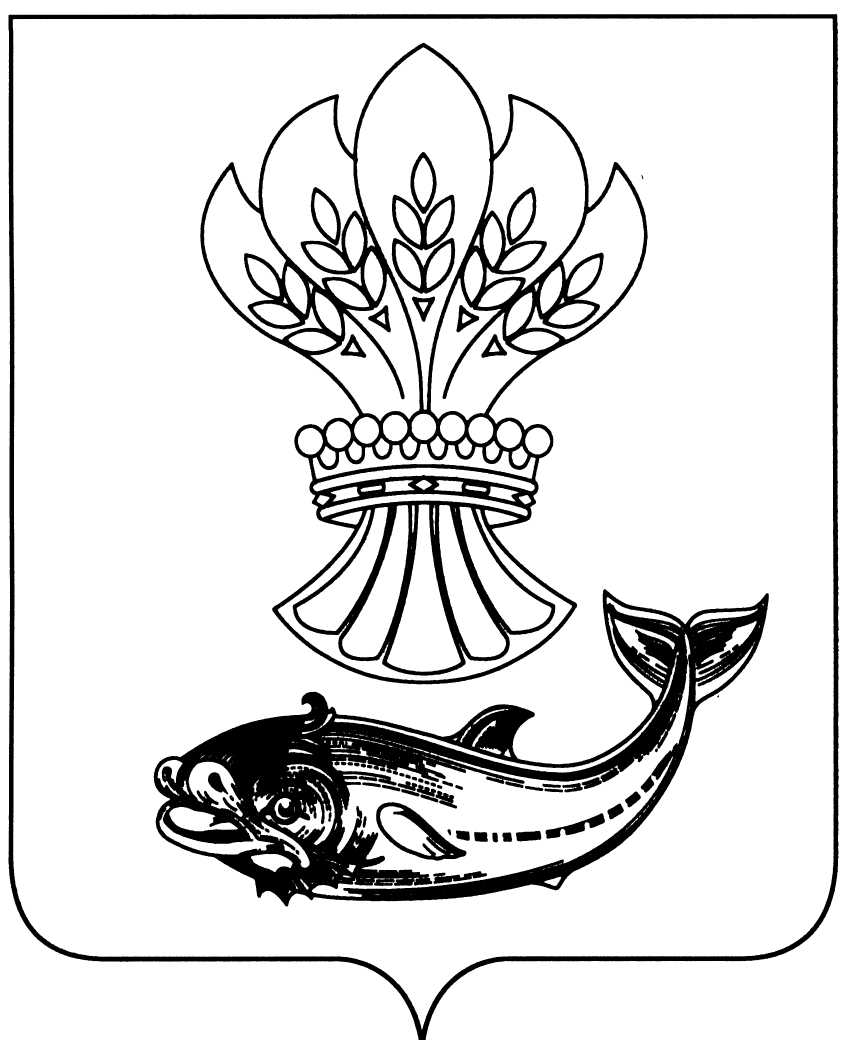 СОВЕТ НАРОДНЫХ  ДЕПУТАТОВПАНИНСКОГО МУНИЦИПАЛЬНОГО РАЙОНАВОРОНЕЖСКОЙ ОБЛАСТИР Е Ш Е Н И ЕОт 19.10.2018 года №147 р.п. ПаниноО внесении изменений в решениеСовета народных депутатов Панинскогомуниципального района от 29.12.2017№109 « О  бюджете  Панинскогомуниципального   района на 2018 год  иплановый  период 2019 и 2020 годов»      В соответствии со статьей 11 Бюджетного кодекса Российской Федерации, пунктом 2 части 10 статьи 35 Федерального закона от 06.10.2003 № 131-ФЗ «Об общих принципах организации местного самоуправления в Российской Федерации», пунктом 2 части 1 статьи 29 Устава Панинского муниципального района Воронежской области, а также, руководствуясь Конституцией Российской Федерации, Совет народных депутатов р е ш и л:Внести в Решение Совета народных депутатов от 29.12.2017 года № 109 «О бюджете Панинского муниципального района на 2018 год и на плановый период 2019 и 2020 годов»   следующие изменения:В части 1 статьи 1:       1) В пункте 1 слова «прогнозируемый общий объем доходов  бюджета Панинского муниципального  района в сумме  432099,8 тыс. рублей, в том числе безвозмездные поступления в сумме  319295,8 тыс. рублей, из них:      - безвозмездные поступления из областного бюджета в сумме 319295,8 тыс. рублей, в том числе: дотации – 56376 тыс. рублей, субсидии – 92562,8 тыс. рублей, субвенции – 159542,0 тыс. рублей, иные межбюджетные трансферты, имеющие целевое назначение – 10815,0 тыс. рублей;      - безвозмездные поступления от бюджетов поселений Панинского муниципального района  в сумме  9505,2 тыс. рублей;» заменить словами «прогнозируемый общий объем доходов  бюджета Панинского муниципального  района в сумме  515901,0  тыс. рублей, в том числе безвозмездные поступления в сумме   393575,0 тыс. рублей, из них:     - безвозмездные поступления из областного бюджета в сумме  393575,0 тыс. рублей, в том числе: дотации – 56376,0 тыс. рублей, субсидии – 157944,3  тыс. рублей, субвенции –  167309,0 тыс. рублей, иные межбюджетные трансферты, имеющие целевое назначение – 11945,7 тыс. рублей;      - безвозмездные поступления от бюджетов поселений Панинского муниципального района  в сумме  9502,4 тыс. рублей;2) В пункте 2 слова «Общий объём расходов муниципального бюджета в сумме 536023.4 тыс. рублей».3) Прогнозируемый дефицит бюджета Панинского муниципального района в сумме 20122.3 тыс. руб.4) источники внутреннего финансирования дефицита  бюджета Панинского муниципального района на 2018 год согласно приложению 1 к настоящему  Решению  совета народных депутатов.2. Приложение 2 «Поступление доходов  в бюджет  Панинского муниципального района по кодам видов доходов, подвидов доходов на 2018 год и на плановый период 2019 и 2020 годов» изложить в новой редакции согласно приложению 2 к настоящему Решению совета народных депутатов Панинского муниципального района.3.  Приложение 8 «Ведомственная структура бюджета Панинского муниципального района на 2018 год» изложить в новой редакции согласно приложению 3 к настоящему Решению совета народных депутатов Панинского муниципального района.5. Приложение 9 «Распределение бюджетных ассигнований на 2018 год по разделам и подразделам, целевым статьям и видам расходов» изложить в новой редакции согласно приложению 4 к настоящему Решению совета народных депутатов Панинского муниципального района.6. Приложение 10 «Распределение бюджетных ассигнований на 2018 год по муниципальным программам» изложить в новой редакции согласно приложению 5 к настоящему Решению совета народных депутатов Панинского муниципального района.7. Опубликовать настоящее решение в официальном печатном периодическом издании Панинского муниципального района Воронежской области  «Панинский муниципальный вестник».8. Настоящее решение вступает в силу со дня официального опубликования.Приложение 1к Решению Совета народных депутатовПанинского муниципального района"О  бюджете Панинского муниципального района на 2018год и на плановый период 2019 и 2020 годов "от 19.10.2018г.№147                       Приложение 1к Решению Совета народных  депутатовПанинского муниципального района "О бюджете Панинского муниципального района на 2018 год и на плановый период 2019 и 2020 годов"от 29.12.2017г. №109Источники внутреннего финансирования дефицита  бюджета Панинского муниципального района на  2018 год  и на плановый период 2019 и 2020 годов									Сумма (тыс. рублей)                Приложение 2                                                                 к Решению Совета народных депутатов                                                             Панинского муниципального района                                                                     "О  бюджете Панинского муниципального                                                                                                                                                                       района на 2018 год и на плановый период                                  2019 и 2020 годов "                                         от___________ г..№___                                                                                          Приложение № 2                                                         к решению Совета народных депутатов                                                                                                                               Панинского муниципального района                                                                                                                          Воронежской области « О бюджете                                                                                                                               Панинского муниципального района                                                                                                                            на 2018 год и на налоговый период                                                                                            2019 и 2020 годов»                от 29.12.2017г. №109ПОСТУПЛЕНИЯ ДОХОДОВ  В  БЮДЖЕТ ПАНИНСКОГО МУНИЦИПАЛЬНОГО РАЙОНА  ПО КОДАМ ВИДОВ ДОХОДОВ, ПОДВИДОВ ДОХОДОВ НА 2018 ГОД И НА ПЛАНОВЫЙ ПЕРИОД 2019 И 2020 ГОДОВ	                                                       (	тыс.руб.)ГлаваПанинского муниципального  района_________________Н.В. ЩегловПредседательСовета народных депутатов Панинского муниципального района______________В.Д. Жукавин                                                  №                                  п/пНаименованиеКод классификации2018 год2019 год2020 год№                                  п/пНаименованиеКод классификации2018 год2019 год2020 год123456ИСТОЧНИКИ ВНУТРЕННЕГО ФИНАНСИРОВАНИЯ ДЕФИЦИТОВ БЮДЖЕТОВ01 00 00 00 00 0000 00020122,310837.43665.21Кредиты кредитных организаций в валюте Российской Федерации01 02 00 00 00 0000 0001Получение кредитов от кредитных организаций в валюте Российской Федерации01 02 00 00 00 0000 7001Получение кредитов от кредитных организаций бюджетами субъектов Российской Федерации в валюте Российской Федерации01 02 00 00 05 0000 7102Бюджетные кредиты от других бюджетов бюджетной системы Российской Федерации01 03 00 00 00 0000 000-11363,42Получение бюджетных кредитов от других бюджетов бюджетной системы Российской Федерации в валюте Российской Федерации01 03 00 00 00 0000 7002Получение кредитов от других бюджетов бюджетной системы Российской Федерации в валюте Российской Федерации01 03 00 00 05 0000 7102Погашение бюджетных кредитов, полученных от других бюджетов бюджетной системы Российской Федерации в валюте Российской Федерации01 03 00 00 00 0000 80011363,42Погашение бюджетами субъектов Российской Федерации кредитов от других бюджетов бюджетной системы Российской Федерации в валюте Российской Федерации01 03 00 00 05 0000 8103Изменение остатков средств на счетах по учету средств бюджета01 05 00 00 00 0000 00031485,810837.43665.23Увеличение остатков средств бюджетов01 05 00 00 00 0000 500-515901,0-340392.2-361501.13Увеличение прочих остатков денежных средств бюджетов субъектов Российской Федерации01 05 02 01 05 0000 510-515901,0-340392.2-361501.13Уменьшение остатков средств бюджетов01 05 00 00 00 0000 600547386,7351229.6365166.33Уменьшение прочих остатков денежных средств бюджетов субъектов Российской Федерации01 05 02 01 05 0000 610547386,7351229.6365166.35Иные источники внутреннего финансирования дефицитов бюджетов01 06 00 00 00 0000 0005Исполнение государственных и муниципальных гарантий в валюте Российской Федерации01 06 04 00 00 0000 0005Исполнение государственных и муниципальных гарантий в валюте Российской Федерации в случае, если исполнение гарантом государственных и муниципальных гарантий ведет к возникновению права регрессного требования гаранта к принципалу либо обусловлено уступкой гаранту прав требования бенефициара к принципалу01 06 04 00 00 0000 8005Исполнение государственных гарантий субъектов Российской Федерации в валюте Российской Федерации в случае, если исполнение гарантом государственных и муниципальных гарантий ведет к возникновению права регрессного требования гаранта к принципалу01 06 04 00 05 0000 8105Бюджетные кредиты, предоставленные внутри страны в валюте Российской Федерации 01 06 05 00 00 0000 0005Возврат бюджетных кредитов, предоставленных внутри страны в валюте Российской Федерации 01 06 05 00 00 0000 6005Возврат бюджетных кредитов, предоставленных юридическим лицам из бюджетов субъектов Российской Федерации в валюте Российской Федерации01 06 05 01 05 0000 6401000,05Возврат бюджетных кредитов, предоставленных другим бюджетам бюджетной системы Российской Федерации из бюджетов субъектов Российской Федерации в валюте Российской Федерации01 06 05 02 05 0000 6401000,05Предоставление бюджетных кредитов внутри страны в валюте Российской Федерации 01 06 05 00 00 0000 500-1000,05Предоставление бюджетных кредитов другим бюджетам бюджетной системы Российской Федерации из бюджетов субъектов Российской Федерации в валюте Российской Федерации01 06 05 02 05 0000 540-1000,0Код показателяНаименование показателя201820192020000 8 50 00000 00 0000 000ВСЕГО        515901,0340 392,2361 501,1000 1 00 00000 00 0000 000НАЛОГОВЫЕ И НЕНАЛОГОВЫЕ ДОХОДЫ122326,0116 273,0119 858,0000 1 01 00000 00 0000 000НАЛОГИ НА ПРИБЫЛЬ, ДОХОДЫ59 600,060 003,061 803,0000 1 01 02000 01 0000 110Налог на доходы физических лиц59 600,0 60 003,061 803,0000 1 01 02010 01 0000 110Налог на доходы физических лиц с доходов, источником которых является налоговый агент, за исключением доходов, в отношении которых исчисление и уплата налога осуществляются в соответствии со статьями 227, 227.1 и 228 Налогового кодекса Российской Федерации58 359,059 343,061 123,0000 1 01 02020 01 0000 110Налог на доходы физических лиц с доходов, полученных от осуществления деятельности физическими лицами, зарегистрированными в качестве индивидуальных предпринимателей, нотариусов, занимающихся частной практикой, адвокатов, учредивших адвокатские кабинеты, и других лиц, занимающихся частной практикой в соответствии со статьей 227 Налогового кодекса Российской Федерации524,0540,0556,0000 1 01 02030 01 0000 110Налог на доходы физических лиц с доходов, полученных физическими лицами в соответствии со статьей 228 Налогового кодекса Российской Федерации117,0120,0124,0000 1 03 00000 00 0000 000НАЛОГИ НА ТОВАРЫ (РАБОТЫ, УСЛУГИ), РЕАЛИЗУЕМЫЕ НА ТЕРРИТОРИИ РОССИЙСКОЙ ФЕДЕРАЦИИ10 981,011 954,012 938,0000 1 03 02000 01 0000 110Акцизы по подакцизным товарам (продукции), производимым на территории Российской Федерации10 981,0 11 954,012 938,0000 1 03 02230 01 0000 110Доходы от уплаты акцизов на дизельное топливо, подлежащие распределению между бюджетами субъектов Российской Федерации и местными бюджетами с учетом установленных дифференцированных нормативов отчислений в местные бюджеты4 392,44 781,65 175,2000 1 03 02240 01 0000 110Доходы от уплаты акцизов на моторные масла для дизельных и (или) карбюраторных (инжекторных) двигателей, подлежащие распределению между бюджетами субъектов Российской Федерации и местными бюджетами с учетом установленных дифференцированных нормативов отчислений в местные бюджеты219,6239,1258,8000 1 03 02250 01 0000 110Доходы от уплаты акцизов на автомобильный бензин, подлежащие распределению между бюджетами субъектов Российской Федерации и местными бюджетами с учетом установленных дифференцированных нормативов отчислений в местные бюджеты6 039,66 574,77 115,9000 1 03 02260 01 0000 110Доходы от уплаты акцизов на прямогонный бензин, подлежащие распределению между бюджетами субъектов Российской Федерации и местными бюджетами с учетом установленных дифференцированных нормативов отчислений в местные бюджеты329,4358,6388,1000 1 05 00000 00 0000 000НАЛОГИ НА СОВОКУПНЫЙ ДОХОД8 536,09 271,09 382,0000 1 05 01000 00 0000 110Налог, взимаемый в связи с применением упрощенной системы налогообложения1 300,01 061,01 072,0000 1 05 01010 01 0000 110Налог, взимаемый с налогоплательщиков, выбравших в качестве объекта налогообложения доходы953,9761,8769,7000 1 05 01011 01 0000 110Налог, взимаемый с налогоплательщиков, выбравших в качестве объекта налогообложения доходы953,9761,8769,7000 1 05 01020 01 0000 110Налог, взимаемый с налогоплательщиков, выбравших в качестве объекта налогообложения доходы, уменьшенные на величину расходов346,1299,2302,3000 1 05 01021 01 0000 110Налог, взимаемый с налогоплательщиков, выбравших в качестве объекта налогообложения доходы, уменьшенные на величину расходов346,1299,2302,3000 1 05 02000 02 0000 110Единый налог на вмененный доход для отдельных видов деятельности5 300,06 600 ,06 700,0000 1 05 02010 02 0000 110Единый налог на вмененный доход для отдельных видов деятельности5 300,06 600,06 700,0000 1 05 03000 01 0000 110Единый сельскохозяйственный налог1 936,01 610,01 610,0000 1 05 03010 01 0000 110Единый сельскохозяйственный налог 1 936,01 610,0 1610,0000 1 08 00000 00 0000 000ГОСУДАРСТВЕННАЯ ПОШЛИНА1 950,02 000,02 200,0000 1 08 03010 01 0000 110Государственная пошлина по делам, рассматриваемым в судах общей юрисдикции, мировыми судьями (за исключением Верховного суда Российской Федерации) 1 950,02 000 ,02 200,0000 1 11 00000 00 0000 000ДОХОДЫ ОТ ИСПОЛЬЗОВАНИЯ ИМУЩЕСТВА, НАХОДЯЩЕГОСЯ В ГОСУДАРСТВЕННОЙ И МУНИЦИПАЛЬНОЙ СОБСТВЕННОСТИ18 641,018 900,019 400,0000 1 11 05000 00 0000 120Доходы, получаемые в виде арендной либо иной платы за передачу в возмездное пользование государственного и муниципального имущества (за исключением имущества бюджетных и автономных учреждений, а также имущества государственных и муниципальных унитарных предприятий, в том числе казенных)18 641,018 900,019 400,0000 1 11 05010 00 0000 120Доходы, получаемые в виде арендной платы за земельные участки, государственная собственность на которые не разграничена, а также средства от продажи права на заключение договоров аренды указанных земельных участков18 000, 018 000,018 500,0000 1 11 05013 05 0000 120Доходы, получаемые в виде арендной платы за земельные участки, государственная собственность на которые не разграничена и которые расположены в границах сельских поселений и межселенных территорий муниципальных районов, а также средства от продажи права на заключение договоров аренды указанных земельных участков15 815,015 815,016 315,0000 1 11 05013 13 0000 120Доходы, получаемые в виде арендной платы за земельные участки, государственная собственность на которые не разграничена и которые расположены в границах городских поселений, а также средства от продажи права на заключение договоров аренды указанных земельных участков2 185,02 185,02 185,0000 1 11 05030 00 0000 120Доходы от сдачи в аренду имущества, находящегося в оперативном управлении органов государственной власти, органов местного самоуправления, государственных внебюджетных фондов и созданных ими учреждений (за исключением имущества бюджетных и автономных учреждений)600,00600,0600,0000 1 11 05035 05 0000 120Доходы от сдачи в аренду имущества, находящегося в оперативном управлении органов управления муниципальных районов и созданных ими учреждений (за исключением имущества муниципальных бюджетных и автономных учреждений)600,0600,0600,0000 1 11 07000 00 0000 120Платежи от государственных и муниципальных унитарных предприятий41,0300,0300,0000 1 11 07010 00 0000 120Доходы от перечисления части прибыли государственных и муниципальных унитарных предприятий, остающейся после уплаты налогов и обязательных платежей41,0300,0300,0000 1 11 07015 05 0000 120Доходы от перечисления части прибыли, остающейся после уплаты налогов и иных обязательных платежей муниципальных унитарных предприятий, созданных муниципальными районами41,0300,0300,0000 1 12 00000 00 0000 000ПЛАТЕЖИ ПРИ ПОЛЬЗОВАНИИ ПРИРОДНЫМИ РЕСУРСАМИ150,0530,0500,0000 1 12 01000 01 0000 120Плата за негативное воздействие на окружающую среду150,0530,0500,0000 1 12 01010 01 0000 120Плата за выбросы загрязняющих веществ в атмосферный воздух стационарными объектами39,0212,0200,0000 1 12 01020 01 0000 120Плата за выбросы загрязняющих веществ в атмосферный воздух передвижными объектами0,05,05,0000 1 12 01030 01 0000 120Плата за сбросы загрязняющих веществ в водные объекты1,058,055,0000 1 12 01040 01 0000 120Плата за размещение отходов производства и потребления110,0255,0240,0000 1 13 00000 00 0000 000ДОХОДЫ ОТ ОКАЗАНИЯ ПЛАТНЫХ УСЛУГ (РАБОТ) И КОМПЕНСАЦИИ ЗАТРАТ ГОСУДАРСТВА207,02 350,02 360,0000 1 13 01990 00 0000 130Прочие доходы от оказания платных услуг (работ)84,02 350,02 360,0000 1 13 01995 05 0000 130Прочие доходы от оказания платных услуг (работ) получателями средств бюджетов муниципальных районов84,02 350,02 360,0000 1 13 02000 00 0000 130Доходы от компенсации затрат государства123,00,00,0000 1 13 02995 05 0000 130Прочие доходы от компенсации затрат бюджетов муниципальных районов 123,00,00,0000 14 00000 00 0000 000ДОХОДЫ ОТ ПРОДАЖИ МАТЕРИАЛЬНЫХ И НЕМАТЕРИАЛЬНЫХ АКТИВОВ14 911,0000 1 14 02053 05 0000 410Доходы от реализации иного имущества, находящегося в собственности муниципальных районов (за исключением имущества муниципальных бюджетных и автономных учреждений, а также имущества муниципальных унитарных предприятий, в том числе казенных), в части реализации основных средство указанному имуществу 130,00,00,0000 1 14 06000 00 0000 430Доходы от продажи земельных участков , находящихся в государственной и  муниципальной собственности 14 781,00,00,0000 1 14 06013 05 0000 430Доходы от продажи земельных участков, государственная собственность на которые не разграничена и которые расположены в границах сельских поселений и межселенных территорий муниципальных районов14 458,00,00,0000 1 14 06013 13 0000 430Доходы от продажи земельных участков, государственная собственность на которые не разграничена и которые расположены в границах городских поселений323,00,00,0000 1 16 00000 00 0000 000ШТРАФЫ, САНКЦИИ, ВОЗМЕЩЕНИЕ УЩЕРБА850, 01 040,01 050,0000 1 16 03000 00 0000 140Денежные взыскания (штрафы) за нарушение законодательства о налогах и сборах30,030,030,0000 1 16 03010 01 0000 140Денежные взыскания (штрафы) за нарушение законодательства о налогах и сборах, предусмотренные статьями 116, 118, статьей 119.1, пунктами 1 и 2 статьи 120, статьями 125, 126, 128, 129, 129.1, 132, 133, 134, 135, 135.1 Налогового кодекса Российской Федерации25,025,025,0000 1 16 03030 01 0000 140Денежные взыскания (штрафы) за административные правонарушения в области налогов и сборов, предусмотренные Кодексом Российской Федерации об административных правонарушениях5,05,05,0000 1 16 08000 01 0000 140Денежные взыскания (штрафы) за административные правонарушения в области государственного регулирования производства и оборота этилового спирта, алкогольной, спиртосодержащей и табачной продукции100,0100,0100,0000 1 16 08010 01 0000 140Денежные взыскания (штрафы) за административные правонарушения в области государственного регулирования производства и оборота этилового спирта, алкогольной, спиртосодержащей продукции100,0100,0100,0000 1 16 25000 00 0000 140Денежные взыскания (штрафы) за нарушение законодательства Российской Федерации о недрах, об особо охраняемых природных территориях, об охране и использовании животного мира, об экологической экспертизе, в области охраны окружающей среды, о рыболовстве и сохранении водных биологических ресурсов, земельного законодательства, лесного законодательства, водного законодательства75,080,085,0000 1 16 25060 01 0000 140Денежные взыскания (штрафы) за нарушение земельного законодательства75,080,085,0000 1 16 28000 01 0000 140Денежные взыскания (штрафы) за нарушение законодательства в области обеспечения санитарно-эпидемиологического благополучия человека и законодательства в сфере защиты прав потребителей255,0260,0262,0000 1 16 43000 01 0000 140Денежные взыскания (штрафы) за нарушение законодательства Российской Федерации об административных правонарушениях, предусмотренные статьей 20.25 Кодекса Российской Федерации об административных правонарушениях50,050,050,0000 1 16 90000 00 0000 140Прочие поступления от денежных взысканий (штрафов) и иных сумм в возмещение ущерба340,0520,0523,0000 1 16 90050 05 0000 140Прочие поступления от денежных взысканий (штрафов) и иных сумм в возмещение ущерба, зачисляемые в бюджеты муниципальных районов340,0520,0523,0000 1 17 00000 00 0000 000ПРОЧИЕ НЕНАЛОГОВЫЕ ДОХОДЫ6 500,010 225,010 225,0000 1 17 05000 00 0000 180Прочие неналоговые доходы6 500,010 225,010 225,0000 1 17 05050 05 0000 180Прочие неналоговые доходы бюджетов муниципальных районов6 500,010 225,010 225,0000 2 00 00000 00 0000 000БЕЗВОЗМЕЗДНЫЕ ПОСТУПЛЕНИЯ393575,0224119,2241643,1000 2 02 00000 00 0000 000БЕЗВОЗМЕЗДНЫЕ ПОСТУПЛЕНИЯ ОТ ДРУГИХ БЮДЖЕТОВ БЮДЖЕТНОЙ СИСТЕМЫ РОССИЙСКОЙ ФЕДЕРАЦИИ393575,0224119,2241643,1000 2 02 15001 05 0000 151Дотации бюджетам муниципальных районов на выравнивание бюджетной обеспеченности53052,040698,043665,0 000 2 02 15002 05 0000 151Дотации бюджетам муниципальных районов на поддержку мер по обеспечению сбалансированности бюджетов3324,0000 2 02 20041 00 0000 151  Субсидии бюджетам на строительство, модернизацию, ремонт и содержание автомобильных дорог общего пользования, в том числе дорог в поселениях (за исключением автомобильных дорог федерального значения)39 860 ,3000 2 02 20077 00 0000 151  Субсидии бюджетам на софинансирование капитальных вложений в объекты государственной (муниципальной) собственности35 126 ,9000 2 02 20216 00 0000 151  Субсидии бюджетам на осуществление дорожной деятельности в отношении автомобильных дорог общего пользования, а также капитального ремонта и ремонта дворовых территорий многоквартирных домов, проездов к дворовым территориям многоквартирных домов населенных пунктов58 628,8000 2 02 25497 05 0000 151  Субсидии бюджетам муниципальных районов на реализацию мероприятий по обеспечению жильем молодых семей1 346,5000 2 02 25519 05 0000 151Субсидии  бюджетам муниципальных районов на поддержку  отрасли культуры9,58,177,1 000 2 02 29999 05 0000 151Прочие субсидии бюджетам муниципальных районов22 966,92282,92389,9000 2 02 30024 05 0000 151Субвенции бюджетам муниципальных районов на выполнение передаваемых полномочий субъектов Российской Федерации6 443,05839,06067,4000 2 02 30027 05 0000 151Субвенции бюджетам муниципальных районов на содержание ребенка в семье опекуна и приемной семье, а также вознаграждение, причитающееся приемному родителю5 704,1 6979,07258,0000 2 02 30029 05 0000 151Субвенции бюджетам муниципальных районов на компенсацию части, взимаемой с родителей (законных представителей) за присмотр и уход за детьми, посещающих образовательные организации, реализующие образовательные программы дошкольного образования117,0143,0143,0927 2 02 35120 04 0000 151  Субвенции бюджетам городских округов на осуществление полномочий по составлению (изменению) списков кандидатов в присяжные заседатели федеральных судов общей юрисдикции в Российской Федерации78,0000 2 02 35260 05 0000 151Субвенции бюджетам муниципальных районов на выплату единовременного пособия при всех формах устройства  детей, лишенных родительского попечения, в семью467,4485,9487,7000 2 02 39999 05 0000 151Прочие субвенции бюджетам муниципальных районов157944,3167201,9181075,40000 2 02 40014 05 0000 151Межбюджетные трансферты, передаваемые бюджетам муниципальных районов из бюджетов поселений на осуществление части полномочий по решению вопросов местного значения в соответствии с заключенными соглашениями9502,4380,0380,0000 2 02 45160 05 0000 151  Межбюджетные трансферты, передаваемые бюджетам муниципальных районов для компенсации дополнительных расходов, возникших в результате решений, принятых органами власти другого уровня2 299, 7000 2 02 49999 05 0000 151Межбюджетные трансферты, передаваемые бюджетам муниципальных районов на реализацию дополнительных мероприятий в сфере занятости населения143,5101,4101,4Приложение 3
к Решению Совета народных депутатов
Панинского муниципального района
"О  бюджете Панинского муниципального района на 2018год
 и на плановый период 2019 и 2020 годов "
от  _____________г.№_____

Приложение 8
к Решению Совета народных депутатов
Панинского муниципального района
"О  бюджете Панинского муниципального района на 2018
 год и на плановый период 2019 и 2020 годов "
от 29.12.2017г. №109Приложение 3
к Решению Совета народных депутатов
Панинского муниципального района
"О  бюджете Панинского муниципального района на 2018год
 и на плановый период 2019 и 2020 годов "
от  _____________г.№_____

Приложение 8
к Решению Совета народных депутатов
Панинского муниципального района
"О  бюджете Панинского муниципального района на 2018
 год и на плановый период 2019 и 2020 годов "
от 29.12.2017г. №109Приложение 3
к Решению Совета народных депутатов
Панинского муниципального района
"О  бюджете Панинского муниципального района на 2018год
 и на плановый период 2019 и 2020 годов "
от  _____________г.№_____

Приложение 8
к Решению Совета народных депутатов
Панинского муниципального района
"О  бюджете Панинского муниципального района на 2018
 год и на плановый период 2019 и 2020 годов "
от 29.12.2017г. №109Приложение 3
к Решению Совета народных депутатов
Панинского муниципального района
"О  бюджете Панинского муниципального района на 2018год
 и на плановый период 2019 и 2020 годов "
от  _____________г.№_____

Приложение 8
к Решению Совета народных депутатов
Панинского муниципального района
"О  бюджете Панинского муниципального района на 2018
 год и на плановый период 2019 и 2020 годов "
от 29.12.2017г. №109Приложение 3
к Решению Совета народных депутатов
Панинского муниципального района
"О  бюджете Панинского муниципального района на 2018год
 и на плановый период 2019 и 2020 годов "
от  _____________г.№_____

Приложение 8
к Решению Совета народных депутатов
Панинского муниципального района
"О  бюджете Панинского муниципального района на 2018
 год и на плановый период 2019 и 2020 годов "
от 29.12.2017г. №109Приложение 3
к Решению Совета народных депутатов
Панинского муниципального района
"О  бюджете Панинского муниципального района на 2018год
 и на плановый период 2019 и 2020 годов "
от  _____________г.№_____

Приложение 8
к Решению Совета народных депутатов
Панинского муниципального района
"О  бюджете Панинского муниципального района на 2018
 год и на плановый период 2019 и 2020 годов "
от 29.12.2017г. №109Приложение 3
к Решению Совета народных депутатов
Панинского муниципального района
"О  бюджете Панинского муниципального района на 2018год
 и на плановый период 2019 и 2020 годов "
от  _____________г.№_____

Приложение 8
к Решению Совета народных депутатов
Панинского муниципального района
"О  бюджете Панинского муниципального района на 2018
 год и на плановый период 2019 и 2020 годов "
от 29.12.2017г. №109Приложение 3
к Решению Совета народных депутатов
Панинского муниципального района
"О  бюджете Панинского муниципального района на 2018год
 и на плановый период 2019 и 2020 годов "
от  _____________г.№_____

Приложение 8
к Решению Совета народных депутатов
Панинского муниципального района
"О  бюджете Панинского муниципального района на 2018
 год и на плановый период 2019 и 2020 годов "
от 29.12.2017г. №109Приложение 3
к Решению Совета народных депутатов
Панинского муниципального района
"О  бюджете Панинского муниципального района на 2018год
 и на плановый период 2019 и 2020 годов "
от  _____________г.№_____

Приложение 8
к Решению Совета народных депутатов
Панинского муниципального района
"О  бюджете Панинского муниципального района на 2018
 год и на плановый период 2019 и 2020 годов "
от 29.12.2017г. №109Приложение 3
к Решению Совета народных депутатов
Панинского муниципального района
"О  бюджете Панинского муниципального района на 2018год
 и на плановый период 2019 и 2020 годов "
от  _____________г.№_____

Приложение 8
к Решению Совета народных депутатов
Панинского муниципального района
"О  бюджете Панинского муниципального района на 2018
 год и на плановый период 2019 и 2020 годов "
от 29.12.2017г. №109Приложение 3
к Решению Совета народных депутатов
Панинского муниципального района
"О  бюджете Панинского муниципального района на 2018год
 и на плановый период 2019 и 2020 годов "
от  _____________г.№_____

Приложение 8
к Решению Совета народных депутатов
Панинского муниципального района
"О  бюджете Панинского муниципального района на 2018
 год и на плановый период 2019 и 2020 годов "
от 29.12.2017г. №109Приложение 3
к Решению Совета народных депутатов
Панинского муниципального района
"О  бюджете Панинского муниципального района на 2018год
 и на плановый период 2019 и 2020 годов "
от  _____________г.№_____

Приложение 8
к Решению Совета народных депутатов
Панинского муниципального района
"О  бюджете Панинского муниципального района на 2018
 год и на плановый период 2019 и 2020 годов "
от 29.12.2017г. №109Приложение 3
к Решению Совета народных депутатов
Панинского муниципального района
"О  бюджете Панинского муниципального района на 2018год
 и на плановый период 2019 и 2020 годов "
от  _____________г.№_____

Приложение 8
к Решению Совета народных депутатов
Панинского муниципального района
"О  бюджете Панинского муниципального района на 2018
 год и на плановый период 2019 и 2020 годов "
от 29.12.2017г. №109Приложение 3
к Решению Совета народных депутатов
Панинского муниципального района
"О  бюджете Панинского муниципального района на 2018год
 и на плановый период 2019 и 2020 годов "
от  _____________г.№_____

Приложение 8
к Решению Совета народных депутатов
Панинского муниципального района
"О  бюджете Панинского муниципального района на 2018
 год и на плановый период 2019 и 2020 годов "
от 29.12.2017г. №109Приложение 3
к Решению Совета народных депутатов
Панинского муниципального района
"О  бюджете Панинского муниципального района на 2018год
 и на плановый период 2019 и 2020 годов "
от  _____________г.№_____

Приложение 8
к Решению Совета народных депутатов
Панинского муниципального района
"О  бюджете Панинского муниципального района на 2018
 год и на плановый период 2019 и 2020 годов "
от 29.12.2017г. №109Приложение 3
к Решению Совета народных депутатов
Панинского муниципального района
"О  бюджете Панинского муниципального района на 2018год
 и на плановый период 2019 и 2020 годов "
от  _____________г.№_____

Приложение 8
к Решению Совета народных депутатов
Панинского муниципального района
"О  бюджете Панинского муниципального района на 2018
 год и на плановый период 2019 и 2020 годов "
от 29.12.2017г. №109Приложение 3
к Решению Совета народных депутатов
Панинского муниципального района
"О  бюджете Панинского муниципального района на 2018год
 и на плановый период 2019 и 2020 годов "
от  _____________г.№_____

Приложение 8
к Решению Совета народных депутатов
Панинского муниципального района
"О  бюджете Панинского муниципального района на 2018
 год и на плановый период 2019 и 2020 годов "
от 29.12.2017г. №109Приложение 3
к Решению Совета народных депутатов
Панинского муниципального района
"О  бюджете Панинского муниципального района на 2018год
 и на плановый период 2019 и 2020 годов "
от  _____________г.№_____

Приложение 8
к Решению Совета народных депутатов
Панинского муниципального района
"О  бюджете Панинского муниципального района на 2018
 год и на плановый период 2019 и 2020 годов "
от 29.12.2017г. №109Приложение 3
к Решению Совета народных депутатов
Панинского муниципального района
"О  бюджете Панинского муниципального района на 2018год
 и на плановый период 2019 и 2020 годов "
от  _____________г.№_____

Приложение 8
к Решению Совета народных депутатов
Панинского муниципального района
"О  бюджете Панинского муниципального района на 2018
 год и на плановый период 2019 и 2020 годов "
от 29.12.2017г. №109Приложение 3
к Решению Совета народных депутатов
Панинского муниципального района
"О  бюджете Панинского муниципального района на 2018год
 и на плановый период 2019 и 2020 годов "
от  _____________г.№_____

Приложение 8
к Решению Совета народных депутатов
Панинского муниципального района
"О  бюджете Панинского муниципального района на 2018
 год и на плановый период 2019 и 2020 годов "
от 29.12.2017г. №109Приложение 3
к Решению Совета народных депутатов
Панинского муниципального района
"О  бюджете Панинского муниципального района на 2018год
 и на плановый период 2019 и 2020 годов "
от  _____________г.№_____

Приложение 8
к Решению Совета народных депутатов
Панинского муниципального района
"О  бюджете Панинского муниципального района на 2018
 год и на плановый период 2019 и 2020 годов "
от 29.12.2017г. №109Приложение 3
к Решению Совета народных депутатов
Панинского муниципального района
"О  бюджете Панинского муниципального района на 2018год
 и на плановый период 2019 и 2020 годов "
от  _____________г.№_____

Приложение 8
к Решению Совета народных депутатов
Панинского муниципального района
"О  бюджете Панинского муниципального района на 2018
 год и на плановый период 2019 и 2020 годов "
от 29.12.2017г. №109Приложение 3
к Решению Совета народных депутатов
Панинского муниципального района
"О  бюджете Панинского муниципального района на 2018год
 и на плановый период 2019 и 2020 годов "
от  _____________г.№_____

Приложение 8
к Решению Совета народных депутатов
Панинского муниципального района
"О  бюджете Панинского муниципального района на 2018
 год и на плановый период 2019 и 2020 годов "
от 29.12.2017г. №109Приложение 3
к Решению Совета народных депутатов
Панинского муниципального района
"О  бюджете Панинского муниципального района на 2018год
 и на плановый период 2019 и 2020 годов "
от  _____________г.№_____

Приложение 8
к Решению Совета народных депутатов
Панинского муниципального района
"О  бюджете Панинского муниципального района на 2018
 год и на плановый период 2019 и 2020 годов "
от 29.12.2017г. №109Приложение 3
к Решению Совета народных депутатов
Панинского муниципального района
"О  бюджете Панинского муниципального района на 2018год
 и на плановый период 2019 и 2020 годов "
от  _____________г.№_____

Приложение 8
к Решению Совета народных депутатов
Панинского муниципального района
"О  бюджете Панинского муниципального района на 2018
 год и на плановый период 2019 и 2020 годов "
от 29.12.2017г. №109Приложение 3
к Решению Совета народных депутатов
Панинского муниципального района
"О  бюджете Панинского муниципального района на 2018год
 и на плановый период 2019 и 2020 годов "
от  _____________г.№_____

Приложение 8
к Решению Совета народных депутатов
Панинского муниципального района
"О  бюджете Панинского муниципального района на 2018
 год и на плановый период 2019 и 2020 годов "
от 29.12.2017г. №109Приложение 3
к Решению Совета народных депутатов
Панинского муниципального района
"О  бюджете Панинского муниципального района на 2018год
 и на плановый период 2019 и 2020 годов "
от  _____________г.№_____

Приложение 8
к Решению Совета народных депутатов
Панинского муниципального района
"О  бюджете Панинского муниципального района на 2018
 год и на плановый период 2019 и 2020 годов "
от 29.12.2017г. №109Приложение 3
к Решению Совета народных депутатов
Панинского муниципального района
"О  бюджете Панинского муниципального района на 2018год
 и на плановый период 2019 и 2020 годов "
от  _____________г.№_____

Приложение 8
к Решению Совета народных депутатов
Панинского муниципального района
"О  бюджете Панинского муниципального района на 2018
 год и на плановый период 2019 и 2020 годов "
от 29.12.2017г. №109Приложение 3
к Решению Совета народных депутатов
Панинского муниципального района
"О  бюджете Панинского муниципального района на 2018год
 и на плановый период 2019 и 2020 годов "
от  _____________г.№_____

Приложение 8
к Решению Совета народных депутатов
Панинского муниципального района
"О  бюджете Панинского муниципального района на 2018
 год и на плановый период 2019 и 2020 годов "
от 29.12.2017г. №109Приложение 3
к Решению Совета народных депутатов
Панинского муниципального района
"О  бюджете Панинского муниципального района на 2018год
 и на плановый период 2019 и 2020 годов "
от  _____________г.№_____

Приложение 8
к Решению Совета народных депутатов
Панинского муниципального района
"О  бюджете Панинского муниципального района на 2018
 год и на плановый период 2019 и 2020 годов "
от 29.12.2017г. №109Ведомственная структура расходов  бюджета Панинского муниципального района  на 2018 год Ведомственная структура расходов  бюджета Панинского муниципального района  на 2018 год Ведомственная структура расходов  бюджета Панинского муниципального района  на 2018 год Ведомственная структура расходов  бюджета Панинского муниципального района  на 2018 год Ведомственная структура расходов  бюджета Панинского муниципального района  на 2018 год Ведомственная структура расходов  бюджета Панинского муниципального района  на 2018 год Ведомственная структура расходов  бюджета Панинского муниципального района  на 2018 год Ведомственная структура расходов  бюджета Панинского муниципального района  на 2018 год Ведомственная структура расходов  бюджета Панинского муниципального района  на 2018 год НаименованиеГРБСРзПРЦСРВРСУММА (тыс.рублей)СУММА (тыс.рублей)СУММА (тыс.рублей)НаименованиеГРБСРзПРЦСРВР201820192020123456789В С Е Г О536023,4347085,30356959,30Администрация Панинского муниципального района914196425,4044976,8044017,00Администрация Панинского муниципального района914196425,4044976,8044017,00ОБЩЕГОСУДАРСТВЕННЫЕ ВОПРОСЫ9140131021,82424422299,4Функционирование высшего должностного лица субъекта Российской Федерации и муниципального образования914010296000Муниципальня программа Панинского муниципального района «Экономическое развитие и инновационная экономика» 914010296000Подпрограмма «Обеспечение деятельности администрации Панинского муниципального района» муниципальной программы Панинского муниципального района «Экономическое развитие и инновационная экономика»914010215 5 00 0000096000Основное мероприятие «Финансовое обеспечение деятельности администрации Панинского муниципального района»914010215 5 01 0000096000Расходы на выплаты персоналу в целях обеспечения выполнения функций государственными (муниципальными) органами, казенными учреждениями, органами управления  государственными  914010215 5 01 82010100960Функционирование законодательных (представительных) органов государственной власти и представительных органов муниципальных образований9140103383383383Функционирование законодательных (представительных) органов государственной власти и представительных органов муниципальных образований9140103383383383Функционирование законодательных (представительных) органов государственной власти и представительных органов муниципальных образований9140103383383383Функционирование законодательных (представительных) органов государственной власти и представительных органов муниципальных образований9140103383383383Функционирование законодательных (представительных) органов государственной власти и представительных органов муниципальных образований9140103383383383Муниципальня программа Панинского муниципального района «Экономическое развитие и инновационная экономика» 9140103383383383Муниципальня программа Панинского муниципального района «Экономическое развитие и инновационная экономика» 9140103383383383Муниципальня программа Панинского муниципального района «Экономическое развитие и инновационная экономика» 9140103383383383Муниципальня программа Панинского муниципального района «Экономическое развитие и инновационная экономика» 9140103383383383Муниципальня программа Панинского муниципального района «Экономическое развитие и инновационная экономика» 9140103383383383Подпрограмма " Обеспечение деятельности контрольного органа Совета народных депутатов Панинского муниципального района"914010315 6 00 00000383383383Подпрограмма " Обеспечение деятельности контрольного органа Совета народных депутатов Панинского муниципального района"914010315 6 00 00000383383383Подпрограмма " Обеспечение деятельности контрольного органа Совета народных депутатов Панинского муниципального района"914010315 6 00 00000383383383Подпрограмма " Обеспечение деятельности контрольного органа Совета народных депутатов Панинского муниципального района"914010315 6 00 00000383383383Подпрограмма " Обеспечение деятельности контрольного органа Совета народных депутатов Панинского муниципального района"914010315 6 00 00000383383383Основное мероприятие " Финансовое обеспечение деятельности  контрольного органа Совета народных депутатов Панинского муниципального района"914010315 6 01 00000383383383Основное мероприятие " Финансовое обеспечение деятельности  контрольного органа Совета народных депутатов Панинского муниципального района"914010315 6 01 00000383383383Основное мероприятие " Финансовое обеспечение деятельности  контрольного органа Совета народных депутатов Панинского муниципального района"914010315 6 01 00000383383383Основное мероприятие " Финансовое обеспечение деятельности  контрольного органа Совета народных депутатов Панинского муниципального района"914010315 6 01 00000383383383Расходы на выплаты персоналу в целях обеспечения выполнения функций государственными (муниципальными) органами, казенными учреждениями, органами управления  государственными  внебюджетными фондами)914010315 6 01 82010100377377377Расходы на выплаты персоналу в целях обеспечения выполнения функций государственными (муниципальными) органами, казенными учреждениями, органами управления  государственными  внебюджетными фондами)914010315 6 01 82010100377377377Закупка товаров, работ и услуг для государственных (муниципальных) нужд91401031 560 182 010200666Закупка товаров, работ и услуг для государственных (муниципальных) нужд91401031 560 182 010200666Функционирование Правительства Российской Федерации, высших исполнительных органов государственной власти субъектов Российской Федерации, местных администраций91401042155515720,215385Функционирование Правительства Российской Федерации, высших исполнительных органов государственной власти субъектов Российской Федерации, местных администраций91401042155515720,215385Функционирование Правительства Российской Федерации, высших исполнительных органов государственной власти субъектов Российской Федерации, местных администраций91401042155515720,215385Функционирование Правительства Российской Федерации, высших исполнительных органов государственной власти субъектов Российской Федерации, местных администраций91401042155515720,215385Функционирование Правительства Российской Федерации, высших исполнительных органов государственной власти субъектов Российской Федерации, местных администраций91401042155515720,215385Муниципальня программа Панинского муниципального района «Экономическое развитие и инновационная экономика» 91401042155515720,215385Муниципальня программа Панинского муниципального района «Экономическое развитие и инновационная экономика» 91401042155515720,215385Муниципальня программа Панинского муниципального района «Экономическое развитие и инновационная экономика» 91401042155515720,215385Муниципальня программа Панинского муниципального района «Экономическое развитие и инновационная экономика» 91401042155515720,215385Муниципальня программа Панинского муниципального района «Экономическое развитие и инновационная экономика» 91401042155515720,215385Подпрограмма "Обеспечение деятельности администрации Панинского муниципального района"914010415 5 00 0000021119,915720,215385Подпрограмма "Обеспечение деятельности администрации Панинского муниципального района"914010415 5 00 0000021119,915720,215385Подпрограмма "Обеспечение деятельности администрации Панинского муниципального района"914010415 5 00 0000021119,915720,215385Подпрограмма "Обеспечение деятельности администрации Панинского муниципального района"914010415 5 00 0000021119,915720,215385Основное мероприятие " Финансовое обеспечение деятельности  администрации Панинского муниципального района"914010415 5 01 0000021119,915720,215385Основное мероприятие " Финансовое обеспечение деятельности  администрации Панинского муниципального района"914010415 5 01 0000021119,915720,215385Основное мероприятие " Финансовое обеспечение деятельности  администрации Панинского муниципального района"914010415 5 01 0000021119,915720,215385Расходы на выплаты персоналу в целях обеспечения выполнения функций государственными (муниципальными) органами, казенными учреждениями, органами управления  государственными  внебюджетными фондами914010415 5 01 82010 10014306,61518515185Расходы на выплаты персоналу в целях обеспечения выполнения функций государственными (муниципальными) органами, казенными учреждениями, органами управления  государственными  внебюджетными фондами914010415 5 01 82010 10014306,61518515185Расходы на выплаты персоналу в целях обеспечения выполнения функций государственными (муниципальными) органами, казенными учреждениями, органами управления  государственными  внебюджетными фондами914010415 5 01 82010 10014306,61518515185Расходы на выплаты персоналу в целях обеспечения выполнения функций государственными (муниципальными) органами, казенными учреждениями, органами управления  государственными  внебюджетными фондами914010415 5 01 82010 10014306,61518515185Расходы на выплаты персоналу в целях обеспечения выполнения функций государственными (муниципальными) органами, казенными учреждениями, органами управления  государственными  внебюджетными фондами914010415 5 01 82010 10014306,61518515185Расходы на выплаты персоналу в целях обеспечения выполнения функций государственными (муниципальными) органами, казенными учреждениями, органами управления  государственными  внебюджетными фондами914010415 5 01 82010 10014306,61518515185Закупка товаров и услуг для государственных (муниципальных) нужд914010415 5 01 82010 2006045,7192200Закупка товаров и услуг для государственных (муниципальных) нужд914010415 5 01 82010 2006045,7192200Закупка товаров и услуг для государственных (муниципальных) нужд914010415 5 01 82010 2006045,7192200Закупка товаров и услуг для государственных (муниципальных) нужд914010415 5 01 82010 2006045,7192200Иные бюджетные ассигнования914010415 5 01  82010800767,6343,20Подпрограмма "Обеспечение исполнения функций администрации Панинского муниципального района"914010415 8 00 00000435,100Подпрограмма "Обеспечение исполнения функций администрации Панинского муниципального района"914010415 8 00 00000435,100Подпрограмма "Обеспечение исполнения функций администрации Панинского муниципального района"914010415 8 00 00000435,100Подпрограмма "Обеспечение исполнения функций администрации Панинского муниципального района"914010415 8 00 00000435,100Основное мероприятие " Приобретение  основных средств"914010415 8 01 00000435,1Основное мероприятие " Приобретение  основных средств"914010415 8 01 00000435,1Закупка товаров и услуг для государственных (муниципальных) нужд914010415 8 01 82010200435,1Закупка товаров и услуг для государственных (муниципальных) нужд914010415 8 01 82010200435,1Судебная система91401057858,4Основное мероприятие" Составление, изменение и дополнение списков кандитатов в присяжные заседатели районных судов»914010539 3 04 51207858,4Закупка товаров и услуг для государственных (муниципальных) нужд914010539 3 04 51202007858,4Другие общегосударственные вопросы91401138045,88135,86523Другие общегосударственные вопросы91401138045,88135,86523Муниципальная программа Панинского муниципального района" Управление муниципальными финансами, создание условий для эффективного и ответственного управления муниципальными финансами, повышение устойчивости бюджетов муниципальных образований Панинского муниципального района"9148045,88135,86523Муниципальная программа Панинского муниципального района" Управление муниципальными финансами, создание условий для эффективного и ответственного управления муниципальными финансами, повышение устойчивости бюджетов муниципальных образований Панинского муниципального района"9148045,88135,86523Муниципальная программа Панинского муниципального района" Управление муниципальными финансами, создание условий для эффективного и ответственного управления муниципальными финансами, повышение устойчивости бюджетов муниципальных образований Панинского муниципального района"9148045,88135,86523Муниципальная программа Панинского муниципального района" Управление муниципальными финансами, создание условий для эффективного и ответственного управления муниципальными финансами, повышение устойчивости бюджетов муниципальных образований Панинского муниципального района"9148045,88135,86523Муниципальная программа Панинского муниципального района" Управление муниципальными финансами, создание условий для эффективного и ответственного управления муниципальными финансами, повышение устойчивости бюджетов муниципальных образований Панинского муниципального района"9148045,88135,86523Муниципальная программа Панинского муниципального района" Управление муниципальными финансами, создание условий для эффективного и ответственного управления муниципальными финансами, повышение устойчивости бюджетов муниципальных образований Панинского муниципального района"9148045,88135,86523Муниципальная программа Панинского муниципального района" Управление муниципальными финансами, создание условий для эффективного и ответственного управления муниципальными финансами, повышение устойчивости бюджетов муниципальных образований Панинского муниципального района"9148045,88135,86523Муниципальная программа Панинского муниципального района" Управление муниципальными финансами, создание условий для эффективного и ответственного управления муниципальными финансами, повышение устойчивости бюджетов муниципальных образований Панинского муниципального района"9148045,88135,86523Муниципальная программа Панинского муниципального района" Управление муниципальными финансами, создание условий для эффективного и ответственного управления муниципальными финансами, повышение устойчивости бюджетов муниципальных образований Панинского муниципального района"9148045,88135,86523Муниципальная программа Панинского муниципального района" Управление муниципальными финансами, создание условий для эффективного и ответственного управления муниципальными финансами, повышение устойчивости бюджетов муниципальных образований Панинского муниципального района"9148045,88135,86523Муниципальная программа Панинского муниципального района" Управление муниципальными финансами, создание условий для эффективного и ответственного управления муниципальными финансами, повышение устойчивости бюджетов муниципальных образований Панинского муниципального района"9148045,88135,86523Подпрограмма "Финансовое обеспечение  исполнения  переданных полномочий"914011339 3 00 0000114012301274Подпрограмма "Финансовое обеспечение  исполнения  переданных полномочий"914011339 3 00 0000114012301274Подпрограмма "Финансовое обеспечение  исполнения  переданных полномочий"914011339 3 00 0000114012301274Подпрограмма "Финансовое обеспечение  исполнения  переданных полномочий"914011339 3 00 0000114012301274Основное мероприятие "Осуществление государственных полномочий по созданию и организации и деятельности комиссий по делам несовершеннолетних и защите  их прав"914011339 3 01 00000398411424Основное мероприятие "Осуществление государственных полномочий по созданию и организации и деятельности комиссий по делам несовершеннолетних и защите  их прав"914011339 3 01 00000398411424Основное мероприятие "Осуществление государственных полномочий по созданию и организации и деятельности комиссий по делам несовершеннолетних и защите  их прав"914011339 3 01 00000398411424Основное мероприятие "Осуществление государственных полномочий по созданию и организации и деятельности комиссий по делам несовершеннолетних и защите  их прав"914011339 3 01 00000398411424Основное мероприятие "Осуществление государственных полномочий по созданию и организации и деятельности комиссий по делам несовершеннолетних и защите  их прав"914011339 3 01 00000398411424Основное мероприятие "Осуществление государственных полномочий по созданию и организации и деятельности комиссий по делам несовершеннолетних и защите  их прав"914011339 3 01 00000398411424Основное мероприятие "Осуществление государственных полномочий по созданию и организации и деятельности комиссий по делам несовершеннолетних и защите  их прав"914011339 3 01 00000398411424Расходы на выплаты персоналу в целях обеспечения выполнения функций государственными (муниципальными) органами, казенными учреждениями, органами управления  государственными  внебюджетными фондами914011339 3 01 78080100283283283Расходы на выплаты персоналу в целях обеспечения выполнения функций государственными (муниципальными) органами, казенными учреждениями, органами управления  государственными  внебюджетными фондами914011339 3 01 78080100283283283Расходы на выплаты персоналу в целях обеспечения выполнения функций государственными (муниципальными) органами, казенными учреждениями, органами управления  государственными  внебюджетными фондами914011339 3 01 78080100283283283Расходы на выплаты персоналу в целях обеспечения выполнения функций государственными (муниципальными) органами, казенными учреждениями, органами управления  государственными  внебюджетными фондами914011339 3 01 78080100283283283Расходы на выплаты персоналу в целях обеспечения выполнения функций государственными (муниципальными) органами, казенными учреждениями, органами управления  государственными  внебюджетными фондами914011339 3 01 78080100283283283Закупка товаров и услуг для государственных (муниципальных) нужд914011339 3 01 78080200115128141Закупка товаров и услуг для государственных (муниципальных) нужд914011339 3 01 78080200115128141Основное мероприятие " Осуществление государственных полномочий по сбору информации от поселений, входящих в муниципальный район, необходимой для ведения регистра  муниципально -правовых актов Воронежской области"914011339 3 02 00000388402416Основное мероприятие " Осуществление государственных полномочий по сбору информации от поселений, входящих в муниципальный район, необходимой для ведения регистра  муниципально -правовых актов Воронежской области"914011339 3 02 00000388402416Основное мероприятие " Осуществление государственных полномочий по сбору информации от поселений, входящих в муниципальный район, необходимой для ведения регистра  муниципально -правовых актов Воронежской области"914011339 3 02 00000388402416Основное мероприятие " Осуществление государственных полномочий по сбору информации от поселений, входящих в муниципальный район, необходимой для ведения регистра  муниципально -правовых актов Воронежской области"914011339 3 02 00000388402416Основное мероприятие " Осуществление государственных полномочий по сбору информации от поселений, входящих в муниципальный район, необходимой для ведения регистра  муниципально -правовых актов Воронежской области"914011339 3 02 00000388402416Основное мероприятие " Осуществление государственных полномочий по сбору информации от поселений, входящих в муниципальный район, необходимой для ведения регистра  муниципально -правовых актов Воронежской области"914011339 3 02 00000388402416Основное мероприятие " Осуществление государственных полномочий по сбору информации от поселений, входящих в муниципальный район, необходимой для ведения регистра  муниципально -правовых актов Воронежской области"914011339 3 02 00000388402416Расходы на выплаты персоналу в целях обеспечения выполнения функций государственными (муниципальными) органами, казенными учреждениями, органами управления  государственными  внебюджетными фондами914011339 3 02 78090100280280280Расходы на выплаты персоналу в целях обеспечения выполнения функций государственными (муниципальными) органами, казенными учреждениями, органами управления  государственными  внебюджетными фондами914011339 3 02 78090100280280280Расходы на выплаты персоналу в целях обеспечения выполнения функций государственными (муниципальными) органами, казенными учреждениями, органами управления  государственными  внебюджетными фондами914011339 3 02 78090100280280280Расходы на выплаты персоналу в целях обеспечения выполнения функций государственными (муниципальными) органами, казенными учреждениями, органами управления  государственными  внебюджетными фондами914011339 3 02 78090100280280280Расходы на выплаты персоналу в целях обеспечения выполнения функций государственными (муниципальными) органами, казенными учреждениями, органами управления  государственными  внебюджетными фондами914011339 3 02 78090100280280280Закупка товаров и услуг для государственных (муниципальных) нужд914011339 3 02 78090200108122136Закупка товаров и услуг для государственных (муниципальных) нужд914011339 3 02 78090200108122136Основное мероприятие" Создание и организация деятельности административных комиссий"914011339 3 03 00000354417434Основное мероприятие" Создание и организация деятельности административных комиссий"914011339 3 03 00000354417434Основное мероприятие" Создание и организация деятельности административных комиссий"914011339 3 03 00000354417434Основное мероприятие" Создание и организация деятельности административных комиссий"914011339 3 03 00000354417434Расходы на выплаты персоналу в целях обеспечения выполнения функций государственными (муниципальными) органами, казенными учреждениями, органами управления  государственными  внебюджетными фондами914011339 3 03 78470100280280280Расходы на выплаты персоналу в целях обеспечения выполнения функций государственными (муниципальными) органами, казенными учреждениями, органами управления  государственными  внебюджетными фондами914011339 3 03 78470100280280280Расходы на выплаты персоналу в целях обеспечения выполнения функций государственными (муниципальными) органами, казенными учреждениями, органами управления  государственными  внебюджетными фондами914011339 3 03 78470100280280280Расходы на выплаты персоналу в целях обеспечения выполнения функций государственными (муниципальными) органами, казенными учреждениями, органами управления  государственными  внебюджетными фондами914011339 3 03 78470100280280280Расходы на выплаты персоналу в целях обеспечения выполнения функций государственными (муниципальными) органами, казенными учреждениями, органами управления  государственными  внебюджетными фондами914011339 3 03 78470100280280280Закупка товаров и услуг для государственных (муниципальных) нужд914011339 3 03 7847020074137154Закупка товаров и услуг для государственных (муниципальных) нужд914011339 3 03 7847020074137154Муниципальная программа панинского муниципального района " Экономическое развитие и инновационная экономика"6905,86905,85249Муниципальная программа панинского муниципального района " Экономическое развитие и инновационная экономика"6905,86905,85249Муниципальная программа панинского муниципального района " Экономическое развитие и инновационная экономика"6905,86905,85249Муниципальная программа панинского муниципального района " Экономическое развитие и инновационная экономика"6905,86905,85249Подпрограмма " Обеспечение деятельности МКУ " ЦООДОМС"914011315 7 00  000006492,86492,84836Подпрограмма " Обеспечение деятельности МКУ " ЦООДОМС"914011315 7 00  000006492,86492,84836Подпрограмма " Обеспечение деятельности МКУ " ЦООДОМС"914011315 7 00  000006492,86492,84836Основное мероприятие " Финансовое обеспечение деятельности МКУ " ЦООДОМС"914011315 7 01 000006492,86492,84836Основное мероприятие " Финансовое обеспечение деятельности МКУ " ЦООДОМС"914011315 7 01 000006492,86492,84836Основное мероприятие " Финансовое обеспечение деятельности МКУ " ЦООДОМС"914011315 7 01 000006492,86492,84836Расходы на выплаты персоналу в целях обеспечения выполнения функций государственными (муниципальными) органами, казенными учреждениями, органами управления государственными  внебюджетными  фондами914011315 7 01 005901006464,96470,84836Расходы на выплаты персоналу в целях обеспечения выполнения функций государственными (муниципальными) органами, казенными учреждениями, органами управления государственными  внебюджетными  фондами914011315 7 01 005901006464,96470,84836Расходы на выплаты персоналу в целях обеспечения выполнения функций государственными (муниципальными) органами, казенными учреждениями, органами управления государственными  внебюджетными  фондами914011315 7 01 005901006464,96470,84836Расходы на выплаты персоналу в целях обеспечения выполнения функций государственными (муниципальными) органами, казенными учреждениями, органами управления государственными  внебюджетными  фондами914011315 7 01 005901006464,96470,84836Расходы на выплаты персоналу в целях обеспечения выполнения функций государственными (муниципальными) органами, казенными учреждениями, органами управления государственными  внебюджетными  фондами914011315 7 01 005901006464,96470,84836Расходы на выплаты персоналу в целях обеспечения выполнения функций государственными (муниципальными) органами, казенными учреждениями, органами управления государственными  внебюджетными  фондами914011315 7 01 005901006464,96470,84836Расходы на выплаты персоналу в целях обеспечения выполнения функций государственными (муниципальными) органами, казенными учреждениями, органами управления государственными  внебюджетными  фондами914011315 7 01 005901006464,96470,84836Закупка товаров и услуг для государственных (муниципальных) нужд914011315 7 01 0059020022,970Закупка товаров и услуг для государственных (муниципальных) нужд914011315 7 01 0059020022,970Закупка товаров и услуг для государственных (муниципальных) нужд914011315 7 01 0059020022,970Закупка товаров и услуг для государственных (муниципальных) нужд914011315 7 01 0059020022,970Иные бюджетные ассигнования914011315 7 01 005908005150Подпрограмма "Реализация муниципальной политики в сфере социально-экономического развития муниципальных образований"914011358 1 00 00000413413413Подпрограмма "Реализация муниципальной политики в сфере социально-экономического развития муниципальных образований"914011358 1 00 00000413413413Подпрограмма "Реализация муниципальной политики в сфере социально-экономического развития муниципальных образований"914011358 1 00 00000413413413Подпрограмма "Реализация муниципальной политики в сфере социально-экономического развития муниципальных образований"914011358 1 00 00000413413413Подпрограмма "Реализация муниципальной политики в сфере социально-экономического развития муниципальных образований"91458 1 00 00000413413413Основное мероприятие "  Членские взносы в ассоциацию « Совет муниципалных обрзований»»914011358 1 02 00000252525Закупка товаров и услуг для государственных (муниципальных) нужд914011358 1 02 00000200252525Основное мероприятие" Выдача разрешений на строительство, ввод объекта в эксплуатацию, о согласовании архитектурно-градостроительного облика объекта капитального строительства"914011358 1 03 82120444Закупка товаров и услуг для государственных (муниципальных) нужд914011358 1 03 82120200444 основное мероприятие "  Осуществление муниципального  жилищного  контроля"914011358 1 04 82120444Закупка товаров и услуг для государственных (муниципальных) нужд914011358 1 04 82120200444Основное мероприятие" Передача осуществления части полномочий поселений по выполнению организационно-технических мероприятий, связанных с размещением  муниципального заказа"914011358 1 05 00000380380380Основное мероприятие" Передача осуществления части полномочий поселений по выполнению организационно-технических мероприятий, связанных с размещением  муниципального заказа"914011358 1 05 00000380380380Основное мероприятие" Передача осуществления части полномочий поселений по выполнению организационно-технических мероприятий, связанных с размещением  муниципального заказа"914011358 1 05 00000380380380Основное мероприятие" Передача осуществления части полномочий поселений по выполнению организационно-технических мероприятий, связанных с размещением  муниципального заказа"914011358 1 05 00000380380380Основное мероприятие" Передача осуществления части полномочий поселений по выполнению организационно-технических мероприятий, связанных с размещением  муниципального заказа"914011358 1 05 00000380380380Основное мероприятие" Передача осуществления части полномочий поселений по выполнению организационно-технических мероприятий, связанных с размещением  муниципального заказа"914011358 1 05 00000380380380Основное мероприятие" Передача осуществления части полномочий поселений по выполнению организационно-технических мероприятий, связанных с размещением  муниципального заказа"914011358 1 05 00000380380380Основное мероприятие" Передача осуществления части полномочий поселений по выполнению организационно-технических мероприятий, связанных с размещением  муниципального заказа"914011358 1 05 00000380380380Расходы на выплаты персоналу в целях обеспечения выполнения функций государственными (муниципальными) органами, казенными учреждениями, органами управления  государственными  внебюджетными фондами914011358 1 05 82130100372372372Расходы на выплаты персоналу в целях обеспечения выполнения функций государственными (муниципальными) органами, казенными учреждениями, органами управления  государственными  внебюджетными фондами914011358 1 05 82130100372372372Расходы на выплаты персоналу в целях обеспечения выполнения функций государственными (муниципальными) органами, казенными учреждениями, органами управления  государственными  внебюджетными фондами914011358 1 05 82130100372372372Расходы на выплаты персоналу в целях обеспечения выполнения функций государственными (муниципальными) органами, казенными учреждениями, органами управления  государственными  внебюджетными фондами914011358 1 05 82130100372372372Расходы на выплаты персоналу в целях обеспечения выполнения функций государственными (муниципальными) органами, казенными учреждениями, органами управления  государственными  внебюджетными фондами914011358 1 05 82130100372372372Расходы на выплаты персоналу в целях обеспечения выполнения функций государственными (муниципальными) органами, казенными учреждениями, органами управления  государственными  внебюджетными фондами914011358 1 05 82130100372372372Расходы на выплаты персоналу в целях обеспечения выполнения функций государственными (муниципальными) органами, казенными учреждениями, органами управления  государственными  внебюджетными фондами914011358 1 05 82130100372372372Закупка товаров и услуг для государственных (муниципальных) нужд914011358 1 05 82130200888Закупка товаров и услуг для государственных (муниципальных) нужд914011358 1 05 82130200888Закупка товаров и услуг для государственных (муниципальных) нужд914011358 1 05 82130200888НАЦИОНАЛЬНАЯ ОБОРОНА9140210000Муниципальня программа Панинского муниципального района «Экономическое развитие и инновационная экономика» 9140204100Подпрограмма "Защита объектов информатизации"914020415 4 00 00000100Основное мероприятие "  Аттестация автоматизированного рабочего места и ежегодный контроль эффективности мер защиты объектов информатизации"914020415 4 01 00000100Закупка товаров и услуг для государственных (муниципальных) нужд914020415 4 01 82140200100НАЦИОНАЛЬНАЯ БЕЗОПАСНОСТЬ И ПРАВООХРАНИТЕЛЬНАЯ ДЕЯТЕЛЬНОСТЬ91403910,2867,2867,2НАЦИОНАЛЬНАЯ БЕЗОПАСНОСТЬ И ПРАВООХРАНИТЕЛЬНАЯ ДЕЯТЕЛЬНОСТЬ91403910,2867,2867,2НАЦИОНАЛЬНАЯ БЕЗОПАСНОСТЬ И ПРАВООХРАНИТЕЛЬНАЯ ДЕЯТЕЛЬНОСТЬ91403910,2867,2867,2Защита населения и территории от чрезвычайных ситуаций природного и техногенного характера, гражданская оборона9140309910,2867,2867,2Защита населения и территории от чрезвычайных ситуаций природного и техногенного характера, гражданская оборона9140309910,2867,2867,2Защита населения и территории от чрезвычайных ситуаций природного и техногенного характера, гражданская оборона9140309910,2867,2867,2Муниципальная программа Панинского муниципального района " Защита населения и территории Панинского муниципального района от чрезвычайных ситуаций"914910,2867,2867,2Муниципальная программа Панинского муниципального района " Защита населения и территории Панинского муниципального района от чрезвычайных ситуаций"914910,2867,2867,2Муниципальная программа Панинского муниципального района " Защита населения и территории Панинского муниципального района от чрезвычайных ситуаций"914910,2867,2867,2Муниципальная программа Панинского муниципального района " Защита населения и территории Панинского муниципального района от чрезвычайных ситуаций"914910,2867,2867,2Муниципальная программа Панинского муниципального района " Защита населения и территории Панинского муниципального района от чрезвычайных ситуаций"914910,2867,2867,2Подпрограмма " Развитие и модернизация  защиты населения от угроз чрезвычайных ситуаций и пожаров"914030910 1 00 000003300основное мероприятие " Профилактика терроризма и  экстремизма"914030910 1 01 00000300Закупка товаров и услуг для государственных (муниципальных) нужд914030910 1 01 810502003Основное мероприятие " Повышение уровня информирования населения о возникновении ЧС и принятых мерах по их  ликвидации"914030910 1 02 000003000Основное мероприятие " Повышение уровня информирования населения о возникновении ЧС и принятых мерах по их  ликвидации"914030910 1 02 000003000Основное мероприятие " Повышение уровня информирования населения о возникновении ЧС и принятых мерах по их  ликвидации"914030910 1 02 000003000Основное мероприятие " Повышение уровня информирования населения о возникновении ЧС и принятых мерах по их  ликвидации"914030910 1 02 000003000Основное мероприятие " Повышение уровня информирования населения о возникновении ЧС и принятых мерах по их  ликвидации"914030910 1 02 000003000Закупка товаров и услуг для государственных (муниципальных) нужд914030910 1 02 8104020030Закупка товаров и услуг для государственных (муниципальных) нужд914030910 1 02 8104020030Подпрограмма " Совершенствование работы единой  дежурно-диспетчерской  службы  администрации Панинского муниципального района"914030910 2 00 0000877,2867,2867,2Подпрограмма " Совершенствование работы единой  дежурно-диспетчерской  службы  администрации Панинского муниципального района"914030910 2 00 0000877,2867,2867,2Подпрограмма " Совершенствование работы единой  дежурно-диспетчерской  службы  администрации Панинского муниципального района"914030910 2 00 0000877,2867,2867,2Подпрограмма " Совершенствование работы единой  дежурно-диспетчерской  службы  администрации Панинского муниципального района"914030910 2 00 0000877,2867,2867,2Подпрограмма " Совершенствование работы единой  дежурно-диспетчерской  службы  администрации Панинского муниципального района"914030910 2 00 0000877,2867,2867,2Основное мероприятие " Обеспечение деятельности  ЕДДС муниципального района  по совершенствованию мониторинга и прогнозирования ЧС"914030910 2 01 00000877,2867,2867,2Основное мероприятие " Обеспечение деятельности  ЕДДС муниципального района  по совершенствованию мониторинга и прогнозирования ЧС"914030910 2 01 00000877,2867,2867,2Основное мероприятие " Обеспечение деятельности  ЕДДС муниципального района  по совершенствованию мониторинга и прогнозирования ЧС"914030910 2 01 00000877,2867,2867,2Основное мероприятие " Обеспечение деятельности  ЕДДС муниципального района  по совершенствованию мониторинга и прогнозирования ЧС"914030910 2 01 00000877,2867,2867,2Расходы на выплату  персоналу в целях обеспечения выполнения функций государственными (муниципальными) органами, казенными учреждениями, органами управления  государственными внебюджетными фондами914030910 2 01 81060100877,2867,2867,2Расходы на выплату  персоналу в целях обеспечения выполнения функций государственными (муниципальными) органами, казенными учреждениями, органами управления  государственными внебюджетными фондами914030910 2 01 81060100877,2867,2867,2Расходы на выплату  персоналу в целях обеспечения выполнения функций государственными (муниципальными) органами, казенными учреждениями, органами управления  государственными внебюджетными фондами914030910 2 01 81060100877,2867,2867,2Расходы на выплату  персоналу в целях обеспечения выполнения функций государственными (муниципальными) органами, казенными учреждениями, органами управления  государственными внебюджетными фондами914030910 2 01 81060100877,2867,2867,2Расходы на выплату  персоналу в целях обеспечения выполнения функций государственными (муниципальными) органами, казенными учреждениями, органами управления  государственными внебюджетными фондами914030910 2 01 81060100877,2867,2867,2 НАЦИОНАЛЬНАЯ ЭКОНОМИКА91404118582,715203,716188,5Сельское хозяйство и рыболовство914040532013148,33149,1ПАНИНСКИЙ «ИНФОРМАЦИОННО-КОНСУЛЬТАЦИОННЫЙ ЦЕНТР  ПРОМЫШЛЕННОГО КОМПЛЕКСА»914040532013148,33149,1ПАНИНСКИЙ «ИНФОРМАЦИОННО-КОНСУЛЬТАЦИОННЫЙ ЦЕНТР  ПРОМЫШЛЕННОГО КОМПЛЕКСА»914040532013148,33149,1ПАНИНСКИЙ «ИНФОРМАЦИОННО-КОНСУЛЬТАЦИОННЫЙ ЦЕНТР  ПРОМЫШЛЕННОГО КОМПЛЕКСА»914040532013148,33149,1Муниципальная программа Панинского муниципального района" Развитие сельского хозяйства, производства пищевых продуктов и инфраструктуры агропродовольственного рынка"914040525 0 00 0000032013148,33149,1Муниципальная программа Панинского муниципального района" Развитие сельского хозяйства, производства пищевых продуктов и инфраструктуры агропродовольственного рынка"914040525 0 00 0000032013148,33149,1Муниципальная программа Панинского муниципального района" Развитие сельского хозяйства, производства пищевых продуктов и инфраструктуры агропродовольственного рынка"914040525 0 00 0000032013148,33149,1Муниципальная программа Панинского муниципального района" Развитие сельского хозяйства, производства пищевых продуктов и инфраструктуры агропродовольственного рынка"914040525 0 00 0000032013148,33149,1Муниципальная программа Панинского муниципального района" Развитие сельского хозяйства, производства пищевых продуктов и инфраструктуры агропродовольственного рынка"914040525 0 00 0000032013148,33149,1Подпрограмма "Развитие информационно-консультационной помощи в сельской местности"914040525 1 00 000003165,23115,23115,2Подпрограмма "Развитие информационно-консультационной помощи в сельской местности"914040525 1 00 000003165,23115,23115,2Подпрограмма "Развитие информационно-консультационной помощи в сельской местности"914040525 1 00 000003165,23115,23115,2Основное мероприятие " Финансовое обеспечение деятельности  МКУ  Панинский " ИКЦ"914040525 1 01 000003165,23115,23115,2Основное мероприятие " Финансовое обеспечение деятельности  МКУ  Панинский " ИКЦ"914040525 1 01 000003165,23115,23115,2Расходы на выплату  персоналу в целях обеспечения выполнения функций государственными (муниципальными) органами, казенными учреждениями, органами управления  государственными внебюджетными фондами914040525 1 01 005901002589,82589,82589,8Расходы на выплату  персоналу в целях обеспечения выполнения функций государственными (муниципальными) органами, казенными учреждениями, органами управления  государственными внебюджетными фондами914040525 1 01 005901002589,82589,82589,8Расходы на выплату  персоналу в целях обеспечения выполнения функций государственными (муниципальными) органами, казенными учреждениями, органами управления  государственными внебюджетными фондами914040525 1 01 005901002589,82589,82589,8Расходы на выплату  персоналу в целях обеспечения выполнения функций государственными (муниципальными) органами, казенными учреждениями, органами управления  государственными внебюджетными фондами914040525 1 01 005901002589,82589,82589,8Расходы на выплату  персоналу в целях обеспечения выполнения функций государственными (муниципальными) органами, казенными учреждениями, органами управления  государственными внебюджетными фондами914040525 1 01 005901002589,82589,82589,8Закупка товаров, работ и услуг для государственных (муниципальных) нужд914040525 1 01 00590200559,4513,4513,4Закупка товаров, работ и услуг для государственных (муниципальных) нужд914040525 1 01 00590200559,4513,4513,4 Иные бюджетные ассигнования914040525 1 01 00590800161212Подпрограмма «Эпизоотическое и ветеринарно –санитарное благополучие панинского муниципального района»914040525 2 00 0000035,833,133,9Подпрограмма «Эпизоотическое и ветеринарно –санитарное благополучие панинского муниципального района»914040525 2 00 0000035,833,133,9Подпрограмма «Эпизоотическое и ветеринарно –санитарное благополучие панинского муниципального района»914040525 2 00 0000035,833,133,9Основное мероприятие « Обеспечение проведения противоэпизоотических мероприятий»914040525 2 01 0000035,833,133,9Основное мероприятие « Обеспечение проведения противоэпизоотических мероприятий»914040525 2 01 0000035,833,133,9Закупка товаров, работ и услуг для государственных (муниципальных) нужд914040525 2 01 7880020035,833,133,9Закупка товаров, работ и услуг для государственных (муниципальных) нужд914040525 2 01 7880020035,833,133,9Дорожное хозяйство ( дорожные фонды)9140409109470,11195412938Муниципальная программа панинского муниципального района"Обеспечение доступным и комфортным  жильем и коммунальными услугами населения  Панинского муниципального района"914040905 0 00 00000109470,11195412938Муниципальная программа панинского муниципального района"Обеспечение доступным и комфортным  жильем и коммунальными услугами населения  Панинского муниципального района"914040905 0 00 00000109470,11195412938Муниципальная программа панинского муниципального района"Обеспечение доступным и комфортным  жильем и коммунальными услугами населения  Панинского муниципального района"914040905 0 00 00000109470,11195412938Муниципальная программа панинского муниципального района"Обеспечение доступным и комфортным  жильем и коммунальными услугами населения  Панинского муниципального района"914040905 0 00 00000109470,11195412938Муниципальная программа панинского муниципального района"Обеспечение доступным и комфортным  жильем и коммунальными услугами населения  Панинского муниципального района"914040905 0 00 00000109470,11195412938Муниципальная программа панинского муниципального района"Обеспечение доступным и комфортным  жильем и коммунальными услугами населения  Панинского муниципального района"914040905 0 00 00000109470,11195412938Основное мероприятие "Проведение мероприятий по энергоснабжению и повышению энергетической эффективности для повышения эффективности использования топливно-энергетических ресурсов Панинского муниципального района"914040905 5 01 0000058628,800Мероприятия направленные на капитальный ремонт и ремонт автомобильных дорог общего пользования местного значения в рамках подпрограмма «Развитие транспортной системы Панинского муниципального района» 914040905 5 01 7885058628,800Межбюджетные трансферты914040905 5 01 7885050058628,8Основное мероприятие "Проектирование, строительство, реконструкция и капитальный ремонт и содержание автомобильный дорог общего пользования местного значения"05 5 02 0000039860,300Капитальные вложения в объекты государственной (муниципальной) собственности05 5 02 7884040039860,3Подпрограмма "  Муниципальный дорожный фонд  Панинского муниципального района "914040905 6 00 00000109811195412938Подпрограмма "  Муниципальный дорожный фонд  Панинского муниципального района "914040905 6 00 00000109811195412938Подпрограмма "  Муниципальный дорожный фонд  Панинского муниципального района "914040905 6 00 00000109811195412938Подпрограмма "  Муниципальный дорожный фонд  Панинского муниципального района "914040905 6 00 00000109811195412938Основное мероприятие " Проектирование, строительство, реконструкция, капитальный ремонт и содержание автомобильных дорог общего пользования местного значения"914040905 6 01 000002285,41195412938Основное мероприятие " Проектирование, строительство, реконструкция, капитальный ремонт и содержание автомобильных дорог общего пользования местного значения"914040905 6 01 000002285,41195412938Основное мероприятие " Проектирование, строительство, реконструкция, капитальный ремонт и содержание автомобильных дорог общего пользования местного значения"914040905 6 01 000002285,41195412938Основное мероприятие " Проектирование, строительство, реконструкция, капитальный ремонт и содержание автомобильных дорог общего пользования местного значения"914040905 6 01 000002285,41195412938Основное мероприятие " Проектирование, строительство, реконструкция, капитальный ремонт и содержание автомобильных дорог общего пользования местного значения"914040905 6 01 000002285,41195412938Закупка товаров, работ и услуг для государственных (муниципальных) нужд914040905 6 01 821102002285,41195412938Закупка товаров, работ и услуг для государственных (муниципальных) нужд914040905 6 01 821102002285,41195412938Основное мероприятие «Передача полномочий»914040905 6 02 821148695,600Межбюджетные трансферты914040905 6 02 821145008695,6Другие вопросы в области национальной экономики91404125911,6101,4101,4Другие вопросы в области национальной экономики91404125911,6101,4101,4Другие вопросы в области национальной экономики91404125911,6101,4101,4Подпрограмма "  Развитие и поддержка  малого и среднего предпринимательства "914041215 1 00 00000130000Основное мероприятие " Предоставление грантов начинающим субъектам  малого предпринимательства"914041215 1 02 00000130000Иные  бюджетные ассигнования914041215 1 02 821408001300Основное мероприятие «Финансовое обеспечение деятельности администрации Панинского муниципального района»914041215 5 01 000001696,200Расходы на выплаты персоналу в целях обеспечения выполнения функций государственными (муниципальными) органами, казенными учреждениями, органами управления  государственными  914041215 5 01 820101696,200Закупка товаров и услуг для государственных (муниципальных) нужд914041215 5 01 820102001696,2Подпрограмма " Обеспечение  исполнения функций администрации Панинского муниципального района"914041215 8 00 000002771,900Подпрограмма " Обеспечение  исполнения функций администрации Панинского муниципального района"914041215 8 00 000002771,900Подпрограмма " Обеспечение  исполнения функций администрации Панинского муниципального района"914041215 8 00 000002771,900Подпрограмма " Обеспечение  исполнения функций администрации Панинского муниципального района"914041215 8 00 000002771,900Основное мероприятие «Приобретение основных средств»914041215 8 01 000001414,800Мероприятия по обеспечению исполнения функций администрации муниципального района в рамках подпрограммы «Обеспечение исполнения функций администрации Панинского муниципального района» муниципальной программы  Панинского муниципального района «Экономическое развитие и инновационная экономика»914041215 8 01 820101414,800Закупка товаров и услуг для государственных (муниципальных) нужд914041215 8 01 820102001414,8Основное мероприятие " Проведение ремонтных работ"914041215 8 03 000001357,100Основное мероприятие " Проведение ремонтных работ"914041215 8 03 000001357,100Закупка товаров и услуг для государственных (муниципальных) нужд914041215 8 03 820102001357,1Закупка товаров и услуг для государственных (муниципальных) нужд914041215 8 03 820102001357,1Подпрограмма "Совершенствование  муниципального управления"914041215 3 00 00000143,5101,4101,4Подпрограмма "Совершенствование  муниципального управления"914041215 3 00 00000143,5101,4101,4основное мероприятие " Мероприятия направленные на снижение напряженности  на рынке труда"914041215 3 02 00000143,5101,4101,4Межбюджетные трансферты914041215 3 02 78430500143,5101,4101,4ЖИЛИЩНО-КОММУНАЛЬНОЕ ХОЗЯЙСТВО9140533530,400Жилищное хозяйство91405013030,300Приобретение коммунальной специализированной техники в рамках подпрограммы «Создание условий для обеспечения качественными услугами жилищно-коммунального хозяйства населения Панинского муниципального района» муниципальной программы  Панинского муниципаль914050105 2 01 786203030,300Межбюджетные трансферты914050105 2 01 786205003030,3Благоустройство91405031583,500Муниципальная программа Панинского муниципального района « Социальная поддержка граждан»914050303 0 3 017861583,500Межбюджетные трансферты914050303 0 3 017865001583,5Другие вопросы в области жилищно-коммунального хозяйства914050528916,600Реконструкция водопроводных сетей и сооружений в с. Красный Лиман-2ой914050505 2 02 7810028916,600Межбюджетные трансферты914050505 2 02 7810050028916,6ОХРАНА ОКРУЖАЮЩЕЙ  СРЕДЫ9140631,9031,9031,90Муниципальная программа  Панинского муниципального района " Охрана окружающей среды" 91431,9031,9031,90Муниципальная программа  Панинского муниципального района " Охрана окружающей среды" 91431,9031,9031,90Муниципальная программа  Панинского муниципального района " Охрана окружающей среды" 91431,9031,9031,90Подпрограмма " Регулирование качества окружающей среды"914060312 1 00 000011,9011,9011,90Подпрограмма " Регулирование качества окружающей среды"914060312 1 00 000011,9011,9011,90Основное мероприятие " Строительство пункта сбора, накопления и размещения отходов на территории Панинского муниципального района"914060312 1 01 000011,9011,9011,90Основное мероприятие " Строительство пункта сбора, накопления и размещения отходов на территории Панинского муниципального района"914060312 1 01 000011,9011,9011,90Основное мероприятие " Строительство пункта сбора, накопления и размещения отходов на территории Панинского муниципального района"914060312 1 01 000011,9011,9011,90Закупка товаров и услуг для государственных (муниципальных) нужд914060312 1 01 8215020011,9011,9011,90Закупка товаров и услуг для государственных (муниципальных) нужд914060312 1 01 8215020011,9011,9011,90Подпрограмма " Биологическое разнообразие"914060312 2 00 0000202020Подпрограмма " Биологическое разнообразие"914060312 2 00 0000202020Основное мероприятие " Проведение акций, мероприятий , в том числе, в школах, в связи с ежегодным всемирным днем окружающей среды ( 5 июня)"914060312 2 01 0000101010Основное мероприятие " Проведение акций, мероприятий , в том числе, в школах, в связи с ежегодным всемирным днем окружающей среды ( 5 июня)"914060312 2 01 0000101010Основное мероприятие " Проведение акций, мероприятий , в том числе, в школах, в связи с ежегодным всемирным днем окружающей среды ( 5 июня)"914060312 2 01 0000101010Основное мероприятие " Проведение акций, мероприятий , в том числе, в школах, в связи с ежегодным всемирным днем окружающей среды ( 5 июня)"914060312 2 01 0000101010Закупка товаров и услуг для государственных (муниципальных) нужд914060312 2 01 82150200101010Закупка товаров и услуг для государственных (муниципальных) нужд914060312 2 01 82150200101010Основное мероприятие " Очистка от мусора береговой полосы водных объектов рыбохозяйственного значения в местах, наиболее часто посещаемых отдыхающими "914060312 2 02 0000101010Основное мероприятие " Очистка от мусора береговой полосы водных объектов рыбохозяйственного значения в местах, наиболее часто посещаемых отдыхающими "914060312 2 02 0000101010Основное мероприятие " Очистка от мусора береговой полосы водных объектов рыбохозяйственного значения в местах, наиболее часто посещаемых отдыхающими "914060312 2 02 0000101010Основное мероприятие " Очистка от мусора береговой полосы водных объектов рыбохозяйственного значения в местах, наиболее часто посещаемых отдыхающими "914060312 2 02 0000101010Закупка товаров и услуг для государственных (муниципальных) нужд914060312 2 02 82150200101010Закупка товаров и услуг для государственных (муниципальных) нужд914060312 2 02 82150200101010Муниципальная программа Панинского муниципального района " Экономическое развитие и инновационная экономика"9140750000Муниципальная программа Панинского муниципального района " Экономическое развитие и инновационная экономика"9140750000Муниципальная программа Панинского муниципального района " Экономическое развитие и инновационная экономика"9140750000Муниципальная программа Панинского муниципального района " Экономическое развитие и инновационная экономика"9140750000Муниципальная программа Панинского муниципального района " Экономическое развитие и инновационная экономика"9140750000Подпрограмма « Формирование благоприятной инвестиционной среды»914070913 1 00 0000050000Подпрограмма « Формирование благоприятной инвестиционной среды»914070913 1 00 0000050000Основное мероприятие « Строительство  стадиона в р.п. Панино»914070913 1 02 0000010000Основное мероприятие « Строительство  стадиона в р.п. Панино»914070913 1 02 0000010000Бюджетные инвестиции914070913 1 02 80010400100Разработка ПСД914070913 1 03 00000400Закупка товаров и услуг для государственных (муниципальных) нужд914070913 1 03 00000200400Культура9140801600000Основное мероприятие «Проведение ремонтных работ»914080115 8 03 00000600000Основное мероприятие «Проведение ремонтных работ»914080115 8 03 784405006000СОЦИАЛЬНАЯ ПОЛИТИКА914105748,446304630Пенсионное обеспечение9141001320032003200Муниципальная программаПанинского муниципального района Воронежской области "Социальная поддержка граждан" на 2014-2020 годы914320032003200Муниципальная программаПанинского муниципального района Воронежской области "Социальная поддержка граждан" на 2014-2020 годы914320032003200Муниципальная программаПанинского муниципального района Воронежской области "Социальная поддержка граждан" на 2014-2020 годы914320032003200Муниципальная программаПанинского муниципального района Воронежской области "Социальная поддержка граждан" на 2014-2020 годы914320032003200Муниципальная программаПанинского муниципального района Воронежской области "Социальная поддержка граждан" на 2014-2020 годы914320032003200Подпрограмма " Улучшение качества жизни пожилых людей"914100103 0 00 00000320032003200Подпрограмма " Улучшение качества жизни пожилых людей"914100103 0 00 00000320032003200Подпрограмма " Улучшение качества жизни пожилых людей"914100103 0 00 00000320032003200Основное мероприятие "Обеспечение мер социальных гарантий муниципальных служащих в связи с выходом их на пенсию"914100103 2  01 00000320032003200Основное мероприятие "Обеспечение мер социальных гарантий муниципальных служащих в связи с выходом их на пенсию"914100103 2  01 00000320032003200Основное мероприятие "Обеспечение мер социальных гарантий муниципальных служащих в связи с выходом их на пенсию"914100103 2  01 00000320032003200Социальное обеспечение и иные выплаты населению914100103 2 01 82210300320032003200Социальное обеспечение населения91410032548,414301430Муниципальная программаПанинского муниципального района Воронежской области "Социальная поддержка граждан" на 2014-2020 годы914100303 0 00 00000451,9320320Муниципальная программаПанинского муниципального района Воронежской области "Социальная поддержка граждан" на 2014-2020 годы914100303 0 00 00000451,9320320Муниципальная программаПанинского муниципального района Воронежской области "Социальная поддержка граждан" на 2014-2020 годы914100303 0 00 00000451,9320320Муниципальная программаПанинского муниципального района Воронежской области "Социальная поддержка граждан" на 2014-2020 годы914100303 0 00 00000451,9320320Муниципальная программаПанинского муниципального района Воронежской области "Социальная поддержка граждан" на 2014-2020 годы914100303 0 00 00000451,9320320Подпрограмма " Улучшение качества жизни пожилых людей"914100303 0 00 00000386,9320320Подпрограмма " Улучшение качества жизни пожилых людей"914100303 0 00 00000386,9320320Подпрограмма " Улучшение качества жизни пожилых людей"914100303 0 00 00000386,9320320Основное мероприятие "Организация прававой и социальной работы по защите прав и интересов ветеранов и инвалидов войны и труда"914100303 2 02 00000386,9320320Основное мероприятие "Организация прававой и социальной работы по защите прав и интересов ветеранов и инвалидов войны и труда"914100303 2 02 00000386,9320320Основное мероприятие "Организация прававой и социальной работы по защите прав и интересов ветеранов и инвалидов войны и труда"914100303 2 02 00000386,9320320Иные бюджетные ассигнования914100303 2 02 82220800386,9320320Иные бюджетные ассигнования914100303 2 02 82220800386,9320320Подпрограмма «Материальная помощь гражданам, нуждающимся в социальной поддержке» муниципальной программы Панинского муниципального района «Социальная поддержка граждан»914100303 3 00 000006500Основное мероприятие «Обеспечение мер по оказанию помощи населению в социальной поддержке» 914100303 3 01 000006500Социальное обеспечение и иные выплаты населению914100303 3 01 8230030065Муниципальная программа Панинского муниципального района " Обеспечение доступным и комфортным  жильем  и коммунальными услугами населения Панинского муниципального района"2096,5750750Муниципальная программа Панинского муниципального района " Обеспечение доступным и комфортным  жильем  и коммунальными услугами населения Панинского муниципального района"2096,5750750Муниципальная программа Панинского муниципального района " Обеспечение доступным и комфортным  жильем  и коммунальными услугами населения Панинского муниципального района"2096,5750750Муниципальная программа Панинского муниципального района " Обеспечение доступным и комфортным  жильем  и коммунальными услугами населения Панинского муниципального района"2096,5750750Муниципальная программа Панинского муниципального района " Обеспечение доступным и комфортным  жильем  и коммунальными услугами населения Панинского муниципального района"2096,5750750Муниципальная программа Панинского муниципального района " Обеспечение доступным и комфортным  жильем  и коммунальными услугами населения Панинского муниципального района"2096,5750750Подпрограмма " Создание условий для обеспечения  доступным и комфортным жильем  населения  Панинского муниципального района"914100305 0 00 000002096,5750750Подпрограмма " Создание условий для обеспечения  доступным и комфортным жильем  населения  Панинского муниципального района"914100305 0 00 000002096,5750750Подпрограмма " Создание условий для обеспечения  доступным и комфортным жильем  населения  Панинского муниципального района"914100305 0 00 000002096,5750750Подпрограмма " Создание условий для обеспечения  доступным и комфортным жильем  населения  Панинского муниципального района"914100305 0 00 000002096,5750750Подпрограмма " Создание условий для обеспечения  доступным и комфортным жильем  населения  Панинского муниципального района"914100305 0 00 000002096,5750750Основное мероприятие " Обеспечение жильем  молодых семей"914100305 1 01 000002096,5750750Основное мероприятие " Обеспечение жильем  молодых семей"914100305 1 01 000002096,5750750Социальное обеспечение и иные выплаты населению914100305 1 01 L49703002096,5750750Муниципальная программа Панинского муниципального района" Развитие сельского хозяйства, производства пищевых продуктов и инфраструктуры агропродовольственного рынка"914100325 7 00 000000360360Муниципальная программа Панинского муниципального района" Развитие сельского хозяйства, производства пищевых продуктов и инфраструктуры агропродовольственного рынка"914100325 7 00 000000360360Муниципальная программа Панинского муниципального района" Развитие сельского хозяйства, производства пищевых продуктов и инфраструктуры агропродовольственного рынка"914100325 7 00 000000360360Муниципальная программа Панинского муниципального района" Развитие сельского хозяйства, производства пищевых продуктов и инфраструктуры агропродовольственного рынка"914100325 7 00 000000360360Муниципальная программа Панинского муниципального района" Развитие сельского хозяйства, производства пищевых продуктов и инфраструктуры агропродовольственного рынка"914100325 7 00 000000360360Муниципальная программа Панинского муниципального района" Развитие сельского хозяйства, производства пищевых продуктов и инфраструктуры агропродовольственного рынка"914100325 7 00 000000360360Подпрограмма " Устойчивое  развитие сельских территорий на 2014-2017  годы и на период до 2020 года"914100325 7 00 000000360360Подпрограмма " Устойчивое  развитие сельских территорий на 2014-2017  годы и на период до 2020 года"914100325 7 00 000000360360Подпрограмма " Устойчивое  развитие сельских территорий на 2014-2017  годы и на период до 2020 года"914100325 7 00 000000360360Подпрограмма " Устойчивое  развитие сельских территорий на 2014-2017  годы и на период до 2020 года"914100325 7 00 000000360360Основное мероприятие" Улучшение жилищных условий граждан  проживающих  в сельской местности"914100325 7 01 000000180180Основное мероприятие" Улучшение жилищных условий граждан  проживающих  в сельской местности"914100325 7 01 000000180180Основное мероприятие" Улучшение жилищных условий граждан  проживающих  в сельской местности"914100325 7 01 000000180180Социальное обеспечение и иные выплаты населению914100325 2 01 L0180300180180Основное мероприятие" Улучшение жилищных условий  молодых семей и молодых специалистов, проживающих и работающих в сельской местности"914100325 7 02 000000180180Основное мероприятие" Улучшение жилищных условий  молодых семей и молодых специалистов, проживающих и работающих в сельской местности"914100325 7 02 000000180180Основное мероприятие" Улучшение жилищных условий  молодых семей и молодых специалистов, проживающих и работающих в сельской местности"914100325 7 02 000000180180Социальное обеспечение и иные выплаты населению914100325 7 02 L0100300180180ОТДЕЛ ПО КУЛЬТУРЕ АДМИНИСТРАЦИИ ПАНИНСКОГО МУНИЦИПАЛЬНОГО РАЙОНА92243222,331223,4029908,40ОТДЕЛ ПО КУЛЬТУРЕ АДМИНИСТРАЦИИ ПАНИНСКОГО МУНИЦИПАЛЬНОГО РАЙОНА92243222,331223,4029908,40ОТДЕЛ ПО КУЛЬТУРЕ АДМИНИСТРАЦИИ ПАНИНСКОГО МУНИЦИПАЛЬНОГО РАЙОНА92243222,331223,4029908,40ОТДЕЛ ПО КУЛЬТУРЕ АДМИНИСТРАЦИИ ПАНИНСКОГО МУНИЦИПАЛЬНОГО РАЙОНА92243222,331223,4029908,40ОБРАЗОВАНИЕ922076591,963196194Общее образование92207036591,963196194Муниципальная программа  Панинского муниципального района " Развитие культуры и туризма" на 2014-2018 гг.92207036591,963196194Муниципальная программа  Панинского муниципального района " Развитие культуры и туризма" на 2014-2018 гг.92207036591,963196194Муниципальная программа  Панинского муниципального района " Развитие культуры и туризма" на 2014-2018 гг.92207036591,963196194Муниципальная программа  Панинского муниципального района " Развитие культуры и туризма" на 2014-2018 гг.92207036591,963196194Подпрограмма "Развитие дополнительного образования в сфере  культуры"922070311 1 00 00006591,963196194Подпрограмма "Развитие дополнительного образования в сфере  культуры"922070311 1 00 00006591,963196194Подпрограмма "Развитие дополнительного образования в сфере  культуры"922070311 1 00 00006591,963196194Основное мероприятие " Финансовое  обеспечение деятельности МКОУ  ДОД " ДШИ р.п. Панино"922070311 1 01 000006344,763196194Основное мероприятие " Финансовое  обеспечение деятельности МКОУ  ДОД " ДШИ р.п. Панино"922070311 1 01 000006344,763196194Расходы на выплату  персоналу в целях обеспечения выполнения функций государственными (муниципальными) органами, казенными учреждениями, органами управления  государственными внебюджетными фондами922070311 1 01 00590100580358945894Расходы на выплату  персоналу в целях обеспечения выполнения функций государственными (муниципальными) органами, казенными учреждениями, органами управления  государственными внебюджетными фондами922070311 1 01 00590100580358945894Расходы на выплату  персоналу в целях обеспечения выполнения функций государственными (муниципальными) органами, казенными учреждениями, органами управления  государственными внебюджетными фондами922070311 1 01 00590100580358945894Расходы на выплату  персоналу в целях обеспечения выполнения функций государственными (муниципальными) органами, казенными учреждениями, органами управления  государственными внебюджетными фондами922070311 1 01 00590100580358945894Расходы на выплату  персоналу в целях обеспечения выполнения функций государственными (муниципальными) органами, казенными учреждениями, органами управления  государственными внебюджетными фондами922070311 1 01 00590100580358945894Закупка товаров, работ и услуг для государственных (муниципальных) нужд922070311 1 01 00590200504,4405280Закупка товаров, работ и услуг для государственных (муниципальных) нужд922070311 1 01 00590200504,4405280Иные бюджетные ассигнования 922070311 1 01 0059080037,32020Основное мероприятие" Модернизация материально-технической базы ,техническое оснащение учреждения"922070311 1 03 00000122,200Закупка товаров, работ и услуг для государственных (муниципальных) нужд922070311 1 03 00590200122,2Основное мероприятие " Художественно-эстетическое воспитание  учащихся через организацию и проведение конкурсов, смотров, фестивалей, посещение и участие в творческих мероприятиях"9220703 11 1 04 000008500Основное мероприятие " Художественно-эстетическое воспитание  учащихся через организацию и проведение конкурсов, смотров, фестивалей, посещение и участие в творческих мероприятиях"9220703 11 1 04 000008500Основное мероприятие " Художественно-эстетическое воспитание  учащихся через организацию и проведение конкурсов, смотров, фестивалей, посещение и участие в творческих мероприятиях"9220703 11 1 04 000008500Основное мероприятие " Художественно-эстетическое воспитание  учащихся через организацию и проведение конкурсов, смотров, фестивалей, посещение и участие в творческих мероприятиях"9220703 11 1 04 000008500Основное мероприятие " Художественно-эстетическое воспитание  учащихся через организацию и проведение конкурсов, смотров, фестивалей, посещение и участие в творческих мероприятиях"9220703 11 1 04 000008500Основное мероприятие " Художественно-эстетическое воспитание  учащихся через организацию и проведение конкурсов, смотров, фестивалей, посещение и участие в творческих мероприятиях"9220703 11 1 04 000008500Закупка товаров, работ и услуг для государственных (муниципальных) нужд922070311 1 04 0059020085Закупка товаров, работ и услуг для государственных (муниципальных) нужд922070311 1 04 0059020085Основное мероприятие" Повышение квалификации, подготовки и переподготовки специалистов"9220703 11 1 05 000004000Основное мероприятие" Повышение квалификации, подготовки и переподготовки специалистов"9220703 11 1 05 000004000Основное мероприятие" Повышение квалификации, подготовки и переподготовки специалистов"9220703 11 1 05 000004000Закупка товаров, работ и услуг для государственных (муниципальных) нужд922070311 1 05 0059020040Закупка товаров, работ и услуг для государственных (муниципальных) нужд922070311 1 05 0059020040КУЛЬТУРА, КИНЕМАТОГРАФИЯ9220836630,424904,4023714,40Культура922080132462,920850,4019510,40Муниципальная программа  Панинского муниципального района " Развитие культуры и туризма" на 2014-2018 гг.922080132462,920850,4019510,40Попрограмма " Развитие культурно-досуговой деятельности и народного творчества"922080111 2 00 0000021327,29737,38453,3Попрограмма " Развитие культурно-досуговой деятельности и народного творчества"922080111 2 00 0000021327,29737,38453,3Попрограмма " Развитие культурно-досуговой деятельности и народного творчества"922080111 2 00 0000021327,29737,38453,3Попрограмма " Развитие культурно-досуговой деятельности и народного творчества"922080111 2 00 0000021327,29737,38453,3Основное мероприятие " Финансовое обеспечение деятельности  МКУК " МДКиД"922080111 2 01 000006091,853704124,3Основное мероприятие " Финансовое обеспечение деятельности  МКУК " МДКиД"922080111 2 01 000006091,853704124,3Предоставление субсидий бюджетным, автономным учреждениям и иным некоммерческим организациям922080111 2 01 20540600180Предоставление субсидий бюджетным, автономным учреждениям и иным некоммерческим организациям922080111 2 01 70100600400Предоставление субсидий бюджетным, автономным учреждениям и иным некоммерческим организациям922080111 2 01 005906005511,853704124,3Основное мероприятие" Модернизация материально-технической базы ,техническое оснащение учреждения"922080111 2 02 000001107,700Предоставление субсидий бюджетным, автономным учреждениям и иным некоммерческим организациям922080111 2 02 005906001107,7Основное мероприятие " Организация и проведение культурно-массовых мероприятий, смотров, конкурсов, фестивалей"922080111 2 03 000002502500Основное мероприятие " Организация и проведение культурно-массовых мероприятий, смотров, конкурсов, фестивалей"922080111 2 03 000002502500Основное мероприятие " Организация и проведение культурно-массовых мероприятий, смотров, конкурсов, фестивалей"922080111 2 03 000002502500Основное мероприятие " Организация и проведение культурно-массовых мероприятий, смотров, конкурсов, фестивалей"922080111 2 03 000002502500Предоставление субсидий бюджетным, автономным учреждениям и иным некоммерческим организациям922080111 2 03 83500600250250Предоставление субсидий бюджетным, автономным учреждениям и иным некоммерческим организациям922080111 2 03 83500600250250Предоставление субсидий бюджетным, автономным учреждениям и иным некоммерческим организациям922080111 2 03 83500600250250Основное мероприятие " Финансовое обеспечение деятельности филиала МКУК " МДКиД"- КДЦ кинотеатр " Восток"922080111 2 05 000004085,44117,34329Основное мероприятие " Финансовое обеспечение деятельности филиала МКУК " МДКиД"- КДЦ кинотеатр " Восток"922080111 2 05 000004085,44117,34329Основное мероприятие " Финансовое обеспечение деятельности филиала МКУК " МДКиД"- КДЦ кинотеатр " Восток"922080111 2 05 000004085,44117,34329Основное мероприятие " Финансовое обеспечение деятельности филиала МКУК " МДКиД"- КДЦ кинотеатр " Восток"922080111 2 05 000004085,44117,34329Предоставление субсидий бюджетным, автономным учреждениям и иным некоммерческим организациям922080111 2 05 005906004085,44117,34329Предоставление субсидий бюджетным, автономным учреждениям и иным некоммерческим организациям922080111 2 05 005906004085,44117,34329Основное мероприятие " Финансовое обеспечение деятельности  МКУК " МДКиД в части передачи полномочий сельских поселений в сфере культуры"922080111 2 06 000009792,300Основное мероприятие " Финансовое обеспечение деятельности  МКУК " МДКиД в части передачи полномочий сельских поселений в сфере культуры"922080111 2 06 000009792,300Основное мероприятие " Финансовое обеспечение деятельности  МКУК " МДКиД в части передачи полномочий сельских поселений в сфере культуры"922080111 2 06 000009792,300Основное мероприятие " Финансовое обеспечение деятельности  МКУК " МДКиД в части передачи полномочий сельских поселений в сфере культуры"922080111 2 06 000009792,300Основное мероприятие " Финансовое обеспечение деятельности  МКУК " МДКиД в части передачи полномочий сельских поселений в сфере культуры"922080111 2 06 000009792,300Предоставление субсидий бюджетным, автономным
учреждениям и иным некоммерческим организациям922080111 2 06 005906009792,3Предоставление субсидий бюджетным, автономным
учреждениям и иным некоммерческим организациям922080111 2 06 005906009792,3Предоставление субсидий бюджетным, автономным
учреждениям и иным некоммерческим организациям922080111 2 06 005906009792,3Предоставление субсидий бюджетным, автономным
учреждениям и иным некоммерческим организациям922080111 2 06 005906009792,3Предоставление субсидий бюджетным, автономным
учреждениям и иным некоммерческим организациям922080111 2 06 005906009792,3Подпрограмма " Развитие и модернизация  библиотечного дела"922080111 3 00 0000011024,311113,1011057,1Подпрограмма " Развитие и модернизация  библиотечного дела"922080111 3 00 0000011024,311113,1011057,1Подпрограмма " Развитие и модернизация  библиотечного дела"922080111 3 00 0000011024,311113,1011057,1Основное мероприятие " Финансовое обеспечение деятельности МКУК " ПМЦБ"922080111 3 01 0000010414,010863,0010863,00Основное мероприятие " Финансовое обеспечение деятельности МКУК " ПМЦБ"922080111 3 01 0000010414,010863,0010863,00Основное мероприятие " Финансовое обеспечение деятельности МКУК " ПМЦБ"922080111 3 01 0000010414,010863,0010863,00Расходы на выплату  персоналу в целях обеспечения выполнения функций государственными (муниципальными) органами, казенными учреждениями, органами управления  государственными внебюджетными фондами922080111 3 01 0059010095491036310363Расходы на выплату  персоналу в целях обеспечения выполнения функций государственными (муниципальными) органами, казенными учреждениями, органами управления  государственными внебюджетными фондами922080111 3 01 0059010095491036310363Расходы на выплату  персоналу в целях обеспечения выполнения функций государственными (муниципальными) органами, казенными учреждениями, органами управления  государственными внебюджетными фондами922080111 3 01 0059010095491036310363Расходы на выплату  персоналу в целях обеспечения выполнения функций государственными (муниципальными) органами, казенными учреждениями, органами управления  государственными внебюджетными фондами922080111 3 01 0059010095491036310363Расходы на выплату  персоналу в целях обеспечения выполнения функций государственными (муниципальными) органами, казенными учреждениями, органами управления  государственными внебюджетными фондами922080111 3 01 0059010095491036310363Расходы на выплату  персоналу в целях обеспечения выполнения функций государственными (муниципальными) органами, казенными учреждениями, органами управления  государственными внебюджетными фондами922080111 3 01 0059010095491036310363Расходы на выплату  персоналу в целях обеспечения выполнения функций государственными (муниципальными) органами, казенными учреждениями, органами управления  государственными внебюджетными фондами922080111 3 01 0059010095491036310363Закупка товаров, работ и услуг для государственных (муниципальных) нужд 922080111 3 01 00590200828,2485485Закупка товаров, работ и услуг для государственных (муниципальных) нужд 922080111 3 01 00590200828,2485485Иные бюджетные ассигнования922080111 3 01 0059080015,201515Закупка товаров, работ и услуг для государственных (муниципальных) нужд 922080111 3 01 7844020021,6Основное мероприятие " Комплектование книжных фондов"922080111 3 02 0000026,625,1017,00Основное мероприятие " Комплектование книжных фондов"922080111 3 02 0000026,625,1017,00Основное мероприятие " Комплектование книжных фондов"922080111 3 02 0000026,625,1017,00Закупка товаров, работ и услуг для государственных (муниципальных) нужд922080111 3 02 00590200171717Закупка товаров, работ и услуг для государственных (муниципальных) нужд922080111 3 02 00590200171717Закупка товаров, работ и услуг для государственных (муниципальных) нужд922080111 3 02 L51902009,68,1Закупка товаров, работ и услуг для государственных (муниципальных) нужд922080111 3 02 L51902009,68,1Основное мероприятие " Развитие и модернизация библиотечного дела, внедрение новых технологий и форм деятельности"922080111 3 03 00000268,35077,1Основное мероприятие " Развитие и модернизация библиотечного дела, внедрение новых технологий и форм деятельности"922080111 3 03 00000268,35077,1Основное мероприятие " Развитие и модернизация библиотечного дела, внедрение новых технологий и форм деятельности"922080111 3 03 00000268,35077,1Основное мероприятие " Развитие и модернизация библиотечного дела, внедрение новых технологий и форм деятельности"922080111 3 03 00000268,35077,1Основное мероприятие " Развитие и модернизация библиотечного дела, внедрение новых технологий и форм деятельности"922080111 3 03 00000268,35077,1Закупка товаров, работ и услуг для государственных (муниципальных) нужд922080111 3 03 5146020077,1Закупка товаров, работ и услуг для государственных (муниципальных) нужд922080111 3 03 5146020077,1Закупка товаров, работ и услуг для государственных (муниципальных) нужд922080111 3 03 00590200268,350Закупка товаров, работ и услуг для государственных (муниципальных) нужд922080111 3 03 00590200268,350Основное мероприятие " Организация и проведение мероприятий"922080111 3 04 00000174,5250Основное мероприятие " Организация и проведение мероприятий"922080111 3 04 00000174,5250Закупка товаров, работ и услуг для государственных (муниципальных) нужд922080111 3 04 00590200174,525Закупка товаров, работ и услуг для государственных (муниципальных) нужд922080111 3 04 00590200174,525Основное мероприятие " Развитие и финансовое обеспечение деятельности музейного дела922080111 3 05 00000141150100Основное мероприятие " Развитие и финансовое обеспечение деятельности музейного дела922080111 3 05 00000141150100Основное мероприятие " Развитие и финансовое обеспечение деятельности музейного дела922080111 3 05 00000141150100Основное мероприятие " Развитие и финансовое обеспечение деятельности музейного дела922080111 3 05 00000141150100Закупка товаров, работ и услуг для государственных (муниципальных) нужд 922080111 3 05 00590200141150100Закупка товаров, работ и услуг для государственных (муниципальных) нужд 922080111 3 05 00590200141150100Подпрограмма «Развитие туризма»922080111 6 00 00000111,400Подпрограмма «Развитие туризма»922080111 6 00 00000111,400Основное мероприятие " Развитие внутреннего и въездного туризма на территории Панинского муниципального района»922080111 6 01 00000111,400Основное мероприятие " Развитие внутреннего и въездного туризма на территории Панинского муниципального района»922080111 6 01 00000111,400Основное мероприятие " Развитие внутреннего и въездного туризма на территории Панинского муниципального района»922080111 6 01 00000111,400Основное мероприятие " Развитие внутреннего и въездного туризма на территории Панинского муниципального района»922080111 6 01 00000111,400Расходы на выплату  персоналу в целях обеспечения выполнения функций государственными (муниципальными) органами, казенными учреждениями, органами управления  государственными внебюджетными фондами922080111 6 01 00590100111,4Расходы на выплату  персоналу в целях обеспечения выполнения функций государственными (муниципальными) органами, казенными учреждениями, органами управления  государственными внебюджетными фондами922080111 6 01 00590100111,4Другие вопросы в области культуры, кинематографии и средств массовой информации92208044167,540544204Другие вопросы в области культуры, кинематографии и средств массовой информации92208044167,540544204Другие вопросы в области культуры, кинематографии и средств массовой информации92208044167,540544204Другие вопросы в области культуры, кинематографии и средств массовой информации92208044167,540544204Муниципальная программа  Панинского муниципального района " Развитие культуры и туризма" на 2014-2018 гг.92208044167,540544204Муниципальная программа  Панинского муниципального района " Развитие культуры и туризма" на 2014-2018 гг.92208044167,540544204Муниципальная программа  Панинского муниципального района " Развитие культуры и туризма" на 2014-2018 гг.92208044167,540544204Муниципальная программа  Панинского муниципального района " Развитие культуры и туризма" на 2014-2018 гг.92208044167,540544204Подпрограмма " Обеспечение учета и отчетности в муниципальных учреждениях  культуры"922080411 4 00 000002524,224992549Подпрограмма " Обеспечение учета и отчетности в муниципальных учреждениях  культуры"922080411 4 00 000002524,224992549Подпрограмма " Обеспечение учета и отчетности в муниципальных учреждениях  культуры"922080411 4 00 000002524,224992549Подпрограмма " Обеспечение учета и отчетности в муниципальных учреждениях  культуры"922080411 4 00 000002524,224992549Основное мероприятие "Финансовое обеспечение деятельности  МКУ П "ЦБУК"922080411 4 01 000002524,224992549Основное мероприятие "Финансовое обеспечение деятельности  МКУ П "ЦБУК"922080411 4 01 000002524,224992549Расходы на выплату  персоналу в целях обеспечения выполнения функций государственными (муниципальными) органами, казенными учреждениями, органами управления  государственными внебюджетными фондами922080411 4 01 005901002433,123852385Расходы на выплату  персоналу в целях обеспечения выполнения функций государственными (муниципальными) органами, казенными учреждениями, органами управления  государственными внебюджетными фондами922080411 4 01 005901002433,123852385Расходы на выплату  персоналу в целях обеспечения выполнения функций государственными (муниципальными) органами, казенными учреждениями, органами управления  государственными внебюджетными фондами922080411 4 01 005901002433,123852385Расходы на выплату  персоналу в целях обеспечения выполнения функций государственными (муниципальными) органами, казенными учреждениями, органами управления  государственными внебюджетными фондами922080411 4 01 005901002433,123852385Расходы на выплату  персоналу в целях обеспечения выполнения функций государственными (муниципальными) органами, казенными учреждениями, органами управления  государственными внебюджетными фондами922080411 4 01 005901002433,123852385Закупка товаров, работ и услуг для государственных (муниципальных) нужд922080411 4 01 0059020091,1114164Закупка товаров, работ и услуг для государственных (муниципальных) нужд922080411 4 01 0059020091,1114164Подпрограмма "Содержание и обеспечение деятельности аппарата отдела по культуре  администрации Панинского муниципального района"922080411 5 00 000001643,315551655Подпрограмма "Содержание и обеспечение деятельности аппарата отдела по культуре  администрации Панинского муниципального района"922080411 5 00 000001643,315551655Подпрограмма "Содержание и обеспечение деятельности аппарата отдела по культуре  администрации Панинского муниципального района"922080411 5 00 000001643,315551655Подпрограмма "Содержание и обеспечение деятельности аппарата отдела по культуре  администрации Панинского муниципального района"922080411 5 00 000001643,315551655Подпрограмма "Содержание и обеспечение деятельности аппарата отдела по культуре  администрации Панинского муниципального района"922080411 5 00 000001643,315551655Основное мероприятие " Финансовое обеспечение  деятельности отдела культуры и архивного дела администрации Панинского муниципального района и выполнение других обязательств органов местного самоуправления"922080411 5 00 000001643,315551655Основное мероприятие " Финансовое обеспечение  деятельности отдела культуры и архивного дела администрации Панинского муниципального района и выполнение других обязательств органов местного самоуправления"922080411 5 00 000001643,315551655Основное мероприятие " Финансовое обеспечение  деятельности отдела культуры и архивного дела администрации Панинского муниципального района и выполнение других обязательств органов местного самоуправления"922080411 5 00 000001643,315551655Основное мероприятие " Финансовое обеспечение  деятельности отдела культуры и архивного дела администрации Панинского муниципального района и выполнение других обязательств органов местного самоуправления"922080411 5 00 000001643,315551655Основное мероприятие " Финансовое обеспечение  деятельности отдела культуры и архивного дела администрации Панинского муниципального района и выполнение других обязательств органов местного самоуправления"922080411 5 00 000001643,315551655Основное мероприятие " Финансовое обеспечение  деятельности отдела культуры и архивного дела администрации Панинского муниципального района и выполнение других обязательств органов местного самоуправления"922080411 5 00 000001643,315551655Расходы на выплату  персоналу в целях обеспечения выполнения функций государственными (муниципальными) органами, казенными учреждениями, органами управления  государственными внебюджетными фондами922080411 5 01 82010100143712181218Расходы на выплату  персоналу в целях обеспечения выполнения функций государственными (муниципальными) органами, казенными учреждениями, органами управления  государственными внебюджетными фондами922080411 5 01 82010100143712181218Расходы на выплату  персоналу в целях обеспечения выполнения функций государственными (муниципальными) органами, казенными учреждениями, органами управления  государственными внебюджетными фондами922080411 5 01 82010100143712181218Расходы на выплату  персоналу в целях обеспечения выполнения функций государственными (муниципальными) органами, казенными учреждениями, органами управления  государственными внебюджетными фондами922080411 5 01 82010100143712181218Расходы на выплату  персоналу в целях обеспечения выполнения функций государственными (муниципальными) органами, казенными учреждениями, органами управления  государственными внебюджетными фондами922080411 5 01 82010100143712181218Закупка товаров, работ и услуг для государственных (муниципальных) нужд922080411 5 01 82010200197,1297397Закупка товаров, работ и услуг для государственных (муниципальных) нужд922080411 5 01 82010200197,1297397Иные бюджетные ассигнования  922080411 5 01 820108009,24040ОТДЕЛ ПО ОБРАЗОВАНИЮ ОПЕКЕ И ПОПЕЧИТЕЛЬСТВУ АДМИНИСТРАЦИИ ПАНИНСКОГО МУНИЦИПАЛЬНОГО РАЙОНА924273522,1250623,90262752,8ОТДЕЛ ПО ОБРАЗОВАНИЮ ОПЕКЕ И ПОПЕЧИТЕЛЬСТВУ АДМИНИСТРАЦИИ ПАНИНСКОГО МУНИЦИПАЛЬНОГО РАЙОНА924273522,1250623,90262752,8ОТДЕЛ ПО ОБРАЗОВАНИЮ ОПЕКЕ И ПОПЕЧИТЕЛЬСТВУ АДМИНИСТРАЦИИ ПАНИНСКОГО МУНИЦИПАЛЬНОГО РАЙОНА924273522,1250623,90262752,8ОТДЕЛ ПО ОБРАЗОВАНИЮ ОПЕКЕ И ПОПЕЧИТЕЛЬСТВУ АДМИНИСТРАЦИИ ПАНИНСКОГО МУНИЦИПАЛЬНОГО РАЙОНА924273522,1250623,90262752,8ОТДЕЛ ПО ОБРАЗОВАНИЮ ОПЕКЕ И ПОПЕЧИТЕЛЬСТВУ АДМИНИСТРАЦИИ ПАНИНСКОГО МУНИЦИПАЛЬНОГО РАЙОНА924273522,1250623,90262752,8ОБЩЕГОСУДАРСТВЕННЫЕ ВОПРОСЫ924019519861022Другие общегосударственные вопросы92401139519861022Муниципальная программа Панинского муниципального района" Управление муниципальными финансами, создание условий для эффективного и ответственного управления муниципальными финансами, повышение устойчивости бюджетов муниципальных образований Панинского муниципального района"9249519861022Муниципальная программа Панинского муниципального района" Управление муниципальными финансами, создание условий для эффективного и ответственного управления муниципальными финансами, повышение устойчивости бюджетов муниципальных образований Панинского муниципального района"9249519861022Муниципальная программа Панинского муниципального района" Управление муниципальными финансами, создание условий для эффективного и ответственного управления муниципальными финансами, повышение устойчивости бюджетов муниципальных образований Панинского муниципального района"9249519861022Муниципальная программа Панинского муниципального района" Управление муниципальными финансами, создание условий для эффективного и ответственного управления муниципальными финансами, повышение устойчивости бюджетов муниципальных образований Панинского муниципального района"9249519861022Муниципальная программа Панинского муниципального района" Управление муниципальными финансами, создание условий для эффективного и ответственного управления муниципальными финансами, повышение устойчивости бюджетов муниципальных образований Панинского муниципального района"9249519861022Муниципальная программа Панинского муниципального района" Управление муниципальными финансами, создание условий для эффективного и ответственного управления муниципальными финансами, повышение устойчивости бюджетов муниципальных образований Панинского муниципального района"9249519861022Муниципальная программа Панинского муниципального района" Управление муниципальными финансами, создание условий для эффективного и ответственного управления муниципальными финансами, повышение устойчивости бюджетов муниципальных образований Панинского муниципального района"9249519861022Муниципальная программа Панинского муниципального района" Управление муниципальными финансами, создание условий для эффективного и ответственного управления муниципальными финансами, повышение устойчивости бюджетов муниципальных образований Панинского муниципального района"9249519861022Муниципальная программа Панинского муниципального района" Управление муниципальными финансами, создание условий для эффективного и ответственного управления муниципальными финансами, повышение устойчивости бюджетов муниципальных образований Панинского муниципального района"9249519861022Муниципальная программа Панинского муниципального района" Управление муниципальными финансами, создание условий для эффективного и ответственного управления муниципальными финансами, повышение устойчивости бюджетов муниципальных образований Панинского муниципального района"9249519861022Подпрограмма "Финансовое обеспечение  исполнения  переданных полномочий"9249519861022Подпрограмма "Финансовое обеспечение  исполнения  переданных полномочий"9249519861022Подпрограмма "Финансовое обеспечение  исполнения  переданных полномочий"9249519861022Основное мероприятие "Выполнение  переданных полномочий по  организации и осуществлению деятельности по опеке и попечительству"924011302 9 08 000009519861022Основное мероприятие "Выполнение  переданных полномочий по  организации и осуществлению деятельности по опеке и попечительству"924011302 9 08 000009519861022Основное мероприятие "Выполнение  переданных полномочий по  организации и осуществлению деятельности по опеке и попечительству"924011302 9 08 000009519861022Расходы на выплату  персоналу в целях обеспечения выполнения функций государственными ( муниципальными) органами, казенными учреждениями, органами управления  государственными внебюджетными фондами924011302 9 08 78240100860,5927,9927,9Расходы на выплату  персоналу в целях обеспечения выполнения функций государственными ( муниципальными) органами, казенными учреждениями, органами управления  государственными внебюджетными фондами924011302 9 08 78240100860,5927,9927,9Расходы на выплату  персоналу в целях обеспечения выполнения функций государственными ( муниципальными) органами, казенными учреждениями, органами управления  государственными внебюджетными фондами924011302 9 08 78240100860,5927,9927,9Расходы на выплату  персоналу в целях обеспечения выполнения функций государственными ( муниципальными) органами, казенными учреждениями, органами управления  государственными внебюджетными фондами924011302 9 08 78240100860,5927,9927,9Расходы на выплату  персоналу в целях обеспечения выполнения функций государственными ( муниципальными) органами, казенными учреждениями, органами управления  государственными внебюджетными фондами924011302 9 08 78240100860,5927,9927,9Закупка товаров, работ и услуг для государственных (муниципальных) нужд              924011302 9 08 7824020090,558,194,1Закупка товаров, работ и услуг для государственных (муниципальных) нужд              924011302 9 08 7824020090,558,194,1ОБРАЗОВАНИЕ92407253795,90236222,00248035,90Муниципальная программаПанинского муниципального района Воронежской области "Развитие образования" на 2014-2020 годы92407253795,90236222,00248035,90Дошкольное образование924070143787,942418,341879,3Подпрограмма " Повышение доступности и качества дошкольного образования"924070143787,942418,341879,3Подпрограмма " Повышение доступности и качества дошкольного образования"924070143787,942418,341879,3Подпрограмма " Повышение доступности и качества дошкольного образования"924070143787,942418,341879,3Основное мероприятие " Материально-техниеское оснащение муниципальных дошкольных образовательных организаций"924070102 1 03 00000226100100Основное мероприятие " Материально-техниеское оснащение муниципальных дошкольных образовательных организаций"924070102 1 03 00000226100100Основное мероприятие " Материально-техниеское оснащение муниципальных дошкольных образовательных организаций"924070102 1 03 00000226100100Основное мероприятие " Материально-техниеское оснащение муниципальных дошкольных образовательных организаций"924070102 1 03 00000226100100Закупка товаров, работ и услуг для государственных (муниципальных) нужд              924070102 1 03 00590200226100100Закупка товаров, работ и услуг для государственных (муниципальных) нужд              924070102 1 03 00590200226100100Основное мероприятие " Финансовое обеспечение деятельности ДОУ"924070102 1 05 0000036886,237529,636842,2Основное мероприятие " Финансовое обеспечение деятельности ДОУ"924070102 1 05 0000036886,237529,636842,2Основное мероприятие " Финансовое обеспечение деятельности ДОУ"924070102 1 05 0000036886,237529,636842,2Расходы на обеспечение деятельности (оказание услуг) муниципальных учреждений в рамках подпрограммы «Повышение доступности и качества дошкольного образования» муниципальной целевой программы Панинского муниципального района «Развитие образования на 2014-924070102 1 05 0059018478,315485,313915,9Расходы на выплату  персоналу в целях обеспечения выполнения функций государственными ( муниципальными) органами, казенными учреждениями, органами управления  государственными внебюджетными фондами924070102 1 05 005901005500,95500,95500,9Закупка товаров, работ и услуг для государственных (муниципальных) нужд              924070102 1 05 0059020012502,79284,47715Иные бюджетные ассигнования924070102 1 05 00590800474,7700700Расходы на обеспечение деятельности (оказание услуг) муниципальных учреждений в рамках подпрограммы "Повышение доступности и качества дошкольного образования"924070102 1 05 701001186,400Расходы на выплату  персоналу в целях обеспечения выполнения функций государственными ( муниципальными) органами, казенными учреждениями, органами управления  государственными внебюджетными фондами924070102 1 05 701001001186,400Расходы на выплату  персоналу в целях обеспечения выполнения функций государственными ( муниципальными) органами, казенными учреждениями, органами управления  государственными внебюджетными фондами924070102 1 05 7829010016897,121603,422467,8Расходы на выплату  персоналу в целях обеспечения выполнения функций государственными ( муниципальными) органами, казенными учреждениями, органами управления  государственными внебюджетными фондами924070102 1 05 7829010016897,121603,422467,8Расходы на выплату  персоналу в целях обеспечения выполнения функций государственными ( муниципальными) органами, казенными учреждениями, органами управления  государственными внебюджетными фондами924070102 1 05 7829010016897,121603,422467,8Расходы на выплату  персоналу в целях обеспечения выполнения функций государственными ( муниципальными) органами, казенными учреждениями, органами управления  государственными внебюджетными фондами924070102 1 05 7829010016897,121603,422467,8Расходы на выплату  персоналу в целях обеспечения выполнения функций государственными ( муниципальными) органами, казенными учреждениями, органами управления  государственными внебюджетными фондами924070102 1 05 7829010016897,121603,422467,8Закупка товаров, работ и услуг для государственных (муниципальных) нужд              924070102 1 05 78290200324,4440,9458,5Закупка товаров, работ и услуг для государственных (муниципальных) нужд              924070102 1 05 78290200324,4440,9458,5Основное мероприятие «Финансирование групп детских садов при общеобразовательных учреждениях»914070102 2 10 005901210,51079,41079,4Расходы на выплату  персоналу в целях обеспечения выполнения функций государственными ( муниципальными) органами, казенными учреждениями, органами управления  государственными внебюджетными фондами914070102 2 10 00590100602,3602,3602,3Закупка товаров, работ и услуг для государственных (муниципальных) нужд     914070102 2 10 00590200608,2477,1477,1Расходы на обеспечение государственных гарантий реализации прав на получение общедоступного дошкольного образования в рамках подпрограммы «Повышение доступности и качества общего образования» муниципальной программы Панинского муниципального района «Развитие образования»914070102 2 10 782901957,62331,52424,9Расходы на выплату  персоналу в целях обеспечения выполнения функций государственными ( муниципальными) органами, казенными учреждениями, органами управления  государственными внебюджетными фондами914070102 2 10 7829010019282284,92376,4Закупка товаров, работ и услуг для государственных (муниципальных) нужд     914070102 2 10 7829020029,646,648,5Основное мероприятие "Финансирование групп детских садов"914070102 2 13 005902344,400Расходы на выплату  персоналу в целях обеспечения выполнения функций государственными ( муниципальными) органами, казенными учреждениями, органами управления  государственными внебюджетными фондами914070102 2 13 005901001284,9Закупка товаров, работ и услуг для государственных (муниципальных) нужд     914070102 2 13 005902001059,5Финансовое обеспечение деятельности детских садов при общеобразовательных учреждениях и денежное обеспечение их работников за счет областного бюджета в рамках подпрограммы «Повышение доступности и качества общего образования» муниципальной  программы Панинского муниципального района «Развитие образования 2014-2020 годы»914070102 2 13 782901163,21377,81432,8Расходы на выплату  персоналу в целях обеспечения выполнения функций государственными ( муниципальными) органами, казенными учреждениями, органами управления  государственными внебюджетными фондами914070102 2 13782901001160,71350,21404,2Закупка товаров, работ и услуг для государственных (муниципальных) нужд     914070102 2 13 7822902002,527,628,6Общее образование9240702192871,7179416,5192255,6Подпрограмма" Повышение  доступности и качества общего образования"924070202 2 00 00000192806,3174649187488,1Подпрограмма" Повышение  доступности и качества общего образования"924070202 2 00 00000192806,3174649187488,1Основное мероприятие " Кадровое обеспечение, поддержка  творческих педагогов и одаренных детей"924070202 2 01 0000029,6202,8202,8Основное мероприятие " Кадровое обеспечение, поддержка  творческих педагогов и одаренных детей"924070202 2 01 0000029,6202,8202,8Основное мероприятие " Кадровое обеспечение, поддержка  творческих педагогов и одаренных детей"924070202 2 01 0000029,6202,8202,8Основное мероприятие " Кадровое обеспечение, поддержка  творческих педагогов и одаренных детей"924070202 2 01 0000029,6202,8202,8Закупка товаров, работ и услуг для государственных (муниципальных) нужд              924070202 2 01 800902009,66060Закупка товаров, работ и услуг для государственных (муниципальных) нужд              924070202 2 01 800902009,66060Закупка товаров, работ и услуг для государственных (муниципальных) нужд              924070202 2 01 800902009,66060Расходы на выплату  персоналу в целях обеспечения выполнения функций государственными ( муниципальными) органами, казенными учреждениями, органами управления  государственными внебюджетными фондами924070202 2 01 80130100201010Расходы на выплату  персоналу в целях обеспечения выполнения функций государственными ( муниципальными) органами, казенными учреждениями, органами управления  государственными внебюджетными фондами924070202 2 01 80130100201010Расходы на выплату  персоналу в целях обеспечения выполнения функций государственными ( муниципальными) органами, казенными учреждениями, органами управления  государственными внебюджетными фондами924070202 2 01 80130100201010Расходы на выплату  персоналу в целях обеспечения выполнения функций государственными ( муниципальными) органами, казенными учреждениями, органами управления  государственными внебюджетными фондами924070202 2 01 80130100201010Расходы на выплату  персоналу в целях обеспечения выполнения функций государственными ( муниципальными) органами, казенными учреждениями, органами управления  государственными внебюджетными фондами924070202 2 01 80130100201010Расходы на выплату  персоналу в целях обеспечения выполнения функций государственными ( муниципальными) органами, казенными учреждениями, органами управления  государственными внебюджетными фондами924070202 2 01 80130100201010Закупка товаров, работ и услуг для государственных (муниципальных) нужд              924070202 2 01 80130200132,8132,8Закупка товаров, работ и услуг для государственных (муниципальных) нужд              924070202 2 01 80130200132,8132,8Закупка товаров, работ и услуг для государственных (муниципальных) нужд              924070202 2 01 80130200132,8132,8Основное мероприятие" Проведение государственной аттестации выпускников школ"924070202 2 03 00000140,27070Основное мероприятие" Проведение государственной аттестации выпускников школ"924070202 2 03 00000140,27070Основное мероприятие" Проведение государственной аттестации выпускников школ"924070202 2 03 00000140,27070Закупка товаров, работ и услуг для государственных (муниципальных) нужд              924070202 2 03 80070200140,27070Закупка товаров, работ и услуг для государственных (муниципальных) нужд              924070202 2 03 80070200140,27070Закупка товаров, работ и услуг для государственных (муниципальных) нужд              924070202 2 03 80070200140,27070Основное мероприятие " Укрепление материально-технической базы общеобразовательных учреждений, оптимизация сети  общеобразовательных учреждений"924070202 2 05 0000019570,815001500Основное мероприятие " Укрепление материально-технической базы общеобразовательных учреждений, оптимизация сети  общеобразовательных учреждений"924070202 2 05 0000019570,815001500Основное мероприятие " Укрепление материально-технической базы общеобразовательных учреждений, оптимизация сети  общеобразовательных учреждений"924070202 2 05 0000019570,815001500Основное мероприятие " Укрепление материально-технической базы общеобразовательных учреждений, оптимизация сети  общеобразовательных учреждений"924070202 2 05 0000019570,815001500Основное мероприятие " Укрепление материально-технической базы общеобразовательных учреждений, оптимизация сети  общеобразовательных учреждений"924070202 2 05 0000019570,815001500Укрепление материально-технической базы ОУ в ОО924070202 2 05 708701737600Закупка товаров, работ и услуг для государственных (муниципальных) нужд              924070202 2 05 7087020017376Мероприятия по укреплению материально-технической базы образовательных учреждений в области общего образования  924070202 2 05 830001944,815001500Закупка товаров, работ и услуг для государственных (муниципальных) нужд              924070202 2 05 830002001944,815001500Закупка товаров, работ и услуг для государственных (муниципальных) нужд              924070202 2 05 S0870200250Основное мероприятие " Обеспечение противопожарной безопасности"924070202 2 06 000001135,413801380Основное мероприятие " Обеспечение противопожарной безопасности"924070202 2 06 000001135,413801380Основное мероприятие " Обеспечение противопожарной безопасности"924070202 2 06 000001135,413801380Закупка товаров, работ и услуг для государственных (муниципальных) нужд              924070202 2 06 800502001135,413801380Закупка товаров, работ и услуг для государственных (муниципальных) нужд              924070202 2 06 800502001135,413801380Основное мероприятие " Охрана жизни и здоровья детей"924070202 2 07 000009008,68020,18022,1Основное мероприятие " Охрана жизни и здоровья детей"924070202 2 07 000009008,68020,18022,1Основное мероприятие " Охрана жизни и здоровья детей"924070202 2 07 000009008,68020,18022,1Закупка товаров, работ и услуг для государственных (муниципальных) нужд  924070202 2 07 800802008488,575007500Закупка товаров, работ и услуг для государственных (муниципальных) нужд              924070202 2 07 78130200520,1520,1522,1Закупка товаров, работ и услуг для государственных (муниципальных) нужд              924070202 2 07 78130200520,1520,1522,1Закупка товаров, работ и услуг для государственных (муниципальных) нужд              924070202 2 07 78130200520,1520,1522,1Основное мероприятие "Школьный автобус"924070202 2 08 00000424242004200Закупка товаров, работ и услуг для государственных (муниципальных) нужд  924070202 2 08 800402004239,442004200Закупка товаров, работ и услуг для государственных (муниципальных) нужд  924070202 2 08 800402004239,442004200Закупка товаров, работ и услуг для государственных (муниципальных) нужд  924070202 2 08 800402004239,442004200Иные бюджетные ассигнования924070202 2 08 800408002,6Иные бюджетные ассигнования924070202 2 08 800408002,6Основное мероприятие "Финансовое обеспечение деятельности  общеобразовательных учреждений"924070202 2 09 00000119475,9120761,8133597,9Основное мероприятие "Финансовое обеспечение деятельности  общеобразовательных учреждений"924070202 2 09 00000119475,9120761,8133597,9Основное мероприятие "Финансовое обеспечение деятельности  общеобразовательных учреждений"924070202 2 09 00000119475,9120761,8133597,9Расходы на выплату  персоналу в целях обеспечения выполнения функций государственными ( муниципальными) органами, казенными учреждениями, органами управления  государственными внебюджетными фондами924070202 2 09 7812010098529,1105412,4117740,9Расходы на выплату  персоналу в целях обеспечения выполнения функций государственными ( муниципальными) органами, казенными учреждениями, органами управления  государственными внебюджетными фондами924070202 2 09 7812010098529,1105412,4117740,9Расходы на выплату  персоналу в целях обеспечения выполнения функций государственными ( муниципальными) органами, казенными учреждениями, органами управления  государственными внебюджетными фондами924070202 2 09 7812010098529,1105412,4117740,9Расходы на выплату  персоналу в целях обеспечения выполнения функций государственными ( муниципальными) органами, казенными учреждениями, органами управления  государственными внебюджетными фондами924070202 2 09 7812010098529,1105412,4117740,9Расходы на выплату  персоналу в целях обеспечения выполнения функций государственными ( муниципальными) органами, казенными учреждениями, органами управления  государственными внебюджетными фондами924070202 2 09 7812010098529,1105412,4117740,9Расходы на выплату  персоналу в целях обеспечения выполнения функций государственными ( муниципальными) органами, казенными учреждениями, органами управления  государственными внебюджетными фондами924070202 2 09 7812010098529,1105412,4117740,9Закупка товаров, работ и услуг для государственных (муниципальных) нужд              924070202 2 09 781202003786,74367,24874,8Закупка товаров, работ и услуг для государственных (муниципальных) нужд              924070202 2 09 781202003786,74367,24874,8Закупка товаров, работ и услуг для государственных (муниципальных) нужд              924070202 2 09 781202003786,74367,24874,8Закупка товаров, работ и услуг для государственных (муниципальных) нужд              924070202 2 09 71630200100100100Закупка товаров, работ и услуг для государственных (муниципальных) нужд              924070202 2 09 71630200100100100Закупка товаров, работ и услуг для государственных (муниципальных) нужд              924070202 2 09 71630200100100100Закупка товаров, работ и услуг для государственных (муниципальных) нужд              924070202 2 09 8002020016345,610447,210447,2Закупка товаров, работ и услуг для государственных (муниципальных) нужд              924070202 2 09 8002020016345,610447,210447,2Закупка товаров, работ и услуг для государственных (муниципальных) нужд              924070202 2 09 8002020016345,610447,210447,2Иные бюджетные ассигнования924070202 2 09 80020800713,5435435Закупка товаров, работ и услуг для государственных (муниципальных) нужд              924070202 2 09 S1630 2001Основное мероприятие « Субсидии МБОУ « Панинская СОШ»924070202 2 12 0000039203,838514,338515,3Основное мероприятие « Субсидии МБОУ « Панинская СОШ»924070202 2 12 0000039203,838514,338515,3Основное мероприятие « Субсидии МБОУ « Панинская СОШ»924070202 2 12 0000039203,838514,338515,3Мероприятие по обеспечению деятельности (оказание услуг) муниципальных учреждений924070202 2 12 005906006993,26500,16500,1Предоставление субсидий бюджетным, автономным учреждениям и иным некоммерческим  организациям924070202 2 12 7812060031802,731610,631610,6Предоставление субсидий бюджетным, автономным учреждениям и иным некоммерческим  организациям924070202 2 12 7812060031802,731610,631610,6Предоставление субсидий бюджетным, автономным учреждениям и иным некоммерческим  организациям924070202 2 12 7812060031802,731610,631610,6Предоставление субсидий бюджетным, автономным учреждениям и иным некоммерческим  организациям924070202 2 12 7812060031802,731610,631610,6Предоставление субсидий бюджетным, автономным учреждениям и иным некоммерческим  организациям924070202 2 12 78130600269,9271,9272,9Предоставление субсидий бюджетным, автономным учреждениям и иным некоммерческим  организациям924070202 2 12 78130600269,9271,9272,9Предоставление субсидий бюджетным, автономным учреждениям и иным некоммерческим  организациям924070202 2 12 78130600269,9271,9272,9Предоставление субсидий бюджетным, автономным учреждениям и иным некоммерческим  организациям924070202 2 12 78130600269,9271,9272,9Предоставление субсидий бюджетным, автономным учреждениям и иным некоммерческим  организациям924070202 2 12 78320600138131,7131,7Предоставление субсидий бюджетным, автономным учреждениям и иным некоммерческим  организациям924070202 2 12 78320600138131,7131,7Предоставление субсидий бюджетным, автономным учреждениям и иным некоммерческим  организациям924070202 2 12 78320600138131,7131,7Предоставление субсидий бюджетным, автономным учреждениям и иным некоммерческим  организациям924070202 2 12 78320600138131,7131,7Подпрограмма " Развитие дополнительного образования и воспитания детей и молодежи"924070202 3 00 0000065,44767,54767,5Подпрограмма " Развитие дополнительного образования и воспитания детей и молодежи"924070202 3 00 0000065,44767,54767,5Подпрограмма " Развитие дополнительного образования и воспитания детей и молодежи"924070202 3 00 0000065,44767,54767,5Основное мероприятие " Финансовое обеспечение учреждений дополнительного образования"924070202 3 01 0000063,43946,63946,6Основное мероприятие " Финансовое обеспечение учреждений дополнительного образования"924070202 3 01 0000063,43946,63946,6Основное мероприятие " Финансовое обеспечение учреждений дополнительного образования"924070202 3 01 0000063,43946,63946,6Расходы на выплату  персоналу в целях обеспечения выполнения функций государственными ( муниципальными) органами, казенными учреждениями, органами управления  государственными внебюджетными фондами924070202 3 01 0059010003609,63609,6Расходы на выплату  персоналу в целях обеспечения выполнения функций государственными ( муниципальными) органами, казенными учреждениями, органами управления  государственными внебюджетными фондами924070202 3 01 0059010003609,63609,6Расходы на выплату  персоналу в целях обеспечения выполнения функций государственными ( муниципальными) органами, казенными учреждениями, органами управления  государственными внебюджетными фондами924070202 3 01 0059010003609,63609,6Расходы на выплату  персоналу в целях обеспечения выполнения функций государственными ( муниципальными) органами, казенными учреждениями, органами управления  государственными внебюджетными фондами924070202 3 01 0059010003609,63609,6Расходы на выплату  персоналу в целях обеспечения выполнения функций государственными ( муниципальными) органами, казенными учреждениями, органами управления  государственными внебюджетными фондами924070202 3 01 0059010003609,63609,6Расходы на выплату  персоналу в целях обеспечения выполнения функций государственными ( муниципальными) органами, казенными учреждениями, органами управления  государственными внебюджетными фондами924070202 3 01 0059010003609,63609,6Закупка товаров, работ и услуг для государственных (муниципальных) нужд              924070202 3 01 0059020063,4331331Закупка товаров, работ и услуг для государственных (муниципальных) нужд              924070202 3 01 0059020063,4331331Закупка товаров, работ и услуг для государственных (муниципальных) нужд              924070202 3 01 0059020063,4331331Иные бюджетные ассигнования924070202 3 01 0059080066Основное мероприятие " Субсидии МБОУ ДЮСШ " КАИССА"924070202 3 06 000002820,9820,9Основное мероприятие " Субсидии МБОУ ДЮСШ " КАИССА"924070202 3 06 000002820,9820,9Основное мероприятие " Субсидии МБОУ ДЮСШ " КАИССА"924070202 3 06 000002820,9820,9Предоставление субсидий бюджетным, автономным учреждениям и иным некоммерческим  организациям924070202 3 06 801006002820,9820,9Предоставление субсидий бюджетным, автономным учреждениям и иным некоммерческим  организациям924070202 3 06 801006002820,9820,9Предоставление субсидий бюджетным, автономным учреждениям и иным некоммерческим  организациям924070202 3 06 801006002820,9820,9Предоставление субсидий бюджетным, автономным учреждениям и иным некоммерческим  организациям924070202 3 06 801006002820,9820,9Дополнительное образование детей92407034589,82954,92364,7Расходы на обеспечение деятельности (оказание услуг) муниципальных учреждений в рамках подпрограммы «Развитие дополнительного образования и воспитания детей и молодежи» муниципальной программы Панинского муниципального района Воронежской области «Развити924070302 3 01 005904126,82954,92364,7Расходы на выплату  персоналу в целях обеспечения выполнения функций государственными ( муниципальными) органами, казенными учреждениями, органами управления  государственными внебюджетными фондами924070302 3 01 005901003609,61284,91284,9Закупка товаров, работ и услуг для государственных (муниципальных) нужд           924070302 3 01 00590200505,216701079,8Иные бюджетные ассигнования924070302 3 01 0059080012Предоставление субсидий бюджетам, автономным учреждениям и иным некоммерческим организациям в рамках подпрограммы «Развитие дополнительного образования и воспитания детей и молодежи» муниципальной программы Панинского муниципального района Воронежской об924070302 3 06 8010046300Предоставление субсидий бюджетным, автономным учреждениям и иным некоммерческим  организациям924070302 03 06 80100600463Молодежная политика и оздоровление  детей92407072127,002246,902350,90Подпрограмма " Создание условий для организации отдыха и оздоровления детей и молодежи"924070702 4 00 000001469,31653,41757,4Подпрограмма " Создание условий для организации отдыха и оздоровления детей и молодежи"924070702 4 00 000001469,31653,41757,4Подпрограмма " Создание условий для организации отдыха и оздоровления детей и молодежи"924070702 4 00 000001469,31653,41757,4Подпрограмма " Создание условий для организации отдыха и оздоровления детей и молодежи"924070702 4 00 000001469,31653,41757,4Основное мероприятие"Организация и финансирование воспитательной работы, содержательного досуга и отдыха детей в период оздоровительной  компании"924070702 4 05 000001469,31653,41757,4Основное мероприятие"Организация и финансирование воспитательной работы, содержательного досуга и отдыха детей в период оздоровительной  компании"924070702 4 05 000001469,31653,41757,4Основное мероприятие"Организация и финансирование воспитательной работы, содержательного досуга и отдыха детей в период оздоровительной  компании"924070702 4 05 000001469,31653,41757,4Основное мероприятие"Организация и финансирование воспитательной работы, содержательного досуга и отдыха детей в период оздоровительной  компании"924070702 4 05 000001469,31653,41757,4Расходы на выплату  персоналу в целях обеспечения выполнения функций государственными ( муниципальными) органами, казенными учреждениями, органами управления  государственными внебюджетными фондами924070702 4 05 80110100105,362,562,5Расходы на выплату  персоналу в целях обеспечения выполнения функций государственными ( муниципальными) органами, казенными учреждениями, органами управления  государственными внебюджетными фондами924070702 4 05 80110100105,362,562,5Расходы на выплату  персоналу в целях обеспечения выполнения функций государственными ( муниципальными) органами, казенными учреждениями, органами управления  государственными внебюджетными фондами924070702 4 05 80110100105,362,562,5Расходы на выплату  персоналу в целях обеспечения выполнения функций государственными ( муниципальными) органами, казенными учреждениями, органами управления  государственными внебюджетными фондами924070702 4 05 80110100105,362,562,5Расходы на выплату  персоналу в целях обеспечения выполнения функций государственными ( муниципальными) органами, казенными учреждениями, органами управления  государственными внебюджетными фондами924070702 4 05 80110100105,362,562,5Расходы на выплату  персоналу в целях обеспечения выполнения функций государственными ( муниципальными) органами, казенными учреждениями, органами управления  государственными внебюджетными фондами924070702 4 05 80110100105,362,562,5Закупка товаров, работ и услуг для государственных (муниципальных) нужд              924070702 4 05 80110200135,4271,7271,7Закупка товаров, работ и услуг для государственных (муниципальных) нужд              924070702 4 05 80110200135,4271,7271,7Закупка товаров, работ и услуг для государственных (муниципальных) нужд              924070702 4 05 80110200135,4271,7271,7Социальные выплаты гражданам, кроме публичных нормативных социальных выплат924070702 4 05 78320300249,5Социальные выплаты гражданам, кроме публичных нормативных социальных выплат924070702 4 05 78320300249,5Социальные выплаты гражданам, кроме публичных нормативных социальных выплат924070702 4 05 78320300249,5Закупка товаров, работ и услуг для государственных (муниципальных) нужд              924070702 4 05 78320200673,41019,21113,2Закупка товаров, работ и услуг для государственных (муниципальных) нужд              924070702 4 05 78320200673,41019,21113,2Закупка товаров, работ и услуг для государственных (муниципальных) нужд              924070702 4 05 78320200673,41019,21113,2Социальные выплаты гражданам, кроме публичных нормативных социальных выплат924070702 4 05 82200300756060Социальные выплаты гражданам, кроме публичных нормативных социальных выплат924070702 4 05 82200300756060Социальные выплаты гражданам, кроме публичных нормативных социальных выплат924070702 4 05 82200300756060Социальные выплаты гражданам, кроме публичных нормативных социальных выплат924070702 4 05 78410300230,7240250Социальные выплаты гражданам, кроме публичных нормативных социальных выплат924070702 4 05 78410300230,7240250Социальные выплаты гражданам, кроме публичных нормативных социальных выплат924070702 4 05 78410300230,7240250Подпрограмма " Молодежь"924070702 5 00 00000644,7565565Подпрограмма " Молодежь"924070702 5 00 00000644,7565565Основное мероприятие " Вовлечение молодежи в социальную практику"924070702 5 01 0000042,46565Основное мероприятие " Вовлечение молодежи в социальную практику"924070702 5 01 0000042,46565Основное мероприятие " Вовлечение молодежи в социальную практику"924070702 5 01 0000042,46565Закупка товаров, работ и услуг для государственных (муниципальных) нужд              924070702 5 01 8016020042,46565Закупка товаров, работ и услуг для государственных (муниципальных) нужд              924070702 5 01 8016020042,46565Закупка товаров, работ и услуг для государственных (муниципальных) нужд              924070702 5 01 8016020042,46565Основное мероприятие " Гражданское образование и патриотическое воспитание молодежи, содействие формированию правовых, культурных и нравственных ценностей среди молодежи"924070702 5 04 00000315,4310310Основное мероприятие " Гражданское образование и патриотическое воспитание молодежи, содействие формированию правовых, культурных и нравственных ценностей среди молодежи"924070702 5 04 00000315,4310310Основное мероприятие " Гражданское образование и патриотическое воспитание молодежи, содействие формированию правовых, культурных и нравственных ценностей среди молодежи"924070702 5 04 00000315,4310310Основное мероприятие " Гражданское образование и патриотическое воспитание молодежи, содействие формированию правовых, культурных и нравственных ценностей среди молодежи"924070702 5 04 00000315,4310310Основное мероприятие " Гражданское образование и патриотическое воспитание молодежи, содействие формированию правовых, культурных и нравственных ценностей среди молодежи"924070702 5 04 00000315,4310310Закупка товаров, работ и услуг для государственных (муниципальных) нужд              924070702 5 04 80120200315,4310310Закупка товаров, работ и услуг для государственных (муниципальных) нужд              924070702 5 04 80120200315,4310310Закупка товаров, работ и услуг для государственных (муниципальных) нужд              924070702 5 04 80120200315,4310310Основное мероприятие " трудоустройство несовершеннолетних граждан в возоасте  от 14 до 18 лет в свободное  от учебы время"924070702 5 05 00000286,9190190Основное мероприятие " трудоустройство несовершеннолетних граждан в возоасте  от 14 до 18 лет в свободное  от учебы время"924070702 5 05 00000286,9190190Основное мероприятие " трудоустройство несовершеннолетних граждан в возоасте  от 14 до 18 лет в свободное  от учебы время"924070702 5 05 00000286,9190190Основное мероприятие " трудоустройство несовершеннолетних граждан в возоасте  от 14 до 18 лет в свободное  от учебы время"924070702 5 05 00000286,9190190Расходы на выплату  персоналу в целях обеспечения выполнения функций государственными ( муниципальными) органами, казенными учреждениями, органами управления  государственными внебюджетными фондами924070702 5 05 78430100286,9190190Расходы на выплату  персоналу в целях обеспечения выполнения функций государственными ( муниципальными) органами, казенными учреждениями, органами управления  государственными внебюджетными фондами924070702 5 05 78430100286,9190190Подпрограмма "Допризывная подготовка молодежи к службе в Вооруженных Силах Российской Федерации"924070702 6 00 000000,0015,5015,50Подпрограмма "Допризывная подготовка молодежи к службе в Вооруженных Силах Российской Федерации"924070702 6 00 000000,0015,5015,50Подпрограмма "Допризывная подготовка молодежи к службе в Вооруженных Силах Российской Федерации"924070702 6 00 000000,0015,5015,50Подпрограмма "Допризывная подготовка молодежи к службе в Вооруженных Силах Российской Федерации"924070702 6 00 000000,0015,5015,50Основное мероприятие "Формирование целостной системы и финансовое обеспечение для подготовки молодежи к службе в Вооруженных силах Российской  Федерации"924070702 6 02 000000,0015,5015,50Основное мероприятие "Формирование целостной системы и финансовое обеспечение для подготовки молодежи к службе в Вооруженных силах Российской  Федерации"924070702 6 02 000000,0015,5015,50Основное мероприятие "Формирование целостной системы и финансовое обеспечение для подготовки молодежи к службе в Вооруженных силах Российской  Федерации"924070702 6 02 000000,0015,5015,50Основное мероприятие "Формирование целостной системы и финансовое обеспечение для подготовки молодежи к службе в Вооруженных силах Российской  Федерации"924070702 6 02 000000,0015,5015,50Основное мероприятие "Формирование целостной системы и финансовое обеспечение для подготовки молодежи к службе в Вооруженных силах Российской  Федерации"924070702 6 02 000000,0015,5015,50Закупка товаров, работ и услуг для государственных (муниципальных) нужд              924070702 6 02 8219020015,5015,50Подпрограмма "Профилактика правонарушений на территории Панинского муиципального района"924070702 В 00 00000101010Подпрограмма "Профилактика правонарушений на территории Панинского муиципального района"924070702 В 00 00000101010Подпрограмма "Профилактика правонарушений на территории Панинского муиципального района"924070702 В 00 00000101010Подпрограмма "Профилактика правонарушений на территории Панинского муиципального района"924070702 В 00 00000101010Основное мероприятие "Информационно-пропагандистское обеспечение деятельности по профилактике правонарушений Панинского муниципального района "924070702 В 06 00000101010Основное мероприятие "Информационно-пропагандистское обеспечение деятельности по профилактике правонарушений Панинского муниципального района "924070702 В 06 00000101010Основное мероприятие "Информационно-пропагандистское обеспечение деятельности по профилактике правонарушений Панинского муниципального района "924070702 В 06 00000101010Основное мероприятие "Информационно-пропагандистское обеспечение деятельности по профилактике правонарушений Панинского муниципального района "924070702 В 06 00000101010Основное мероприятие "Информационно-пропагандистское обеспечение деятельности по профилактике правонарушений Панинского муниципального района "924070702 В 06 00000101010Закупка товаров, работ и услуг для государственных (муниципальных) нужд              924070702 В 06 80170200101010Закупка товаров, работ и услуг для государственных (муниципальных) нужд              924070702 В 06 80170200101010Закупка товаров, работ и услуг для государственных (муниципальных) нужд              924070702 В 06 80170200101010Подпрограмма "Укрепление гражданского единства и гармонизация межнациональных отношений Панинского муниципального района"924070702 А 00 00000333Подпрограмма "Укрепление гражданского единства и гармонизация межнациональных отношений Панинского муниципального района"924070702 А 00 00000333Подпрограмма "Укрепление гражданского единства и гармонизация межнациональных отношений Панинского муниципального района"924070702 А 00 00000333Подпрограмма "Укрепление гражданского единства и гармонизация межнациональных отношений Панинского муниципального района"924070702 А 00 00000333Подпрограмма "Укрепление гражданского единства и гармонизация межнациональных отношений Панинского муниципального района"924070702 А 00 00000333Основное мероприятие "Реализация комплексной информационной кампании, направленной на укрепление единства Российской нации, традиционных нравственных и духовных ценностей Панинского муниципального района»924070702 А 02 00000333Основное мероприятие "Реализация комплексной информационной кампании, направленной на укрепление единства Российской нации, традиционных нравственных и духовных ценностей Панинского муниципального района»924070702 А 02 00000333Основное мероприятие "Реализация комплексной информационной кампании, направленной на укрепление единства Российской нации, традиционных нравственных и духовных ценностей Панинского муниципального района»924070702 А 02 00000333Основное мероприятие "Реализация комплексной информационной кампании, направленной на укрепление единства Российской нации, традиционных нравственных и духовных ценностей Панинского муниципального района»924070702 А 02 00000333Основное мероприятие "Реализация комплексной информационной кампании, направленной на укрепление единства Российской нации, традиционных нравственных и духовных ценностей Панинского муниципального района»924070702 А 02 00000333Основное мероприятие "Реализация комплексной информационной кампании, направленной на укрепление единства Российской нации, традиционных нравственных и духовных ценностей Панинского муниципального района»924070702 А 02 00000333Закупка товаров, работ и услуг для государственных (муниципальных) нужд              924070702 А 02 80190200333Закупка товаров, работ и услуг для государственных (муниципальных) нужд              924070702 А 02 80190200333Закупка товаров, работ и услуг для государственных (муниципальных) нужд              924070702 А 02 80190200333Другие вопросы в области образования924070910419,59185,49185,4Другие вопросы в области образования924070910419,59185,49185,4Другие вопросы в области образования924070910419,59185,49185,4Подпрограмма " Финансовое обеспечение деятельности МКУ "Панинская ЦБУО" и центра учебно-воспитательной работы, подведомственных отделу по образованию, опеке  спорту и работе с молодежью администрации Панинского муниципального района924070902 7 00 000006320,659205920Подпрограмма " Финансовое обеспечение деятельности МКУ "Панинская ЦБУО" и центра учебно-воспитательной работы, подведомственных отделу по образованию, опеке  спорту и работе с молодежью администрации Панинского муниципального района924070902 7 00 000006320,659205920Подпрограмма " Финансовое обеспечение деятельности МКУ "Панинская ЦБУО" и центра учебно-воспитательной работы, подведомственных отделу по образованию, опеке  спорту и работе с молодежью администрации Панинского муниципального района924070902 7 00 000006320,659205920Подпрограмма " Финансовое обеспечение деятельности МКУ "Панинская ЦБУО" и центра учебно-воспитательной работы, подведомственных отделу по образованию, опеке  спорту и работе с молодежью администрации Панинского муниципального района924070902 7 00 000006320,659205920Подпрограмма " Финансовое обеспечение деятельности МКУ "Панинская ЦБУО" и центра учебно-воспитательной работы, подведомственных отделу по образованию, опеке  спорту и работе с молодежью администрации Панинского муниципального района924070902 7 00 000006320,659205920Подпрограмма " Финансовое обеспечение деятельности МКУ "Панинская ЦБУО" и центра учебно-воспитательной работы, подведомственных отделу по образованию, опеке  спорту и работе с молодежью администрации Панинского муниципального района924070902 7 00 000006320,659205920Подпрограмма " Финансовое обеспечение деятельности МКУ "Панинская ЦБУО" и центра учебно-воспитательной работы, подведомственных отделу по образованию, опеке  спорту и работе с молодежью администрации Панинского муниципального района924070902 7 00 000006320,659205920Подпрограмма " Финансовое обеспечение деятельности МКУ "Панинская ЦБУО" и центра учебно-воспитательной работы, подведомственных отделу по образованию, опеке  спорту и работе с молодежью администрации Панинского муниципального района924070902 7 00 000006320,659205920Подпрограмма " Финансовое обеспечение деятельности МКУ "Панинская ЦБУО" и центра учебно-воспитательной работы, подведомственных отделу по образованию, опеке  спорту и работе с молодежью администрации Панинского муниципального района924070902 7 00 000006320,659205920Основное мероприятие "Финансовое  обеспечение деятельности МКУ "Панинская ЦБУО""924070902 7 01 000006320,659205920Основное мероприятие "Финансовое  обеспечение деятельности МКУ "Панинская ЦБУО""924070902 7 01 000006320,659205920Основное мероприятие "Финансовое  обеспечение деятельности МКУ "Панинская ЦБУО""924070902 7 01 000006320,659205920Расходы на выплату  персоналу в целях обеспечения выполнения функций государственными ( муниципальными) органами, казенными учреждениями, органами управления  государственными внебюджетными фондами924070902 7 01 00590100586058605860Расходы на выплату  персоналу в целях обеспечения выполнения функций государственными ( муниципальными) органами, казенными учреждениями, органами управления  государственными внебюджетными фондами924070902 7 01 00590100586058605860Расходы на выплату  персоналу в целях обеспечения выполнения функций государственными ( муниципальными) органами, казенными учреждениями, органами управления  государственными внебюджетными фондами924070902 7 01 00590100586058605860Расходы на выплату  персоналу в целях обеспечения выполнения функций государственными ( муниципальными) органами, казенными учреждениями, органами управления  государственными внебюджетными фондами924070902 7 01 00590100586058605860Расходы на выплату  персоналу в целях обеспечения выполнения функций государственными ( муниципальными) органами, казенными учреждениями, органами управления  государственными внебюджетными фондами924070902 7 01 00590100586058605860Расходы на выплату  персоналу в целях обеспечения выполнения функций государственными ( муниципальными) органами, казенными учреждениями, органами управления  государственными внебюджетными фондами924070902 7 01 00590100586058605860Закупка товаров, работ и услуг для государственных (муниципальных) нужд              924070902 7 01 00590200460,66060Закупка товаров, работ и услуг для государственных (муниципальных) нужд              924070902 7 01 00590200460,66060Закупка товаров, работ и услуг для государственных (муниципальных) нужд              924070902 7 01 00590200460,66060Подпрограмма " Обеспечение реализации муниципальной программы " развитие образование" на 2014-2020 годы924070902 8 00 00004098,93265,43265,4Подпрограмма " Обеспечение реализации муниципальной программы " развитие образование" на 2014-2020 годы924070902 8 00 00004098,93265,43265,4Подпрограмма " Обеспечение реализации муниципальной программы " развитие образование" на 2014-2020 годы924070902 8 00 00004098,93265,43265,4Подпрограмма " Обеспечение реализации муниципальной программы " развитие образование" на 2014-2020 годы924070902 8 00 00004098,93265,43265,4Основное мероприятие " Финансовое обеспечение деятельности органов муниципальной власти в сфере образования"924070902 8 01 000003324,403265,403265,40Основное мероприятие " Финансовое обеспечение деятельности органов муниципальной власти в сфере образования"924070902 8 01 000003324,403265,403265,40Основное мероприятие " Финансовое обеспечение деятельности органов муниципальной власти в сфере образования"924070902 8 01 000003324,403265,403265,40Основное мероприятие " Финансовое обеспечение деятельности органов муниципальной власти в сфере образования"924070902 8 01 000003324,403265,403265,40Расходы на выплату  персоналу в целях обеспечения выполнения функций государственными ( муниципальными) органами, казенными учреждениями, органами управления  государственными внебюджетными фондами924070902 8 01 820101001562,401562,41562,4Расходы на выплату  персоналу в целях обеспечения выполнения функций государственными ( муниципальными) органами, казенными учреждениями, органами управления  государственными внебюджетными фондами924070902 8 01 820101001562,401562,41562,4Расходы на выплату  персоналу в целях обеспечения выполнения функций государственными ( муниципальными) органами, казенными учреждениями, органами управления  государственными внебюджетными фондами924070902 8 01 820101001562,401562,41562,4Расходы на выплату  персоналу в целях обеспечения выполнения функций государственными ( муниципальными) органами, казенными учреждениями, органами управления  государственными внебюджетными фондами924070902 8 01 820101001562,401562,41562,4Расходы на выплату  персоналу в целях обеспечения выполнения функций государственными ( муниципальными) органами, казенными учреждениями, органами управления  государственными внебюджетными фондами924070902 8 01 820101001562,401562,41562,4Расходы на выплату  персоналу в целях обеспечения выполнения функций государственными ( муниципальными) органами, казенными учреждениями, органами управления  государственными внебюджетными фондами924070902 8 01 820101001562,401562,41562,4Закупка товаров, работ и услуг для государственных (муниципальных) нужд              924070902 8 01 820102001758,1017001700Закупка товаров, работ и услуг для государственных (муниципальных) нужд              924070902 8 01 820102001758,1017001700Закупка товаров, работ и услуг для государственных (муниципальных) нужд              924070902 8 01 820102001758,1017001700Иные бюджетные ассигнования924070902 8 01 820108003,9033Укрепление материально-технической базы924070902 8 04 83000774,500Закупка товаров, работ и услуг для государственных (муниципальных) нужд     924070902 8 04 83000200774,5СОЦИАЛЬНАЯ ПОЛИТИКА9246288,57607,97886,9СОЦИАЛЬНАЯ ПОЛИТИКА9246288,57607,97886,9Охрана семьи и детства92410046288,57607,97886,9Охрана семьи и детства92410046288,57607,97886,9Муниципальная программаПанинского муниципального района Воронежской области "Развитие образования" на 2014-2020 годы92410046288,57607,97886,9Муниципальная программаПанинского муниципального района Воронежской области "Развитие образования" на 2014-2020 годы92410046288,57607,97886,9Муниципальная программаПанинского муниципального района Воронежской области "Развитие образования" на 2014-2020 годы92410046288,57607,97886,9Муниципальная программаПанинского муниципального района Воронежской области "Развитие образования" на 2014-2020 годы92410046288,57607,97886,9Муниципальная программаПанинского муниципального района Воронежской области "Развитие образования" на 2014-2020 годы92410046288,57607,97886,9Подпрограмма "Дети-сироты и дети нуждающиеся в особой защите государства"924100402 9 00000006288,57607,97886,9Подпрограмма "Дети-сироты и дети нуждающиеся в особой защите государства"924100402 9 00000006288,57607,97886,9Подпрограмма "Дети-сироты и дети нуждающиеся в особой защите государства"924100402 9 00000006288,57607,97886,9Основное мероприятие "Выплаты единовременного пособия, при всех формах устройства детей, лишенных родительского попечения, в семью"924100402 9 01 00000467,4485,9485,9Основное мероприятие "Выплаты единовременного пособия, при всех формах устройства детей, лишенных родительского попечения, в семью"924100402 9 01 00000467,4485,9485,9Основное мероприятие "Выплаты единовременного пособия, при всех формах устройства детей, лишенных родительского попечения, в семью"924100402 9 01 00000467,4485,9485,9Основное мероприятие "Выплаты единовременного пособия, при всех формах устройства детей, лишенных родительского попечения, в семью"924100402 9 01 00000467,4485,9485,9Социальное обеспечение и иные выплаты населению924100402 9 01 52600300467,4485,9485,9Основное мероприятие " Выплаты приемной семье на содержание подопечных детей"924100402 9 02 00000338,1382398Основное мероприятие " Выплаты приемной семье на содержание подопечных детей"924100402 9 02 00000338,1382398Основное мероприятие " Выплаты приемной семье на содержание подопечных детей"924100402 9 02 00000338,1382398Социальное обеспечение и иные выплаты населению924100402 9 02 78180300338,1382398Социальное обеспечение и иные выплаты населению924100402 9 02 78180300338,1382398Основное мероприятие " Выплаты семьям опекунов на содержание подопечных детей"924100402 9 03 00000500861816428Основное мероприятие " Выплаты семьям опекунов на содержание подопечных детей"924100402 9 03 00000500861816428Основное мероприятие " Выплаты семьям опекунов на содержание подопечных детей"924100402 9 03 00000500861816428Социальное обеспечение и иные выплаты населению924100402 9 03 78200300500861816428Социальное обеспечение и иные выплаты населению924100402 9 03 78200300500861816428Основное мероприятие " Выплаты вознаграждения, причитающиеся приемному родителю"924100402 9 04 00000358416432Основное мероприятие " Выплаты вознаграждения, причитающиеся приемному родителю"924100402 9 04 00000358416432Основное мероприятие " Выплаты вознаграждения, причитающиеся приемному родителю"924100402 9 04 00000358416432Расходы на выплаты персоналу в целях обеспечения выполнения функций государственными (муниципальными) органами, казенными учреждениями, органами управления государственными  внебюджетными  фондами924100402 9 04 78190100358416432Расходы на выплаты персоналу в целях обеспечения выполнения функций государственными (муниципальными) органами, казенными учреждениями, органами управления государственными  внебюджетными  фондами924100402 9 04 78190100358416432Основное мероприятие "Расходы на компенсацию, выплачиваемую родителям в целях материальной поддержки воспитания и обучения детей, посещяющих ОО, реализующие программы дошкольного образования"924100402 9 10 00000117143143Основное мероприятие "Расходы на компенсацию, выплачиваемую родителям в целях материальной поддержки воспитания и обучения детей, посещяющих ОО, реализующие программы дошкольного образования"924100402 9 10 00000117143143Основное мероприятие "Расходы на компенсацию, выплачиваемую родителям в целях материальной поддержки воспитания и обучения детей, посещяющих ОО, реализующие программы дошкольного образования"924100402 9 10 00000117143143Основное мероприятие "Расходы на компенсацию, выплачиваемую родителям в целях материальной поддержки воспитания и обучения детей, посещяющих ОО, реализующие программы дошкольного образования"924100402 9 10 00000117143143Основное мероприятие "Расходы на компенсацию, выплачиваемую родителям в целях материальной поддержки воспитания и обучения детей, посещяющих ОО, реализующие программы дошкольного образования"924100402 9 10 00000117143143Основное мероприятие "Расходы на компенсацию, выплачиваемую родителям в целях материальной поддержки воспитания и обучения детей, посещяющих ОО, реализующие программы дошкольного образования"924100402 9 10 00000117143143Социальное обеспечение и иные выплаты населению924100402 9 10 78150300117143143ФИЗИЧЕСКАЯ КУЛЬТУРА И СПОРТ9241112486,758085808ФИЗИЧЕСКАЯ КУЛЬТУРА И СПОРТ9241112486,758085808Массовый спорт924110212486,758085808Массовый спорт924110212486,758085808Муниципальная программа  Панинского муниципального района " Развитие физической культуры и спорта" 92412486,758085808Муниципальная программа  Панинского муниципального района " Развитие физической культуры и спорта" 92412486,758085808Муниципальная программа  Панинского муниципального района " Развитие физической культуры и спорта" 92412486,758085808Муниципальная программа  Панинского муниципального района " Развитие физической культуры и спорта" 92412486,758085808Подпрограмма " развитие детско юношеского спорта и массовой  физической культуры"924110213 2 00 00000626458085808Подпрограмма " развитие детско юношеского спорта и массовой  физической культуры"924110213 2 00 00000626458085808Подпрограмма " развитие детско юношеского спорта и массовой  физической культуры"924110213 2 00 00000626458085808Основное мероприятие" Организация и проведение физкультурно-оздоровительных и спортивно- массовых  мероприятий"924110213 2 01 00000254,9338338924110213 2 01 00000254,9338338Закупка товаров, работ и услуг для государственных (муниципальных) нужд              924110213 2 01 82250200254,9338338Закупка товаров, работ и услуг для государственных (муниципальных) нужд              924110213 2 01 82250200254,9338338Закупка товаров, работ и услуг для государственных (муниципальных) нужд              924110213 2 01 82250200254,9338338Основное мероприятие " Участие в областных и всероссийских спортивно-массовых мероприятий"924110213 2 02 00000573,1100100Основное мероприятие " Участие в областных и всероссийских спортивно-массовых мероприятий"924110213 2 02 00000573,1100100Основное мероприятие " Участие в областных и всероссийских спортивно-массовых мероприятий"924110213 2 02 00000573,1100100Закупка товаров, работ и услуг для государственных (муниципальных) нужд              924110213 2 02 82250200573,1100100Закупка товаров, работ и услуг для государственных (муниципальных) нужд              924110213 2 02 82250200573,1100100Закупка товаров, работ и услуг для государственных (муниципальных) нужд              924110213 2 02 82250200573,1100100Основное мероприятие " Укрепление учебно-спортивной и материально-технической базы детско-юношеского спорта"924110213 2 04 000000140140Закупка товаров, работ и услуг для государственных (муниципальных) нужд              924110213 2 04 00000200140140Основное мероприятие "Финансовое обеспечение деятельности объектов физической культуры и спорта"924110213 2 05 00000543652305230Основное мероприятие "Финансовое обеспечение деятельности объектов физической культуры и спорта"924110213 2 05 00000543652305230Основное мероприятие "Финансовое обеспечение деятельности объектов физической культуры и спорта"924110213 2 05 00000543652305230Основное мероприятие "Финансовое обеспечение деятельности объектов физической культуры и спорта"924110213 2 05 00000543652305230Предоставление субсидий бюджетным, автономным учреждениям и иным некоммерческим  организациям924110213 2 05 005906005 436,05 230,05 230,0Предоставление субсидий бюджетным, автономным учреждениям и иным некоммерческим  организациям924110213 2 05 005906005 436,05 230,05 230,0Предоставление субсидий бюджетным, автономным учреждениям и иным некоммерческим  организациям924110213 2 05 005906005 436,05 230,05 230,0Предоставление субсидий бюджетным, автономным учреждениям и иным некоммерческим  организациям924110213 2 05 005906005 436,05 230,05 230,0Другие вопросы в области физической культуры и спорта92411056222,700Создание объектов муниципальной собственности социального и производственного комплексов, в том числе объектов общегражданского назначения, жилья, инфраструктуры в рамках подпрограммы «Строительство, ремонт и реконструкция спортивных сооружений» 924110513 1  02 S810012,400Бюджетные инвестиции924110513 1 02 S810040012,4Мероприятия направленные на строительство и финансовое обеспечение плоскостных спортивных сооружений в Панинском районе за счет средств областного бюджета в рамках подпрограммы «Строительство, ремонт и реконструкция спортивных сооружений»924110513 1 03 781006210,300Бюджетные инвестиции914110513 1  03 781004006210,3ОТДЕЛ ПО ФИНАНСАМ, БЮДЖЕТУ  И МОБИЛИЗАЦИИ ДОХОДОВ АДМИНИСТРАЦИИ ПАНИНСКОГО МУНИЦИПАЛЬНОГО РАЙОНА92722853,6020261,2020281,10ОТДЕЛ ПО ФИНАНСАМ, БЮДЖЕТУ  И МОБИЛИЗАЦИИ ДОХОДОВ АДМИНИСТРАЦИИ ПАНИНСКОГО МУНИЦИПАЛЬНОГО РАЙОНА92722853,6020261,2020281,10ОТДЕЛ ПО ФИНАНСАМ, БЮДЖЕТУ  И МОБИЛИЗАЦИИ ДОХОДОВ АДМИНИСТРАЦИИ ПАНИНСКОГО МУНИЦИПАЛЬНОГО РАЙОНА92722853,6020261,2020281,10ОТДЕЛ ПО ФИНАНСАМ, БЮДЖЕТУ  И МОБИЛИЗАЦИИ ДОХОДОВ АДМИНИСТРАЦИИ ПАНИНСКОГО МУНИЦИПАЛЬНОГО РАЙОНА92722853,6020261,2020281,10ОБЩЕГОСУДАРСТВЕННЫЕ ВОПРОСЫ927017361,405513,505513,50Обеспечение деятельности финансовых, налоговых и таможенных органов и органов финансового (финансово-бюджетного) надзора92701065347,505213,505213,50Обеспечение деятельности финансовых, налоговых и таможенных органов и органов финансового (финансово-бюджетного) надзора92701065347,505213,505213,50Обеспечение деятельности финансовых, налоговых и таможенных органов и органов финансового (финансово-бюджетного) надзора92701065347,505213,505213,50Обеспечение деятельности финансовых, налоговых и таможенных органов и органов финансового (финансово-бюджетного) надзора92701065347,505213,505213,50Обеспечение деятельности финансовых, налоговых и таможенных органов и органов финансового (финансово-бюджетного) надзора92701065347,505213,505213,50Обеспечение деятельности финансовых, налоговых и таможенных органов и органов финансового (финансово-бюджетного) надзора92701065347,505213,505213,50Муниципальная программа Панинского муниципального района" Управление муниципальными финансами, создание условий для эффективного и ответственного управления муниципальными финансами, повышение устойчивости бюджетов муниципальных образований Панинского муниципального района"92701 06 5347,505213,505213,50Муниципальная программа Панинского муниципального района" Управление муниципальными финансами, создание условий для эффективного и ответственного управления муниципальными финансами, повышение устойчивости бюджетов муниципальных образований Панинского муниципального района"92701 06 5347,505213,505213,50Муниципальная программа Панинского муниципального района" Управление муниципальными финансами, создание условий для эффективного и ответственного управления муниципальными финансами, повышение устойчивости бюджетов муниципальных образований Панинского муниципального района"92701 06 5347,505213,505213,50Муниципальная программа Панинского муниципального района" Управление муниципальными финансами, создание условий для эффективного и ответственного управления муниципальными финансами, повышение устойчивости бюджетов муниципальных образований Панинского муниципального района"92701 06 5347,505213,505213,50Муниципальная программа Панинского муниципального района" Управление муниципальными финансами, создание условий для эффективного и ответственного управления муниципальными финансами, повышение устойчивости бюджетов муниципальных образований Панинского муниципального района"92701 06 5347,505213,505213,50Муниципальная программа Панинского муниципального района" Управление муниципальными финансами, создание условий для эффективного и ответственного управления муниципальными финансами, повышение устойчивости бюджетов муниципальных образований Панинского муниципального района"92701 06 5347,505213,505213,50Муниципальная программа Панинского муниципального района" Управление муниципальными финансами, создание условий для эффективного и ответственного управления муниципальными финансами, повышение устойчивости бюджетов муниципальных образований Панинского муниципального района"92701 06 5347,505213,505213,50Муниципальная программа Панинского муниципального района" Управление муниципальными финансами, создание условий для эффективного и ответственного управления муниципальными финансами, повышение устойчивости бюджетов муниципальных образований Панинского муниципального района"92701 06 5347,505213,505213,50Муниципальная программа Панинского муниципального района" Управление муниципальными финансами, создание условий для эффективного и ответственного управления муниципальными финансами, повышение устойчивости бюджетов муниципальных образований Панинского муниципального района"92701 06 5347,505213,505213,50Муниципальная программа Панинского муниципального района" Управление муниципальными финансами, создание условий для эффективного и ответственного управления муниципальными финансами, повышение устойчивости бюджетов муниципальных образований Панинского муниципального района"92701 06 5347,505213,505213,50Муниципальная программа Панинского муниципального района" Управление муниципальными финансами, создание условий для эффективного и ответственного управления муниципальными финансами, повышение устойчивости бюджетов муниципальных образований Панинского муниципального района"92701 06 5347,505213,505213,50Муниципальная программа Панинского муниципального района" Управление муниципальными финансами, создание условий для эффективного и ответственного управления муниципальными финансами, повышение устойчивости бюджетов муниципальных образований Панинского муниципального района"92701 06 5347,505213,505213,50Подпрограмма "Обеспечение реализации муниципальной программы"927010639 4 00 000005347,505213,505213,50Подпрограмма "Обеспечение реализации муниципальной программы"927010639 4 00 000005347,505213,505213,50Подпрограмма "Обеспечение реализации муниципальной программы"927010639 4 00 000005347,505213,505213,50Подпрограмма "Обеспечение реализации муниципальной программы"927010639 4 00 000005347,505213,505213,50Основное мероприятие " Финансовое обеспечение деятельности исполнительных органов муниципальной власти, иных главных распорядителей средств муниципального  бюджета - исполнителей927010639 4 01 000005347,505213,505213,50Основное мероприятие " Финансовое обеспечение деятельности исполнительных органов муниципальной власти, иных главных распорядителей средств муниципального  бюджета - исполнителей927010639 4 01 000005347,505213,505213,50Основное мероприятие " Финансовое обеспечение деятельности исполнительных органов муниципальной власти, иных главных распорядителей средств муниципального  бюджета - исполнителей927010639 4 01 000005347,505213,505213,50Основное мероприятие " Финансовое обеспечение деятельности исполнительных органов муниципальной власти, иных главных распорядителей средств муниципального  бюджета - исполнителей927010639 4 01 000005347,505213,505213,50Основное мероприятие " Финансовое обеспечение деятельности исполнительных органов муниципальной власти, иных главных распорядителей средств муниципального  бюджета - исполнителей927010639 4 01 000005347,505213,505213,50Расходы на выплату  персоналу в целях обеспечения выполнения функций государственными ( муниципальными) органами, казенными учреждениями, органами управления  государственными внебюджетными фондами927010639 4 01 820101004098,204098,24098,2Расходы на выплату  персоналу в целях обеспечения выполнения функций государственными ( муниципальными) органами, казенными учреждениями, органами управления  государственными внебюджетными фондами927010639 4 01 820101004098,204098,24098,2Расходы на выплату  персоналу в целях обеспечения выполнения функций государственными ( муниципальными) органами, казенными учреждениями, органами управления  государственными внебюджетными фондами927010639 4 01 820101004098,204098,24098,2Расходы на выплату  персоналу в целях обеспечения выполнения функций государственными ( муниципальными) органами, казенными учреждениями, органами управления  государственными внебюджетными фондами927010639 4 01 820101004098,204098,24098,2Расходы на выплату  персоналу в целях обеспечения выполнения функций государственными ( муниципальными) органами, казенными учреждениями, органами управления  государственными внебюджетными фондами927010639 4 01 820101004098,204098,24098,2Расходы на выплату  персоналу в целях обеспечения выполнения функций государственными ( муниципальными) органами, казенными учреждениями, органами управления  государственными внебюджетными фондами927010639 4 01 820101004098,204098,24098,2Закупка товаров, работ и услуг для государственных (муниципальных) нужд              927010639 4 01 820102001248,301109,21109,2Закупка товаров, работ и услуг для государственных (муниципальных) нужд              927010639 4 01 820102001248,301109,21109,2Закупка товаров, работ и услуг для государственных (муниципальных) нужд              927010639 4 01 820102001248,301109,21109,2Иные бюджетные ассигнования927010639 4 01 820108001,006,106,10Резервные фонды92701112013,9300300Резервные фонды92701112013,9300300Муниципальная программа Панинского муниципального района" Управление муниципальными финансами, создание условий для эффективного и ответственного управления муниципальными финансами, повышение устойчивости бюджетов муниципальных образований Панинского муниципального района"92701 11 2013,9300300Муниципальная программа Панинского муниципального района" Управление муниципальными финансами, создание условий для эффективного и ответственного управления муниципальными финансами, повышение устойчивости бюджетов муниципальных образований Панинского муниципального района"92701 11 2013,9300300Муниципальная программа Панинского муниципального района" Управление муниципальными финансами, создание условий для эффективного и ответственного управления муниципальными финансами, повышение устойчивости бюджетов муниципальных образований Панинского муниципального района"92701 11 2013,9300300Муниципальная программа Панинского муниципального района" Управление муниципальными финансами, создание условий для эффективного и ответственного управления муниципальными финансами, повышение устойчивости бюджетов муниципальных образований Панинского муниципального района"92701 11 2013,9300300Муниципальная программа Панинского муниципального района" Управление муниципальными финансами, создание условий для эффективного и ответственного управления муниципальными финансами, повышение устойчивости бюджетов муниципальных образований Панинского муниципального района"92701 11 2013,9300300Муниципальная программа Панинского муниципального района" Управление муниципальными финансами, создание условий для эффективного и ответственного управления муниципальными финансами, повышение устойчивости бюджетов муниципальных образований Панинского муниципального района"92701 11 2013,9300300Муниципальная программа Панинского муниципального района" Управление муниципальными финансами, создание условий для эффективного и ответственного управления муниципальными финансами, повышение устойчивости бюджетов муниципальных образований Панинского муниципального района"92701 11 2013,9300300Муниципальная программа Панинского муниципального района" Управление муниципальными финансами, создание условий для эффективного и ответственного управления муниципальными финансами, повышение устойчивости бюджетов муниципальных образований Панинского муниципального района"92701 11 2013,9300300Муниципальная программа Панинского муниципального района" Управление муниципальными финансами, создание условий для эффективного и ответственного управления муниципальными финансами, повышение устойчивости бюджетов муниципальных образований Панинского муниципального района"92701 11 2013,9300300Муниципальная программа Панинского муниципального района" Управление муниципальными финансами, создание условий для эффективного и ответственного управления муниципальными финансами, повышение устойчивости бюджетов муниципальных образований Панинского муниципального района"92701 11 2013,9300300Муниципальная программа Панинского муниципального района" Управление муниципальными финансами, создание условий для эффективного и ответственного управления муниципальными финансами, повышение устойчивости бюджетов муниципальных образований Панинского муниципального района"92701 11 2013,9300300Попрограмма "Управление муниципальными финансами"927011139 1 00 000002013,9300300Попрограмма "Управление муниципальными финансами"927011139 1 00 000002013,9300300Основное мероприятие " Управление резервным фондом администрации Панинского муниципального района и иными  средствами на исполнение расходных обязательств Панинского муниципального района"927011139 1 04 000002013,9300,00300,00Основное мероприятие " Управление резервным фондом администрации Панинского муниципального района и иными  средствами на исполнение расходных обязательств Панинского муниципального района"927011139 1 04 000002013,9300,00300,00Основное мероприятие " Управление резервным фондом администрации Панинского муниципального района и иными  средствами на исполнение расходных обязательств Панинского муниципального района"927011139 1 04 000002013,9300,00300,00Основное мероприятие " Управление резервным фондом администрации Панинского муниципального района и иными  средствами на исполнение расходных обязательств Панинского муниципального района"927011139 1 04 000002013,9300,00300,00Основное мероприятие " Управление резервным фондом администрации Панинского муниципального района и иными  средствами на исполнение расходных обязательств Панинского муниципального района"927011139 1 04 000002013,9300,00300,00Основное мероприятие " Управление резервным фондом администрации Панинского муниципального района и иными  средствами на исполнение расходных обязательств Панинского муниципального района"927011139 1 04 000002013,9300,00300,00Иные бюджетные ассигнования927011139 1 04 80540800255300,00300,00Иные бюджетные ассигнования927011139 1 04 80540800255300,00300,00Иные бюджетные ассигнования927011139 1 04 805508001758,9ОБСЛУЖИВАНИЕ ГОСУДАРСТВЕННОГО И МУНИЦИПАЛЬНОГО ДОЛГА927130,300Обслуживание государственного внутреннего и муниципального долга92713010,300Процентные платежи по муниципальному долгу Панинского муниципального района в рамках подпрограммы «Управление муниципальными финансами»927130139 1 05 878800,300Обслуживание государственного (муниципального) долга927130139 1 05 878807000,3МЕЖБЮДЖЕТНЫЕ ТРАНСФЕРТЫ9271415491,914747,714767,6Дотации на выравнивание бюджетной обеспеченности  субъектов Российской Федерации и муниципальных образований927140115491,914747,714767,6Дотации на выравнивание бюджетной обеспеченности  субъектов Российской Федерации и муниципальных образований927140115491,914747,714767,6Дотации на выравнивание бюджетной обеспеченности  субъектов Российской Федерации и муниципальных образований927140115491,914747,714767,6Дотации на выравнивание бюджетной обеспеченности  субъектов Российской Федерации и муниципальных образований927140115491,914747,714767,6Муниципальная программа Панинского муниципального района" Управление муниципальными финансами,создание условий для эффективного и ответственного управления мунгиципальными финансами, повышение устойчивостибюджетов муниципальных образований Панинского муниципального района"927140139 2 00 0000015491,914747,714767,6Подпрограмма « Создание  условий для эффективного и ответственного управления муниципальными финансами, повышение устойчивости бюджетов муниципальных  образований  Панинского муниципального района927140139 2 00 0000015491,914747,714767,6Основное мероприятие "Выравнивание бюджетной обеспеченности муниципальных образований"927140139 2 02 00000733866776899,8Основное мероприятие "Выравнивание бюджетной обеспеченности муниципальных образований"927140139 2 02 00000733866776899,8 Межбюджетные трансферты927140139 2 02 82270500435236183763Межбюджетные трансферты927140139 2 02 82280500298630593136,8Прочие межбюджетные трансферты общего характера927140339 2 05 000007650,68070,77867,8Прочие межбюджетные трансферты общего характера927140339 2 05 000007650,68070,77867,8Прочие межбюджетные трансферты общего характера927140339 2 05 000007650,68070,77867,8Основное мероприятие" Иные межбюджетные трансферты"927140339 2 05 000007650,68070,77867,8Основное мероприятие" Иные межбюджетные трансферты"927140339 2 05 000007650,68070,77867,8Основное мероприятие" Иные межбюджетные трансферты"927140339 2 05 000007650,68070,77867,8Межбюджетные трансферты927140339 2 05 833005007650,68070,77867,8резервные средства для компенсации дополнительных расходов возникших в результате увеличения мрот927140339 2 0 670100359Межбюджетные трансферты927140339 2 0 670100500359Попрограмма "Управление муниципальными финансами"927140339 1 00 00000144,300Резервный фонд администрации Панинского муниципального района на проведение аварийно восстановительных работ в рамках подпрограммы «Управление муниципальными финансами» 927140339 1 0 48054045Межбюджетные трансферты927140339 1 0 48054050045Мероприятия по проведению аварийно-восстановительных и иных работ, связанных с предупреждением и ликвидацией последствий стихийных бедствий и других чрезвычайных ситуаций в рамках подпрограммы «Управление муниципальными финансами» 927140339 1 0 42057099,3Межбюджетные трансферты927140339 1 0 42057050099,3Приложение 4
к Решению Совета народных депутатов
Панинского муниципального района
"О  бюджете Панинского муниципального района на 2018год
 и на плановый период 2019 и 2020 годов "
от ____________г.№___

Приложение 9
к Решению Совета народных депутатов
Панинского муниципального района
"О  бюджете Панинского муниципального района на 2018
 год и на плановый период 2019 и 2020 годов "
от 29.12.2017г. №109Приложение 4
к Решению Совета народных депутатов
Панинского муниципального района
"О  бюджете Панинского муниципального района на 2018год
 и на плановый период 2019 и 2020 годов "
от ____________г.№___

Приложение 9
к Решению Совета народных депутатов
Панинского муниципального района
"О  бюджете Панинского муниципального района на 2018
 год и на плановый период 2019 и 2020 годов "
от 29.12.2017г. №109Приложение 4
к Решению Совета народных депутатов
Панинского муниципального района
"О  бюджете Панинского муниципального района на 2018год
 и на плановый период 2019 и 2020 годов "
от ____________г.№___

Приложение 9
к Решению Совета народных депутатов
Панинского муниципального района
"О  бюджете Панинского муниципального района на 2018
 год и на плановый период 2019 и 2020 годов "
от 29.12.2017г. №109Приложение 4
к Решению Совета народных депутатов
Панинского муниципального района
"О  бюджете Панинского муниципального района на 2018год
 и на плановый период 2019 и 2020 годов "
от ____________г.№___

Приложение 9
к Решению Совета народных депутатов
Панинского муниципального района
"О  бюджете Панинского муниципального района на 2018
 год и на плановый период 2019 и 2020 годов "
от 29.12.2017г. №109Приложение 4
к Решению Совета народных депутатов
Панинского муниципального района
"О  бюджете Панинского муниципального района на 2018год
 и на плановый период 2019 и 2020 годов "
от ____________г.№___

Приложение 9
к Решению Совета народных депутатов
Панинского муниципального района
"О  бюджете Панинского муниципального района на 2018
 год и на плановый период 2019 и 2020 годов "
от 29.12.2017г. №109Приложение 4
к Решению Совета народных депутатов
Панинского муниципального района
"О  бюджете Панинского муниципального района на 2018год
 и на плановый период 2019 и 2020 годов "
от ____________г.№___

Приложение 9
к Решению Совета народных депутатов
Панинского муниципального района
"О  бюджете Панинского муниципального района на 2018
 год и на плановый период 2019 и 2020 годов "
от 29.12.2017г. №109Приложение 4
к Решению Совета народных депутатов
Панинского муниципального района
"О  бюджете Панинского муниципального района на 2018год
 и на плановый период 2019 и 2020 годов "
от ____________г.№___

Приложение 9
к Решению Совета народных депутатов
Панинского муниципального района
"О  бюджете Панинского муниципального района на 2018
 год и на плановый период 2019 и 2020 годов "
от 29.12.2017г. №109Приложение 4
к Решению Совета народных депутатов
Панинского муниципального района
"О  бюджете Панинского муниципального района на 2018год
 и на плановый период 2019 и 2020 годов "
от ____________г.№___

Приложение 9
к Решению Совета народных депутатов
Панинского муниципального района
"О  бюджете Панинского муниципального района на 2018
 год и на плановый период 2019 и 2020 годов "
от 29.12.2017г. №109Приложение 4
к Решению Совета народных депутатов
Панинского муниципального района
"О  бюджете Панинского муниципального района на 2018год
 и на плановый период 2019 и 2020 годов "
от ____________г.№___

Приложение 9
к Решению Совета народных депутатов
Панинского муниципального района
"О  бюджете Панинского муниципального района на 2018
 год и на плановый период 2019 и 2020 годов "
от 29.12.2017г. №109Приложение 4
к Решению Совета народных депутатов
Панинского муниципального района
"О  бюджете Панинского муниципального района на 2018год
 и на плановый период 2019 и 2020 годов "
от ____________г.№___

Приложение 9
к Решению Совета народных депутатов
Панинского муниципального района
"О  бюджете Панинского муниципального района на 2018
 год и на плановый период 2019 и 2020 годов "
от 29.12.2017г. №109Приложение 4
к Решению Совета народных депутатов
Панинского муниципального района
"О  бюджете Панинского муниципального района на 2018год
 и на плановый период 2019 и 2020 годов "
от ____________г.№___

Приложение 9
к Решению Совета народных депутатов
Панинского муниципального района
"О  бюджете Панинского муниципального района на 2018
 год и на плановый период 2019 и 2020 годов "
от 29.12.2017г. №109Приложение 4
к Решению Совета народных депутатов
Панинского муниципального района
"О  бюджете Панинского муниципального района на 2018год
 и на плановый период 2019 и 2020 годов "
от ____________г.№___

Приложение 9
к Решению Совета народных депутатов
Панинского муниципального района
"О  бюджете Панинского муниципального района на 2018
 год и на плановый период 2019 и 2020 годов "
от 29.12.2017г. №109Приложение 4
к Решению Совета народных депутатов
Панинского муниципального района
"О  бюджете Панинского муниципального района на 2018год
 и на плановый период 2019 и 2020 годов "
от ____________г.№___

Приложение 9
к Решению Совета народных депутатов
Панинского муниципального района
"О  бюджете Панинского муниципального района на 2018
 год и на плановый период 2019 и 2020 годов "
от 29.12.2017г. №109Приложение 4
к Решению Совета народных депутатов
Панинского муниципального района
"О  бюджете Панинского муниципального района на 2018год
 и на плановый период 2019 и 2020 годов "
от ____________г.№___

Приложение 9
к Решению Совета народных депутатов
Панинского муниципального района
"О  бюджете Панинского муниципального района на 2018
 год и на плановый период 2019 и 2020 годов "
от 29.12.2017г. №109Приложение 4
к Решению Совета народных депутатов
Панинского муниципального района
"О  бюджете Панинского муниципального района на 2018год
 и на плановый период 2019 и 2020 годов "
от ____________г.№___

Приложение 9
к Решению Совета народных депутатов
Панинского муниципального района
"О  бюджете Панинского муниципального района на 2018
 год и на плановый период 2019 и 2020 годов "
от 29.12.2017г. №109Приложение 4
к Решению Совета народных депутатов
Панинского муниципального района
"О  бюджете Панинского муниципального района на 2018год
 и на плановый период 2019 и 2020 годов "
от ____________г.№___

Приложение 9
к Решению Совета народных депутатов
Панинского муниципального района
"О  бюджете Панинского муниципального района на 2018
 год и на плановый период 2019 и 2020 годов "
от 29.12.2017г. №109Приложение 4
к Решению Совета народных депутатов
Панинского муниципального района
"О  бюджете Панинского муниципального района на 2018год
 и на плановый период 2019 и 2020 годов "
от ____________г.№___

Приложение 9
к Решению Совета народных депутатов
Панинского муниципального района
"О  бюджете Панинского муниципального района на 2018
 год и на плановый период 2019 и 2020 годов "
от 29.12.2017г. №109Приложение 4
к Решению Совета народных депутатов
Панинского муниципального района
"О  бюджете Панинского муниципального района на 2018год
 и на плановый период 2019 и 2020 годов "
от ____________г.№___

Приложение 9
к Решению Совета народных депутатов
Панинского муниципального района
"О  бюджете Панинского муниципального района на 2018
 год и на плановый период 2019 и 2020 годов "
от 29.12.2017г. №109Приложение 4
к Решению Совета народных депутатов
Панинского муниципального района
"О  бюджете Панинского муниципального района на 2018год
 и на плановый период 2019 и 2020 годов "
от ____________г.№___

Приложение 9
к Решению Совета народных депутатов
Панинского муниципального района
"О  бюджете Панинского муниципального района на 2018
 год и на плановый период 2019 и 2020 годов "
от 29.12.2017г. №109Приложение 4
к Решению Совета народных депутатов
Панинского муниципального района
"О  бюджете Панинского муниципального района на 2018год
 и на плановый период 2019 и 2020 годов "
от ____________г.№___

Приложение 9
к Решению Совета народных депутатов
Панинского муниципального района
"О  бюджете Панинского муниципального района на 2018
 год и на плановый период 2019 и 2020 годов "
от 29.12.2017г. №109Приложение 4
к Решению Совета народных депутатов
Панинского муниципального района
"О  бюджете Панинского муниципального района на 2018год
 и на плановый период 2019 и 2020 годов "
от ____________г.№___

Приложение 9
к Решению Совета народных депутатов
Панинского муниципального района
"О  бюджете Панинского муниципального района на 2018
 год и на плановый период 2019 и 2020 годов "
от 29.12.2017г. №109Приложение 4
к Решению Совета народных депутатов
Панинского муниципального района
"О  бюджете Панинского муниципального района на 2018год
 и на плановый период 2019 и 2020 годов "
от ____________г.№___

Приложение 9
к Решению Совета народных депутатов
Панинского муниципального района
"О  бюджете Панинского муниципального района на 2018
 год и на плановый период 2019 и 2020 годов "
от 29.12.2017г. №109Приложение 4
к Решению Совета народных депутатов
Панинского муниципального района
"О  бюджете Панинского муниципального района на 2018год
 и на плановый период 2019 и 2020 годов "
от ____________г.№___

Приложение 9
к Решению Совета народных депутатов
Панинского муниципального района
"О  бюджете Панинского муниципального района на 2018
 год и на плановый период 2019 и 2020 годов "
от 29.12.2017г. №109Приложение 4
к Решению Совета народных депутатов
Панинского муниципального района
"О  бюджете Панинского муниципального района на 2018год
 и на плановый период 2019 и 2020 годов "
от ____________г.№___

Приложение 9
к Решению Совета народных депутатов
Панинского муниципального района
"О  бюджете Панинского муниципального района на 2018
 год и на плановый период 2019 и 2020 годов "
от 29.12.2017г. №109Приложение 4
к Решению Совета народных депутатов
Панинского муниципального района
"О  бюджете Панинского муниципального района на 2018год
 и на плановый период 2019 и 2020 годов "
от ____________г.№___

Приложение 9
к Решению Совета народных депутатов
Панинского муниципального района
"О  бюджете Панинского муниципального района на 2018
 год и на плановый период 2019 и 2020 годов "
от 29.12.2017г. №109Приложение 4
к Решению Совета народных депутатов
Панинского муниципального района
"О  бюджете Панинского муниципального района на 2018год
 и на плановый период 2019 и 2020 годов "
от ____________г.№___

Приложение 9
к Решению Совета народных депутатов
Панинского муниципального района
"О  бюджете Панинского муниципального района на 2018
 год и на плановый период 2019 и 2020 годов "
от 29.12.2017г. №109Приложение 4
к Решению Совета народных депутатов
Панинского муниципального района
"О  бюджете Панинского муниципального района на 2018год
 и на плановый период 2019 и 2020 годов "
от ____________г.№___

Приложение 9
к Решению Совета народных депутатов
Панинского муниципального района
"О  бюджете Панинского муниципального района на 2018
 год и на плановый период 2019 и 2020 годов "
от 29.12.2017г. №109Приложение 4
к Решению Совета народных депутатов
Панинского муниципального района
"О  бюджете Панинского муниципального района на 2018год
 и на плановый период 2019 и 2020 годов "
от ____________г.№___

Приложение 9
к Решению Совета народных депутатов
Панинского муниципального района
"О  бюджете Панинского муниципального района на 2018
 год и на плановый период 2019 и 2020 годов "
от 29.12.2017г. №109Приложение 4
к Решению Совета народных депутатов
Панинского муниципального района
"О  бюджете Панинского муниципального района на 2018год
 и на плановый период 2019 и 2020 годов "
от ____________г.№___

Приложение 9
к Решению Совета народных депутатов
Панинского муниципального района
"О  бюджете Панинского муниципального района на 2018
 год и на плановый период 2019 и 2020 годов "
от 29.12.2017г. №109Приложение 4
к Решению Совета народных депутатов
Панинского муниципального района
"О  бюджете Панинского муниципального района на 2018год
 и на плановый период 2019 и 2020 годов "
от ____________г.№___

Приложение 9
к Решению Совета народных депутатов
Панинского муниципального района
"О  бюджете Панинского муниципального района на 2018
 год и на плановый период 2019 и 2020 годов "
от 29.12.2017г. №109Приложение 4
к Решению Совета народных депутатов
Панинского муниципального района
"О  бюджете Панинского муниципального района на 2018год
 и на плановый период 2019 и 2020 годов "
от ____________г.№___

Приложение 9
к Решению Совета народных депутатов
Панинского муниципального района
"О  бюджете Панинского муниципального района на 2018
 год и на плановый период 2019 и 2020 годов "
от 29.12.2017г. №109Приложение 4
к Решению Совета народных депутатов
Панинского муниципального района
"О  бюджете Панинского муниципального района на 2018год
 и на плановый период 2019 и 2020 годов "
от ____________г.№___

Приложение 9
к Решению Совета народных депутатов
Панинского муниципального района
"О  бюджете Панинского муниципального района на 2018
 год и на плановый период 2019 и 2020 годов "
от 29.12.2017г. №109Приложение 4
к Решению Совета народных депутатов
Панинского муниципального района
"О  бюджете Панинского муниципального района на 2018год
 и на плановый период 2019 и 2020 годов "
от ____________г.№___

Приложение 9
к Решению Совета народных депутатов
Панинского муниципального района
"О  бюджете Панинского муниципального района на 2018
 год и на плановый период 2019 и 2020 годов "
от 29.12.2017г. №109Приложение 4
к Решению Совета народных депутатов
Панинского муниципального района
"О  бюджете Панинского муниципального района на 2018год
 и на плановый период 2019 и 2020 годов "
от ____________г.№___

Приложение 9
к Решению Совета народных депутатов
Панинского муниципального района
"О  бюджете Панинского муниципального района на 2018
 год и на плановый период 2019 и 2020 годов "
от 29.12.2017г. №109Приложение 4
к Решению Совета народных депутатов
Панинского муниципального района
"О  бюджете Панинского муниципального района на 2018год
 и на плановый период 2019 и 2020 годов "
от ____________г.№___

Приложение 9
к Решению Совета народных депутатов
Панинского муниципального района
"О  бюджете Панинского муниципального района на 2018
 год и на плановый период 2019 и 2020 годов "
от 29.12.2017г. №109Приложение 4
к Решению Совета народных депутатов
Панинского муниципального района
"О  бюджете Панинского муниципального района на 2018год
 и на плановый период 2019 и 2020 годов "
от ____________г.№___

Приложение 9
к Решению Совета народных депутатов
Панинского муниципального района
"О  бюджете Панинского муниципального района на 2018
 год и на плановый период 2019 и 2020 годов "
от 29.12.2017г. №109Приложение 4
к Решению Совета народных депутатов
Панинского муниципального района
"О  бюджете Панинского муниципального района на 2018год
 и на плановый период 2019 и 2020 годов "
от ____________г.№___

Приложение 9
к Решению Совета народных депутатов
Панинского муниципального района
"О  бюджете Панинского муниципального района на 2018
 год и на плановый период 2019 и 2020 годов "
от 29.12.2017г. №109Приложение 4
к Решению Совета народных депутатов
Панинского муниципального района
"О  бюджете Панинского муниципального района на 2018год
 и на плановый период 2019 и 2020 годов "
от ____________г.№___

Приложение 9
к Решению Совета народных депутатов
Панинского муниципального района
"О  бюджете Панинского муниципального района на 2018
 год и на плановый период 2019 и 2020 годов "
от 29.12.2017г. №109Приложение 4
к Решению Совета народных депутатов
Панинского муниципального района
"О  бюджете Панинского муниципального района на 2018год
 и на плановый период 2019 и 2020 годов "
от ____________г.№___

Приложение 9
к Решению Совета народных депутатов
Панинского муниципального района
"О  бюджете Панинского муниципального района на 2018
 год и на плановый период 2019 и 2020 годов "
от 29.12.2017г. №109Приложение 4
к Решению Совета народных депутатов
Панинского муниципального района
"О  бюджете Панинского муниципального района на 2018год
 и на плановый период 2019 и 2020 годов "
от ____________г.№___

Приложение 9
к Решению Совета народных депутатов
Панинского муниципального района
"О  бюджете Панинского муниципального района на 2018
 год и на плановый период 2019 и 2020 годов "
от 29.12.2017г. №109Приложение 4
к Решению Совета народных депутатов
Панинского муниципального района
"О  бюджете Панинского муниципального района на 2018год
 и на плановый период 2019 и 2020 годов "
от ____________г.№___

Приложение 9
к Решению Совета народных депутатов
Панинского муниципального района
"О  бюджете Панинского муниципального района на 2018
 год и на плановый период 2019 и 2020 годов "
от 29.12.2017г. №109Приложение 4
к Решению Совета народных депутатов
Панинского муниципального района
"О  бюджете Панинского муниципального района на 2018год
 и на плановый период 2019 и 2020 годов "
от ____________г.№___

Приложение 9
к Решению Совета народных депутатов
Панинского муниципального района
"О  бюджете Панинского муниципального района на 2018
 год и на плановый период 2019 и 2020 годов "
от 29.12.2017г. №109Приложение 4
к Решению Совета народных депутатов
Панинского муниципального района
"О  бюджете Панинского муниципального района на 2018год
 и на плановый период 2019 и 2020 годов "
от ____________г.№___

Приложение 9
к Решению Совета народных депутатов
Панинского муниципального района
"О  бюджете Панинского муниципального района на 2018
 год и на плановый период 2019 и 2020 годов "
от 29.12.2017г. №109Приложение 4
к Решению Совета народных депутатов
Панинского муниципального района
"О  бюджете Панинского муниципального района на 2018год
 и на плановый период 2019 и 2020 годов "
от ____________г.№___

Приложение 9
к Решению Совета народных депутатов
Панинского муниципального района
"О  бюджете Панинского муниципального района на 2018
 год и на плановый период 2019 и 2020 годов "
от 29.12.2017г. №109Приложение 4
к Решению Совета народных депутатов
Панинского муниципального района
"О  бюджете Панинского муниципального района на 2018год
 и на плановый период 2019 и 2020 годов "
от ____________г.№___

Приложение 9
к Решению Совета народных депутатов
Панинского муниципального района
"О  бюджете Панинского муниципального района на 2018
 год и на плановый период 2019 и 2020 годов "
от 29.12.2017г. №109Распределение бюджетных ассигнований на 2018 год по разделам
и подразделам, целевым статьям и видам расходов классификации
расходов бюджетаРаспределение бюджетных ассигнований на 2018 год по разделам
и подразделам, целевым статьям и видам расходов классификации
расходов бюджетаРаспределение бюджетных ассигнований на 2018 год по разделам
и подразделам, целевым статьям и видам расходов классификации
расходов бюджетаРаспределение бюджетных ассигнований на 2018 год по разделам
и подразделам, целевым статьям и видам расходов классификации
расходов бюджетаРаспределение бюджетных ассигнований на 2018 год по разделам
и подразделам, целевым статьям и видам расходов классификации
расходов бюджетаРаспределение бюджетных ассигнований на 2018 год по разделам
и подразделам, целевым статьям и видам расходов классификации
расходов бюджетаРаспределение бюджетных ассигнований на 2018 год по разделам
и подразделам, целевым статьям и видам расходов классификации
расходов бюджетаРаспределение бюджетных ассигнований на 2018 год по разделам
и подразделам, целевым статьям и видам расходов классификации
расходов бюджетаНаименованиеРзПРЦСРВРСУММА (тыс.рублей)СУММА (тыс.рублей)СУММА (тыс.рублей)НаименованиеРзПРЦСРВР20182019202013456789В С Е Г О536023,4347085,3356959,3ОБЩЕГОСУДАРСТВЕННЫЕ ВОПРОСЫ0139334,2030743,5028834,90Функционирование высшего должностного лица субъекта Российской Федерации и муниципального образования010296000Муниципальня программа Панинского муниципального района «Экономическое развитие и инновационная экономика» 010296000Подпрограмма «Обеспечение деятельности администрации Панинского муниципального района» муниципальной программы Панинского муниципального района «Экономическое развитие и инновационная экономика»010215 5 00 0000096000Основное мероприятие «Финансовое обеспечение деятельности администрации Панинского муниципального района»010215 5 01 0000096000Расходы на выплаты персоналу в целях обеспечения выполнения функций государственными (муниципальными) органами, казенными учреждениями, органами управления  государственными  010215 5 01 8201010096000Функционирование законодательных (представительных) органов государственной власти и представительных органов муниципальных образований0103383383383Функционирование законодательных (представительных) органов государственной власти и представительных органов муниципальных образований0103383383383Функционирование законодательных (представительных) органов государственной власти и представительных органов муниципальных образований0103383383383Функционирование законодательных (представительных) органов государственной власти и представительных органов муниципальных образований0103383383383Функционирование законодательных (представительных) органов государственной власти и представительных органов муниципальных образований0103383383383Муниципальня программа Панинского муниципального района «Экономическое развитие и инновационная экономика» 0103383383383Муниципальня программа Панинского муниципального района «Экономическое развитие и инновационная экономика» 0103383383383Муниципальня программа Панинского муниципального района «Экономическое развитие и инновационная экономика» 0103383383383Муниципальня программа Панинского муниципального района «Экономическое развитие и инновационная экономика» 0103383383383Муниципальня программа Панинского муниципального района «Экономическое развитие и инновационная экономика» 0103383383383Подпрограмма " Обеспечение деятельности контрольного органа Совета народных депутатов Панинского муниципального района"010315 6 00 00000383383383Подпрограмма " Обеспечение деятельности контрольного органа Совета народных депутатов Панинского муниципального района"010315 6 00 00000383383383Подпрограмма " Обеспечение деятельности контрольного органа Совета народных депутатов Панинского муниципального района"010315 6 00 00000383383383Подпрограмма " Обеспечение деятельности контрольного органа Совета народных депутатов Панинского муниципального района"010315 6 00 00000383383383Подпрограмма " Обеспечение деятельности контрольного органа Совета народных депутатов Панинского муниципального района"010315 6 00 00000383383383Основное мероприятие " Финансовое обеспечение деятельности  контрольного органа Совета народных депутатов Панинского муниципального района"010315 6 01 00000383383383Основное мероприятие " Финансовое обеспечение деятельности  контрольного органа Совета народных депутатов Панинского муниципального района"010315 6 01 00000383383383Основное мероприятие " Финансовое обеспечение деятельности  контрольного органа Совета народных депутатов Панинского муниципального района"010315 6 01 00000383383383Основное мероприятие " Финансовое обеспечение деятельности  контрольного органа Совета народных депутатов Панинского муниципального района"010315 6 01 00000383383383Расходы на выплаты персоналу в целях обеспечения выполнения функций государственными (муниципальными) органами, казенными учреждениями, органами управления  государственными  внебюджетными фондами)010315 6 01 82010100377377377Расходы на выплаты персоналу в целях обеспечения выполнения функций государственными (муниципальными) органами, казенными учреждениями, органами управления  государственными  внебюджетными фондами)010315 6 01 82010100377377377Закупка товаров, работ и услуг для государственных (муниципальных) нужд010315 6 01 82010200666Закупка товаров, работ и услуг для государственных (муниципальных) нужд010315 6 01 82010200666Функционирование Правительства Российской Федерации, высших исполнительных органов государственной власти субъектов Российской Федерации, местных администраций01042155515720,215385Функционирование Правительства Российской Федерации, высших исполнительных органов государственной власти субъектов Российской Федерации, местных администраций01042155515720,215385Функционирование Правительства Российской Федерации, высших исполнительных органов государственной власти субъектов Российской Федерации, местных администраций01042155515720,215385Функционирование Правительства Российской Федерации, высших исполнительных органов государственной власти субъектов Российской Федерации, местных администраций01042155515720,215385Функционирование Правительства Российской Федерации, высших исполнительных органов государственной власти субъектов Российской Федерации, местных администраций01042155515720,215385Подпрограмма "Обеспечение деятельности администрации Панинского муниципального района"010415 5 00 0000021119,915720,215385Подпрограмма "Обеспечение деятельности администрации Панинского муниципального района"010415 5 00 0000021119,915720,215385Подпрограмма "Обеспечение деятельности администрации Панинского муниципального района"010415 5 00 0000021119,915720,215385Подпрограмма "Обеспечение деятельности администрации Панинского муниципального района"010415 5 00 0000021119,915720,215385Подпрограмма "Обеспечение деятельности администрации Панинского муниципального района"010415 5 00 0000021119,915720,215385Расходы на выплаты персоналу в целях обеспечения выполнения функций государственными (муниципальными) органами, казенными учреждениями, органами управления  государственными  внебюджетными фондами010415 5 01 82010 10014306,61518515185Расходы на выплаты персоналу в целях обеспечения выполнения функций государственными (муниципальными) органами, казенными учреждениями, органами управления  государственными  внебюджетными фондами010415 5 01 82010 10014306,61518515185Расходы на выплаты персоналу в целях обеспечения выполнения функций государственными (муниципальными) органами, казенными учреждениями, органами управления  государственными  внебюджетными фондами010415 5 01 82010 10014306,61518515185Расходы на выплаты персоналу в целях обеспечения выполнения функций государственными (муниципальными) органами, казенными учреждениями, органами управления  государственными  внебюджетными фондами010415 5 01 82010 10014306,61518515185Расходы на выплаты персоналу в целях обеспечения выполнения функций государственными (муниципальными) органами, казенными учреждениями, органами управления  государственными  внебюджетными фондами010415 5 01 82010 10014306,61518515185Расходы на выплаты персоналу в целях обеспечения выполнения функций государственными (муниципальными) органами, казенными учреждениями, органами управления  государственными  внебюджетными фондами010415 5 01 82010 10014306,61518515185Закупка товаров и услуг для государственных (муниципальных) нужд010415 5 01 82010 2006045,7192200Закупка товаров и услуг для государственных (муниципальных) нужд010415 5 01 82010 2006045,7192200Закупка товаров и услуг для государственных (муниципальных) нужд010415 5 01 82010 2006045,7192200Закупка товаров и услуг для государственных (муниципальных) нужд010415 5 01 82010 2006045,7192200Иные бюджетные ассигнования010415 5 01  82010800767,6343,20Подпрограмма "Обеспечение исполнения функций администрации Панинского муниципального района"010415 8 00 00000435,100Подпрограмма "Обеспечение исполнения функций администрации Панинского муниципального района"010415 8 00 00000435,100Подпрограмма "Обеспечение исполнения функций администрации Панинского муниципального района"010415 8 00 00000435,100Подпрограмма "Обеспечение исполнения функций администрации Панинского муниципального района"010415 8 00 00000435,100Основное мероприятие " Приобретение  основных средств"010415 8 01 00000435,100Основное мероприятие " Приобретение  основных средств"010415 8 01 00000435,100Закупка товаров и услуг для государственных (муниципальных) нужд010415 8 01 82010200435,100Закупка товаров и услуг для государственных (муниципальных) нужд010415 8 01 82010200435,100Судебная система01057858,4Основное мероприятие" Составление, изменение и дополнение списков кандитатов в присяжные заседатели районных судов»010539 3 04 51207858,4Закупка товаров и услуг для государственных (муниципальных) нужд010539 3 04 51202007858,4Обеспечение деятельности финансовых, налоговых и таможенных органов и органов финансового (финансово-бюджетного) надзора01065347,505213,505213,50Обеспечение деятельности финансовых, налоговых и таможенных органов и органов финансового (финансово-бюджетного) надзора01065347,505213,505213,50Обеспечение деятельности финансовых, налоговых и таможенных органов и органов финансового (финансово-бюджетного) надзора01065347,505213,505213,50Обеспечение деятельности финансовых, налоговых и таможенных органов и органов финансового (финансово-бюджетного) надзора01065347,505213,505213,50Обеспечение деятельности финансовых, налоговых и таможенных органов и органов финансового (финансово-бюджетного) надзора01065347,505213,505213,50Обеспечение деятельности финансовых, налоговых и таможенных органов и органов финансового (финансово-бюджетного) надзора01065347,505213,505213,50Подпрограмма "Обеспечение реализации муниципальной программы"010639 4 00 000005347,505213,505213,50Подпрограмма "Обеспечение реализации муниципальной программы"010639 4 00 000005347,505213,505213,50Подпрограмма "Обеспечение реализации муниципальной программы"010639 4 00 000005347,505213,505213,50Подпрограмма "Обеспечение реализации муниципальной программы"010639 4 00 000005347,505213,505213,50Основное мероприятие " Финансовое обеспечение деятельности исполнительных органов муниципальной власти, иных главных распорядителей средств муниципального  бюджета - исполнителей010639 4 01 000005347,505213,505213,50Основное мероприятие " Финансовое обеспечение деятельности исполнительных органов муниципальной власти, иных главных распорядителей средств муниципального  бюджета - исполнителей010639 4 01 000005347,505213,505213,50Основное мероприятие " Финансовое обеспечение деятельности исполнительных органов муниципальной власти, иных главных распорядителей средств муниципального  бюджета - исполнителей010639 4 01 000005347,505213,505213,50Основное мероприятие " Финансовое обеспечение деятельности исполнительных органов муниципальной власти, иных главных распорядителей средств муниципального  бюджета - исполнителей010639 4 01 000005347,505213,505213,50Основное мероприятие " Финансовое обеспечение деятельности исполнительных органов муниципальной власти, иных главных распорядителей средств муниципального  бюджета - исполнителей010639 4 01 000005347,505213,505213,50Расходы на выплату  персоналу в целях обеспечения выполнения функций государственными ( муниципальными) органами, казенными учреждениями, органами управления  государственными внебюджетными фондами010639 4 01 820101004098,204098,204098,20Расходы на выплату  персоналу в целях обеспечения выполнения функций государственными ( муниципальными) органами, казенными учреждениями, органами управления  государственными внебюджетными фондами010639 4 01 820101004098,204098,204098,20Расходы на выплату  персоналу в целях обеспечения выполнения функций государственными ( муниципальными) органами, казенными учреждениями, органами управления  государственными внебюджетными фондами010639 4 01 820101004098,204098,204098,20Расходы на выплату  персоналу в целях обеспечения выполнения функций государственными ( муниципальными) органами, казенными учреждениями, органами управления  государственными внебюджетными фондами010639 4 01 820101004098,204098,204098,20Расходы на выплату  персоналу в целях обеспечения выполнения функций государственными ( муниципальными) органами, казенными учреждениями, органами управления  государственными внебюджетными фондами010639 4 01 820101004098,204098,204098,20Расходы на выплату  персоналу в целях обеспечения выполнения функций государственными ( муниципальными) органами, казенными учреждениями, органами управления  государственными внебюджетными фондами010639 4 01 820101004098,204098,204098,20Закупка товаров, работ и услуг для государственных (муниципальных) нужд              010639 4 01 820102001248,301109,201109,20Закупка товаров, работ и услуг для государственных (муниципальных) нужд              010639 4 01 820102001248,301109,201109,20Закупка товаров, работ и услуг для государственных (муниципальных) нужд              010639 4 01 820102001248,301109,201109,20Иные бюджетные ассигнования010639 4 01 820108001,006,106,10Резервные фонды01112013,9300300Резервные фонды01112013,9300300Попрограмма "Управление муниципальными финансами"011139 1 00 000002013,9300300Попрограмма "Управление муниципальными финансами"011139 1 00 000002013,9300300Основное мероприятие " Управление резервным фондом администрации Панинского муниципального района и иными  средствами на исполнение расходных обязательств Панинского муниципального района"011139 1 04 000002013,9300300Основное мероприятие " Управление резервным фондом администрации Панинского муниципального района и иными  средствами на исполнение расходных обязательств Панинского муниципального района"011139 1 04 000002013,9300300Основное мероприятие " Управление резервным фондом администрации Панинского муниципального района и иными  средствами на исполнение расходных обязательств Панинского муниципального района"011139 1 04 000002013,9300300Основное мероприятие " Управление резервным фондом администрации Панинского муниципального района и иными  средствами на исполнение расходных обязательств Панинского муниципального района"011139 1 04 000002013,9300300Основное мероприятие " Управление резервным фондом администрации Панинского муниципального района и иными  средствами на исполнение расходных обязательств Панинского муниципального района"011139 1 04 000002013,9300300Основное мероприятие " Управление резервным фондом администрации Панинского муниципального района и иными  средствами на исполнение расходных обязательств Панинского муниципального района"011139 1 04 000002013,9300300Иные бюджетные ассигнования011139 1 04 80540800255300300Иные бюджетные ассигнования011139 1 04 80540800255300300Иные бюджетные ассигнования011139 1 04 805508001758,900Другие общегосударственные вопросы01138996,89121,87545Основное мероприятие "Выполнение  переданных полномочий по  организации и осуществлению деятельности по опеке и попечительству"011302 9 08 000009519861022Основное мероприятие "Выполнение  переданных полномочий по  организации и осуществлению деятельности по опеке и попечительству"011302 9 08 000009519861022Основное мероприятие "Выполнение  переданных полномочий по  организации и осуществлению деятельности по опеке и попечительству"011302 9 08 000009519861022Расходы на выплату  персоналу в целях обеспечения выполнения функций государственными ( муниципальными) органами, казенными учреждениями, органами управления  государственными внебюджетными фондами011302 9 08 78240100860,5927,9927,9Расходы на выплату  персоналу в целях обеспечения выполнения функций государственными ( муниципальными) органами, казенными учреждениями, органами управления  государственными внебюджетными фондами011302 9 08 78240100860,5927,9927,9Расходы на выплату  персоналу в целях обеспечения выполнения функций государственными ( муниципальными) органами, казенными учреждениями, органами управления  государственными внебюджетными фондами011302 9 08 78240100860,5927,9927,9Расходы на выплату  персоналу в целях обеспечения выполнения функций государственными ( муниципальными) органами, казенными учреждениями, органами управления  государственными внебюджетными фондами011302 9 08 78240100860,5927,9927,9Расходы на выплату  персоналу в целях обеспечения выполнения функций государственными ( муниципальными) органами, казенными учреждениями, органами управления  государственными внебюджетными фондами011302 9 08 78240100860,5927,9927,9Закупка товаров, работ и услуг для государственных (муниципальных) нужд              011302 9 08 7824020090,558,194,1Закупка товаров, работ и услуг для государственных (муниципальных) нужд              011302 9 08 7824020090,558,194,1Подпрограмма " Обеспечение деятельности МКУ " ЦООДОМС"011315 7 00  000006492,86492,84836Подпрограмма " Обеспечение деятельности МКУ " ЦООДОМС"011315 7 00  000006492,86492,84836Подпрограмма " Обеспечение деятельности МКУ " ЦООДОМС"011315 7 00  000006492,86492,84836Основное мероприятие " Финансовое обеспечение деятельности МКУ " ЦООДОМС"011315 7 01 000006492,86492,84836Основное мероприятие " Финансовое обеспечение деятельности МКУ " ЦООДОМС"011315 7 01 000006492,86492,84836Основное мероприятие " Финансовое обеспечение деятельности МКУ " ЦООДОМС"011315 7 01 000006492,86492,84836Расходы на выплаты персоналу в целях обеспечения выполнения функций государственными (муниципальными) органами, казенными учреждениями, органами управления государственными  внебюджетными  фондами011315 7 01 005901006464,96470,84836Расходы на выплаты персоналу в целях обеспечения выполнения функций государственными (муниципальными) органами, казенными учреждениями, органами управления государственными  внебюджетными  фондами011315 7 01 005901006464,96470,84836Расходы на выплаты персоналу в целях обеспечения выполнения функций государственными (муниципальными) органами, казенными учреждениями, органами управления государственными  внебюджетными  фондами011315 7 01 005901006464,96470,84836Расходы на выплаты персоналу в целях обеспечения выполнения функций государственными (муниципальными) органами, казенными учреждениями, органами управления государственными  внебюджетными  фондами011315 7 01 005901006464,96470,84836Расходы на выплаты персоналу в целях обеспечения выполнения функций государственными (муниципальными) органами, казенными учреждениями, органами управления государственными  внебюджетными  фондами011315 7 01 005901006464,96470,84836Расходы на выплаты персоналу в целях обеспечения выполнения функций государственными (муниципальными) органами, казенными учреждениями, органами управления государственными  внебюджетными  фондами011315 7 01 005901006464,96470,84836Расходы на выплаты персоналу в целях обеспечения выполнения функций государственными (муниципальными) органами, казенными учреждениями, органами управления государственными  внебюджетными  фондами011315 7 01 005901006464,96470,84836Закупка товаров и услуг для государственных (муниципальных) нужд011315 7 01 0059020022,970Закупка товаров и услуг для государственных (муниципальных) нужд011315 7 01 0059020022,970Закупка товаров и услуг для государственных (муниципальных) нужд011315 7 01 0059020022,970Закупка товаров и услуг для государственных (муниципальных) нужд011315 7 01 0059020022,970Иные бюджетные ассигнования011315 7 01 005908005150Подпрограмма "Финансовое обеспечение  исполнения  переданных полномочий"011339 3 00 0000114012301274Подпрограмма "Финансовое обеспечение  исполнения  переданных полномочий"011339 3 00 0000114012301274Подпрограмма "Финансовое обеспечение  исполнения  переданных полномочий"011339 3 00 0000114012301274Подпрограмма "Финансовое обеспечение  исполнения  переданных полномочий"011339 3 00 0000114012301274Подпрограмма "Финансовое обеспечение  исполнения  переданных полномочий"011339 3 00 0000114012301274Основное мероприятие "Осуществление государственных полномочий по созданию и организации и деятельности комиссий по делам несовершеннолетних и защите  их прав"011339 3 01 00000398411424Основное мероприятие "Осуществление государственных полномочий по созданию и организации и деятельности комиссий по делам несовершеннолетних и защите  их прав"011339 3 01 00000398411424Основное мероприятие "Осуществление государственных полномочий по созданию и организации и деятельности комиссий по делам несовершеннолетних и защите  их прав"011339 3 01 00000398411424Основное мероприятие "Осуществление государственных полномочий по созданию и организации и деятельности комиссий по делам несовершеннолетних и защите  их прав"011339 3 01 00000398411424Основное мероприятие "Осуществление государственных полномочий по созданию и организации и деятельности комиссий по делам несовершеннолетних и защите  их прав"011339 3 01 00000398411424Основное мероприятие "Осуществление государственных полномочий по созданию и организации и деятельности комиссий по делам несовершеннолетних и защите  их прав"011339 3 01 00000398411424Основное мероприятие "Осуществление государственных полномочий по созданию и организации и деятельности комиссий по делам несовершеннолетних и защите  их прав"011339 3 01 00000398411424Расходы на выплаты персоналу в целях обеспечения выполнения функций государственными (муниципальными) органами, казенными учреждениями, органами управления  государственными  внебюджетными фондами011339 3 01 78080100283283283Расходы на выплаты персоналу в целях обеспечения выполнения функций государственными (муниципальными) органами, казенными учреждениями, органами управления  государственными  внебюджетными фондами011339 3 01 78080100283283283Расходы на выплаты персоналу в целях обеспечения выполнения функций государственными (муниципальными) органами, казенными учреждениями, органами управления  государственными  внебюджетными фондами011339 3 01 78080100283283283Расходы на выплаты персоналу в целях обеспечения выполнения функций государственными (муниципальными) органами, казенными учреждениями, органами управления  государственными  внебюджетными фондами011339 3 01 78080100283283283Расходы на выплаты персоналу в целях обеспечения выполнения функций государственными (муниципальными) органами, казенными учреждениями, органами управления  государственными  внебюджетными фондами011339 3 01 78080100283283283Закупка товаров и услуг для государственных (муниципальных) нужд011339 3 01 78080200115128141Закупка товаров и услуг для государственных (муниципальных) нужд011339 3 01 78080200115128141Основное мероприятие " Осуществление государственных полномочий по сбору информации от поселений, входящих в муниципальный район, необходимой для ведения регистра  муниципально -правовых актов Воронежской области"011339 3 02 00000388402416Основное мероприятие " Осуществление государственных полномочий по сбору информации от поселений, входящих в муниципальный район, необходимой для ведения регистра  муниципально -правовых актов Воронежской области"011339 3 02 00000388402416Основное мероприятие " Осуществление государственных полномочий по сбору информации от поселений, входящих в муниципальный район, необходимой для ведения регистра  муниципально -правовых актов Воронежской области"011339 3 02 00000388402416Основное мероприятие " Осуществление государственных полномочий по сбору информации от поселений, входящих в муниципальный район, необходимой для ведения регистра  муниципально -правовых актов Воронежской области"011339 3 02 00000388402416Основное мероприятие " Осуществление государственных полномочий по сбору информации от поселений, входящих в муниципальный район, необходимой для ведения регистра  муниципально -правовых актов Воронежской области"011339 3 02 00000388402416Основное мероприятие " Осуществление государственных полномочий по сбору информации от поселений, входящих в муниципальный район, необходимой для ведения регистра  муниципально -правовых актов Воронежской области"011339 3 02 00000388402416Основное мероприятие " Осуществление государственных полномочий по сбору информации от поселений, входящих в муниципальный район, необходимой для ведения регистра  муниципально -правовых актов Воронежской области"011339 3 02 00000388402416Расходы на выплаты персоналу в целях обеспечения выполнения функций государственными (муниципальными) органами, казенными учреждениями, органами управления  государственными  внебюджетными фондами011339 3 02 78090100280280280Расходы на выплаты персоналу в целях обеспечения выполнения функций государственными (муниципальными) органами, казенными учреждениями, органами управления  государственными  внебюджетными фондами011339 3 02 78090100280280280Расходы на выплаты персоналу в целях обеспечения выполнения функций государственными (муниципальными) органами, казенными учреждениями, органами управления  государственными  внебюджетными фондами011339 3 02 78090100280280280Расходы на выплаты персоналу в целях обеспечения выполнения функций государственными (муниципальными) органами, казенными учреждениями, органами управления  государственными  внебюджетными фондами011339 3 02 78090100280280280Расходы на выплаты персоналу в целях обеспечения выполнения функций государственными (муниципальными) органами, казенными учреждениями, органами управления  государственными  внебюджетными фондами011339 3 02 78090100280280280Закупка товаров и услуг для государственных (муниципальных) нужд011339 3 02 78090200108122136Закупка товаров и услуг для государственных (муниципальных) нужд011339 3 02 78090200108122136Основное мероприятие" Создание и организация деятельности административных комиссий"011339 3 03 00000354417434Основное мероприятие" Создание и организация деятельности административных комиссий"011339 3 03 00000354417434Основное мероприятие" Создание и организация деятельности административных комиссий"011339 3 03 00000354417434Основное мероприятие" Создание и организация деятельности административных комиссий"011339 3 03 00000354417434Расходы на выплаты персоналу в целях обеспечения выполнения функций государственными (муниципальными) органами, казенными учреждениями, органами управления  государственными  внебюджетными фондами011339 3 03 78470100280280280Расходы на выплаты персоналу в целях обеспечения выполнения функций государственными (муниципальными) органами, казенными учреждениями, органами управления  государственными  внебюджетными фондами011339 3 03 78470100280280280Расходы на выплаты персоналу в целях обеспечения выполнения функций государственными (муниципальными) органами, казенными учреждениями, органами управления  государственными  внебюджетными фондами011339 3 03 78470100280280280Расходы на выплаты персоналу в целях обеспечения выполнения функций государственными (муниципальными) органами, казенными учреждениями, органами управления  государственными  внебюджетными фондами011339 3 03 78470100280280280Расходы на выплаты персоналу в целях обеспечения выполнения функций государственными (муниципальными) органами, казенными учреждениями, органами управления  государственными  внебюджетными фондами011339 3 03 78470100280280280Закупка товаров и услуг для государственных (муниципальных) нужд011339 3 03 7847020074137154Закупка товаров и услуг для государственных (муниципальных) нужд011339 3 03 7847020074137154Подпрограмма "Реализация муниципальной политики в сфере социально-экономического развития муниципальных образований"011358 1 00 00000413413413Подпрограмма "Реализация муниципальной политики в сфере социально-экономического развития муниципальных образований"011358 1 00 00000413413413Подпрограмма "Реализация муниципальной политики в сфере социально-экономического развития муниципальных образований"011358 1 00 00000413413413Подпрограмма "Реализация муниципальной политики в сфере социально-экономического развития муниципальных образований"011358 1 00 00000413413413Подпрограмма "Реализация муниципальной политики в сфере социально-экономического развития муниципальных образований"011358 1 00 00000413413413Основное мероприятие "  Членские взносы в ассоциацию « Совет муниципалных обрзований»»011358 1 02 00000252525Закупка товаров и услуг для государственных (муниципальных) нужд011358 1 02 00000200252525Основное мероприятие" Выдача разрешений на строительство, ввод объекта в эксплуатацию, о согласовании архитектурно-градостроительного облика объекта капитального строительства"011358 1 03 82120444Закупка товаров и услуг для государственных (муниципальных) нужд011358 1 03 82120200444 основное мероприятие "  Осуществление муниципального  жилищного  контроля"011358 1 04 82120444Закупка товаров и услуг для государственных (муниципальных) нужд011358 1 04 82120200444Основное мероприятие" Передача осуществления части полномочий поселений по выполнению организационно-технических мероприятий, связанных с размещением  муниципального заказа"011358 1 05 00000380380380Основное мероприятие" Передача осуществления части полномочий поселений по выполнению организационно-технических мероприятий, связанных с размещением  муниципального заказа"011358 1 05 00000380380380Основное мероприятие" Передача осуществления части полномочий поселений по выполнению организационно-технических мероприятий, связанных с размещением  муниципального заказа"011358 1 05 00000380380380Основное мероприятие" Передача осуществления части полномочий поселений по выполнению организационно-технических мероприятий, связанных с размещением  муниципального заказа"011358 1 05 00000380380380Основное мероприятие" Передача осуществления части полномочий поселений по выполнению организационно-технических мероприятий, связанных с размещением  муниципального заказа"011358 1 05 00000380380380Основное мероприятие" Передача осуществления части полномочий поселений по выполнению организационно-технических мероприятий, связанных с размещением  муниципального заказа"011358 1 05 00000380380380Основное мероприятие" Передача осуществления части полномочий поселений по выполнению организационно-технических мероприятий, связанных с размещением  муниципального заказа"011358 1 05 00000380380380Основное мероприятие" Передача осуществления части полномочий поселений по выполнению организационно-технических мероприятий, связанных с размещением  муниципального заказа"011358 1 05 00000380380380Расходы на выплаты персоналу в целях обеспечения выполнения функций государственными (муниципальными) органами, казенными учреждениями, органами управления  государственными  внебюджетными фондами011358 1 05 82130100372372372Расходы на выплаты персоналу в целях обеспечения выполнения функций государственными (муниципальными) органами, казенными учреждениями, органами управления  государственными  внебюджетными фондами011358 1 05 82130100372372372Расходы на выплаты персоналу в целях обеспечения выполнения функций государственными (муниципальными) органами, казенными учреждениями, органами управления  государственными  внебюджетными фондами011358 1 05 82130100372372372Расходы на выплаты персоналу в целях обеспечения выполнения функций государственными (муниципальными) органами, казенными учреждениями, органами управления  государственными  внебюджетными фондами011358 1 05 82130100372372372Расходы на выплаты персоналу в целях обеспечения выполнения функций государственными (муниципальными) органами, казенными учреждениями, органами управления  государственными  внебюджетными фондами011358 1 05 82130100372372372Расходы на выплаты персоналу в целях обеспечения выполнения функций государственными (муниципальными) органами, казенными учреждениями, органами управления  государственными  внебюджетными фондами011358 1 05 82130100372372372Расходы на выплаты персоналу в целях обеспечения выполнения функций государственными (муниципальными) органами, казенными учреждениями, органами управления  государственными  внебюджетными фондами011358 1 05 82130100372372372Закупка товаров и услуг для государственных (муниципальных) нужд011358 1 05 82130200888Закупка товаров и услуг для государственных (муниципальных) нужд011358 1 05 82130200888Закупка товаров и услуг для государственных (муниципальных) нужд011358 1 05 82130200888НАЦИОНАЛЬНАЯ ОБОРОНА0210000Муниципальня программа Панинского муниципального района «Экономическое развитие и инновационная экономика» 020410000Подпрограмма "Защита объектов информатизации"020415 4 00 0000010000Основное мероприятие "  Аттестация автоматизированного рабочего места и ежегодный контроль эффективности мер защиты объектов информатизации"020415 4 01 0000010000Закупка товаров и услуг для государственных (муниципальных) нужд020415 4 01 8214020010000Защита населения и территории от чрезвычайных ситуаций природного и техногенного характера, гражданская оборона0309910,2867,2867,2Защита населения и территории от чрезвычайных ситуаций природного и техногенного характера, гражданская оборона0309910,2867,2867,2Защита населения и территории от чрезвычайных ситуаций природного и техногенного характера, гражданская оборона0309910,2867,2867,2Подпрограмма " Развитие и модернизация  защиты населения от угроз чрезвычайных ситуаций и пожаров"030910 1 00 000003300основное мероприятие " Профилактика терроризма и  экстремизма"030910 1 01 00000300Закупка товаров и услуг для государственных (муниципальных) нужд030910 1 01 81050200300Основное мероприятие " Повышение уровня информирования населения о возникновении ЧС и принятых мерах по их  ликвидации"030910 1 02 000003000Основное мероприятие " Повышение уровня информирования населения о возникновении ЧС и принятых мерах по их  ликвидации"030910 1 02 000003000Основное мероприятие " Повышение уровня информирования населения о возникновении ЧС и принятых мерах по их  ликвидации"030910 1 02 000003000Основное мероприятие " Повышение уровня информирования населения о возникновении ЧС и принятых мерах по их  ликвидации"030910 1 02 000003000Основное мероприятие " Повышение уровня информирования населения о возникновении ЧС и принятых мерах по их  ликвидации"030910 1 02 000003000Закупка товаров и услуг для государственных (муниципальных) нужд030910 1 02 810402003000Закупка товаров и услуг для государственных (муниципальных) нужд030910 1 02 810402003000Подпрограмма " Совершенствование работы единой  дежурно-диспетчерской  службы  администрации Панинского муниципального района"030910 2 00 0000877,2867,2867,2Подпрограмма " Совершенствование работы единой  дежурно-диспетчерской  службы  администрации Панинского муниципального района"030910 2 00 0000877,2867,2867,2Подпрограмма " Совершенствование работы единой  дежурно-диспетчерской  службы  администрации Панинского муниципального района"030910 2 00 0000877,2867,2867,2Подпрограмма " Совершенствование работы единой  дежурно-диспетчерской  службы  администрации Панинского муниципального района"030910 2 00 0000877,2867,2867,2Подпрограмма " Совершенствование работы единой  дежурно-диспетчерской  службы  администрации Панинского муниципального района"030910 2 00 0000877,2867,2867,2Расходы на выплату  персоналу в целях обеспечения выполнения функций государственными (муниципальными) органами, казенными учреждениями, органами управления  государственными внебюджетными фондами030910 2 01 81060100877,2867,2867,2Расходы на выплату  персоналу в целях обеспечения выполнения функций государственными (муниципальными) органами, казенными учреждениями, органами управления  государственными внебюджетными фондами030910 2 01 81060100877,2867,2867,2Расходы на выплату  персоналу в целях обеспечения выполнения функций государственными (муниципальными) органами, казенными учреждениями, органами управления  государственными внебюджетными фондами030910 2 01 81060100877,2867,2867,2Расходы на выплату  персоналу в целях обеспечения выполнения функций государственными (муниципальными) органами, казенными учреждениями, органами управления  государственными внебюджетными фондами030910 2 01 81060100877,2867,2867,2Расходы на выплату  персоналу в целях обеспечения выполнения функций государственными (муниципальными) органами, казенными учреждениями, органами управления  государственными внебюджетными фондами030910 2 01 81060100877,2867,2867,2 НАЦИОНАЛЬНАЯ ЭКОНОМИКА04118582,715203,716188,5Сельское хозяйство и рыболовство040532013148,33149,1Муниципальная программа Панинского муниципального района" Развитие сельского хозяйства, производства пищевых продуктов и инфраструктуры агропродовольственного рынка"040525 0 00 0000032013148,33149,1Муниципальная программа Панинского муниципального района" Развитие сельского хозяйства, производства пищевых продуктов и инфраструктуры агропродовольственного рынка"040525 0 00 0000032013148,33149,1Муниципальная программа Панинского муниципального района" Развитие сельского хозяйства, производства пищевых продуктов и инфраструктуры агропродовольственного рынка"040525 0 00 0000032013148,33149,1Муниципальная программа Панинского муниципального района" Развитие сельского хозяйства, производства пищевых продуктов и инфраструктуры агропродовольственного рынка"040525 0 00 0000032013148,33149,1Муниципальная программа Панинского муниципального района" Развитие сельского хозяйства, производства пищевых продуктов и инфраструктуры агропродовольственного рынка"040525 0 00 0000032013148,33149,1Подпрограмма "Развитие информационно-консультационной помощи в сельской местности"040525 1 00 000003165,23115,23115,2Подпрограмма "Развитие информационно-консультационной помощи в сельской местности"040525 1 00 000003165,23115,23115,2Подпрограмма "Развитие информационно-консультационной помощи в сельской местности"040525 1 00 000003165,23115,23115,2Расходы на выплату  персоналу в целях обеспечения выполнения функций государственными (муниципальными) органами, казенными учреждениями, органами управления  государственными внебюджетными фондами040525 1 01 005901002589,82589,82589,8Расходы на выплату  персоналу в целях обеспечения выполнения функций государственными (муниципальными) органами, казенными учреждениями, органами управления  государственными внебюджетными фондами040525 1 01 005901002589,82589,82589,8Расходы на выплату  персоналу в целях обеспечения выполнения функций государственными (муниципальными) органами, казенными учреждениями, органами управления  государственными внебюджетными фондами040525 1 01 005901002589,82589,82589,8Расходы на выплату  персоналу в целях обеспечения выполнения функций государственными (муниципальными) органами, казенными учреждениями, органами управления  государственными внебюджетными фондами040525 1 01 005901002589,82589,82589,8Расходы на выплату  персоналу в целях обеспечения выполнения функций государственными (муниципальными) органами, казенными учреждениями, органами управления  государственными внебюджетными фондами040525 1 01 005901002589,82589,82589,8Закупка товаров, работ и услуг для государственных (муниципальных) нужд040525 1 01 00590200559,4513,4513,4Закупка товаров, работ и услуг для государственных (муниципальных) нужд040525 1 01 00590200559,4513,4513,4 Иные бюджетные ассигнования040525 1 01 00590800161212Подпрограмма «Эпизоотическое и ветеринарно –санитарное благополучие панинского муниципального района»040525 2 00 0000035,833,133,9Подпрограмма «Эпизоотическое и ветеринарно –санитарное благополучие панинского муниципального района»040525 2 00 0000035,833,133,9Подпрограмма «Эпизоотическое и ветеринарно –санитарное благополучие панинского муниципального района»040525 2 00 0000035,833,133,9Основное мероприятие « Обеспечение проведения противоэпизоотических мероприятий»040525 2 01 0000035,833,133,9Основное мероприятие « Обеспечение проведения противоэпизоотических мероприятий»040525 2 01 0000035,833,133,9Закупка товаров, работ и услуг для государственных (муниципальных) нужд040525 2 01 7880020035,833,133,9Закупка товаров, работ и услуг для государственных (муниципальных) нужд040525 2 01 7880020035,833,133,9Дорожное хозяйство ( дорожные фонды)0409109470,11195412938Муниципальная программа панинского муниципального района"Обеспечение доступным и комфортным  жильем и коммунальными услугами населения  Панинского муниципального района"040905 0 00 00000109470,11195412938Муниципальная программа панинского муниципального района"Обеспечение доступным и комфортным  жильем и коммунальными услугами населения  Панинского муниципального района"040905 0 00 00000109470,11195412938Муниципальная программа панинского муниципального района"Обеспечение доступным и комфортным  жильем и коммунальными услугами населения  Панинского муниципального района"040905 0 00 00000109470,11195412938Муниципальная программа панинского муниципального района"Обеспечение доступным и комфортным  жильем и коммунальными услугами населения  Панинского муниципального района"040905 0 00 00000109470,11195412938Муниципальная программа панинского муниципального района"Обеспечение доступным и комфортным  жильем и коммунальными услугами населения  Панинского муниципального района"040905 0 00 00000109470,11195412938Муниципальная программа панинского муниципального района"Обеспечение доступным и комфортным  жильем и коммунальными услугами населения  Панинского муниципального района"040905 0 00 00000109470,11195412938Мероприятия направленные на капитальный ремонт и ремонт автомобильных дорог общего пользования местного значения в рамках подпрограмма «Развитие транспортной системы Панинского муниципального района» 040905 5 01 7885058628,800Межбюджетные трансферты040905 5 01 7885050058628,800Основное мероприятие "Проектирование, строительство, реконструкция и капитальный ремонт и содержание автомобильный дорог общего пользования местного значения"05 5 02 0000039860,300Капитальные вложения в объекты государственной (муниципальной) собственности05 5 02 7884040039860,300Подпрограмма "  Муниципальный дорожный фонд  Панинского муниципального района "040905 6 00 00000109811195412938Подпрограмма "  Муниципальный дорожный фонд  Панинского муниципального района "040905 6 00 00000109811195412938Подпрограмма "  Муниципальный дорожный фонд  Панинского муниципального района "040905 6 00 00000109811195412938Подпрограмма "  Муниципальный дорожный фонд  Панинского муниципального района "040905 6 00 00000109811195412938Основное мероприятие " Проектирование, строительство, реконструкция, капитальный ремонт и содержание автомобильных дорог общего пользования местного значения"040905 6 01 000002285,41195412938Основное мероприятие " Проектирование, строительство, реконструкция, капитальный ремонт и содержание автомобильных дорог общего пользования местного значения"040905 6 01 000002285,41195412938Основное мероприятие " Проектирование, строительство, реконструкция, капитальный ремонт и содержание автомобильных дорог общего пользования местного значения"040905 6 01 000002285,41195412938Основное мероприятие " Проектирование, строительство, реконструкция, капитальный ремонт и содержание автомобильных дорог общего пользования местного значения"040905 6 01 000002285,41195412938Основное мероприятие " Проектирование, строительство, реконструкция, капитальный ремонт и содержание автомобильных дорог общего пользования местного значения"040905 6 01 000002285,41195412938Закупка товаров, работ и услуг для государственных (муниципальных) нужд040905 6 01 821102002285,41195412938Закупка товаров, работ и услуг для государственных (муниципальных) нужд040905 6 01 821102002285,41195412938Основное мероприятие «Передача полномочий»040905 6 02 821148695,600Межбюджетные трансферты040905 6 02 821145008695,600Другие вопросы в области национальной экономики04125911,6101,4101,4Другие вопросы в области национальной экономики04125911,6101,4101,4Другие вопросы в области национальной экономики04125911,6101,4101,4Подпрограмма "  Развитие и поддержка  малого и среднего предпринимательства "041215 1 00 00000130000Основное мероприятие " Предоставление грантов начинающим субъектам  малого предпринимательства"041215 1 02 00000130000Иные  бюджетные ассигнования041215 1 02 82140800130000Основное мероприятие «Финансовое обеспечение деятельности администрации Панинского муниципального района»041215 5 01 000001696,200Расходы на выплаты персоналу в целях обеспечения выполнения функций государственными (муниципальными) органами, казенными учреждениями, органами управления  государственными  041215 5 01 820101696,200Закупка товаров и услуг для государственных (муниципальных) нужд041215 5 01 820102001696,200Подпрограмма " Обеспечение  исполнения функций администрации Панинского муниципального района"041215 8 00 000002771,900Подпрограмма " Обеспечение  исполнения функций администрации Панинского муниципального района"041215 8 00 000002771,900Подпрограмма " Обеспечение  исполнения функций администрации Панинского муниципального района"041215 8 00 000002771,900Подпрограмма " Обеспечение  исполнения функций администрации Панинского муниципального района"041215 8 00 000002771,900Основное мероприятие «Приобретение основных средств»041215 8 01 000001414,800Мероприятия по обеспечению исполнения функций администрации муниципального района в рамках подпрограммы «Обеспечение исполнения функций администрации Панинского муниципального района» муниципальной программы  Панинского муниципального района «Экономическое развитие и инновационная экономика»041215 8 01 820101414,800Закупка товаров и услуг для государственных (муниципальных) нужд041215 8 01 820102001414,800Основное мероприятие " Проведение ремонтных работ"041215 8 03 000001357,1Основное мероприятие " Проведение ремонтных работ"041215 8 03 000001357,1Закупка товаров и услуг для государственных (муниципальных) нужд041215 8 03 820102001357,100Закупка товаров и услуг для государственных (муниципальных) нужд041215 8 03 820102001357,100Подпрограмма "Совершенствование  муниципального управления"041215 3 00 00000143,5101,4101,4Подпрограмма "Совершенствование  муниципального управления"041215 3 00 00000143,5101,4101,4основное мероприятие " Мероприятия направленные на снижение напряженности  на рынке труда"041215 3 02 00000143,5101,4101,4Подпрограмма "Совершенствование  муниципального управления"041215 3 00 00000143,5101,4101,4Подпрограмма "Совершенствование  муниципального управления"041215 3 00 00000143,5101,4101,4основное мероприятие " Мероприятия направленные на снижение напряженности  на рынке труда"041215 3 02 00000143,5101,4101,4ЖИЛИЩНО-КОММУНАЛЬНОЕ ХОЗЯЙСТВО0533530,400Жилищное хозяйство05013030,300Приобретение коммунальной специализированной техники в рамках подпрограммы «Создание условий для обеспечения качественными услугами жилищно-коммунального хозяйства населения Панинского муниципального района» муниципальной программы  Панинского муниципаль050105 2 01 786203030,300Межбюджетные трансферты050105 2 01 786205003030,3Благоустройство05031583,500Муниципальная программа Панинского муниципального района « Социальная поддержка граждан»050303 0 3 017861583,500Межбюджетные трансферты050303 0 3 017865001583,500Другие вопросы в области жилищно-коммунального хозяйства050528916,600Реконструкция водопроводных сетей и сооружений в с. Красный Лиман-2ой050505 2 02 7810028916,600Межбюджетные трансферты050505 2 02 7810050028916,600ОХРАНА ОКРУЖАЮЩЕЙ  СРЕДЫ0631,9031,9031,90Муниципальная программа  Панинского муниципального района " Охрана окружающей среды" 31,9031,9031,90Муниципальная программа  Панинского муниципального района " Охрана окружающей среды" 31,9031,9031,90Муниципальная программа  Панинского муниципального района " Охрана окружающей среды" 31,9031,9031,90Подпрограмма " Регулирование качества окружающей среды"060312 1 00 000011,9011,9011,90Подпрограмма " Регулирование качества окружающей среды"060312 1 00 000011,9011,9011,90Основное мероприятие " Строительство пункта сбора, накопления и размещения отходов на территории Панинского муниципального района"060312 1 01 000011,9011,9011,90Основное мероприятие " Строительство пункта сбора, накопления и размещения отходов на территории Панинского муниципального района"060312 1 01 000011,9011,9011,90Основное мероприятие " Строительство пункта сбора, накопления и размещения отходов на территории Панинского муниципального района"060312 1 01 000011,9011,9011,90Закупка товаров и услуг для государственных (муниципальных) нужд060312 1 01 8215020011,9011,9011,90Закупка товаров и услуг для государственных (муниципальных) нужд060312 1 01 8215020011,9011,9011,90Подпрограмма " Биологическое разнообразие"060312 2 00 0000202020Подпрограмма " Биологическое разнообразие"060312 2 00 0000202020Основное мероприятие " Проведение акций, мероприятий , в том числе, в школах, в связи с ежегодным всемирным днем окружающей среды ( 5 июня)"060312 2 01 0000101010Основное мероприятие " Проведение акций, мероприятий , в том числе, в школах, в связи с ежегодным всемирным днем окружающей среды ( 5 июня)"060312 2 01 0000101010Основное мероприятие " Проведение акций, мероприятий , в том числе, в школах, в связи с ежегодным всемирным днем окружающей среды ( 5 июня)"060312 2 01 0000101010Основное мероприятие " Проведение акций, мероприятий , в том числе, в школах, в связи с ежегодным всемирным днем окружающей среды ( 5 июня)"060312 2 01 0000101010Закупка товаров и услуг для государственных (муниципальных) нужд060312 2 01 82150200101010Закупка товаров и услуг для государственных (муниципальных) нужд060312 2 01 82150200101010Основное мероприятие " Очистка от мусора береговой полосы водных объектов рыбохозяйственного значения в местах, наиболее часто посещаемых отдыхающими "060312 2 02 0000101010Основное мероприятие " Очистка от мусора береговой полосы водных объектов рыбохозяйственного значения в местах, наиболее часто посещаемых отдыхающими "060312 2 02 0000101010Основное мероприятие " Очистка от мусора береговой полосы водных объектов рыбохозяйственного значения в местах, наиболее часто посещаемых отдыхающими "060312 2 02 0000101010Основное мероприятие " Очистка от мусора береговой полосы водных объектов рыбохозяйственного значения в местах, наиболее часто посещаемых отдыхающими "060312 2 02 0000101010Закупка товаров и услуг для государственных (муниципальных) нужд060312 2 02 82150200101010Закупка товаров и услуг для государственных (муниципальных) нужд060312 2 02 82150200101010ОБРАЗОВАНИЕ07260887,80242541,00254229,90Муниципальная программаПанинского муниципального района Воронежской области "Развитие образования" на 2014-2020 годы07260887,80242541,00254229,90Дошкольное образование070143787,942418,341879,3Подпрограмма " Повышение доступности и качества дошкольного образования"070143787,942418,341879,3Подпрограмма " Повышение доступности и качества дошкольного образования"070143787,942418,341879,3Подпрограмма " Повышение доступности и качества дошкольного образования"070143787,942418,341879,3Основное мероприятие " Материально-техниеское оснащение муниципальных дошкольных образовательных организаций"070102 1 03 00000226100100Основное мероприятие " Материально-техниеское оснащение муниципальных дошкольных образовательных организаций"070102 1 03 00000226100100Основное мероприятие " Материально-техниеское оснащение муниципальных дошкольных образовательных организаций"070102 1 03 00000226100100Основное мероприятие " Материально-техниеское оснащение муниципальных дошкольных образовательных организаций"070102 1 03 00000226100100Закупка товаров, работ и услуг для государственных (муниципальных) нужд              070102 1 03 00590200226100100Закупка товаров, работ и услуг для государственных (муниципальных) нужд              070102 1 03 00590200226100100Основное мероприятие " Финансовое обеспечение деятельности ДОУ"070102 1 05 0000036886,237529,636842,2Основное мероприятие " Финансовое обеспечение деятельности ДОУ"070102 1 05 0000036886,237529,636842,2Основное мероприятие " Финансовое обеспечение деятельности ДОУ"070102 1 05 0000036886,237529,636842,2Расходы на обеспечение деятельности (оказание услуг) муниципальных учреждений в рамках подпрограммы «Повышение доступности и качества дошкольного образования» муниципальной целевой программы Панинского муниципального района «Развитие образования на 2014-070102 1 05 0059018478,315485,313915,9Расходы на выплату  персоналу в целях обеспечения выполнения функций государственными ( муниципальными) органами, казенными учреждениями, органами управления  государственными внебюджетными фондами070102 1 05 005901005500,95500,95500,9Закупка товаров, работ и услуг для государственных (муниципальных) нужд              070102 1 05 0059020012502,79284,47715Иные бюджетные ассигнования070102 1 05 00590800474,7700700Расходы на обеспечение деятельности (оказание услуг) муниципальных учреждений в рамках подпрограммы "Повышение доступности и качества дошкольного образования"070102 1 05 701001186,400Расходы на выплату  персоналу в целях обеспечения выполнения функций государственными ( муниципальными) органами, казенными учреждениями, органами управления  государственными внебюджетными фондами070102 1 05 701001001186,400Расходы на выплату  персоналу в целях обеспечения выполнения функций государственными ( муниципальными) органами, казенными учреждениями, органами управления  государственными внебюджетными фондами070102 1 05 7829010016897,121603,422467,8Расходы на выплату  персоналу в целях обеспечения выполнения функций государственными ( муниципальными) органами, казенными учреждениями, органами управления  государственными внебюджетными фондами070102 1 05 7829010016897,121603,422467,8Расходы на выплату  персоналу в целях обеспечения выполнения функций государственными ( муниципальными) органами, казенными учреждениями, органами управления  государственными внебюджетными фондами070102 1 05 7829010016897,121603,422467,8Расходы на выплату  персоналу в целях обеспечения выполнения функций государственными ( муниципальными) органами, казенными учреждениями, органами управления  государственными внебюджетными фондами070102 1 05 7829010016897,121603,422467,8Расходы на выплату  персоналу в целях обеспечения выполнения функций государственными ( муниципальными) органами, казенными учреждениями, органами управления  государственными внебюджетными фондами070102 1 05 7829010016897,121603,422467,8Закупка товаров, работ и услуг для государственных (муниципальных) нужд              070102 1 05 78290200324,4440,9458,5Закупка товаров, работ и услуг для государственных (муниципальных) нужд              070102 1 05 78290200324,4440,9458,5Основное мероприятие «Финансирование групп детских садов при общеобразовательных учреждениях»070102 1 10 005901210,51079,41079,4Расходы на выплату  персоналу в целях обеспечения выполнения функций государственными ( муниципальными) органами, казенными учреждениями, органами управления  государственными внебюджетными фондами070102 2 10 00590100602,3602,3602,3Закупка товаров, работ и услуг для государственных (муниципальных) нужд     070102 2 10 00590200608,2477,1477,1Расходы на обеспечение государственных гарантий реализации прав на получение общедоступного дошкольного образования в рамках подпрограммы «Повышение доступности и качества общего образования» муниципальной программы Панинского муниципального района «Развитие образования»070102 2 10 782901957,62331,52424,9Расходы на выплату  персоналу в целях обеспечения выполнения функций государственными ( муниципальными) органами, казенными учреждениями, органами управления  государственными внебюджетными фондами070102 2 10 7829010019282284,92376,4Закупка товаров, работ и услуг для государственных (муниципальных) нужд     070102 2 10 7829020029,646,648,5Основное мероприятие "Финансирование групп детских садов"070102 2 13 005902344,400Расходы на выплату  персоналу в целях обеспечения выполнения функций государственными ( муниципальными) органами, казенными учреждениями, органами управления  государственными внебюджетными фондами070102 2 13 005901001284,9Закупка товаров, работ и услуг для государственных (муниципальных) нужд     070102 2 13 005902001059,500Финансовое обеспечение деятельности детских садов при общеобразовательных учреждениях и денежное обеспечение их работников за счет областного бюджета в рамках подпрограммы «Повышение доступности и качества общего образования» муниципальной  программы Панинского муниципального района «Развитие образования 2014-2020 годы»070102 2 13 782901163,21377,81432,8Расходы на выплату  персоналу в целях обеспечения выполнения функций государственными ( муниципальными) органами, казенными учреждениями, органами управления  государственными внебюджетными фондами070102 2 13782901001160,71350,21404,2Закупка товаров, работ и услуг для государственных (муниципальных) нужд     070102 2 13 7822902002,527,628,6Общее образование0702192871,7179416,5192255,6Подпрограмма" Повышение  доступности и качества общего образования"070202 2 00 00000192806,3174649187488,1Подпрограмма" Повышение  доступности и качества общего образования"070202 2 00 00000192806,3174649187488,1Основное мероприятие " Кадровое обеспечение, поддержка  творческих педагогов и одаренных детей"070202 2 01 0000029,6202,8202,8Основное мероприятие " Кадровое обеспечение, поддержка  творческих педагогов и одаренных детей"070202 2 01 0000029,6202,8202,8Основное мероприятие " Кадровое обеспечение, поддержка  творческих педагогов и одаренных детей"070202 2 01 0000029,6202,8202,8Основное мероприятие " Кадровое обеспечение, поддержка  творческих педагогов и одаренных детей"070202 2 01 0000029,6202,8202,8Закупка товаров, работ и услуг для государственных (муниципальных) нужд              070202 2 01 800902009,66060Закупка товаров, работ и услуг для государственных (муниципальных) нужд              070202 2 01 800902009,66060Закупка товаров, работ и услуг для государственных (муниципальных) нужд              070202 2 01 800902009,66060Расходы на выплату  персоналу в целях обеспечения выполнения функций государственными ( муниципальными) органами, казенными учреждениями, органами управления  государственными внебюджетными фондами070202 2 01 80130100201010Расходы на выплату  персоналу в целях обеспечения выполнения функций государственными ( муниципальными) органами, казенными учреждениями, органами управления  государственными внебюджетными фондами070202 2 01 80130100201010Расходы на выплату  персоналу в целях обеспечения выполнения функций государственными ( муниципальными) органами, казенными учреждениями, органами управления  государственными внебюджетными фондами070202 2 01 80130100201010Расходы на выплату  персоналу в целях обеспечения выполнения функций государственными ( муниципальными) органами, казенными учреждениями, органами управления  государственными внебюджетными фондами070202 2 01 80130100201010Расходы на выплату  персоналу в целях обеспечения выполнения функций государственными ( муниципальными) органами, казенными учреждениями, органами управления  государственными внебюджетными фондами070202 2 01 80130100201010Расходы на выплату  персоналу в целях обеспечения выполнения функций государственными ( муниципальными) органами, казенными учреждениями, органами управления  государственными внебюджетными фондами070202 2 01 80130100201010Закупка товаров, работ и услуг для государственных (муниципальных) нужд              070202 2 01 801302000132,8132,8Закупка товаров, работ и услуг для государственных (муниципальных) нужд              070202 2 01 801302000132,8132,8Закупка товаров, работ и услуг для государственных (муниципальных) нужд              070202 2 01 801302000132,8132,8Основное мероприятие" Проведение государственной аттестации выпускников школ"070202 2 03 00000140,27070Основное мероприятие" Проведение государственной аттестации выпускников школ"070202 2 03 00000140,27070Основное мероприятие" Проведение государственной аттестации выпускников школ"070202 2 03 00000140,27070Закупка товаров, работ и услуг для государственных (муниципальных) нужд              070202 2 03 80070200140,27070Закупка товаров, работ и услуг для государственных (муниципальных) нужд              070202 2 03 80070200140,27070Закупка товаров, работ и услуг для государственных (муниципальных) нужд              070202 2 03 80070200140,27070Основное мероприятие " Укрепление материально-технической базы общеобразовательных учреждений, оптимизация сети  общеобразовательных учреждений"070202 2 05 0000019570,815001500Основное мероприятие " Укрепление материально-технической базы общеобразовательных учреждений, оптимизация сети  общеобразовательных учреждений"070202 2 05 0000019570,815001500Основное мероприятие " Укрепление материально-технической базы общеобразовательных учреждений, оптимизация сети  общеобразовательных учреждений"070202 2 05 0000019570,815001500Основное мероприятие " Укрепление материально-технической базы общеобразовательных учреждений, оптимизация сети  общеобразовательных учреждений"070202 2 05 0000019570,815001500Основное мероприятие " Укрепление материально-технической базы общеобразовательных учреждений, оптимизация сети  общеобразовательных учреждений"070202 2 05 0000019570,815001500Укрепление материально-технической базы ОУ в ОО070202 2 05 708701737600Закупка товаров, работ и услуг для государственных (муниципальных) нужд              070202 2 05 708702001737600Мероприятия по укреплению материально-технической базы образовательных учреждений в области общего образования  070202 2 05 830001944,815001500Закупка товаров, работ и услуг для государственных (муниципальных) нужд              070202 2 05 830002001944,815001500Закупка товаров, работ и услуг для государственных (муниципальных) нужд              070202 2 05 S087020025000Основное мероприятие " Обеспечение противопожарной безопасности"070202 2 06 000001135,413801380Основное мероприятие " Обеспечение противопожарной безопасности"070202 2 06 000001135,413801380Основное мероприятие " Обеспечение противопожарной безопасности"070202 2 06 000001135,413801380Закупка товаров, работ и услуг для государственных (муниципальных) нужд              070202 2 06 800502001135,413801380Закупка товаров, работ и услуг для государственных (муниципальных) нужд              070202 2 06 800502001135,413801380Основное мероприятие " Охрана жизни и здоровья детей"070202 2 07 000009008,68020,18022,1Основное мероприятие " Охрана жизни и здоровья детей"070202 2 07 000009008,68020,18022,1Основное мероприятие " Охрана жизни и здоровья детей"070202 2 07 000009008,68020,18022,1Закупка товаров, работ и услуг для государственных (муниципальных) нужд  070202 2 07 800802008488,575007500Закупка товаров, работ и услуг для государственных (муниципальных) нужд              070202 2 07 78130200520,1520,1522,1Закупка товаров, работ и услуг для государственных (муниципальных) нужд              070202 2 07 78130200520,1520,1522,1Закупка товаров, работ и услуг для государственных (муниципальных) нужд              070202 2 07 78130200520,1520,1522,1Основное мероприятие "Школьный автобус"070202 2 08 00000424242004200Закупка товаров, работ и услуг для государственных (муниципальных) нужд  070202 2 08 800402004239,442004200Закупка товаров, работ и услуг для государственных (муниципальных) нужд  070202 2 08 800402004239,442004200Закупка товаров, работ и услуг для государственных (муниципальных) нужд  070202 2 08 800402004239,442004200Иные бюджетные ассигнования070202 2 08 800408002,600Иные бюджетные ассигнования070202 2 08 800408002,600Иные бюджетные ассигнования070202 2 08 800408002,600Основное мероприятие "Финансовое обеспечение деятельности  общеобразовательных учреждений"070202 2 09 00000119475,9120761,8133597,9Основное мероприятие "Финансовое обеспечение деятельности  общеобразовательных учреждений"070202 2 09 00000119475,9120761,8133597,9Основное мероприятие "Финансовое обеспечение деятельности  общеобразовательных учреждений"070202 2 09 00000119475,9120761,8133597,9Расходы на выплату  персоналу в целях обеспечения выполнения функций государственными ( муниципальными) органами, казенными учреждениями, органами управления  государственными внебюджетными фондами070202 2 09 7812010098529,1105412,4117740,9Расходы на выплату  персоналу в целях обеспечения выполнения функций государственными ( муниципальными) органами, казенными учреждениями, органами управления  государственными внебюджетными фондами070202 2 09 7812010098529,1105412,4117740,9Расходы на выплату  персоналу в целях обеспечения выполнения функций государственными ( муниципальными) органами, казенными учреждениями, органами управления  государственными внебюджетными фондами070202 2 09 7812010098529,1105412,4117740,9Расходы на выплату  персоналу в целях обеспечения выполнения функций государственными ( муниципальными) органами, казенными учреждениями, органами управления  государственными внебюджетными фондами070202 2 09 7812010098529,1105412,4117740,9Расходы на выплату  персоналу в целях обеспечения выполнения функций государственными ( муниципальными) органами, казенными учреждениями, органами управления  государственными внебюджетными фондами070202 2 09 7812010098529,1105412,4117740,9Расходы на выплату  персоналу в целях обеспечения выполнения функций государственными ( муниципальными) органами, казенными учреждениями, органами управления  государственными внебюджетными фондами070202 2 09 7812010098529,1105412,4117740,9Закупка товаров, работ и услуг для государственных (муниципальных) нужд              070202 2 09 781202003786,74367,24874,8Закупка товаров, работ и услуг для государственных (муниципальных) нужд              070202 2 09 781202003786,74367,24874,8Закупка товаров, работ и услуг для государственных (муниципальных) нужд              070202 2 09 781202003786,74367,24874,8Закупка товаров, работ и услуг для государственных (муниципальных) нужд              070202 2 09 71630200100100100Закупка товаров, работ и услуг для государственных (муниципальных) нужд              070202 2 09 71630200100100100Закупка товаров, работ и услуг для государственных (муниципальных) нужд              070202 2 09 71630200100100100Закупка товаров, работ и услуг для государственных (муниципальных) нужд              070202 2 09 8002020016345,610447,210447,2Закупка товаров, работ и услуг для государственных (муниципальных) нужд              070202 2 09 8002020016345,610447,210447,2Закупка товаров, работ и услуг для государственных (муниципальных) нужд              070202 2 09 8002020016345,610447,210447,2Иные бюджетные ассигнования070202 2 09 80020800713,5435435Закупка товаров, работ и услуг для государственных (муниципальных) нужд              070202 2 09 S1630 200100Основное мероприятие « Субсидии МБОУ « Панинская СОШ»070202 2 12 0000039203,838514,338515,3Основное мероприятие « Субсидии МБОУ « Панинская СОШ»070202 2 12 0000039203,838514,338515,3Основное мероприятие « Субсидии МБОУ « Панинская СОШ»070202 2 12 0000039203,838514,338515,3Мероприятие по обеспечению деятельности (оказание услуг) муниципальных учреждений070202 2 12 005906006993,26500,16500,1Предоставление субсидий бюджетным, автономным учреждениям и иным некоммерческим  организациям070202 2 12 7812060031802,731610,631610,6Предоставление субсидий бюджетным, автономным учреждениям и иным некоммерческим  организациям070202 2 12 7812060031802,731610,631610,6Предоставление субсидий бюджетным, автономным учреждениям и иным некоммерческим  организациям070202 2 12 7812060031802,731610,631610,6Предоставление субсидий бюджетным, автономным учреждениям и иным некоммерческим  организациям070202 2 12 7812060031802,731610,631610,6Предоставление субсидий бюджетным, автономным учреждениям и иным некоммерческим  организациям070202 2 12 78130600269,9271,9272,9Предоставление субсидий бюджетным, автономным учреждениям и иным некоммерческим  организациям070202 2 12 78130600269,9271,9272,9Предоставление субсидий бюджетным, автономным учреждениям и иным некоммерческим  организациям070202 2 12 78130600269,9271,9272,9Предоставление субсидий бюджетным, автономным учреждениям и иным некоммерческим  организациям070202 2 12 78130600269,9271,9272,9Предоставление субсидий бюджетным, автономным учреждениям и иным некоммерческим  организациям070202 2 12 78320600138131,7131,7Предоставление субсидий бюджетным, автономным учреждениям и иным некоммерческим  организациям070202 2 12 78320600138131,7131,7Предоставление субсидий бюджетным, автономным учреждениям и иным некоммерческим  организациям070202 2 12 78320600138131,7131,7Предоставление субсидий бюджетным, автономным учреждениям и иным некоммерческим  организациям070202 2 12 78320600138131,7131,7Подпрограмма " Развитие дополнительного образования и воспитания детей и молодежи"070202 3 00 0000065,44767,54767,5Подпрограмма " Развитие дополнительного образования и воспитания детей и молодежи"070202 3 00 0000065,44767,54767,5Подпрограмма " Развитие дополнительного образования и воспитания детей и молодежи"070202 3 00 0000065,44767,54767,5Основное мероприятие " Финансовое обеспечение учреждений дополнительного образования"070202 3 01 0000063,43946,63946,6Основное мероприятие " Финансовое обеспечение учреждений дополнительного образования"070202 3 01 0000063,43946,63946,6Основное мероприятие " Финансовое обеспечение учреждений дополнительного образования"070202 3 01 0000063,43946,63946,6Расходы на выплату  персоналу в целях обеспечения выполнения функций государственными ( муниципальными) органами, казенными учреждениями, органами управления  государственными внебюджетными фондами070202 3 01 0059010003609,63609,6Расходы на выплату  персоналу в целях обеспечения выполнения функций государственными ( муниципальными) органами, казенными учреждениями, органами управления  государственными внебюджетными фондами070202 3 01 0059010003609,63609,6Расходы на выплату  персоналу в целях обеспечения выполнения функций государственными ( муниципальными) органами, казенными учреждениями, органами управления  государственными внебюджетными фондами070202 3 01 0059010003609,63609,6Расходы на выплату  персоналу в целях обеспечения выполнения функций государственными ( муниципальными) органами, казенными учреждениями, органами управления  государственными внебюджетными фондами070202 3 01 0059010003609,63609,6Расходы на выплату  персоналу в целях обеспечения выполнения функций государственными ( муниципальными) органами, казенными учреждениями, органами управления  государственными внебюджетными фондами070202 3 01 0059010003609,63609,6Расходы на выплату  персоналу в целях обеспечения выполнения функций государственными ( муниципальными) органами, казенными учреждениями, органами управления  государственными внебюджетными фондами070202 3 01 0059010003609,63609,6Закупка товаров, работ и услуг для государственных (муниципальных) нужд              070202 3 01 0059020063,4331331Закупка товаров, работ и услуг для государственных (муниципальных) нужд              070202 3 01 0059020063,4331331Закупка товаров, работ и услуг для государственных (муниципальных) нужд              070202 3 01 0059020063,4331331Иные бюджетные ассигнования070202 3 01 00590800066Основное мероприятие " Субсидии МБОУ ДЮСШ " КАИССА"070202 3 06 000002820,9820,9Основное мероприятие " Субсидии МБОУ ДЮСШ " КАИССА"070202 3 06 000002820,9820,9Основное мероприятие " Субсидии МБОУ ДЮСШ " КАИССА"070202 3 06 000002820,9820,9Предоставление субсидий бюджетным, автономным учреждениям и иным некоммерческим  организациям070202 3 06 801006002820,9820,9Предоставление субсидий бюджетным, автономным учреждениям и иным некоммерческим  организациям070202 3 06 801006002820,9820,9Предоставление субсидий бюджетным, автономным учреждениям и иным некоммерческим  организациям070202 3 06 801006002820,9820,9Предоставление субсидий бюджетным, автономным учреждениям и иным некоммерческим  организациям070202 3 06 801006002820,9820,9Дополнительное образование детей070311181,79273,98558,7Расходы на обеспечение деятельности (оказание услуг) муниципальных учреждений в рамках подпрограммы «Развитие дополнительного образования и воспитания детей и молодежи» муниципальной программы Панинского муниципального района Воронежской области «Развити070302 3 01 005904126,82954,92364,7Расходы на выплату  персоналу в целях обеспечения выполнения функций государственными ( муниципальными) органами, казенными учреждениями, органами управления  государственными внебюджетными фондами070302 3 01 005901003609,61284,91284,9Закупка товаров, работ и услуг для государственных (муниципальных) нужд           070302 3 01 00590200505,216701079,8Иные бюджетные ассигнования070302 3 01 005908001200Предоставление субсидий бюджетам, автономным учреждениям и иным некоммерческим организациям в рамках подпрограммы «Развитие дополнительного образования и воспитания детей и молодежи» муниципальной программы Панинского муниципального района Воронежской об070302 3 06 8010046300Предоставление субсидий бюджетным, автономным учреждениям и иным некоммерческим  организациям070302 03 06 8010060046300Подпрограмма "Развитие дополнительного образования в сфере  культуры"070311 1 00 00006591,963196194Подпрограмма "Развитие дополнительного образования в сфере  культуры"070311 1 00 00006591,963196194Подпрограмма "Развитие дополнительного образования в сфере  культуры"070311 1 00 00006591,963196194Основное мероприятие " Финансовое  обеспечение деятельности МКОУ  ДОД " ДШИ р.п. Панино"070311 1 01 000006344,763196194Основное мероприятие " Финансовое  обеспечение деятельности МКОУ  ДОД " ДШИ р.п. Панино"070311 1 01 000006344,763196194Расходы на выплату  персоналу в целях обеспечения выполнения функций государственными (муниципальными) органами, казенными учреждениями, органами управления  государственными внебюджетными фондами070311 1 01 00590100580358945894Расходы на выплату  персоналу в целях обеспечения выполнения функций государственными (муниципальными) органами, казенными учреждениями, органами управления  государственными внебюджетными фондами070311 1 01 00590100580358945894Расходы на выплату  персоналу в целях обеспечения выполнения функций государственными (муниципальными) органами, казенными учреждениями, органами управления  государственными внебюджетными фондами070311 1 01 00590100580358945894Расходы на выплату  персоналу в целях обеспечения выполнения функций государственными (муниципальными) органами, казенными учреждениями, органами управления  государственными внебюджетными фондами070311 1 01 00590100580358945894Расходы на выплату  персоналу в целях обеспечения выполнения функций государственными (муниципальными) органами, казенными учреждениями, органами управления  государственными внебюджетными фондами070311 1 01 00590100580358945894Закупка товаров, работ и услуг для государственных (муниципальных) нужд070311 1 01 00590200504,4405280Закупка товаров, работ и услуг для государственных (муниципальных) нужд070311 1 01 00590200504,4405280Иные бюджетные ассигнования 070311 1 01 0059080037,3020,0020,00Основное мероприятие" Модернизация материально-технической базы ,техническое оснащение учреждения"070311 1 03 00000122,200Закупка товаров, работ и услуг для государственных (муниципальных) нужд070311 1 03 00590200122,200Основное мероприятие " Художественно-эстетическое воспитание  учащихся через организацию и проведение конкурсов, смотров, фестивалей, посещение и участие в творческих мероприятиях"0703 11 1 04 000008500Основное мероприятие " Художественно-эстетическое воспитание  учащихся через организацию и проведение конкурсов, смотров, фестивалей, посещение и участие в творческих мероприятиях"0703 11 1 04 000008500Основное мероприятие " Художественно-эстетическое воспитание  учащихся через организацию и проведение конкурсов, смотров, фестивалей, посещение и участие в творческих мероприятиях"0703 11 1 04 000008500Основное мероприятие " Художественно-эстетическое воспитание  учащихся через организацию и проведение конкурсов, смотров, фестивалей, посещение и участие в творческих мероприятиях"0703 11 1 04 000008500Основное мероприятие " Художественно-эстетическое воспитание  учащихся через организацию и проведение конкурсов, смотров, фестивалей, посещение и участие в творческих мероприятиях"0703 11 1 04 000008500Основное мероприятие " Художественно-эстетическое воспитание  учащихся через организацию и проведение конкурсов, смотров, фестивалей, посещение и участие в творческих мероприятиях"0703 11 1 04 000008500Закупка товаров, работ и услуг для государственных (муниципальных) нужд070311 1 04 005902008500Закупка товаров, работ и услуг для государственных (муниципальных) нужд070311 1 04 005902008500Основное мероприятие" Повышение квалификации, подготовки и переподготовки специалистов"0703 11 1 05 000004000Основное мероприятие" Повышение квалификации, подготовки и переподготовки специалистов"0703 11 1 05 000004000Основное мероприятие" Повышение квалификации, подготовки и переподготовки специалистов"0703 11 1 05 000004000Закупка товаров, работ и услуг для государственных (муниципальных) нужд070311 1 05 005902004000Закупка товаров, работ и услуг для государственных (муниципальных) нужд070311 1 05 005902004000Молодежная политика и оздоровление  детей07072127,002246,902350,90Подпрограмма " Создание условий для организации отдыха и оздоровления детей и молодежи"070702 4 00 000001469,31653,41757,4Подпрограмма " Создание условий для организации отдыха и оздоровления детей и молодежи"070702 4 00 000001469,31653,41757,4Подпрограмма " Создание условий для организации отдыха и оздоровления детей и молодежи"070702 4 00 000001469,31653,41757,4Подпрограмма " Создание условий для организации отдыха и оздоровления детей и молодежи"070702 4 00 000001469,31653,41757,4Основное мероприятие"Организация и финансирование воспитательной работы, содержательного досуга и отдыха детей в период оздоровительной  компании"070702 4 05 000001469,31653,41757,4Основное мероприятие"Организация и финансирование воспитательной работы, содержательного досуга и отдыха детей в период оздоровительной  компании"070702 4 05 000001469,31653,41757,4Основное мероприятие"Организация и финансирование воспитательной работы, содержательного досуга и отдыха детей в период оздоровительной  компании"070702 4 05 000001469,31653,41757,4Основное мероприятие"Организация и финансирование воспитательной работы, содержательного досуга и отдыха детей в период оздоровительной  компании"070702 4 05 000001469,31653,41757,4Расходы на выплату  персоналу в целях обеспечения выполнения функций государственными ( муниципальными) органами, казенными учреждениями, органами управления  государственными внебюджетными фондами070702 4 05 80110100105,362,562,5Расходы на выплату  персоналу в целях обеспечения выполнения функций государственными ( муниципальными) органами, казенными учреждениями, органами управления  государственными внебюджетными фондами070702 4 05 80110100105,362,562,5Расходы на выплату  персоналу в целях обеспечения выполнения функций государственными ( муниципальными) органами, казенными учреждениями, органами управления  государственными внебюджетными фондами070702 4 05 80110100105,362,562,5Расходы на выплату  персоналу в целях обеспечения выполнения функций государственными ( муниципальными) органами, казенными учреждениями, органами управления  государственными внебюджетными фондами070702 4 05 80110100105,362,562,5Расходы на выплату  персоналу в целях обеспечения выполнения функций государственными ( муниципальными) органами, казенными учреждениями, органами управления  государственными внебюджетными фондами070702 4 05 80110100105,362,562,5Расходы на выплату  персоналу в целях обеспечения выполнения функций государственными ( муниципальными) органами, казенными учреждениями, органами управления  государственными внебюджетными фондами070702 4 05 80110100105,362,562,5Закупка товаров, работ и услуг для государственных (муниципальных) нужд              070702 4 05 80110200135,4271,7271,7Закупка товаров, работ и услуг для государственных (муниципальных) нужд              070702 4 05 80110200135,4271,7271,7Закупка товаров, работ и услуг для государственных (муниципальных) нужд              070702 4 05 80110200135,4271,7271,7Социальные выплаты гражданам, кроме публичных нормативных социальных выплат070702 4 05 78320300249,500Социальные выплаты гражданам, кроме публичных нормативных социальных выплат070702 4 05 78320300249,500Социальные выплаты гражданам, кроме публичных нормативных социальных выплат070702 4 05 78320300249,500Закупка товаров, работ и услуг для государственных (муниципальных) нужд              070702 4 05 78320200673,41019,21113,2Закупка товаров, работ и услуг для государственных (муниципальных) нужд              070702 4 05 78320200673,41019,21113,2Закупка товаров, работ и услуг для государственных (муниципальных) нужд              070702 4 05 78320200673,41019,21113,2Социальные выплаты гражданам, кроме публичных нормативных социальных выплат070702 4 05 82200300756060Социальные выплаты гражданам, кроме публичных нормативных социальных выплат070702 4 05 82200300756060Социальные выплаты гражданам, кроме публичных нормативных социальных выплат070702 4 05 82200300756060Социальные выплаты гражданам, кроме публичных нормативных социальных выплат070702 4 05 78410300230,7240250Социальные выплаты гражданам, кроме публичных нормативных социальных выплат070702 4 05 78410300230,7240250Социальные выплаты гражданам, кроме публичных нормативных социальных выплат070702 4 05 78410300230,7240250Подпрограмма " Молодежь"070702 5 00 00000644,7565565Подпрограмма " Молодежь"070702 5 00 00000644,7565565Основное мероприятие " Вовлечение молодежи в социальную практику"070702 5 01 0000042,46565Основное мероприятие " Вовлечение молодежи в социальную практику"070702 5 01 0000042,46565Основное мероприятие " Вовлечение молодежи в социальную практику"070702 5 01 0000042,46565Закупка товаров, работ и услуг для государственных (муниципальных) нужд              070702 5 01 8016020042,46565Закупка товаров, работ и услуг для государственных (муниципальных) нужд              070702 5 01 8016020042,46565Закупка товаров, работ и услуг для государственных (муниципальных) нужд              070702 5 01 8016020042,46565Основное мероприятие " Гражданское образование и патриотическое воспитание молодежи, содействие формированию правовых, культурных и нравственных ценностей среди молодежи"070702 5 04 00000315,4310310Основное мероприятие " Гражданское образование и патриотическое воспитание молодежи, содействие формированию правовых, культурных и нравственных ценностей среди молодежи"070702 5 04 00000315,4310310Основное мероприятие " Гражданское образование и патриотическое воспитание молодежи, содействие формированию правовых, культурных и нравственных ценностей среди молодежи"070702 5 04 00000315,4310310Основное мероприятие " Гражданское образование и патриотическое воспитание молодежи, содействие формированию правовых, культурных и нравственных ценностей среди молодежи"070702 5 04 00000315,4310310Основное мероприятие " Гражданское образование и патриотическое воспитание молодежи, содействие формированию правовых, культурных и нравственных ценностей среди молодежи"070702 5 04 00000315,4310310Закупка товаров, работ и услуг для государственных (муниципальных) нужд              070702 5 04 80120200315,4310310Закупка товаров, работ и услуг для государственных (муниципальных) нужд              070702 5 04 80120200315,4310310Закупка товаров, работ и услуг для государственных (муниципальных) нужд              070702 5 04 80120200315,4310310Основное мероприятие " трудоустройство несовершеннолетних граждан в возоасте  от 14 до 18 лет в свободное  от учебы время"070702 5 05 00000286,9190190Основное мероприятие " трудоустройство несовершеннолетних граждан в возоасте  от 14 до 18 лет в свободное  от учебы время"070702 5 05 00000286,9190190Основное мероприятие " трудоустройство несовершеннолетних граждан в возоасте  от 14 до 18 лет в свободное  от учебы время"070702 5 05 00000286,9190190Основное мероприятие " трудоустройство несовершеннолетних граждан в возоасте  от 14 до 18 лет в свободное  от учебы время"070702 5 05 00000286,9190190Расходы на выплату  персоналу в целях обеспечения выполнения функций государственными ( муниципальными) органами, казенными учреждениями, органами управления  государственными внебюджетными фондами070702 5 05 78430100286,9190190Расходы на выплату  персоналу в целях обеспечения выполнения функций государственными ( муниципальными) органами, казенными учреждениями, органами управления  государственными внебюджетными фондами070702 5 05 78430100286,9190190Подпрограмма "Допризывная подготовка молодежи к службе в Вооруженных Силах Российской Федерации"070702 6 00 000000,0015,5015,50Подпрограмма "Допризывная подготовка молодежи к службе в Вооруженных Силах Российской Федерации"070702 6 00 000000,0015,5015,50Подпрограмма "Допризывная подготовка молодежи к службе в Вооруженных Силах Российской Федерации"070702 6 00 000000,0015,5015,50Подпрограмма "Допризывная подготовка молодежи к службе в Вооруженных Силах Российской Федерации"070702 6 00 000000,0015,5015,50Основное мероприятие "Формирование целостной системы и финансовое обеспечение для подготовки молодежи к службе в Вооруженных силах Российской  Федерации"070702 6 02 000000,0015,5015,50Основное мероприятие "Формирование целостной системы и финансовое обеспечение для подготовки молодежи к службе в Вооруженных силах Российской  Федерации"070702 6 02 000000,0015,5015,50Основное мероприятие "Формирование целостной системы и финансовое обеспечение для подготовки молодежи к службе в Вооруженных силах Российской  Федерации"070702 6 02 000000,0015,5015,50Основное мероприятие "Формирование целостной системы и финансовое обеспечение для подготовки молодежи к службе в Вооруженных силах Российской  Федерации"070702 6 02 000000,0015,5015,50Основное мероприятие "Формирование целостной системы и финансовое обеспечение для подготовки молодежи к службе в Вооруженных силах Российской  Федерации"070702 6 02 000000,0015,5015,50Закупка товаров, работ и услуг для государственных (муниципальных) нужд              070702 6 02 821902000,0015,5015,50Закупка товаров, работ и услуг для государственных (муниципальных) нужд              070702 6 02 821902000,0015,5015,50Закупка товаров, работ и услуг для государственных (муниципальных) нужд              070702 6 02 821902000,0015,5015,50Подпрограмма "Профилактика правонарушений на территории Панинского муиципального района"070702 В 00 00000101010Подпрограмма "Профилактика правонарушений на территории Панинского муиципального района"070702 В 00 00000101010Подпрограмма "Профилактика правонарушений на территории Панинского муиципального района"070702 В 00 00000101010Подпрограмма "Профилактика правонарушений на территории Панинского муиципального района"070702 В 00 00000101010Основное мероприятие "Информационно-пропагандистское обеспечение деятельности по профилактике правонарушений Панинского муниципального района "070702 В 06 00000101010Основное мероприятие "Информационно-пропагандистское обеспечение деятельности по профилактике правонарушений Панинского муниципального района "070702 В 06 00000101010Основное мероприятие "Информационно-пропагандистское обеспечение деятельности по профилактике правонарушений Панинского муниципального района "070702 В 06 00000101010Основное мероприятие "Информационно-пропагандистское обеспечение деятельности по профилактике правонарушений Панинского муниципального района "070702 В 06 00000101010Основное мероприятие "Информационно-пропагандистское обеспечение деятельности по профилактике правонарушений Панинского муниципального района "070702 В 06 00000101010Закупка товаров, работ и услуг для государственных (муниципальных) нужд              070702 В 06 80170200101010Закупка товаров, работ и услуг для государственных (муниципальных) нужд              070702 В 06 80170200101010Закупка товаров, работ и услуг для государственных (муниципальных) нужд              070702 В 06 80170200101010Подпрограмма "Укрепление гражданского единства и гармонизация межнациональных отношений Панинского муниципального района"070702 А 00 00000333Подпрограмма "Укрепление гражданского единства и гармонизация межнациональных отношений Панинского муниципального района"070702 А 00 00000333Подпрограмма "Укрепление гражданского единства и гармонизация межнациональных отношений Панинского муниципального района"070702 А 00 00000333Подпрограмма "Укрепление гражданского единства и гармонизация межнациональных отношений Панинского муниципального района"070702 А 00 00000333Подпрограмма "Укрепление гражданского единства и гармонизация межнациональных отношений Панинского муниципального района"070702 А 00 00000333Основное мероприятие "Реализация комплексной информационной кампании, направленной на укрепление единства Российской нации, традиционных нравственных и духовных ценностей Панинского муниципального района»070702 А 02 00000333Основное мероприятие "Реализация комплексной информационной кампании, направленной на укрепление единства Российской нации, традиционных нравственных и духовных ценностей Панинского муниципального района»070702 А 02 00000333Основное мероприятие "Реализация комплексной информационной кампании, направленной на укрепление единства Российской нации, традиционных нравственных и духовных ценностей Панинского муниципального района»070702 А 02 00000333Основное мероприятие "Реализация комплексной информационной кампании, направленной на укрепление единства Российской нации, традиционных нравственных и духовных ценностей Панинского муниципального района»070702 А 02 00000333Основное мероприятие "Реализация комплексной информационной кампании, направленной на укрепление единства Российской нации, традиционных нравственных и духовных ценностей Панинского муниципального района»070702 А 02 00000333Основное мероприятие "Реализация комплексной информационной кампании, направленной на укрепление единства Российской нации, традиционных нравственных и духовных ценностей Панинского муниципального района»070702 А 02 00000333Закупка товаров, работ и услуг для государственных (муниципальных) нужд              070702 А 02 80190200333Закупка товаров, работ и услуг для государственных (муниципальных) нужд              070702 А 02 80190200333Закупка товаров, работ и услуг для государственных (муниципальных) нужд              070702 А 02 80190200333Другие вопросы в области образования070910919,59185,49185,4Другие вопросы в области образования070910919,59185,49185,4Другие вопросы в области образования070910919,59185,49185,4Подпрограмма " Финансовое обеспечение деятельности МКУ "Панинская ЦБУО" и центра учебно-воспитательной работы, подведомственных отделу по образованию, опеке  спорту и работе с молодежью администрации Панинского муниципального района070902 7 00 000006320,659205920Подпрограмма " Финансовое обеспечение деятельности МКУ "Панинская ЦБУО" и центра учебно-воспитательной работы, подведомственных отделу по образованию, опеке  спорту и работе с молодежью администрации Панинского муниципального района070902 7 00 000006320,659205920Подпрограмма " Финансовое обеспечение деятельности МКУ "Панинская ЦБУО" и центра учебно-воспитательной работы, подведомственных отделу по образованию, опеке  спорту и работе с молодежью администрации Панинского муниципального района070902 7 00 000006320,659205920Подпрограмма " Финансовое обеспечение деятельности МКУ "Панинская ЦБУО" и центра учебно-воспитательной работы, подведомственных отделу по образованию, опеке  спорту и работе с молодежью администрации Панинского муниципального района070902 7 00 000006320,659205920Подпрограмма " Финансовое обеспечение деятельности МКУ "Панинская ЦБУО" и центра учебно-воспитательной работы, подведомственных отделу по образованию, опеке  спорту и работе с молодежью администрации Панинского муниципального района070902 7 00 000006320,659205920Подпрограмма " Финансовое обеспечение деятельности МКУ "Панинская ЦБУО" и центра учебно-воспитательной работы, подведомственных отделу по образованию, опеке  спорту и работе с молодежью администрации Панинского муниципального района070902 7 00 000006320,659205920Подпрограмма " Финансовое обеспечение деятельности МКУ "Панинская ЦБУО" и центра учебно-воспитательной работы, подведомственных отделу по образованию, опеке  спорту и работе с молодежью администрации Панинского муниципального района070902 7 00 000006320,659205920Подпрограмма " Финансовое обеспечение деятельности МКУ "Панинская ЦБУО" и центра учебно-воспитательной работы, подведомственных отделу по образованию, опеке  спорту и работе с молодежью администрации Панинского муниципального района070902 7 00 000006320,659205920Подпрограмма " Финансовое обеспечение деятельности МКУ "Панинская ЦБУО" и центра учебно-воспитательной работы, подведомственных отделу по образованию, опеке  спорту и работе с молодежью администрации Панинского муниципального района070902 7 00 000006320,659205920Основное мероприятие "Финансовое  обеспечение деятельности МКУ "Панинская ЦБУО""070902 7 01 000006320,659205920Основное мероприятие "Финансовое  обеспечение деятельности МКУ "Панинская ЦБУО""070902 7 01 000006320,659205920Основное мероприятие "Финансовое  обеспечение деятельности МКУ "Панинская ЦБУО""070902 7 01 000006320,659205920Расходы на выплату  персоналу в целях обеспечения выполнения функций государственными ( муниципальными) органами, казенными учреждениями, органами управления  государственными внебюджетными фондами070902 7 01 00590100586058605860Расходы на выплату  персоналу в целях обеспечения выполнения функций государственными ( муниципальными) органами, казенными учреждениями, органами управления  государственными внебюджетными фондами070902 7 01 00590100586058605860Расходы на выплату  персоналу в целях обеспечения выполнения функций государственными ( муниципальными) органами, казенными учреждениями, органами управления  государственными внебюджетными фондами070902 7 01 00590100586058605860Расходы на выплату  персоналу в целях обеспечения выполнения функций государственными ( муниципальными) органами, казенными учреждениями, органами управления  государственными внебюджетными фондами070902 7 01 00590100586058605860Расходы на выплату  персоналу в целях обеспечения выполнения функций государственными ( муниципальными) органами, казенными учреждениями, органами управления  государственными внебюджетными фондами070902 7 01 00590100586058605860Расходы на выплату  персоналу в целях обеспечения выполнения функций государственными ( муниципальными) органами, казенными учреждениями, органами управления  государственными внебюджетными фондами070902 7 01 00590100586058605860Закупка товаров, работ и услуг для государственных (муниципальных) нужд              070902 7 01 00590200460,66060Закупка товаров, работ и услуг для государственных (муниципальных) нужд              070902 7 01 00590200460,66060Закупка товаров, работ и услуг для государственных (муниципальных) нужд              070902 7 01 00590200460,66060Подпрограмма " Обеспечение реализации муниципальной программы " развитие образование" на 2014-2020 годы070902 8 00 00004098,93265,43265,4Подпрограмма " Обеспечение реализации муниципальной программы " развитие образование" на 2014-2020 годы070902 8 00 00004098,93265,43265,4Подпрограмма " Обеспечение реализации муниципальной программы " развитие образование" на 2014-2020 годы070902 8 00 00004098,93265,43265,4Подпрограмма " Обеспечение реализации муниципальной программы " развитие образование" на 2014-2020 годы070902 8 00 00004098,93265,43265,4Основное мероприятие " Финансовое обеспечение деятельности органов муниципальной власти в сфере образования"070902 8 01 000003324,403265,403265,40Основное мероприятие " Финансовое обеспечение деятельности органов муниципальной власти в сфере образования"070902 8 01 000003324,403265,403265,40Основное мероприятие " Финансовое обеспечение деятельности органов муниципальной власти в сфере образования"070902 8 01 000003324,403265,403265,40Основное мероприятие " Финансовое обеспечение деятельности органов муниципальной власти в сфере образования"070902 8 01 000003324,403265,403265,40Расходы на выплату  персоналу в целях обеспечения выполнения функций государственными ( муниципальными) органами, казенными учреждениями, органами управления  государственными внебюджетными фондами070902 8 01 820101001562,401562,401562,40Расходы на выплату  персоналу в целях обеспечения выполнения функций государственными ( муниципальными) органами, казенными учреждениями, органами управления  государственными внебюджетными фондами070902 8 01 820101001562,401562,401562,40Расходы на выплату  персоналу в целях обеспечения выполнения функций государственными ( муниципальными) органами, казенными учреждениями, органами управления  государственными внебюджетными фондами070902 8 01 820101001562,401562,401562,40Расходы на выплату  персоналу в целях обеспечения выполнения функций государственными ( муниципальными) органами, казенными учреждениями, органами управления  государственными внебюджетными фондами070902 8 01 820101001562,401562,401562,40Расходы на выплату  персоналу в целях обеспечения выполнения функций государственными ( муниципальными) органами, казенными учреждениями, органами управления  государственными внебюджетными фондами070902 8 01 820101001562,401562,401562,40Расходы на выплату  персоналу в целях обеспечения выполнения функций государственными ( муниципальными) органами, казенными учреждениями, органами управления  государственными внебюджетными фондами070902 8 01 820101001562,401562,401562,40Закупка товаров, работ и услуг для государственных (муниципальных) нужд              070902 8 01 820102001758,101700,001700,00Закупка товаров, работ и услуг для государственных (муниципальных) нужд              070902 8 01 820102001758,101700,001700,00Закупка товаров, работ и услуг для государственных (муниципальных) нужд              070902 8 01 820102001758,101700,001700,00Иные бюджетные ассигнования070902 8 01 820108003,903,003,00Укрепление материально-технической базы070902 8 04 83000774,500Закупка товаров, работ и услуг для государственных (муниципальных) нужд     070902 8 04 83000200774,500Подпрограмма « Формирование благоприятной инвестиционной среды»070913 1 00 0000050000Подпрограмма « Формирование благоприятной инвестиционной среды»070913 1 00 0000050000Основное мероприятие « Строительство  стадиона в р.п. Панино»070913 1 02 0000010000Основное мероприятие « Строительство  стадиона в р.п. Панино»070913 1 02 0000010000Бюджетные инвестиции070913 1 02 8001040010000Разработка ПСД070913 1 03 00000400Закупка товаров и услуг для государственных (муниципальных) нужд070913 1 03 0000020040000КУЛЬТУРА, КИНЕМАТОГРАФИЯ0842630,424904,423714,4Культура080132462,9420850,4019510,40Муниципальная программа  Панинского муниципального района " Развитие культуры и туризма" на 2014-2018 гг.080132462,920850,419510,4Попрограмма " Развитие культурно-досуговой деятельности и народного творчества"080111 2 00 0000021327,29737,38453,3Попрограмма " Развитие культурно-досуговой деятельности и народного творчества"080111 2 00 0000021327,29737,38453,3Попрограмма " Развитие культурно-досуговой деятельности и народного творчества"080111 2 00 0000021327,29737,38453,3Попрограмма " Развитие культурно-досуговой деятельности и народного творчества"080111 2 00 0000021327,29737,38453,3Основное мероприятие " Финансовое обеспечение деятельности  МКУК " МДКиД"080111 2 01 000006091,853704124,3Основное мероприятие " Финансовое обеспечение деятельности  МКУК " МДКиД"080111 2 01 000006091,853704124,3Предоставление субсидий бюджетным, автономным учреждениям и иным некоммерческим организациям080111 2 01 2054060018000Предоставление субсидий бюджетным, автономным учреждениям и иным некоммерческим организациям080111 2 01 7010060040000Предоставление субсидий бюджетным, автономным учреждениям и иным некоммерческим организациям080111 2 01 005906005511,853704124,3Основное мероприятие" Модернизация материально-технической базы ,техническое оснащение учреждения"080111 2 02 000001107,700Предоставление субсидий бюджетным, автономным учреждениям и иным некоммерческим организациям080111 2 02 005906001107,700Основное мероприятие " Организация и проведение культурно-массовых мероприятий, смотров, конкурсов, фестивалей"080111 2 03 000002502500Основное мероприятие " Организация и проведение культурно-массовых мероприятий, смотров, конкурсов, фестивалей"080111 2 03 000002502500Основное мероприятие " Организация и проведение культурно-массовых мероприятий, смотров, конкурсов, фестивалей"080111 2 03 000002502500Основное мероприятие " Организация и проведение культурно-массовых мероприятий, смотров, конкурсов, фестивалей"080111 2 03 000002502500Предоставление субсидий бюджетным, автономным учреждениям и иным некоммерческим организациям080111 2 03 835006002502500Предоставление субсидий бюджетным, автономным учреждениям и иным некоммерческим организациям080111 2 03 835006002502500Предоставление субсидий бюджетным, автономным учреждениям и иным некоммерческим организациям080111 2 03 835006002502500Основное мероприятие " Финансовое обеспечение деятельности филиала МКУК " МДКиД"- КДЦ кинотеатр " Восток"080111 2 05 000004085,44117,34329Основное мероприятие " Финансовое обеспечение деятельности филиала МКУК " МДКиД"- КДЦ кинотеатр " Восток"080111 2 05 000004085,44117,34329Основное мероприятие " Финансовое обеспечение деятельности филиала МКУК " МДКиД"- КДЦ кинотеатр " Восток"080111 2 05 000004085,44117,34329Основное мероприятие " Финансовое обеспечение деятельности филиала МКУК " МДКиД"- КДЦ кинотеатр " Восток"080111 2 05 000004085,44117,34329Предоставление субсидий бюджетным, автономным учреждениям и иным некоммерческим организациям080111 2 05 005906004085,44117,34329Предоставление субсидий бюджетным, автономным учреждениям и иным некоммерческим организациям080111 2 05 005906004085,44117,34329Основное мероприятие " Финансовое обеспечение деятельности  МКУК " МДКиД в части передачи полномочий сельских поселений в сфере культуры"080111 2 06 000009792,300Основное мероприятие " Финансовое обеспечение деятельности  МКУК " МДКиД в части передачи полномочий сельских поселений в сфере культуры"080111 2 06 000009792,300Основное мероприятие " Финансовое обеспечение деятельности  МКУК " МДКиД в части передачи полномочий сельских поселений в сфере культуры"080111 2 06 000009792,300Основное мероприятие " Финансовое обеспечение деятельности  МКУК " МДКиД в части передачи полномочий сельских поселений в сфере культуры"080111 2 06 000009792,300Основное мероприятие " Финансовое обеспечение деятельности  МКУК " МДКиД в части передачи полномочий сельских поселений в сфере культуры"080111 2 06 000009792,300Предоставление субсидий бюджетным, автономным
учреждениям и иным некоммерческим организациям080111 2 06 005906009792,300Предоставление субсидий бюджетным, автономным
учреждениям и иным некоммерческим организациям080111 2 06 005906009792,300Предоставление субсидий бюджетным, автономным
учреждениям и иным некоммерческим организациям080111 2 06 005906009792,300Предоставление субсидий бюджетным, автономным
учреждениям и иным некоммерческим организациям080111 2 06 005906009792,300Предоставление субсидий бюджетным, автономным
учреждениям и иным некоммерческим организациям080111 2 06 005906009792,300Предоставление субсидий бюджетным, автономным
учреждениям и иным некоммерческим организациям080111 2 06 005906009792,300Предоставление субсидий бюджетным, автономным
учреждениям и иным некоммерческим организациям080111 2 06 005906009792,300Подпрограмма " Развитие и модернизация  библиотечного дела"080111 3 00 0000011024,311113,1011057,1Подпрограмма " Развитие и модернизация  библиотечного дела"080111 3 00 0000011024,311113,1011057,1Подпрограмма " Развитие и модернизация  библиотечного дела"080111 3 00 0000011024,311113,1011057,1Основное мероприятие " Финансовое обеспечение деятельности МКУК " ПМЦБ"080111 3 01 0000010414,010863,0010863,00Основное мероприятие " Финансовое обеспечение деятельности МКУК " ПМЦБ"080111 3 01 0000010414,010863,0010863,00Основное мероприятие " Финансовое обеспечение деятельности МКУК " ПМЦБ"080111 3 01 0000010414,010863,0010863,00Расходы на выплату  персоналу в целях обеспечения выполнения функций государственными (муниципальными) органами, казенными учреждениями, органами управления  государственными внебюджетными фондами080111 3 01 0059010095491036310363Расходы на выплату  персоналу в целях обеспечения выполнения функций государственными (муниципальными) органами, казенными учреждениями, органами управления  государственными внебюджетными фондами080111 3 01 0059010095491036310363Расходы на выплату  персоналу в целях обеспечения выполнения функций государственными (муниципальными) органами, казенными учреждениями, органами управления  государственными внебюджетными фондами080111 3 01 0059010095491036310363Расходы на выплату  персоналу в целях обеспечения выполнения функций государственными (муниципальными) органами, казенными учреждениями, органами управления  государственными внебюджетными фондами080111 3 01 0059010095491036310363Расходы на выплату  персоналу в целях обеспечения выполнения функций государственными (муниципальными) органами, казенными учреждениями, органами управления  государственными внебюджетными фондами080111 3 01 0059010095491036310363Расходы на выплату  персоналу в целях обеспечения выполнения функций государственными (муниципальными) органами, казенными учреждениями, органами управления  государственными внебюджетными фондами080111 3 01 0059010095491036310363Расходы на выплату  персоналу в целях обеспечения выполнения функций государственными (муниципальными) органами, казенными учреждениями, органами управления  государственными внебюджетными фондами080111 3 01 0059010095491036310363Закупка товаров, работ и услуг для государственных (муниципальных) нужд 080111 3 01 00590200828,2485485Закупка товаров, работ и услуг для государственных (муниципальных) нужд 080111 3 01 00590200828,2485485Иные бюджетные ассигнования080111 3 01 0059080015,2015,0015,00Закупка товаров, работ и услуг для государственных (муниципальных) нужд 080111 3 01 7844020021,60,00,0Основное мероприятие " Комплектование книжных фондов"080111 3 02 0000026,625,1017,00Основное мероприятие " Комплектование книжных фондов"080111 3 02 0000026,625,1017,00Основное мероприятие " Комплектование книжных фондов"080111 3 02 0000026,625,1017,00Закупка товаров, работ и услуг для государственных (муниципальных) нужд080111 3 02 00590200171717Закупка товаров, работ и услуг для государственных (муниципальных) нужд080111 3 02 00590200171717Закупка товаров, работ и услуг для государственных (муниципальных) нужд080111 3 02 L51902009,68,10,0Закупка товаров, работ и услуг для государственных (муниципальных) нужд080111 3 02 L51902009,68,10,0Основное мероприятие " Развитие и модернизация библиотечного дела, внедрение новых технологий и форм деятельности"080111 3 03 00000268,35077,1Основное мероприятие " Развитие и модернизация библиотечного дела, внедрение новых технологий и форм деятельности"080111 3 03 00000268,35077,1Основное мероприятие " Развитие и модернизация библиотечного дела, внедрение новых технологий и форм деятельности"080111 3 03 00000268,35077,1Основное мероприятие " Развитие и модернизация библиотечного дела, внедрение новых технологий и форм деятельности"080111 3 03 00000268,35077,1Основное мероприятие " Развитие и модернизация библиотечного дела, внедрение новых технологий и форм деятельности"080111 3 03 00000268,35077,1Закупка товаров, работ и услуг для государственных (муниципальных) нужд080111 3 03 5146020077,1Закупка товаров, работ и услуг для государственных (муниципальных) нужд080111 3 03 5146020077,1Закупка товаров, работ и услуг для государственных (муниципальных) нужд080111 3 03 00590200268,3500Закупка товаров, работ и услуг для государственных (муниципальных) нужд080111 3 03 00590200268,3500Основное мероприятие " Организация и проведение мероприятий"080111 3 04 00000174,5250Основное мероприятие " Организация и проведение мероприятий"080111 3 04 00000174,5250Закупка товаров, работ и услуг для государственных (муниципальных) нужд080111 3 04 00590200174,5250Закупка товаров, работ и услуг для государственных (муниципальных) нужд080111 3 04 00590200174,5250Основное мероприятие " Развитие и финансовое обеспечение деятельности музейного дела080111 3 05 00000141150100Основное мероприятие " Развитие и финансовое обеспечение деятельности музейного дела080111 3 05 00000141150100Основное мероприятие " Развитие и финансовое обеспечение деятельности музейного дела080111 3 05 00000141150100Основное мероприятие " Развитие и финансовое обеспечение деятельности музейного дела080111 3 05 00000141150100Закупка товаров, работ и услуг для государственных (муниципальных) нужд 080111 3 05 00590200141150100Закупка товаров, работ и услуг для государственных (муниципальных) нужд 080111 3 05 00590200141150100Подпрограмма «Развитие туризма»080111 6 00 00000111,400Подпрограмма «Развитие туризма»080111 6 00 00000111,400Основное мероприятие " Развитие внутреннего и въездного туризма на территории Панинского муниципального района»080111 6 01 00000111,400Основное мероприятие " Развитие внутреннего и въездного туризма на территории Панинского муниципального района»080111 6 01 00000111,400Основное мероприятие " Развитие внутреннего и въездного туризма на территории Панинского муниципального района»080111 6 01 00000111,400Основное мероприятие " Развитие внутреннего и въездного туризма на территории Панинского муниципального района»080111 6 01 00000111,400Расходы на выплату  персоналу в целях обеспечения выполнения функций государственными (муниципальными) органами, казенными учреждениями, органами управления  государственными внебюджетными фондами080111 6 01 00590100111,400Расходы на выплату  персоналу в целях обеспечения выполнения функций государственными (муниципальными) органами, казенными учреждениями, органами управления  государственными внебюджетными фондами080111 6 01 00590100111,400Основное мероприятие «Проведение ремонтных работ»080115 8 03 00000600000Основное мероприятие «Проведение ремонтных работ»080115 8 03 78440500600000Другие вопросы в области культуры, кинематографии и средств массовой информации08044167,540544204Другие вопросы в области культуры, кинематографии и средств массовой информации08044167,540544204Другие вопросы в области культуры, кинематографии и средств массовой информации08044167,540544204Другие вопросы в области культуры, кинематографии и средств массовой информации08044167,540544204Муниципальная программа  Панинского муниципального района " Развитие культуры и туризма" на 2014-2018 гг.08044167,540544204Муниципальная программа  Панинского муниципального района " Развитие культуры и туризма" на 2014-2018 гг.08044167,540544204Муниципальная программа  Панинского муниципального района " Развитие культуры и туризма" на 2014-2018 гг.08044167,540544204Муниципальная программа  Панинского муниципального района " Развитие культуры и туризма" на 2014-2018 гг.08044167,540544204Подпрограмма " Обеспечение учета и отчетности в муниципальных учреждениях  культуры"080411 4 00 000002524,224992549Подпрограмма " Обеспечение учета и отчетности в муниципальных учреждениях  культуры"080411 4 00 000002524,224992549Подпрограмма " Обеспечение учета и отчетности в муниципальных учреждениях  культуры"080411 4 00 000002524,224992549Подпрограмма " Обеспечение учета и отчетности в муниципальных учреждениях  культуры"080411 4 00 000002524,224992549Основное мероприятие "Финансовое обеспечение деятельности  МКУ П "ЦБУК"080411 4 01 000002524,224992549Основное мероприятие "Финансовое обеспечение деятельности  МКУ П "ЦБУК"080411 4 01 000002524,224992549Расходы на выплату  персоналу в целях обеспечения выполнения функций государственными (муниципальными) органами, казенными учреждениями, органами управления  государственными внебюджетными фондами080411 4 01 005901002433,123852385Расходы на выплату  персоналу в целях обеспечения выполнения функций государственными (муниципальными) органами, казенными учреждениями, органами управления  государственными внебюджетными фондами080411 4 01 005901002433,123852385Расходы на выплату  персоналу в целях обеспечения выполнения функций государственными (муниципальными) органами, казенными учреждениями, органами управления  государственными внебюджетными фондами080411 4 01 005901002433,123852385Расходы на выплату  персоналу в целях обеспечения выполнения функций государственными (муниципальными) органами, казенными учреждениями, органами управления  государственными внебюджетными фондами080411 4 01 005901002433,123852385Расходы на выплату  персоналу в целях обеспечения выполнения функций государственными (муниципальными) органами, казенными учреждениями, органами управления  государственными внебюджетными фондами080411 4 01 005901002433,123852385Закупка товаров, работ и услуг для государственных (муниципальных) нужд080411 4 01 0059020091,1114164Закупка товаров, работ и услуг для государственных (муниципальных) нужд080411 4 01 0059020091,1114164Подпрограмма "Содержание и обеспечение деятельности аппарата отдела по культуре  администрации Панинского муниципального района"080411 5 00 000001643,315551655Подпрограмма "Содержание и обеспечение деятельности аппарата отдела по культуре  администрации Панинского муниципального района"080411 5 00 000001643,315551655Подпрограмма "Содержание и обеспечение деятельности аппарата отдела по культуре  администрации Панинского муниципального района"080411 5 00 000001643,315551655Подпрограмма "Содержание и обеспечение деятельности аппарата отдела по культуре  администрации Панинского муниципального района"080411 5 00 000001643,315551655Подпрограмма "Содержание и обеспечение деятельности аппарата отдела по культуре  администрации Панинского муниципального района"080411 5 00 000001643,315551655Основное мероприятие " Финансовое обеспечение  деятельности отдела культуры и архивного дела администрации Панинского муниципального района и выполнение других обязательств органов местного самоуправления"080411 5 00 000001643,315551655Основное мероприятие " Финансовое обеспечение  деятельности отдела культуры и архивного дела администрации Панинского муниципального района и выполнение других обязательств органов местного самоуправления"080411 5 00 000001643,315551655Основное мероприятие " Финансовое обеспечение  деятельности отдела культуры и архивного дела администрации Панинского муниципального района и выполнение других обязательств органов местного самоуправления"080411 5 00 000001643,315551655Основное мероприятие " Финансовое обеспечение  деятельности отдела культуры и архивного дела администрации Панинского муниципального района и выполнение других обязательств органов местного самоуправления"080411 5 00 000001643,315551655Основное мероприятие " Финансовое обеспечение  деятельности отдела культуры и архивного дела администрации Панинского муниципального района и выполнение других обязательств органов местного самоуправления"080411 5 00 000001643,315551655Основное мероприятие " Финансовое обеспечение  деятельности отдела культуры и архивного дела администрации Панинского муниципального района и выполнение других обязательств органов местного самоуправления"080411 5 00 000001643,315551655Расходы на выплату  персоналу в целях обеспечения выполнения функций государственными (муниципальными) органами, казенными учреждениями, органами управления  государственными внебюджетными фондами080411 5 01 82010100143712181218Расходы на выплату  персоналу в целях обеспечения выполнения функций государственными (муниципальными) органами, казенными учреждениями, органами управления  государственными внебюджетными фондами080411 5 01 82010100143712181218Расходы на выплату  персоналу в целях обеспечения выполнения функций государственными (муниципальными) органами, казенными учреждениями, органами управления  государственными внебюджетными фондами080411 5 01 82010100143712181218Расходы на выплату  персоналу в целях обеспечения выполнения функций государственными (муниципальными) органами, казенными учреждениями, органами управления  государственными внебюджетными фондами080411 5 01 82010100143712181218Расходы на выплату  персоналу в целях обеспечения выполнения функций государственными (муниципальными) органами, казенными учреждениями, органами управления  государственными внебюджетными фондами080411 5 01 82010100143712181218Закупка товаров, работ и услуг для государственных (муниципальных) нужд080411 5 01 82010200197,1297397Закупка товаров, работ и услуг для государственных (муниципальных) нужд080411 5 01 82010200197,1297397Иные бюджетные ассигнования  080411 5 01 820108009,24040СОЦИАЛЬНАЯ ПОЛИТИКА1012036,912237,912516,9Пенсионное обеспечение1001320032003200Муниципальная программаПанинского муниципального района Воронежской области "Социальная поддержка граждан" на 2014-2020 годы320032003200Муниципальная программаПанинского муниципального района Воронежской области "Социальная поддержка граждан" на 2014-2020 годы320032003200Муниципальная программаПанинского муниципального района Воронежской области "Социальная поддержка граждан" на 2014-2020 годы320032003200Муниципальная программаПанинского муниципального района Воронежской области "Социальная поддержка граждан" на 2014-2020 годы320032003200Муниципальная программаПанинского муниципального района Воронежской области "Социальная поддержка граждан" на 2014-2020 годы320032003200Подпрограмма " Улучшение качества жизни пожилых людей"100103 0 00 00000320032003200Подпрограмма " Улучшение качества жизни пожилых людей"100103 0 00 00000320032003200Подпрограмма " Улучшение качества жизни пожилых людей"100103 0 00 00000320032003200Основное мероприятие "Обеспечение мер социальных гарантий муниципальных служащих в связи с выходом их на пенсию"100103 2  01 00000320032003200Основное мероприятие "Обеспечение мер социальных гарантий муниципальных служащих в связи с выходом их на пенсию"100103 2  01 00000320032003200Основное мероприятие "Обеспечение мер социальных гарантий муниципальных служащих в связи с выходом их на пенсию"100103 2  01 00000320032003200Социальное обеспечение и иные выплаты населению100103 2 01 82210300320032003200Социальное обеспечение населения10032548,414301430Муниципальная программаПанинского муниципального района Воронежской области "Социальная поддержка граждан" на 2014-2020 годы100303 0 00 00000451,9320320Муниципальная программаПанинского муниципального района Воронежской области "Социальная поддержка граждан" на 2014-2020 годы100303 0 00 00000451,9320320Муниципальная программаПанинского муниципального района Воронежской области "Социальная поддержка граждан" на 2014-2020 годы100303 0 00 00000451,9320320Муниципальная программаПанинского муниципального района Воронежской области "Социальная поддержка граждан" на 2014-2020 годы100303 0 00 00000451,9320320Муниципальная программаПанинского муниципального района Воронежской области "Социальная поддержка граждан" на 2014-2020 годы100303 0 00 00000451,9320320Подпрограмма " Улучшение качества жизни пожилых людей"100303 0 00 00000386,9320320Подпрограмма " Улучшение качества жизни пожилых людей"100303 0 00 00000386,9320320Подпрограмма " Улучшение качества жизни пожилых людей"100303 0 00 00000386,9320320Основное мероприятие "Организация прававой и социальной работы по защите прав и интересов ветеранов и инвалидов войны и труда"100303 2 02 00000386,9320320Основное мероприятие "Организация прававой и социальной работы по защите прав и интересов ветеранов и инвалидов войны и труда"100303 2 02 00000386,9320320Основное мероприятие "Организация прававой и социальной работы по защите прав и интересов ветеранов и инвалидов войны и труда"100303 2 02 00000386,9320320Иные бюджетные ассигнования100303 2 02 82220800386,9320320Иные бюджетные ассигнования100303 2 02 82220800386,9320320Подпрограмма «Материальная помощь гражданам, нуждающимся в социальной поддержке» муниципальной программы Панинского муниципального района «Социальная поддержка граждан»100303 3 00 000006500Основное мероприятие «Обеспечение мер по оказанию помощи населению в социальной поддержке» 100303 3 01 000006500Социальное обеспечение и иные выплаты населению100303 3 01 823003006500Муниципальная программа Панинского муниципального района " Обеспечение доступным и комфортным  жильем  и коммунальными услугами населения Панинского муниципального района"2096,5750750Муниципальная программа Панинского муниципального района " Обеспечение доступным и комфортным  жильем  и коммунальными услугами населения Панинского муниципального района"2096,5750750Муниципальная программа Панинского муниципального района " Обеспечение доступным и комфортным  жильем  и коммунальными услугами населения Панинского муниципального района"2096,5750750Муниципальная программа Панинского муниципального района " Обеспечение доступным и комфортным  жильем  и коммунальными услугами населения Панинского муниципального района"2096,5750750Муниципальная программа Панинского муниципального района " Обеспечение доступным и комфортным  жильем  и коммунальными услугами населения Панинского муниципального района"2096,5750750Муниципальная программа Панинского муниципального района " Обеспечение доступным и комфортным  жильем  и коммунальными услугами населения Панинского муниципального района"2096,5750750Подпрограмма " Создание условий для обеспечения  доступным и комфортным жильем  населения  Панинского муниципального района"100305 0 00 000002096,5750750Подпрограмма " Создание условий для обеспечения  доступным и комфортным жильем  населения  Панинского муниципального района"100305 0 00 000002096,5750750Подпрограмма " Создание условий для обеспечения  доступным и комфортным жильем  населения  Панинского муниципального района"100305 0 00 000002096,5750750Подпрограмма " Создание условий для обеспечения  доступным и комфортным жильем  населения  Панинского муниципального района"100305 0 00 000002096,5750750Подпрограмма " Создание условий для обеспечения  доступным и комфортным жильем  населения  Панинского муниципального района"100305 0 00 000002096,5750750Основное мероприятие " Обеспечение жильем  молодых семей"100305 1 01 000002096,5750750Основное мероприятие " Обеспечение жильем  молодых семей"100305 1 01 000002096,5750750Социальное обеспечение и иные выплаты населению100305 1 01 L49703002096,5750750Муниципальная программа Панинского муниципального района" Развитие сельского хозяйства, производства пищевых продуктов и инфраструктуры агропродовольственного рынка"100325 7 00 000000360360Муниципальная программа Панинского муниципального района" Развитие сельского хозяйства, производства пищевых продуктов и инфраструктуры агропродовольственного рынка"100325 7 00 000000360360Муниципальная программа Панинского муниципального района" Развитие сельского хозяйства, производства пищевых продуктов и инфраструктуры агропродовольственного рынка"100325 7 00 000000360360Муниципальная программа Панинского муниципального района" Развитие сельского хозяйства, производства пищевых продуктов и инфраструктуры агропродовольственного рынка"100325 7 00 000000360360Муниципальная программа Панинского муниципального района" Развитие сельского хозяйства, производства пищевых продуктов и инфраструктуры агропродовольственного рынка"100325 7 00 000000360360Муниципальная программа Панинского муниципального района" Развитие сельского хозяйства, производства пищевых продуктов и инфраструктуры агропродовольственного рынка"100325 7 00 000000360360Подпрограмма " Устойчивое  развитие сельских территорий на 2014-2017  годы и на период до 2020 года"100325 7 00 000000360360Подпрограмма " Устойчивое  развитие сельских территорий на 2014-2017  годы и на период до 2020 года"100325 7 00 000000360360Подпрограмма " Устойчивое  развитие сельских территорий на 2014-2017  годы и на период до 2020 года"100325 7 00 000000360360Подпрограмма " Устойчивое  развитие сельских территорий на 2014-2017  годы и на период до 2020 года"100325 7 00 000000360360Основное мероприятие" Улучшение жилищных условий граждан  проживающих  в сельской местности"100325 7 01 000000180180Основное мероприятие" Улучшение жилищных условий граждан  проживающих  в сельской местности"100325 7 01 000000180180Основное мероприятие" Улучшение жилищных условий граждан  проживающих  в сельской местности"100325 7 01 000000180180Социальное обеспечение и иные выплаты населению100325 2 01 L01803000180180Основное мероприятие" Улучшение жилищных условий  молодых семей и молодых специалистов, проживающих и работающих в сельской местности"100325 7 02 000000180180Основное мероприятие" Улучшение жилищных условий  молодых семей и молодых специалистов, проживающих и работающих в сельской местности"100325 7 02 000000180180Основное мероприятие" Улучшение жилищных условий  молодых семей и молодых специалистов, проживающих и работающих в сельской местности"100325 7 02 000000180180Социальное обеспечение и иные выплаты населению100325 7 02 L01003000180180Охрана семьи и детства10046288,57607,97886,9Охрана семьи и детства10046288,57607,97886,9Муниципальная программаПанинского муниципального района Воронежской области "Развитие образования" на 2014-2020 годы10046288,57607,97886,9Муниципальная программаПанинского муниципального района Воронежской области "Развитие образования" на 2014-2020 годы10046288,57607,97886,9Муниципальная программаПанинского муниципального района Воронежской области "Развитие образования" на 2014-2020 годы10046288,57607,97886,9Муниципальная программаПанинского муниципального района Воронежской области "Развитие образования" на 2014-2020 годы10046288,57607,97886,9Муниципальная программаПанинского муниципального района Воронежской области "Развитие образования" на 2014-2020 годы10046288,57607,97886,9Подпрограмма "Дети-сироты и дети нуждающиеся в особой защите государства"100402 9 00000006288,57607,97886,9Подпрограмма "Дети-сироты и дети нуждающиеся в особой защите государства"100402 9 00000006288,57607,97886,9Подпрограмма "Дети-сироты и дети нуждающиеся в особой защите государства"100402 9 00000006288,57607,97886,9Основное мероприятие "Выплаты единовременного пособия, при всех формах устройства детей, лишенных родительского попечения, в семью"100402 9 01 00000467,4485,9485,9Основное мероприятие "Выплаты единовременного пособия, при всех формах устройства детей, лишенных родительского попечения, в семью"100402 9 01 00000467,4485,9485,9Основное мероприятие "Выплаты единовременного пособия, при всех формах устройства детей, лишенных родительского попечения, в семью"100402 9 01 00000467,4485,9485,9Основное мероприятие "Выплаты единовременного пособия, при всех формах устройства детей, лишенных родительского попечения, в семью"100402 9 01 00000467,4485,9485,9Социальное обеспечение и иные выплаты населению100402 9 01 52600300467,4485,9485,9Основное мероприятие " Выплаты приемной семье на содержание подопечных детей"100402 9 02 00000338,1382398Основное мероприятие " Выплаты приемной семье на содержание подопечных детей"100402 9 02 00000338,1382398Основное мероприятие " Выплаты приемной семье на содержание подопечных детей"100402 9 02 00000338,1382398Социальное обеспечение и иные выплаты населению100402 9 02 78180300338,1382398Социальное обеспечение и иные выплаты населению100402 9 02 78180300338,1382398Основное мероприятие " Выплаты семьям опекунов на содержание подопечных детей"100402 9 03 00000500861816428Основное мероприятие " Выплаты семьям опекунов на содержание подопечных детей"100402 9 03 00000500861816428Основное мероприятие " Выплаты семьям опекунов на содержание подопечных детей"100402 9 03 00000500861816428Социальное обеспечение и иные выплаты населению100402 9 03 78200300500861816428Социальное обеспечение и иные выплаты населению100402 9 03 78200300500861816428Основное мероприятие " Выплаты вознаграждения, причитающиеся приемному родителю"100402 9 04 00000358416432Основное мероприятие " Выплаты вознаграждения, причитающиеся приемному родителю"100402 9 04 00000358416432Основное мероприятие " Выплаты вознаграждения, причитающиеся приемному родителю"100402 9 04 00000358416432Расходы на выплаты персоналу в целях обеспечения выполнения функций государственными (муниципальными) органами, казенными учреждениями, органами управления государственными  внебюджетными  фондами100402 9 04 78190100358416432Расходы на выплаты персоналу в целях обеспечения выполнения функций государственными (муниципальными) органами, казенными учреждениями, органами управления государственными  внебюджетными  фондами100402 9 04 78190100358416432Основное мероприятие "Расходы на компенсацию, выплачиваемую родителям в целях материальной поддержки воспитания и обучения детей, посещяющих ОО, реализующие программы дошкольного образования"100402 9 10 00000117143143Основное мероприятие "Расходы на компенсацию, выплачиваемую родителям в целях материальной поддержки воспитания и обучения детей, посещяющих ОО, реализующие программы дошкольного образования"100402 9 10 00000117143143Основное мероприятие "Расходы на компенсацию, выплачиваемую родителям в целях материальной поддержки воспитания и обучения детей, посещяющих ОО, реализующие программы дошкольного образования"100402 9 10 00000117143143Основное мероприятие "Расходы на компенсацию, выплачиваемую родителям в целях материальной поддержки воспитания и обучения детей, посещяющих ОО, реализующие программы дошкольного образования"100402 9 10 00000117143143Основное мероприятие "Расходы на компенсацию, выплачиваемую родителям в целях материальной поддержки воспитания и обучения детей, посещяющих ОО, реализующие программы дошкольного образования"100402 9 10 00000117143143Основное мероприятие "Расходы на компенсацию, выплачиваемую родителям в целях материальной поддержки воспитания и обучения детей, посещяющих ОО, реализующие программы дошкольного образования"100402 9 10 00000117143143Социальное обеспечение и иные выплаты населению100402 9 10 78150300117143143ФИЗИЧЕСКАЯ КУЛЬТУРА И СПОРТ1112486,758085808ФИЗИЧЕСКАЯ КУЛЬТУРА И СПОРТ1112486,758085808Массовый спорт110212486,758085808Массовый спорт110212486,758085808Муниципальная программа  Панинского муниципального района " Развитие физической культуры и спорта" 12486,758085808Муниципальная программа  Панинского муниципального района " Развитие физической культуры и спорта" 12486,758085808Муниципальная программа  Панинского муниципального района " Развитие физической культуры и спорта" 12486,758085808Муниципальная программа  Панинского муниципального района " Развитие физической культуры и спорта" 12486,758085808Подпрограмма " развитие детско юношеского спорта и массовой  физической культуры"110213 2 00 00000626458085808Подпрограмма " развитие детско юношеского спорта и массовой  физической культуры"110213 2 00 00000626458085808Подпрограмма " развитие детско юношеского спорта и массовой  физической культуры"110213 2 00 00000626458085808Основное мероприятие" Организация и проведение физкультурно-оздоровительных и спортивно- массовых  мероприятий"110213 2 01 00000254,9338338Закупка товаров, работ и услуг для государственных (муниципальных) нужд              110213 2 01 82250200254,9338338Закупка товаров, работ и услуг для государственных (муниципальных) нужд              110213 2 01 82250200254,9338338Закупка товаров, работ и услуг для государственных (муниципальных) нужд              110213 2 01 82250200254,9338338Основное мероприятие " Участие в областных и всероссийских спортивно-массовых мероприятий"110213 2 02 00000573,1100100Основное мероприятие " Участие в областных и всероссийских спортивно-массовых мероприятий"110213 2 02 00000573,1100100Основное мероприятие " Участие в областных и всероссийских спортивно-массовых мероприятий"110213 2 02 00000573,1100100Закупка товаров, работ и услуг для государственных (муниципальных) нужд              110213 2 02 82250200573,1100100Закупка товаров, работ и услуг для государственных (муниципальных) нужд              110213 2 02 82250200573,1100100Закупка товаров, работ и услуг для государственных (муниципальных) нужд              110213 2 02 82250200573,1100100Основное мероприятие " Укрепление учебно-спортивной и материально-технической базы детско-юношеского спорта"110213 2 04 000000140140Закупка товаров, работ и услуг для государственных (муниципальных) нужд              110213 2 04 000002000140140Основное мероприятие "Финансовое обеспечение деятельности объектов физической культуры и спорта"110213 2 05 00000543652305230Основное мероприятие "Финансовое обеспечение деятельности объектов физической культуры и спорта"110213 2 05 00000543652305230Основное мероприятие "Финансовое обеспечение деятельности объектов физической культуры и спорта"110213 2 05 00000543652305230Основное мероприятие "Финансовое обеспечение деятельности объектов физической культуры и спорта"110213 2 05 00000543652305230Предоставление субсидий бюджетным, автономным учреждениям и иным некоммерческим  организациям110213 2 05 005906005 436,05 230,05 230,0Предоставление субсидий бюджетным, автономным учреждениям и иным некоммерческим  организациям110213 2 05 005906005 436,05 230,05 230,0Предоставление субсидий бюджетным, автономным учреждениям и иным некоммерческим  организациям110213 2 05 005906005 436,05 230,05 230,0Предоставление субсидий бюджетным, автономным учреждениям и иным некоммерческим  организациям110213 2 05 005906005 436,05 230,05 230,0Другие вопросы в области физической культуры и спорта11056222,700Создание объектов муниципальной собственности социального и производственного комплексов, в том числе объектов общегражданского назначения, жилья, инфраструктуры в рамках подпрограммы «Строительство, ремонт и реконструкция спортивных сооружений» 110513 1 2 02 S810012,400Бюджетные инвестиции110513 1 2 02 S810040012,400Мероприятия направленные на строительство и финансовое обеспечение плоскостных спортивных сооружений в Панинском районе за счет средств областного бюджета в рамках подпрограммы «Строительство, ремонт и реконструкция спортивных сооружений»110513 1 2 03 781006210,300Бюджетные инвестиции110513 1 2 03 781004006210,300ОБСЛУЖИВАНИЕ ГОСУДАРСТВЕННОГО И МУНИЦИПАЛЬНОГО ДОЛГА130,300Обслуживание государственного внутреннего и муниципального долга13010,300Процентные платежи по муниципальному долгу Панинского муниципального района в рамках подпрограммы «Управление муниципальными финансами»130139 1 05 878800,300Обслуживание государственного (муниципального) долга130139 1 05 878807000,3МЕЖБЮДЖЕТНЫЕ ТРАНСФЕРТЫ1415491,914747,714767,6Дотации на выравнивание бюджетной обеспеченности  субъектов Российской Федерации и муниципальных образований140115491,914747,714767,6Дотации на выравнивание бюджетной обеспеченности  субъектов Российской Федерации и муниципальных образований140115491,914747,714767,6Дотации на выравнивание бюджетной обеспеченности  субъектов Российской Федерации и муниципальных образований140115491,914747,714767,6Дотации на выравнивание бюджетной обеспеченности  субъектов Российской Федерации и муниципальных образований140115491,914747,714767,6Муниципальная программа Панинского муниципального района" Управление муниципальными финансами,создание условий для эффективного и ответственного управления мунгиципальными финансами, повышение устойчивостибюджетов муниципальных образований Панинского муниципального района"140139 2 00 0000015491,914747,714767,6Подпрограмма « Создание  условий для эффективного и ответственного управления муниципальными финансами, повышение устойчивости бюджетов муниципальных  образований  Панинского муниципального района140139 2 00 0000015491,914747,714767,6Подпрограмма « Создание  условий для эффективного и ответственного управления муниципальными финансами, повышение устойчивости бюджетов муниципальных  образований  Панинского муниципального района140139 2 00 0000015491,914747,714767,6Основное мероприятие "Выравнивание бюджетной обеспеченности муниципальных образований"140139 2 02 00000733866776899,8Основное мероприятие "Выравнивание бюджетной обеспеченности муниципальных образований"140139 2 02 00000733866776899,8 Межбюджетные трансферты140139 2 02 82270500435236183763Межбюджетные трансферты140139 2 02 82280500298630593136,8Прочие межбюджетные трансферты общего характера140339 2 05 000007650,68070,77867,8Прочие межбюджетные трансферты общего характера140339 2 05 000007650,68070,77867,8Прочие межбюджетные трансферты общего характера140339 2 05 000007650,68070,77867,8Основное мероприятие" Иные межбюджетные трансферты"140339 2 05 000007650,68070,77867,8Основное мероприятие" Иные межбюджетные трансферты"140339 2 05 000007650,68070,77867,8Основное мероприятие" Иные межбюджетные трансферты"140339 2 05 000007650,68070,77867,8Межбюджетные трансферты140339 2 05 833005007650,68070,77867,8резервные средства для компенсации дополнительных расходов возникших в результате увеличения мрот140339 2 0 670100359Межбюджетные трансферты140339 2 0 67010050035900Попрограмма "Управление муниципальными финансами"140339 1 00 00000144,300Попрограмма "Управление муниципальными финансами"140339 1 00 00000144,300Резервный фонд администрации Панинского муниципального района на проведение аварийно восстановительных работ в рамках подпрограммы «Управление муниципальными финансами» 140339 1 0 48054045Межбюджетные трансферты140339 1 0 4805405004500Мероприятия по проведению аварийно-восстановительных и иных работ, связанных с предупреждением и ликвидацией последствий стихийных бедствий и других чрезвычайных ситуаций в рамках подпрограммы «Управление муниципальными финансами» 140339 1 0 42057099,3Межбюджетные трансферты140339 1 0 42057050099,300Приложение 5
к Решению Совета народных депутатов
Панинского муниципального района
"О  бюджете Панинского муниципального района на 2018год
 и на плановый период 2019 и 2020 годов "
от  ____________г.№____

Приложение 9
к Решению Совета народных депутатов
Панинского муниципального района
"О  бюджете Панинского муниципального района на 2018
 год и на плановый период 2019 и 2020 годов "
от 29.12.2017г. №109Приложение 5
к Решению Совета народных депутатов
Панинского муниципального района
"О  бюджете Панинского муниципального района на 2018год
 и на плановый период 2019 и 2020 годов "
от  ____________г.№____

Приложение 9
к Решению Совета народных депутатов
Панинского муниципального района
"О  бюджете Панинского муниципального района на 2018
 год и на плановый период 2019 и 2020 годов "
от 29.12.2017г. №109Приложение 5
к Решению Совета народных депутатов
Панинского муниципального района
"О  бюджете Панинского муниципального района на 2018год
 и на плановый период 2019 и 2020 годов "
от  ____________г.№____

Приложение 9
к Решению Совета народных депутатов
Панинского муниципального района
"О  бюджете Панинского муниципального района на 2018
 год и на плановый период 2019 и 2020 годов "
от 29.12.2017г. №109Приложение 5
к Решению Совета народных депутатов
Панинского муниципального района
"О  бюджете Панинского муниципального района на 2018год
 и на плановый период 2019 и 2020 годов "
от  ____________г.№____

Приложение 9
к Решению Совета народных депутатов
Панинского муниципального района
"О  бюджете Панинского муниципального района на 2018
 год и на плановый период 2019 и 2020 годов "
от 29.12.2017г. №109Приложение 5
к Решению Совета народных депутатов
Панинского муниципального района
"О  бюджете Панинского муниципального района на 2018год
 и на плановый период 2019 и 2020 годов "
от  ____________г.№____

Приложение 9
к Решению Совета народных депутатов
Панинского муниципального района
"О  бюджете Панинского муниципального района на 2018
 год и на плановый период 2019 и 2020 годов "
от 29.12.2017г. №109Приложение 5
к Решению Совета народных депутатов
Панинского муниципального района
"О  бюджете Панинского муниципального района на 2018год
 и на плановый период 2019 и 2020 годов "
от  ____________г.№____

Приложение 9
к Решению Совета народных депутатов
Панинского муниципального района
"О  бюджете Панинского муниципального района на 2018
 год и на плановый период 2019 и 2020 годов "
от 29.12.2017г. №109Приложение 5
к Решению Совета народных депутатов
Панинского муниципального района
"О  бюджете Панинского муниципального района на 2018год
 и на плановый период 2019 и 2020 годов "
от  ____________г.№____

Приложение 9
к Решению Совета народных депутатов
Панинского муниципального района
"О  бюджете Панинского муниципального района на 2018
 год и на плановый период 2019 и 2020 годов "
от 29.12.2017г. №109Приложение 5
к Решению Совета народных депутатов
Панинского муниципального района
"О  бюджете Панинского муниципального района на 2018год
 и на плановый период 2019 и 2020 годов "
от  ____________г.№____

Приложение 9
к Решению Совета народных депутатов
Панинского муниципального района
"О  бюджете Панинского муниципального района на 2018
 год и на плановый период 2019 и 2020 годов "
от 29.12.2017г. №109Приложение 5
к Решению Совета народных депутатов
Панинского муниципального района
"О  бюджете Панинского муниципального района на 2018год
 и на плановый период 2019 и 2020 годов "
от  ____________г.№____

Приложение 9
к Решению Совета народных депутатов
Панинского муниципального района
"О  бюджете Панинского муниципального района на 2018
 год и на плановый период 2019 и 2020 годов "
от 29.12.2017г. №109Приложение 5
к Решению Совета народных депутатов
Панинского муниципального района
"О  бюджете Панинского муниципального района на 2018год
 и на плановый период 2019 и 2020 годов "
от  ____________г.№____

Приложение 9
к Решению Совета народных депутатов
Панинского муниципального района
"О  бюджете Панинского муниципального района на 2018
 год и на плановый период 2019 и 2020 годов "
от 29.12.2017г. №109Приложение 5
к Решению Совета народных депутатов
Панинского муниципального района
"О  бюджете Панинского муниципального района на 2018год
 и на плановый период 2019 и 2020 годов "
от  ____________г.№____

Приложение 9
к Решению Совета народных депутатов
Панинского муниципального района
"О  бюджете Панинского муниципального района на 2018
 год и на плановый период 2019 и 2020 годов "
от 29.12.2017г. №109Приложение 5
к Решению Совета народных депутатов
Панинского муниципального района
"О  бюджете Панинского муниципального района на 2018год
 и на плановый период 2019 и 2020 годов "
от  ____________г.№____

Приложение 9
к Решению Совета народных депутатов
Панинского муниципального района
"О  бюджете Панинского муниципального района на 2018
 год и на плановый период 2019 и 2020 годов "
от 29.12.2017г. №109Приложение 5
к Решению Совета народных депутатов
Панинского муниципального района
"О  бюджете Панинского муниципального района на 2018год
 и на плановый период 2019 и 2020 годов "
от  ____________г.№____

Приложение 9
к Решению Совета народных депутатов
Панинского муниципального района
"О  бюджете Панинского муниципального района на 2018
 год и на плановый период 2019 и 2020 годов "
от 29.12.2017г. №109Приложение 5
к Решению Совета народных депутатов
Панинского муниципального района
"О  бюджете Панинского муниципального района на 2018год
 и на плановый период 2019 и 2020 годов "
от  ____________г.№____

Приложение 9
к Решению Совета народных депутатов
Панинского муниципального района
"О  бюджете Панинского муниципального района на 2018
 год и на плановый период 2019 и 2020 годов "
от 29.12.2017г. №109Приложение 5
к Решению Совета народных депутатов
Панинского муниципального района
"О  бюджете Панинского муниципального района на 2018год
 и на плановый период 2019 и 2020 годов "
от  ____________г.№____

Приложение 9
к Решению Совета народных депутатов
Панинского муниципального района
"О  бюджете Панинского муниципального района на 2018
 год и на плановый период 2019 и 2020 годов "
от 29.12.2017г. №109Приложение 5
к Решению Совета народных депутатов
Панинского муниципального района
"О  бюджете Панинского муниципального района на 2018год
 и на плановый период 2019 и 2020 годов "
от  ____________г.№____

Приложение 9
к Решению Совета народных депутатов
Панинского муниципального района
"О  бюджете Панинского муниципального района на 2018
 год и на плановый период 2019 и 2020 годов "
от 29.12.2017г. №109Приложение 5
к Решению Совета народных депутатов
Панинского муниципального района
"О  бюджете Панинского муниципального района на 2018год
 и на плановый период 2019 и 2020 годов "
от  ____________г.№____

Приложение 9
к Решению Совета народных депутатов
Панинского муниципального района
"О  бюджете Панинского муниципального района на 2018
 год и на плановый период 2019 и 2020 годов "
от 29.12.2017г. №109Приложение 5
к Решению Совета народных депутатов
Панинского муниципального района
"О  бюджете Панинского муниципального района на 2018год
 и на плановый период 2019 и 2020 годов "
от  ____________г.№____

Приложение 9
к Решению Совета народных депутатов
Панинского муниципального района
"О  бюджете Панинского муниципального района на 2018
 год и на плановый период 2019 и 2020 годов "
от 29.12.2017г. №109Приложение 5
к Решению Совета народных депутатов
Панинского муниципального района
"О  бюджете Панинского муниципального района на 2018год
 и на плановый период 2019 и 2020 годов "
от  ____________г.№____

Приложение 9
к Решению Совета народных депутатов
Панинского муниципального района
"О  бюджете Панинского муниципального района на 2018
 год и на плановый период 2019 и 2020 годов "
от 29.12.2017г. №109Приложение 5
к Решению Совета народных депутатов
Панинского муниципального района
"О  бюджете Панинского муниципального района на 2018год
 и на плановый период 2019 и 2020 годов "
от  ____________г.№____

Приложение 9
к Решению Совета народных депутатов
Панинского муниципального района
"О  бюджете Панинского муниципального района на 2018
 год и на плановый период 2019 и 2020 годов "
от 29.12.2017г. №109Приложение 5
к Решению Совета народных депутатов
Панинского муниципального района
"О  бюджете Панинского муниципального района на 2018год
 и на плановый период 2019 и 2020 годов "
от  ____________г.№____

Приложение 9
к Решению Совета народных депутатов
Панинского муниципального района
"О  бюджете Панинского муниципального района на 2018
 год и на плановый период 2019 и 2020 годов "
от 29.12.2017г. №109Приложение 5
к Решению Совета народных депутатов
Панинского муниципального района
"О  бюджете Панинского муниципального района на 2018год
 и на плановый период 2019 и 2020 годов "
от  ____________г.№____

Приложение 9
к Решению Совета народных депутатов
Панинского муниципального района
"О  бюджете Панинского муниципального района на 2018
 год и на плановый период 2019 и 2020 годов "
от 29.12.2017г. №109Приложение 5
к Решению Совета народных депутатов
Панинского муниципального района
"О  бюджете Панинского муниципального района на 2018год
 и на плановый период 2019 и 2020 годов "
от  ____________г.№____

Приложение 9
к Решению Совета народных депутатов
Панинского муниципального района
"О  бюджете Панинского муниципального района на 2018
 год и на плановый период 2019 и 2020 годов "
от 29.12.2017г. №109Приложение 5
к Решению Совета народных депутатов
Панинского муниципального района
"О  бюджете Панинского муниципального района на 2018год
 и на плановый период 2019 и 2020 годов "
от  ____________г.№____

Приложение 9
к Решению Совета народных депутатов
Панинского муниципального района
"О  бюджете Панинского муниципального района на 2018
 год и на плановый период 2019 и 2020 годов "
от 29.12.2017г. №109Приложение 5
к Решению Совета народных депутатов
Панинского муниципального района
"О  бюджете Панинского муниципального района на 2018год
 и на плановый период 2019 и 2020 годов "
от  ____________г.№____

Приложение 9
к Решению Совета народных депутатов
Панинского муниципального района
"О  бюджете Панинского муниципального района на 2018
 год и на плановый период 2019 и 2020 годов "
от 29.12.2017г. №109Приложение 5
к Решению Совета народных депутатов
Панинского муниципального района
"О  бюджете Панинского муниципального района на 2018год
 и на плановый период 2019 и 2020 годов "
от  ____________г.№____

Приложение 9
к Решению Совета народных депутатов
Панинского муниципального района
"О  бюджете Панинского муниципального района на 2018
 год и на плановый период 2019 и 2020 годов "
от 29.12.2017г. №109Приложение 5
к Решению Совета народных депутатов
Панинского муниципального района
"О  бюджете Панинского муниципального района на 2018год
 и на плановый период 2019 и 2020 годов "
от  ____________г.№____

Приложение 9
к Решению Совета народных депутатов
Панинского муниципального района
"О  бюджете Панинского муниципального района на 2018
 год и на плановый период 2019 и 2020 годов "
от 29.12.2017г. №109Приложение 5
к Решению Совета народных депутатов
Панинского муниципального района
"О  бюджете Панинского муниципального района на 2018год
 и на плановый период 2019 и 2020 годов "
от  ____________г.№____

Приложение 9
к Решению Совета народных депутатов
Панинского муниципального района
"О  бюджете Панинского муниципального района на 2018
 год и на плановый период 2019 и 2020 годов "
от 29.12.2017г. №109Приложение 5
к Решению Совета народных депутатов
Панинского муниципального района
"О  бюджете Панинского муниципального района на 2018год
 и на плановый период 2019 и 2020 годов "
от  ____________г.№____

Приложение 9
к Решению Совета народных депутатов
Панинского муниципального района
"О  бюджете Панинского муниципального района на 2018
 год и на плановый период 2019 и 2020 годов "
от 29.12.2017г. №109Приложение 5
к Решению Совета народных депутатов
Панинского муниципального района
"О  бюджете Панинского муниципального района на 2018год
 и на плановый период 2019 и 2020 годов "
от  ____________г.№____

Приложение 9
к Решению Совета народных депутатов
Панинского муниципального района
"О  бюджете Панинского муниципального района на 2018
 год и на плановый период 2019 и 2020 годов "
от 29.12.2017г. №109Приложение 5
к Решению Совета народных депутатов
Панинского муниципального района
"О  бюджете Панинского муниципального района на 2018год
 и на плановый период 2019 и 2020 годов "
от  ____________г.№____

Приложение 9
к Решению Совета народных депутатов
Панинского муниципального района
"О  бюджете Панинского муниципального района на 2018
 год и на плановый период 2019 и 2020 годов "
от 29.12.2017г. №109Приложение 5
к Решению Совета народных депутатов
Панинского муниципального района
"О  бюджете Панинского муниципального района на 2018год
 и на плановый период 2019 и 2020 годов "
от  ____________г.№____

Приложение 9
к Решению Совета народных депутатов
Панинского муниципального района
"О  бюджете Панинского муниципального района на 2018
 год и на плановый период 2019 и 2020 годов "
от 29.12.2017г. №109Приложение 5
к Решению Совета народных депутатов
Панинского муниципального района
"О  бюджете Панинского муниципального района на 2018год
 и на плановый период 2019 и 2020 годов "
от  ____________г.№____

Приложение 9
к Решению Совета народных депутатов
Панинского муниципального района
"О  бюджете Панинского муниципального района на 2018
 год и на плановый период 2019 и 2020 годов "
от 29.12.2017г. №109Приложение 5
к Решению Совета народных депутатов
Панинского муниципального района
"О  бюджете Панинского муниципального района на 2018год
 и на плановый период 2019 и 2020 годов "
от  ____________г.№____

Приложение 9
к Решению Совета народных депутатов
Панинского муниципального района
"О  бюджете Панинского муниципального района на 2018
 год и на плановый период 2019 и 2020 годов "
от 29.12.2017г. №109Приложение 5
к Решению Совета народных депутатов
Панинского муниципального района
"О  бюджете Панинского муниципального района на 2018год
 и на плановый период 2019 и 2020 годов "
от  ____________г.№____

Приложение 9
к Решению Совета народных депутатов
Панинского муниципального района
"О  бюджете Панинского муниципального района на 2018
 год и на плановый период 2019 и 2020 годов "
от 29.12.2017г. №109Приложение 5
к Решению Совета народных депутатов
Панинского муниципального района
"О  бюджете Панинского муниципального района на 2018год
 и на плановый период 2019 и 2020 годов "
от  ____________г.№____

Приложение 9
к Решению Совета народных депутатов
Панинского муниципального района
"О  бюджете Панинского муниципального района на 2018
 год и на плановый период 2019 и 2020 годов "
от 29.12.2017г. №109Приложение 5
к Решению Совета народных депутатов
Панинского муниципального района
"О  бюджете Панинского муниципального района на 2018год
 и на плановый период 2019 и 2020 годов "
от  ____________г.№____

Приложение 9
к Решению Совета народных депутатов
Панинского муниципального района
"О  бюджете Панинского муниципального района на 2018
 год и на плановый период 2019 и 2020 годов "
от 29.12.2017г. №109Приложение 5
к Решению Совета народных депутатов
Панинского муниципального района
"О  бюджете Панинского муниципального района на 2018год
 и на плановый период 2019 и 2020 годов "
от  ____________г.№____

Приложение 9
к Решению Совета народных депутатов
Панинского муниципального района
"О  бюджете Панинского муниципального района на 2018
 год и на плановый период 2019 и 2020 годов "
от 29.12.2017г. №109Приложение 5
к Решению Совета народных депутатов
Панинского муниципального района
"О  бюджете Панинского муниципального района на 2018год
 и на плановый период 2019 и 2020 годов "
от  ____________г.№____

Приложение 9
к Решению Совета народных депутатов
Панинского муниципального района
"О  бюджете Панинского муниципального района на 2018
 год и на плановый период 2019 и 2020 годов "
от 29.12.2017г. №109Приложение 5
к Решению Совета народных депутатов
Панинского муниципального района
"О  бюджете Панинского муниципального района на 2018год
 и на плановый период 2019 и 2020 годов "
от  ____________г.№____

Приложение 9
к Решению Совета народных депутатов
Панинского муниципального района
"О  бюджете Панинского муниципального района на 2018
 год и на плановый период 2019 и 2020 годов "
от 29.12.2017г. №109Приложение 5
к Решению Совета народных депутатов
Панинского муниципального района
"О  бюджете Панинского муниципального района на 2018год
 и на плановый период 2019 и 2020 годов "
от  ____________г.№____

Приложение 9
к Решению Совета народных депутатов
Панинского муниципального района
"О  бюджете Панинского муниципального района на 2018
 год и на плановый период 2019 и 2020 годов "
от 29.12.2017г. №109Приложение 5
к Решению Совета народных депутатов
Панинского муниципального района
"О  бюджете Панинского муниципального района на 2018год
 и на плановый период 2019 и 2020 годов "
от  ____________г.№____

Приложение 9
к Решению Совета народных депутатов
Панинского муниципального района
"О  бюджете Панинского муниципального района на 2018
 год и на плановый период 2019 и 2020 годов "
от 29.12.2017г. №109Приложение 5
к Решению Совета народных депутатов
Панинского муниципального района
"О  бюджете Панинского муниципального района на 2018год
 и на плановый период 2019 и 2020 годов "
от  ____________г.№____

Приложение 9
к Решению Совета народных депутатов
Панинского муниципального района
"О  бюджете Панинского муниципального района на 2018
 год и на плановый период 2019 и 2020 годов "
от 29.12.2017г. №109Приложение 5
к Решению Совета народных депутатов
Панинского муниципального района
"О  бюджете Панинского муниципального района на 2018год
 и на плановый период 2019 и 2020 годов "
от  ____________г.№____

Приложение 9
к Решению Совета народных депутатов
Панинского муниципального района
"О  бюджете Панинского муниципального района на 2018
 год и на плановый период 2019 и 2020 годов "
от 29.12.2017г. №109Приложение 5
к Решению Совета народных депутатов
Панинского муниципального района
"О  бюджете Панинского муниципального района на 2018год
 и на плановый период 2019 и 2020 годов "
от  ____________г.№____

Приложение 9
к Решению Совета народных депутатов
Панинского муниципального района
"О  бюджете Панинского муниципального района на 2018
 год и на плановый период 2019 и 2020 годов "
от 29.12.2017г. №109Приложение 5
к Решению Совета народных депутатов
Панинского муниципального района
"О  бюджете Панинского муниципального района на 2018год
 и на плановый период 2019 и 2020 годов "
от  ____________г.№____

Приложение 9
к Решению Совета народных депутатов
Панинского муниципального района
"О  бюджете Панинского муниципального района на 2018
 год и на плановый период 2019 и 2020 годов "
от 29.12.2017г. №109Приложение 5
к Решению Совета народных депутатов
Панинского муниципального района
"О  бюджете Панинского муниципального района на 2018год
 и на плановый период 2019 и 2020 годов "
от  ____________г.№____

Приложение 9
к Решению Совета народных депутатов
Панинского муниципального района
"О  бюджете Панинского муниципального района на 2018
 год и на плановый период 2019 и 2020 годов "
от 29.12.2017г. №109Приложение 5
к Решению Совета народных депутатов
Панинского муниципального района
"О  бюджете Панинского муниципального района на 2018год
 и на плановый период 2019 и 2020 годов "
от  ____________г.№____

Приложение 9
к Решению Совета народных депутатов
Панинского муниципального района
"О  бюджете Панинского муниципального района на 2018
 год и на плановый период 2019 и 2020 годов "
от 29.12.2017г. №109Приложение 5
к Решению Совета народных депутатов
Панинского муниципального района
"О  бюджете Панинского муниципального района на 2018год
 и на плановый период 2019 и 2020 годов "
от  ____________г.№____

Приложение 9
к Решению Совета народных депутатов
Панинского муниципального района
"О  бюджете Панинского муниципального района на 2018
 год и на плановый период 2019 и 2020 годов "
от 29.12.2017г. №109Приложение 5
к Решению Совета народных депутатов
Панинского муниципального района
"О  бюджете Панинского муниципального района на 2018год
 и на плановый период 2019 и 2020 годов "
от  ____________г.№____

Приложение 9
к Решению Совета народных депутатов
Панинского муниципального района
"О  бюджете Панинского муниципального района на 2018
 год и на плановый период 2019 и 2020 годов "
от 29.12.2017г. №109Распределение бюджетных ассигнований на 2018 год по муниципальным программам 
Распределение бюджетных ассигнований на 2018 год по муниципальным программам 
Распределение бюджетных ассигнований на 2018 год по муниципальным программам 
Распределение бюджетных ассигнований на 2018 год по муниципальным программам 
Распределение бюджетных ассигнований на 2018 год по муниципальным программам 
Распределение бюджетных ассигнований на 2018 год по муниципальным программам 
Распределение бюджетных ассигнований на 2018 год по муниципальным программам 
Распределение бюджетных ассигнований на 2018 год по муниципальным программам 
НаименованиеЦСРВРРзПр2018НаименованиеЦСРВРРзПр201820192020В С Е Г О536023,4347085,3356959,3В С Е Г О536023,4347085,3356959,3Муниципальная программа Панинского муниципального района "Развитие образования"02 0 00 00000261035,40244815,90256944,80Муниципальная программа Панинского муниципального района "Развитие образования"02 0 00 00000261035,40244815,90256944,80Муниципальная программа Панинского муниципального района "Развитие образования"02 0 00 00000261035,40244815,90256944,80Подпрограмма " Повышение доступности и качества дошкольного образования"02 1 00 00000070137112,237629,636942,2Подпрограмма " Повышение доступности и качества дошкольного образования"02 1 00 00000070137112,237629,636942,2Подпрограмма " Повышение доступности и качества дошкольного образования"02 1 00 00000070137112,237629,636942,2Подпрограмма " Повышение доступности и качества дошкольного образования"02 1 00 00000070137112,237629,636942,2Основное мероприятие " Материально-техниеское оснащение муниципальных дошкольных образовательных организаций"02 1 03 000000701226100100Основное мероприятие " Материально-техниеское оснащение муниципальных дошкольных образовательных организаций"02 1 03 000000701226100100Основное мероприятие " Материально-техниеское оснащение муниципальных дошкольных образовательных организаций"02 1 03 000000701226100100Основное мероприятие " Материально-техниеское оснащение муниципальных дошкольных образовательных организаций"02 1 03 000000701226100100Закупка товаров, работ и услуг для государственных (муниципальных) нужд02 1 03 005902000701226100100Закупка товаров, работ и услуг для государственных (муниципальных) нужд02 1 03 005902000701226100100Основное мероприятие " Финансовое обеспечение деятельности ДОУ"02 1 05 00000070136886,237529,636842,2Основное мероприятие " Финансовое обеспечение деятельности ДОУ"02 1 05 00000070136886,237529,636842,2Основное мероприятие " Финансовое обеспечение деятельности ДОУ"02 1 05 00000070136886,237529,636842,2Расходы на выплату  персоналу в целях обеспечения выполнения функций государственными ( муниципальными) органами, казенными учреждениями, органами управления  государственными внебюджетными фондами02 1 05 78290100070116897,121603,422467,8Расходы на выплату  персоналу в целях обеспечения выполнения функций государственными ( муниципальными) органами, казенными учреждениями, органами управления  государственными внебюджетными фондами02 1 05 78290100070116897,121603,422467,8Расходы на выплату  персоналу в целях обеспечения выполнения функций государственными ( муниципальными) органами, казенными учреждениями, органами управления  государственными внебюджетными фондами02 1 05 78290100070116897,121603,422467,8Расходы на выплату  персоналу в целях обеспечения выполнения функций государственными ( муниципальными) органами, казенными учреждениями, органами управления  государственными внебюджетными фондами02 1 05 78290100070116897,121603,422467,8Расходы на выплату  персоналу в целях обеспечения выполнения функций государственными ( муниципальными) органами, казенными учреждениями, органами управления  государственными внебюджетными фондами02 1 05 78290100070116897,121603,422467,8Расходы на выплату  персоналу в целях обеспечения выполнения функций государственными ( муниципальными) органами, казенными учреждениями, органами управления  государственными внебюджетными фондами02 1 05 78290100070116897,121603,422467,8Закупка товаров, работ и услуг для государственных (муниципальных) нужд02 1 05 782902000701324,4440,9458,5Закупка товаров, работ и услуг для государственных (муниципальных) нужд02 1 05 782902000701324,4440,9458,5Расходы на выплату  персоналу в целях обеспечения выполнения функций государственными ( муниципальными) органами, казенными учреждениями, органами управления  государственными внебюджетными фондами02 1 05 0059010007015500,95500,95500,9Расходы на выплату  персоналу в целях обеспечения выполнения функций государственными ( муниципальными) органами, казенными учреждениями, органами управления  государственными внебюджетными фондами02 1 05 0059010007015500,95500,95500,9Расходы на выплату  персоналу в целях обеспечения выполнения функций государственными ( муниципальными) органами, казенными учреждениями, органами управления  государственными внебюджетными фондами02 1 05 0059010007015500,95500,95500,9Расходы на выплату  персоналу в целях обеспечения выполнения функций государственными ( муниципальными) органами, казенными учреждениями, органами управления  государственными внебюджетными фондами02 1 05 0059010007015500,95500,95500,9Расходы на выплату  персоналу в целях обеспечения выполнения функций государственными ( муниципальными) органами, казенными учреждениями, органами управления  государственными внебюджетными фондами02 1 05 0059010007015500,95500,95500,9Расходы на выплату  персоналу в целях обеспечения выполнения функций государственными ( муниципальными) органами, казенными учреждениями, органами управления  государственными внебюджетными фондами02 1 05 0059010007015500,95500,95500,9Закупка товаров, работ и услуг для государственных (муниципальных) нужд02 1 05 00590200070112502,79284,47715Закупка товаров, работ и услуг для государственных (муниципальных) нужд02 1 05 00590200070112502,79284,47715Иные бюджетные ассигнования02 1 05 005908000701474,7700700Иные бюджетные ассигнования02 1 05 005908000701474,7700700Расходы на выплату  персоналу в целях обеспечения выполнения функций государственными ( муниципальными) органами, казенными учреждениями, органами управления  государственными внебюджетными фондами02 1 05 7010010007011186,400Расходы на выплату  персоналу в целях обеспечения выполнения функций государственными ( муниципальными) органами, казенными учреждениями, органами управления  государственными внебюджетными фондами02 1 05 7010010007011186,400Общее образование02 2 00 00000199482179437,7192425,2Общее образование02 2 00 00000199482179437,7192425,2Подпрограмма" Повышение  доступности и качества общего образования"02 2 00 000000702199482179437,7192425,2Подпрограмма" Повышение  доступности и качества общего образования"02 2 00 000000702199482179437,7192425,2Подпрограмма" Повышение  доступности и качества общего образования"02 2 00 000000702199482179437,7192425,2Подпрограмма" Повышение  доступности и качества общего образования"02 2 00 000000702199482179437,7192425,2Основное мероприятие " Кадровое обеспечение, поддержка  творческих педагогов и одаренных детей"02 2 01 00000070229,6202,8202,8Основное мероприятие " Кадровое обеспечение, поддержка  творческих педагогов и одаренных детей"02 2 01 00000070229,6202,8202,8Основное мероприятие " Кадровое обеспечение, поддержка  творческих педагогов и одаренных детей"02 2 01 00000070229,6202,8202,8Основное мероприятие " Кадровое обеспечение, поддержка  творческих педагогов и одаренных детей"02 2 01 00000070229,6202,8202,8Закупка товаров, работ и услуг для государственных (муниципальных) нужд02 2 01 8009020007029,66060Закупка товаров, работ и услуг для государственных (муниципальных) нужд02 2 01 8009020007029,66060Расходы на выплату  персоналу в целях обеспечения выполнения функций государственными ( муниципальными) органами, казенными учреждениями, органами управления  государственными внебюджетными фондами02 2 01 801301000702201010Расходы на выплату  персоналу в целях обеспечения выполнения функций государственными ( муниципальными) органами, казенными учреждениями, органами управления  государственными внебюджетными фондами02 2 01 801301000702201010Расходы на выплату  персоналу в целях обеспечения выполнения функций государственными ( муниципальными) органами, казенными учреждениями, органами управления  государственными внебюджетными фондами02 2 01 801301000702201010Расходы на выплату  персоналу в целях обеспечения выполнения функций государственными ( муниципальными) органами, казенными учреждениями, органами управления  государственными внебюджетными фондами02 2 01 801301000702201010Расходы на выплату  персоналу в целях обеспечения выполнения функций государственными ( муниципальными) органами, казенными учреждениями, органами управления  государственными внебюджетными фондами02 2 01 801301000702201010Расходы на выплату  персоналу в целях обеспечения выполнения функций государственными ( муниципальными) органами, казенными учреждениями, органами управления  государственными внебюджетными фондами02 2 01 801301000702201010Расходы на выплату  персоналу в целях обеспечения выполнения функций государственными ( муниципальными) органами, казенными учреждениями, органами управления  государственными внебюджетными фондами02 2 01 801301000702201010Закупка товаров, работ и услуг для государственных (муниципальных) нужд02 2 01 8013020007020132,8132,8Закупка товаров, работ и услуг для государственных (муниципальных) нужд02 2 01 8013020007020132,8132,8Закупка товаров, работ и услуг для государственных (муниципальных) нужд02 2 01 8013020007020132,8132,8Основное мероприятие" Проведение государственной аттестации выпускников школ"02 2 03 000000702140,27070Основное мероприятие" Проведение государственной аттестации выпускников школ"02 2 03 000000702140,27070Основное мероприятие" Проведение государственной аттестации выпускников школ"02 2 03 000000702140,27070Основное мероприятие" Проведение государственной аттестации выпускников школ"02 2 03 000000702140,27070Закупка товаров, работ и услуг для государственных (муниципальных) нужд02 2 03 800702000702140,27070Закупка товаров, работ и услуг для государственных (муниципальных) нужд02 2 03 800702000702140,27070Основное мероприятие " Укрепление материально-технической базы общеобразовательных учреждений, оптимизация сети  общеобразовательных учреждений"02 2 05 00000070219570,815001500Основное мероприятие " Укрепление материально-технической базы общеобразовательных учреждений, оптимизация сети  общеобразовательных учреждений"02 2 05 00000070219570,815001500Основное мероприятие " Укрепление материально-технической базы общеобразовательных учреждений, оптимизация сети  общеобразовательных учреждений"02 2 05 00000070219570,815001500Закупка товаров, работ и услуг для государственных (муниципальных) нужд02 2 05 8300020007021944,815001500Закупка товаров, работ и услуг для государственных (муниципальных) нужд02 2 05 8300020007021944,815001500Закупка товаров, работ и услуг для государственных (муниципальных) нужд02 2 05 7087020007021737600Закупка товаров, работ и услуг для государственных (муниципальных) нужд02 2 05 7087020007021737600Закупка товаров, работ и услуг для государственных (муниципальных) нужд02 2 05 7087020007021737600Закупка товаров, работ и услуг для государственных (муниципальных) нужд02 2 05 S0870200070225000Закупка товаров, работ и услуг для государственных (муниципальных) нужд02 2 05 S0870200070225000Закупка товаров, работ и услуг для государственных (муниципальных) нужд02 2 05 S0870200070225000Основное мероприятие " Обеспечение противопожарной безопасности"02 2 06 0000007021135,413801380Основное мероприятие " Обеспечение противопожарной безопасности"02 2 06 0000007021135,413801380Основное мероприятие " Обеспечение противопожарной безопасности"02 2 06 0000007021135,413801380Закупка товаров, работ и услуг для государственных (муниципальных) нужд02 2 06 8005020007021135,413801380Закупка товаров, работ и услуг для государственных (муниципальных) нужд02 2 06 8005020007021135,413801380Закупка товаров, работ и услуг для государственных (муниципальных) нужд02 2 06 8005020007021135,413801380Основное мероприятие " Охрана жизни и здоровья детей"02 2 07 0000007029008,68020,18022,1Основное мероприятие " Охрана жизни и здоровья детей"02 2 07 0000007029008,68020,18022,1Основное мероприятие " Охрана жизни и здоровья детей"02 2 07 0000007029008,68020,18022,1Закупка товаров, работ и услуг для государственных (муниципальных) нужд02 2 07 8008020007028488,575007500Закупка товаров, работ и услуг для государственных (муниципальных) нужд02 2 07 8008020007028488,575007500Закупка товаров, работ и услуг для государственных (муниципальных) нужд02 2 07 781302000702520,1520,1522,1Закупка товаров, работ и услуг для государственных (муниципальных) нужд02 2 07 781302000702520,1520,1522,1Закупка товаров, работ и услуг для государственных (муниципальных) нужд02 2 07 781302000702520,1520,1522,1Основное мероприятие "Школьный автобус"02 2 08 000000702424242004200Основное мероприятие "Школьный автобус"02 2 08 000000702424242004200Основное мероприятие "Школьный автобус"02 2 08 000000702424242004200Закупка товаров, работ и услуг для государственных (муниципальных) нужд02 2 08 8004020007024239,442004200Закупка товаров, работ и услуг для государственных (муниципальных) нужд02 2 08 8004020007024239,442004200Закупка товаров, работ и услуг для государственных (муниципальных) нужд02 2 08 8004020007024239,442004200Иные бюджетные ассигнования02 2 08 8004080007022,600Иные бюджетные ассигнования02 2 08 8004080007022,600Иные бюджетные ассигнования02 2 08 8004080007022,600Основное мероприятие "Финансовое обеспечение деятельности  общеобразовательных учреждений"02 2 09 000000702119475,9120761,8133597,9Основное мероприятие "Финансовое обеспечение деятельности  общеобразовательных учреждений"02 2 09 000000702119475,9120761,8133597,9Основное мероприятие "Финансовое обеспечение деятельности  общеобразовательных учреждений"02 2 09 000000702119475,9120761,8133597,9Расходы на выплату  персоналу в целях обеспечения выполнения функций государственными ( муниципальными) органами, казенными учреждениями, органами управления  государственными внебюджетными фондами02 2 09 78120100070298529,1105412,4117740,9Расходы на выплату  персоналу в целях обеспечения выполнения функций государственными ( муниципальными) органами, казенными учреждениями, органами управления  государственными внебюджетными фондами02 2 09 78120100070298529,1105412,4117740,9Расходы на выплату  персоналу в целях обеспечения выполнения функций государственными ( муниципальными) органами, казенными учреждениями, органами управления  государственными внебюджетными фондами02 2 09 78120100070298529,1105412,4117740,9Расходы на выплату  персоналу в целях обеспечения выполнения функций государственными ( муниципальными) органами, казенными учреждениями, органами управления  государственными внебюджетными фондами02 2 09 78120100070298529,1105412,4117740,9Расходы на выплату  персоналу в целях обеспечения выполнения функций государственными ( муниципальными) органами, казенными учреждениями, органами управления  государственными внебюджетными фондами02 2 09 78120100070298529,1105412,4117740,9Расходы на выплату  персоналу в целях обеспечения выполнения функций государственными ( муниципальными) органами, казенными учреждениями, органами управления  государственными внебюджетными фондами02 2 09 78120100070298529,1105412,4117740,9Расходы на выплату  персоналу в целях обеспечения выполнения функций государственными ( муниципальными) органами, казенными учреждениями, органами управления  государственными внебюджетными фондами02 2 09 78120100070298529,1105412,4117740,9Закупка товаров, работ и услуг для государственных (муниципальных) нужд02 2 09 7812020007023786,74367,24874,8Закупка товаров, работ и услуг для государственных (муниципальных) нужд02 2 09 7812020007023786,74367,24874,8Закупка товаров, работ и услуг для государственных (муниципальных) нужд02 2 09 761302000702100100100Закупка товаров, работ и услуг для государственных (муниципальных) нужд02 2 09 761302000702100100100Закупка товаров, работ и услуг для государственных (муниципальных) нужд02 2 09 80020200070216345,610447,210447,2Закупка товаров, работ и услуг для государственных (муниципальных) нужд02 2 09 80020200070216345,610447,210447,2Иные бюджетные ассигнования02 2 09 800208000702713,5435435Иные бюджетные ассигнования02 2 09 800208000702713,5435435Закупка товаров, работ и услуг для государственных (муниципальных) нужд02 2 09 S1630 2000702100Закупка товаров, работ и услуг для государственных (муниципальных) нужд02 2 09 S1630 2000702100Основное мероприятие " Финансирование  групп детских садов при общеобразовательных учреждениях"02 2 10 000003168,13410,93504,3Основное мероприятие " Финансирование  групп детских садов при общеобразовательных учреждениях"02 2 10 000003168,13410,93504,3Основное мероприятие " Финансирование  групп детских садов при общеобразовательных учреждениях"02 2 10 000003168,13410,93504,3Основное мероприятие " Финансирование  групп детских садов при общеобразовательных учреждениях"02 2 10 000003168,13410,93504,3Расходы на выплату  персоналу в целях обеспечения выполнения функций государственными ( муниципальными) органами, казенными учреждениями, органами управления  государственными внебюджетными фондами02 2 10 78290100070119282284,92376,4Расходы на выплату  персоналу в целях обеспечения выполнения функций государственными ( муниципальными) органами, казенными учреждениями, органами управления  государственными внебюджетными фондами02 2 10 78290100070119282284,92376,4Расходы на выплату  персоналу в целях обеспечения выполнения функций государственными ( муниципальными) органами, казенными учреждениями, органами управления  государственными внебюджетными фондами02 2 10 78290100070119282284,92376,4Расходы на выплату  персоналу в целях обеспечения выполнения функций государственными ( муниципальными) органами, казенными учреждениями, органами управления  государственными внебюджетными фондами02 2 10 78290100070119282284,92376,4Расходы на выплату  персоналу в целях обеспечения выполнения функций государственными ( муниципальными) органами, казенными учреждениями, органами управления  государственными внебюджетными фондами02 2 10 78290100070119282284,92376,4Расходы на выплату  персоналу в целях обеспечения выполнения функций государственными ( муниципальными) органами, казенными учреждениями, органами управления  государственными внебюджетными фондами02 2 10 78290100070119282284,92376,4Расходы на выплату  персоналу в целях обеспечения выполнения функций государственными ( муниципальными) органами, казенными учреждениями, органами управления  государственными внебюджетными фондами02 2 10 78290100070119282284,92376,4Закупка товаров, работ и услуг для государственных (муниципальных) нужд02 2 10 78290200070129,646,648,5Закупка товаров, работ и услуг для государственных (муниципальных) нужд02 2 10 78290200070129,646,648,5Расходы на выплату  персоналу в целях обеспечения выполнения функций государственными ( муниципальными) органами, казенными учреждениями, органами управления  государственными внебюджетными фондами02 2 10 005901000701602,3602,3602,3Расходы на выплату  персоналу в целях обеспечения выполнения функций государственными ( муниципальными) органами, казенными учреждениями, органами управления  государственными внебюджетными фондами02 2 10 005901000701602,3602,3602,3Расходы на выплату  персоналу в целях обеспечения выполнения функций государственными ( муниципальными) органами, казенными учреждениями, органами управления  государственными внебюджетными фондами02 2 10 005901000701602,3602,3602,3Расходы на выплату  персоналу в целях обеспечения выполнения функций государственными ( муниципальными) органами, казенными учреждениями, органами управления  государственными внебюджетными фондами02 2 10 005901000701602,3602,3602,3Расходы на выплату  персоналу в целях обеспечения выполнения функций государственными ( муниципальными) органами, казенными учреждениями, органами управления  государственными внебюджетными фондами02 2 10 005901000701602,3602,3602,3Расходы на выплату  персоналу в целях обеспечения выполнения функций государственными ( муниципальными) органами, казенными учреждениями, органами управления  государственными внебюджетными фондами02 2 10 005901000701602,3602,3602,3Расходы на выплату  персоналу в целях обеспечения выполнения функций государственными ( муниципальными) органами, казенными учреждениями, органами управления  государственными внебюджетными фондами02 2 10 005901000701602,3602,3602,3Закупка товаров, работ и услуг для государственных (муниципальных) нужд02 2 10 005902000701608,2477,1477,1Закупка товаров, работ и услуг для государственных (муниципальных) нужд02 2 10 005902000701608,2477,1477,1Основное мероприятие « Субсидии МБОУ « Панинская СОШ»02 2 12 0000039203,838514,338515,3Основное мероприятие « Субсидии МБОУ « Панинская СОШ»02 2 12 0000039203,838514,338515,3Основное мероприятие « Субсидии МБОУ « Панинская СОШ»02 2 12 0000039203,838514,338515,3Предоставление субсидий бюджетным, автономным учреждениям и иным некоммерческим  организациям02 2 12 78120600070231802,731610,631610,6Предоставление субсидий бюджетным, автономным учреждениям и иным некоммерческим  организациям02 2 12 78120600070231802,731610,631610,6Предоставление субсидий бюджетным, автономным учреждениям и иным некоммерческим  организациям02 2 12 78120600070231802,731610,631610,6Предоставление субсидий бюджетным, автономным учреждениям и иным некоммерческим  организациям02 2 12 781306000702269,9271,9272,9Предоставление субсидий бюджетным, автономным учреждениям и иным некоммерческим  организациям02 2 12 781306000702269,9271,9272,9Предоставление субсидий бюджетным, автономным учреждениям и иным некоммерческим  организациям02 2 12 781306000702269,9271,9272,9Предоставление субсидий бюджетным, автономным учреждениям и иным некоммерческим  организациям02 2 12 781306000702269,9271,9272,9Предоставление субсидий бюджетным, автономным учреждениям и иным некоммерческим  организациям02 2 12 783206000702138131,7131,7Предоставление субсидий бюджетным, автономным учреждениям и иным некоммерческим  организациям02 2 12 783206000702138131,7131,7Предоставление субсидий бюджетным, автономным учреждениям и иным некоммерческим  организациям02 2 12 783206000702138131,7131,7Предоставление субсидий бюджетным, автономным учреждениям и иным некоммерческим  организациям02 2 12 783206000702138131,7131,7Предоставление субсидий бюджетным, автономным учреждениям и иным некоммерческим  организациям02 2 12 0059060007026993,26500,16500,1Предоставление субсидий бюджетным, автономным учреждениям и иным некоммерческим  организациям02 2 12 0059060007026993,26500,16500,1Предоставление субсидий бюджетным, автономным учреждениям и иным некоммерческим  организациям02 2 12 0059060007026993,26500,16500,1Основное мероприятие " Финансовое обеспечение детских садов при общеобразовательных учреждениях"02 2 13 000003507,61377,81432,8Основное мероприятие " Финансовое обеспечение детских садов при общеобразовательных учреждениях"02 2 13 000003507,61377,81432,8Расходы на выплаты персоналу в целях обеспечения выполнения функций государственными (муниципальными) органами, казенными учреждениями, органами управления государственными  внебюджетными  фондами02 2 13 7829010007011160,71350,21404,2Расходы на выплаты персоналу в целях обеспечения выполнения функций государственными (муниципальными) органами, казенными учреждениями, органами управления государственными  внебюджетными  фондами02 2 13 7829010007011160,71350,21404,2Расходы на выплаты персоналу в целях обеспечения выполнения функций государственными (муниципальными) органами, казенными учреждениями, органами управления государственными  внебюджетными  фондами02 2 13 7829010007011160,71350,21404,2Расходы на выплаты персоналу в целях обеспечения выполнения функций государственными (муниципальными) органами, казенными учреждениями, органами управления государственными  внебюджетными  фондами02 2 13 7829010007011160,71350,21404,2Расходы на выплаты персоналу в целях обеспечения выполнения функций государственными (муниципальными) органами, казенными учреждениями, органами управления государственными  внебюджетными  фондами02 2 13 7829010007011160,71350,21404,2Расходы на выплаты персоналу в целях обеспечения выполнения функций государственными (муниципальными) органами, казенными учреждениями, органами управления государственными  внебюджетными  фондами02 2 13 7829010007011160,71350,21404,2Расходы на выплаты персоналу в целях обеспечения выполнения функций государственными (муниципальными) органами, казенными учреждениями, органами управления государственными  внебюджетными  фондами02 2 13 7829010007011160,71350,21404,2Закупка товаров и услуг для государственных (муниципальных) нужд02 2 13 7829020007012,527,628,6Закупка товаров и услуг для государственных (муниципальных) нужд02 2 13 7829020007012,527,628,6Расходы на выплаты персоналу в целях обеспечения выполнения функций государственными (муниципальными) органами, казенными учреждениями, органами управления государственными  внебюджетными  фондами02 2 13 0059010007011284,900Расходы на выплаты персоналу в целях обеспечения выполнения функций государственными (муниципальными) органами, казенными учреждениями, органами управления государственными  внебюджетными  фондами02 2 13 0059010007011284,900Расходы на выплаты персоналу в целях обеспечения выполнения функций государственными (муниципальными) органами, казенными учреждениями, органами управления государственными  внебюджетными  фондами02 2 13 0059010007011284,900Расходы на выплаты персоналу в целях обеспечения выполнения функций государственными (муниципальными) органами, казенными учреждениями, органами управления государственными  внебюджетными  фондами02 2 13 0059010007011284,900Расходы на выплаты персоналу в целях обеспечения выполнения функций государственными (муниципальными) органами, казенными учреждениями, органами управления государственными  внебюджетными  фондами02 2 13 0059010007011284,900Расходы на выплаты персоналу в целях обеспечения выполнения функций государственными (муниципальными) органами, казенными учреждениями, органами управления государственными  внебюджетными  фондами02 2 13 0059010007011284,900Расходы на выплаты персоналу в целях обеспечения выполнения функций государственными (муниципальными) органами, казенными учреждениями, органами управления государственными  внебюджетными  фондами02 2 13 0059010007011284,900Закупка товаров и услуг для государственных (муниципальных) нужд02 2 13 0059020007011059,500Закупка товаров и услуг для государственных (муниципальных) нужд02 2 13 0059020007011059,500Подпрограмма " Развитие дополнительного образования и воспитания детей и молодежи"02 3 00 0000007024655,27722,47132,2Подпрограмма " Развитие дополнительного образования и воспитания детей и молодежи"02 3 00 0000007024655,27722,47132,2Подпрограмма " Развитие дополнительного образования и воспитания детей и молодежи"02 3 00 0000007024655,27722,47132,2Подпрограмма " Развитие дополнительного образования и воспитания детей и молодежи"02 3 00 0000007024655,27722,47132,2Основное мероприятие " Финансовое обеспечение учреждений дополнительного образования"02 3 01 0000007024190,26901,56311,3Основное мероприятие " Финансовое обеспечение учреждений дополнительного образования"02 3 01 0000007024190,26901,56311,3Основное мероприятие " Финансовое обеспечение учреждений дополнительного образования"02 3 01 0000007024190,26901,56311,3Основное мероприятие " Финансовое обеспечение учреждений дополнительного образования"02 3 01 0000007024190,26901,56311,3Расходы на выплату  персоналу в целях обеспечения выполнения функций государственными ( муниципальными) органами, казенными учреждениями, органами управления  государственными внебюджетными фондами02 3 01 00590100070203609,63609,6Расходы на выплату  персоналу в целях обеспечения выполнения функций государственными ( муниципальными) органами, казенными учреждениями, органами управления  государственными внебюджетными фондами02 3 01 00590100070203609,63609,6Расходы на выплату  персоналу в целях обеспечения выполнения функций государственными ( муниципальными) органами, казенными учреждениями, органами управления  государственными внебюджетными фондами02 3 01 00590100070203609,63609,6Расходы на выплату  персоналу в целях обеспечения выполнения функций государственными ( муниципальными) органами, казенными учреждениями, органами управления  государственными внебюджетными фондами02 3 01 00590100070203609,63609,6Расходы на выплату  персоналу в целях обеспечения выполнения функций государственными ( муниципальными) органами, казенными учреждениями, органами управления  государственными внебюджетными фондами02 3 01 00590100070203609,63609,6Расходы на выплату  персоналу в целях обеспечения выполнения функций государственными ( муниципальными) органами, казенными учреждениями, органами управления  государственными внебюджетными фондами02 3 01 00590100070203609,63609,6Расходы на выплату  персоналу в целях обеспечения выполнения функций государственными ( муниципальными) органами, казенными учреждениями, органами управления  государственными внебюджетными фондами02 3 01 00590100070203609,63609,6Закупка товаров, работ и услуг для государственных (муниципальных) нужд02 3 01 00590200070263,4331331Закупка товаров, работ и услуг для государственных (муниципальных) нужд02 3 01 00590200070263,4331331Иные бюджетные ассигнования02 3 01 005908000702066Иные бюджетные ассигнования02 3 01 005908000702066Расходы на выплату  персоналу в целях обеспечения выполнения функций государственными ( муниципальными) органами, казенными учреждениями, органами управления  государственными внебюджетными фондами02 3 01 0059010007033609,61284,91284,9Расходы на выплату  персоналу в целях обеспечения выполнения функций государственными ( муниципальными) органами, казенными учреждениями, органами управления  государственными внебюджетными фондами02 3 01 0059010007033609,61284,91284,9Закупка товаров, работ и услуг для государственных (муниципальных) нужд02 3 01 005902000703505,216701079,8Закупка товаров, работ и услуг для государственных (муниципальных) нужд02 3 01 005902000703505,216701079,8Иные бюджетные ассигнования02 3 01 0059080007031200Иные бюджетные ассигнования02 3 01 0059080007031200Основное мероприятие " Субсидии МБОУ ДЮСШ " КАИССА"02 3 06 000000702465820,9820,9Основное мероприятие " Субсидии МБОУ ДЮСШ " КАИССА"02 3 06 000000702465820,9820,9Предоставление субсидий бюджетным, автономным учреждениям и иным некоммерческим  организациям02 3 06 8010060007022820,9820,9Предоставление субсидий бюджетным, автономным учреждениям и иным некоммерческим  организациям02 3 06 8010060007022820,9820,9Предоставление субсидий бюджетным, автономным учреждениям и иным некоммерческим  организациям02 03 06 80100600070346300Молодежная политика и оздоровление  детей02 4 00 000001469,31653,41757,4Молодежная политика и оздоровление  детей02 4 00 000001469,31653,41757,4Молодежная политика и оздоровление  детей02 4 00 000001469,31653,41757,4Подпрограмма " Создание условий для организации отдыха и оздоровления детей и молодежи"02 4 00 00000771469,31653,41757,4Подпрограмма " Создание условий для организации отдыха и оздоровления детей и молодежи"02 4 00 00000771469,31653,41757,4Подпрограмма " Создание условий для организации отдыха и оздоровления детей и молодежи"02 4 00 00000771469,31653,41757,4Подпрограмма " Создание условий для организации отдыха и оздоровления детей и молодежи"02 4 00 00000771469,31653,41757,4Основное мероприятие"Организация и финансирование воспитательной работы, содержательного досуга и отдыха детей в период оздоровительной  компании"02 4 05 00000771469,31653,41757,4Основное мероприятие"Организация и финансирование воспитательной работы, содержательного досуга и отдыха детей в период оздоровительной  компании"02 4 05 00000771469,31653,41757,4Основное мероприятие"Организация и финансирование воспитательной работы, содержательного досуга и отдыха детей в период оздоровительной  компании"02 4 05 00000771469,31653,41757,4Основное мероприятие"Организация и финансирование воспитательной работы, содержательного досуга и отдыха детей в период оздоровительной  компании"02 4 05 00000771469,31653,41757,4Расходы на выплату  персоналу в целях обеспечения выполнения функций государственными ( муниципальными) органами, казенными учреждениями, органами управления  государственными внебюджетными фондами02 4 05 801101000707105,362,562,5Расходы на выплату  персоналу в целях обеспечения выполнения функций государственными ( муниципальными) органами, казенными учреждениями, органами управления  государственными внебюджетными фондами02 4 05 801101000707105,362,562,5Расходы на выплату  персоналу в целях обеспечения выполнения функций государственными ( муниципальными) органами, казенными учреждениями, органами управления  государственными внебюджетными фондами02 4 05 801101000707105,362,562,5Расходы на выплату  персоналу в целях обеспечения выполнения функций государственными ( муниципальными) органами, казенными учреждениями, органами управления  государственными внебюджетными фондами02 4 05 801101000707105,362,562,5Расходы на выплату  персоналу в целях обеспечения выполнения функций государственными ( муниципальными) органами, казенными учреждениями, органами управления  государственными внебюджетными фондами02 4 05 801101000707105,362,562,5Расходы на выплату  персоналу в целях обеспечения выполнения функций государственными ( муниципальными) органами, казенными учреждениями, органами управления  государственными внебюджетными фондами02 4 05 801101000707105,362,562,5Закупка товаров, работ и услуг для государственных (муниципальных) нужд02 4 05 801102000707135,4271,7271,7Закупка товаров, работ и услуг для государственных (муниципальных) нужд02 4 05 801102000707135,4271,7271,7Закупка товаров, работ и услуг для государственных (муниципальных) нужд02 4 05 783202000707673,41019,21113,2Закупка товаров, работ и услуг для государственных (муниципальных) нужд02 4 05 783202000707673,41019,21113,2Социальные выплаты гражданам, кроме публичных нормативных социальных выплат02 4 05 783203000707249,500Социальные выплаты гражданам, кроме публичных нормативных социальных выплат02 4 05 783203000707249,500Социальные выплаты гражданам, кроме публичных нормативных социальных выплат02 4 05 783203000707249,500Социальные выплаты гражданам, кроме публичных нормативных социальных выплат02 4 05 822003000707756060Социальные выплаты гражданам, кроме публичных нормативных социальных выплат02 4 05 822003000707756060Социальные выплаты гражданам, кроме публичных нормативных социальных выплат02 4 05 822003000707756060Социальные выплаты гражданам, кроме публичных нормативных социальных выплат02 4 05 784103000707230,7240250Социальные выплаты гражданам, кроме публичных нормативных социальных выплат02 4 05 784103000707230,7240250Социальные выплаты гражданам, кроме публичных нормативных социальных выплат02 4 05 784103000707230,7240250Социальные выплаты гражданам, кроме публичных нормативных социальных выплат02 4 05 784103000707230,7240250Подпрограмма " Молодежь"02 5 00 000000707644,7565565Подпрограмма " Молодежь"02 5 00 000000707644,7565565Основное мероприятие " Вовлечение молодежи в социальную практику"02 5 01 00000070742,46565Основное мероприятие " Вовлечение молодежи в социальную практику"02 5 01 00000070742,46565Основное мероприятие " Вовлечение молодежи в социальную практику"02 5 01 00000070742,46565Закупка товаров, работ и услуг для государственных (муниципальных) нужд02 5 01 80160200070742,46565Закупка товаров, работ и услуг для государственных (муниципальных) нужд02 5 01 80160200070742,46565Основное мероприятие " Гражданское образование и патриотическое воспитание молодежи, содействие формированию правовых, культурных и нравственных ценностей среди молодежи"02 5 04 000000707315,4310310Основное мероприятие " Гражданское образование и патриотическое воспитание молодежи, содействие формированию правовых, культурных и нравственных ценностей среди молодежи"02 5 04 000000707315,4310310Основное мероприятие " Гражданское образование и патриотическое воспитание молодежи, содействие формированию правовых, культурных и нравственных ценностей среди молодежи"02 5 04 000000707315,4310310Основное мероприятие " Гражданское образование и патриотическое воспитание молодежи, содействие формированию правовых, культурных и нравственных ценностей среди молодежи"02 5 04 000000707315,4310310Основное мероприятие " Гражданское образование и патриотическое воспитание молодежи, содействие формированию правовых, культурных и нравственных ценностей среди молодежи"02 5 04 000000707315,4310310Закупка товаров, работ и услуг для государственных (муниципальных) нужд02 5 04 801202000707315,4310310Закупка товаров, работ и услуг для государственных (муниципальных) нужд02 5 04 801202000707315,4310310Основное мероприятие " трудоустройство несовершеннолетних граждан в возоасте  от 14 до 18 лет в свободное  от учебы время"02 5 05 000000707286,9190190Основное мероприятие " трудоустройство несовершеннолетних граждан в возоасте  от 14 до 18 лет в свободное  от учебы время"02 5 05 000000707286,9190190Основное мероприятие " трудоустройство несовершеннолетних граждан в возоасте  от 14 до 18 лет в свободное  от учебы время"02 5 05 000000707286,9190190Расходы на выплату  персоналу в целях обеспечения выполнения функций государственными ( муниципальными) органами, казенными учреждениями, органами управления  государственными внебюджетными фондами02 5 05 78431000707286,9190190Расходы на выплату  персоналу в целях обеспечения выполнения функций государственными ( муниципальными) органами, казенными учреждениями, органами управления  государственными внебюджетными фондами02 5 05 78431000707286,9190190Расходы на выплату  персоналу в целях обеспечения выполнения функций государственными ( муниципальными) органами, казенными учреждениями, органами управления  государственными внебюджетными фондами02 5 05 78431000707286,9190190Расходы на выплату  персоналу в целях обеспечения выполнения функций государственными ( муниципальными) органами, казенными учреждениями, органами управления  государственными внебюджетными фондами02 5 05 78431000707286,9190190Расходы на выплату  персоналу в целях обеспечения выполнения функций государственными ( муниципальными) органами, казенными учреждениями, органами управления  государственными внебюджетными фондами02 5 05 78431000707286,9190190Расходы на выплату  персоналу в целях обеспечения выполнения функций государственными ( муниципальными) органами, казенными учреждениями, органами управления  государственными внебюджетными фондами02 5 05 78431000707286,9190190Расходы на выплату  персоналу в целях обеспечения выполнения функций государственными ( муниципальными) органами, казенными учреждениями, органами управления  государственными внебюджетными фондами02 5 05 78431000707286,9190190Подпрограмма "Допризывная подготовка молодежи к службе в Вооруженных Силах Российской Федерации"02 6 00 00000070713,0028,5028,50Подпрограмма "Допризывная подготовка молодежи к службе в Вооруженных Силах Российской Федерации"02 6 00 00000070713,0028,5028,50Подпрограмма "Допризывная подготовка молодежи к службе в Вооруженных Силах Российской Федерации"02 6 00 00000070713,0028,5028,50Подпрограмма "Допризывная подготовка молодежи к службе в Вооруженных Силах Российской Федерации"02 6 00 00000070713,0028,5028,50Подпрограмма "Допризывная подготовка молодежи к службе в Вооруженных Силах Российской Федерации"02 6 00 00000070713,0028,5028,50Основное мероприятие "Формирование целостной системы и финансовое обеспечение для подготовки молодежи к службе в Вооруженных силах Российской  Федерации"02 6 02 0000007070,0015,5015,50Основное мероприятие "Формирование целостной системы и финансовое обеспечение для подготовки молодежи к службе в Вооруженных силах Российской  Федерации"02 6 02 0000007070,0015,5015,50Основное мероприятие "Формирование целостной системы и финансовое обеспечение для подготовки молодежи к службе в Вооруженных силах Российской  Федерации"02 6 02 0000007070,0015,5015,50Основное мероприятие "Формирование целостной системы и финансовое обеспечение для подготовки молодежи к службе в Вооруженных силах Российской  Федерации"02 6 02 0000007070,0015,5015,50Основное мероприятие "Формирование целостной системы и финансовое обеспечение для подготовки молодежи к службе в Вооруженных силах Российской  Федерации"02 6 02 0000007070,0015,5015,50Основное мероприятие "Формирование целостной системы и финансовое обеспечение для подготовки молодежи к службе в Вооруженных силах Российской  Федерации"02 6 02 0000007070,0015,5015,50Закупка товаров, работ и услуг для государственных (муниципальных) нужд02 6 02 8219020007070,0015,5015,50Закупка товаров, работ и услуг для государственных (муниципальных) нужд02 6 02 8219020007070,0015,5015,50Подпрограмма "Профилактика правонарушений на территории Панинского муиципального района"02 В 00 000000707101010Подпрограмма "Профилактика правонарушений на территории Панинского муиципального района"02 В 00 000000707101010Подпрограмма "Профилактика правонарушений на территории Панинского муиципального района"02 В 00 000000707101010Подпрограмма "Профилактика правонарушений на территории Панинского муиципального района"02 В 00 000000707101010Основное мероприятие "Информационно-пропагандистское обеспечение деятельности по профилактике правонарушений Панинского муниципального района "02 В 06 000000707101010Основное мероприятие "Информационно-пропагандистское обеспечение деятельности по профилактике правонарушений Панинского муниципального района "02 В 06 000000707101010Основное мероприятие "Информационно-пропагандистское обеспечение деятельности по профилактике правонарушений Панинского муниципального района "02 В 06 000000707101010Основное мероприятие "Информационно-пропагандистское обеспечение деятельности по профилактике правонарушений Панинского муниципального района "02 В 06 000000707101010Основное мероприятие "Информационно-пропагандистское обеспечение деятельности по профилактике правонарушений Панинского муниципального района "02 В 06 000000707101010Закупка товаров, работ и услуг для государственных (муниципальных) нужд02 В 06 801702000707101010Закупка товаров, работ и услуг для государственных (муниципальных) нужд02 В 06 801702000707101010Закупка товаров, работ и услуг для государственных (муниципальных) нужд02 В 06 801702000707101010Подпрограмма "Укрепление гражданского единства и гармонизация межнациональных отношений Панинского муниципального района"02 А 00 000000707333Подпрограмма "Укрепление гражданского единства и гармонизация межнациональных отношений Панинского муниципального района"02 А 00 000000707333Подпрограмма "Укрепление гражданского единства и гармонизация межнациональных отношений Панинского муниципального района"02 А 00 000000707333Подпрограмма "Укрепление гражданского единства и гармонизация межнациональных отношений Панинского муниципального района"02 А 00 000000707333Подпрограмма "Укрепление гражданского единства и гармонизация межнациональных отношений Панинского муниципального района"02 А 00 000000707333Основное мероприятие "Реализация комплексной информационной кампании, направленной на укрепление единства Российской нации, традиционных нравственных и духовных ценностей Панинского муниципального района»02 А 02 000000707333Основное мероприятие "Реализация комплексной информационной кампании, направленной на укрепление единства Российской нации, традиционных нравственных и духовных ценностей Панинского муниципального района»02 А 02 000000707333Основное мероприятие "Реализация комплексной информационной кампании, направленной на укрепление единства Российской нации, традиционных нравственных и духовных ценностей Панинского муниципального района»02 А 02 000000707333Основное мероприятие "Реализация комплексной информационной кампании, направленной на укрепление единства Российской нации, традиционных нравственных и духовных ценностей Панинского муниципального района»02 А 02 000000707333Основное мероприятие "Реализация комплексной информационной кампании, направленной на укрепление единства Российской нации, традиционных нравственных и духовных ценностей Панинского муниципального района»02 А 02 000000707333Основное мероприятие "Реализация комплексной информационной кампании, направленной на укрепление единства Российской нации, традиционных нравственных и духовных ценностей Панинского муниципального района»02 А 02 000000707333Основное мероприятие "Реализация комплексной информационной кампании, направленной на укрепление единства Российской нации, традиционных нравственных и духовных ценностей Панинского муниципального района»02 А 02 000000707333Закупка товаров, работ и услуг для государственных (муниципальных) нужд02 А 02 801902000707333Закупка товаров, работ и услуг для государственных (муниципальных) нужд02 А 02 801902000707333Закупка товаров, работ и услуг для государственных (муниципальных) нужд02 А 02 801902000707333Закупка товаров, работ и услуг для государственных (муниципальных) нужд02 А 02 801902000707333Закупка товаров, работ и услуг для государственных (муниципальных) нужд02 А 02 801902000707333Другие вопросы в области образования02 7 00 0000007096320,659205920Другие вопросы в области образования02 7 00 0000007096320,659205920Подпрограмма " Финансовое обеспечение деятельности МКУ "Панинская ЦБУО" и центра учебно-воспитательной работы, подведомственных отделу по образованию, опеке  спорту и работе с молодежью администрации Панинского муниципального района02 7 00 0000009096320,659205920Подпрограмма " Финансовое обеспечение деятельности МКУ "Панинская ЦБУО" и центра учебно-воспитательной работы, подведомственных отделу по образованию, опеке  спорту и работе с молодежью администрации Панинского муниципального района02 7 00 0000009096320,659205920Подпрограмма " Финансовое обеспечение деятельности МКУ "Панинская ЦБУО" и центра учебно-воспитательной работы, подведомственных отделу по образованию, опеке  спорту и работе с молодежью администрации Панинского муниципального района02 7 00 0000009096320,659205920Подпрограмма " Финансовое обеспечение деятельности МКУ "Панинская ЦБУО" и центра учебно-воспитательной работы, подведомственных отделу по образованию, опеке  спорту и работе с молодежью администрации Панинского муниципального района02 7 00 0000009096320,659205920Подпрограмма " Финансовое обеспечение деятельности МКУ "Панинская ЦБУО" и центра учебно-воспитательной работы, подведомственных отделу по образованию, опеке  спорту и работе с молодежью администрации Панинского муниципального района02 7 00 0000009096320,659205920Подпрограмма " Финансовое обеспечение деятельности МКУ "Панинская ЦБУО" и центра учебно-воспитательной работы, подведомственных отделу по образованию, опеке  спорту и работе с молодежью администрации Панинского муниципального района02 7 00 0000009096320,659205920Подпрограмма " Финансовое обеспечение деятельности МКУ "Панинская ЦБУО" и центра учебно-воспитательной работы, подведомственных отделу по образованию, опеке  спорту и работе с молодежью администрации Панинского муниципального района02 7 00 0000009096320,659205920Подпрограмма " Финансовое обеспечение деятельности МКУ "Панинская ЦБУО" и центра учебно-воспитательной работы, подведомственных отделу по образованию, опеке  спорту и работе с молодежью администрации Панинского муниципального района02 7 00 0000009096320,659205920Подпрограмма " Финансовое обеспечение деятельности МКУ "Панинская ЦБУО" и центра учебно-воспитательной работы, подведомственных отделу по образованию, опеке  спорту и работе с молодежью администрации Панинского муниципального района02 7 00 0000009096320,659205920Подпрограмма " Финансовое обеспечение деятельности МКУ "Панинская ЦБУО" и центра учебно-воспитательной работы, подведомственных отделу по образованию, опеке  спорту и работе с молодежью администрации Панинского муниципального района02 7 00 0000009096320,659205920Основное мероприятие "Финансовое  обеспечение деятельности МКУ "Панинская ЦБУО""02 7 01 0000007096320,659205920Основное мероприятие "Финансовое  обеспечение деятельности МКУ "Панинская ЦБУО""02 7 01 0000007096320,659205920Основное мероприятие "Финансовое  обеспечение деятельности МКУ "Панинская ЦБУО""02 7 01 0000007096320,659205920Расходы на выплату  персоналу в целях обеспечения выполнения функций государственными ( муниципальными) органами, казенными учреждениями, органами управления  государственными внебюджетными фондами02 7 01 005901000709586058605860Расходы на выплату  персоналу в целях обеспечения выполнения функций государственными ( муниципальными) органами, казенными учреждениями, органами управления  государственными внебюджетными фондами02 7 01 005901000709586058605860Расходы на выплату  персоналу в целях обеспечения выполнения функций государственными ( муниципальными) органами, казенными учреждениями, органами управления  государственными внебюджетными фондами02 7 01 005901000709586058605860Расходы на выплату  персоналу в целях обеспечения выполнения функций государственными ( муниципальными) органами, казенными учреждениями, органами управления  государственными внебюджетными фондами02 7 01 005901000709586058605860Расходы на выплату  персоналу в целях обеспечения выполнения функций государственными ( муниципальными) органами, казенными учреждениями, органами управления  государственными внебюджетными фондами02 7 01 005901000709586058605860Расходы на выплату  персоналу в целях обеспечения выполнения функций государственными ( муниципальными) органами, казенными учреждениями, органами управления  государственными внебюджетными фондами02 7 01 005901000709586058605860Расходы на выплату  персоналу в целях обеспечения выполнения функций государственными ( муниципальными) органами, казенными учреждениями, органами управления  государственными внебюджетными фондами02 7 01 005901000709586058605860Закупка товаров, работ и услуг для государственных (муниципальных) нужд02 7 01 005902000709460,66060Закупка товаров, работ и услуг для государственных (муниципальных) нужд02 7 01 005902000709460,66060Подпрограмма " Обеспечение реализации муниципальной программы " развитие образование" на 2014-2020 годы02 8 00 000007094098,903265,403265,40Подпрограмма " Обеспечение реализации муниципальной программы " развитие образование" на 2014-2020 годы02 8 00 000007094098,903265,403265,40Подпрограмма " Обеспечение реализации муниципальной программы " развитие образование" на 2014-2020 годы02 8 00 000007094098,903265,403265,40Подпрограмма " Обеспечение реализации муниципальной программы " развитие образование" на 2014-2020 годы02 8 00 000007094098,903265,403265,40Основное мероприятие " Финансовое обеспечение деятельности органов муниципальной власти в сфере образования"02 8 01 0000007093324,403265,403265,40Основное мероприятие " Финансовое обеспечение деятельности органов муниципальной власти в сфере образования"02 8 01 0000007093324,403265,403265,40Основное мероприятие " Финансовое обеспечение деятельности органов муниципальной власти в сфере образования"02 8 01 0000007093324,403265,403265,40Расходы на выплату  персоналу в целях обеспечения выполнения функций государственными ( муниципальными) органами, казенными учреждениями, органами управления  государственными внебюджетными фондами02 8 01 8201010007091562,401562,401562,40Расходы на выплату  персоналу в целях обеспечения выполнения функций государственными ( муниципальными) органами, казенными учреждениями, органами управления  государственными внебюджетными фондами02 8 01 8201010007091562,401562,401562,40Расходы на выплату  персоналу в целях обеспечения выполнения функций государственными ( муниципальными) органами, казенными учреждениями, органами управления  государственными внебюджетными фондами02 8 01 8201010007091562,401562,401562,40Расходы на выплату  персоналу в целях обеспечения выполнения функций государственными ( муниципальными) органами, казенными учреждениями, органами управления  государственными внебюджетными фондами02 8 01 8201010007091562,401562,401562,40Расходы на выплату  персоналу в целях обеспечения выполнения функций государственными ( муниципальными) органами, казенными учреждениями, органами управления  государственными внебюджетными фондами02 8 01 8201010007091562,401562,401562,40Расходы на выплату  персоналу в целях обеспечения выполнения функций государственными ( муниципальными) органами, казенными учреждениями, органами управления  государственными внебюджетными фондами02 8 01 8201010007091562,401562,401562,40Расходы на выплату  персоналу в целях обеспечения выполнения функций государственными ( муниципальными) органами, казенными учреждениями, органами управления  государственными внебюджетными фондами02 8 01 8201010007091562,401562,401562,40Закупка товаров, работ и услуг для государственных (муниципальных) нужд02 8 01 8201020007091758,101700,001700,00Закупка товаров, работ и услуг для государственных (муниципальных) нужд02 8 01 8201020007091758,101700,001700,00Иные бюджетные ассигнования02 8 01 8201080007093,903,003,00Иные бюджетные ассигнования02 8 01 8201080007093,903,003,00Закупка товаров, работ и услуг для государственных (муниципальных) нужд02 8 04 830002000709774,500Подпрограмма "Дети-сироты и дети нуждающиеся в особой защите государства"02 9 000000010047239,58593,98908,9Подпрограмма "Дети-сироты и дети нуждающиеся в особой защите государства"02 9 000000010047239,58593,98908,9Подпрограмма "Дети-сироты и дети нуждающиеся в особой защите государства"02 9 000000010047239,58593,98908,9Подпрограмма "Дети-сироты и дети нуждающиеся в особой защите государства"02 9 000000010047239,58593,98908,9Основное мероприятие "Выплаты единовременного пособия,при всех формах устройства детей, лишенных родительского попечения, в семью"02 9 01 000001004467,4485,9485,9Основное мероприятие "Выплаты единовременного пособия,при всех формах устройства детей, лишенных родительского попечения, в семью"02 9 01 000001004467,4485,9485,9Основное мероприятие "Выплаты единовременного пособия,при всех формах устройства детей, лишенных родительского попечения, в семью"02 9 01 000001004467,4485,9485,9Основное мероприятие "Выплаты единовременного пособия,при всех формах устройства детей, лишенных родительского попечения, в семью"02 9 01 000001004467,4485,9485,9Основное мероприятие "Выплаты единовременного пособия,при всех формах устройства детей, лишенных родительского попечения, в семью"02 9 01 000001004467,4485,9485,9Социальное обеспечение и иные выплаты населению02 9 01 526003001004467,4485,9485,9Социальное обеспечение и иные выплаты населению02 9 01 526003001004467,4485,9485,9Основное мероприятие " Выплаты приемной семье на содержание подопечных детей"02 9 02 000001004338,1382398Основное мероприятие " Выплаты приемной семье на содержание подопечных детей"02 9 02 000001004338,1382398Основное мероприятие " Выплаты приемной семье на содержание подопечных детей"02 9 02 000001004338,1382398Социальное обеспечение и иные выплаты населению02 9 02 781803001004338,1382398Социальное обеспечение и иные выплаты населению02 9 02 781803001004338,1382398Основное мероприятие " Выплаты семьям опекунов на содержание подопечных детей"02 9 03 000001004500861816428Основное мероприятие " Выплаты семьям опекунов на содержание подопечных детей"02 9 03 000001004500861816428Социальное обеспечение и иные выплаты населению02 9 03 782003001004500861816428Социальное обеспечение и иные выплаты населению02 9 03 782003001004500861816428Основное мероприятие " Выплаты вознагрождения, причитающиеся приемному родителю"02 9 04 000001004358416432Основное мероприятие " Выплаты вознагрождения, причитающиеся приемному родителю"02 9 04 000001004358416432Основное мероприятие " Выплаты вознагрождения, причитающиеся приемному родителю"02 9 04 000001004358416432Расходы на выплаты персоналу в целях обеспечения выполнения функций государственными (муниципальными) органами, казенными учреждениями, органами управления государственными  внебюджетными  фондами02 9 04 781901001004358416432Расходы на выплаты персоналу в целях обеспечения выполнения функций государственными (муниципальными) органами, казенными учреждениями, органами управления государственными  внебюджетными  фондами02 9 04 781901001004358416432Основное мероприятие "Выполнение  переданных полномочий по  организации и осуществлению деятельности по опеке и попечительству"02 9 08 7824001139519861022Расходы на выплату  персоналу в целях обеспечения выполнения функций государственными ( муниципальными) органами, казенными учреждениями, органами управления  государственными внебюджетными фондами02 9 08 782401000113860,5927,9927,9Расходы на выплату  персоналу в целях обеспечения выполнения функций государственными ( муниципальными) органами, казенными учреждениями, органами управления  государственными внебюджетными фондами02 9 08 782401000113860,5927,9927,9Расходы на выплату  персоналу в целях обеспечения выполнения функций государственными ( муниципальными) органами, казенными учреждениями, органами управления  государственными внебюджетными фондами02 9 08 782401000113860,5927,9927,9Расходы на выплату  персоналу в целях обеспечения выполнения функций государственными ( муниципальными) органами, казенными учреждениями, органами управления  государственными внебюджетными фондами02 9 08 782401000113860,5927,9927,9Расходы на выплату  персоналу в целях обеспечения выполнения функций государственными ( муниципальными) органами, казенными учреждениями, органами управления  государственными внебюджетными фондами02 9 08 782401000113860,5927,9927,9Закупка товаров, работ и услуг для государственных (муниципальных) нужд02 9 08 78240200011390,558,194,1Закупка товаров, работ и услуг для государственных (муниципальных) нужд02 9 08 78240200011390,558,194,1Основное мероприятие "Расходы на компенсацию, выплачиваемую родителям в целях материальной поддержки воспитания и обучения детей, посещяющих ОО, реализующие программы дошкольного образования"02 9 10 000001004117143143Основное мероприятие "Расходы на компенсацию, выплачиваемую родителям в целях материальной поддержки воспитания и обучения детей, посещяющих ОО, реализующие программы дошкольного образования"02 9 10 000001004117143143Основное мероприятие "Расходы на компенсацию, выплачиваемую родителям в целях материальной поддержки воспитания и обучения детей, посещяющих ОО, реализующие программы дошкольного образования"02 9 10 000001004117143143Основное мероприятие "Расходы на компенсацию, выплачиваемую родителям в целях материальной поддержки воспитания и обучения детей, посещяющих ОО, реализующие программы дошкольного образования"02 9 10 000001004117143143Основное мероприятие "Расходы на компенсацию, выплачиваемую родителям в целях материальной поддержки воспитания и обучения детей, посещяющих ОО, реализующие программы дошкольного образования"02 9 10 000001004117143143Основное мероприятие "Расходы на компенсацию, выплачиваемую родителям в целях материальной поддержки воспитания и обучения детей, посещяющих ОО, реализующие программы дошкольного образования"02 9 10 000001004117143143Основное мероприятие "Расходы на компенсацию, выплачиваемую родителям в целях материальной поддержки воспитания и обучения детей, посещяющих ОО, реализующие программы дошкольного образования"02 9 10 000001004117143143Социальное обеспечение и иные выплаты населению02 9 10 781503001004117143143Социальное обеспечение и иные выплаты населению02 9 10 781503001004117143143Муниципальная программа Панинского муниципального района Воронежской области "Социальная поддержка граждан" на 2014-2020 годы03 0 00 000005235,435203520Муниципальная программа Панинского муниципального района Воронежской области "Социальная поддержка граждан" на 2014-2020 годы03 0 00 000005235,435203520Муниципальная программа Панинского муниципального района Воронежской области "Социальная поддержка граждан" на 2014-2020 годы03 0 00 000005235,435203520Муниципальная программа Панинского муниципального района Воронежской области "Социальная поддержка граждан" на 2014-2020 годы03 0 00 000005235,435203520Муниципальная программа Панинского муниципального района Воронежской области "Социальная поддержка граждан" на 2014-2020 годы03 0 00 000005235,435203520Муниципальная программа Панинского муниципального района Воронежской области "Социальная поддержка граждан" на 2014-2020 годы03 0 00 000005235,435203520Муниципальная программа Панинского муниципального района « Социальная поддержка граждан»03 0 3 0178605031583,500Межбюджетные трансферты03 0 3 0178650005031583,500Подпрограмма " Улучшение качества жизни пожилых людей"03 2 00 000001003651,935203520Подпрограмма " Улучшение качества жизни пожилых людей"03 2 00 000001003651,935203520Основное мероприятие "Обеспечение мер социальных гарантий муниципальных служащих в связи с выходом их на пенсию"03 2 01 000001001320032003200Основное мероприятие "Обеспечение мер социальных гарантий муниципальных служащих в связи с выходом их на пенсию"03 2 01 000001001320032003200Основное мероприятие "Обеспечение мер социальных гарантий муниципальных служащих в связи с выходом их на пенсию"03 2 01 000001001320032003200Социальное обеспечение и иные выплаты населению03 2 01 822103001001320032003200Социальное обеспечение и иные выплаты населению03 2 01 822103001001320032003200Основное мероприятие "Организация прававой и социальной работы по защите прав и интересов ветеранов и инвалидов войны и труда"03 2 02 00000103386,9320320Основное мероприятие "Организация прававой и социальной работы по защите прав и интересов ветеранов и инвалидов войны и труда"03 2 02 00000103386,9320320Основное мероприятие "Организация прававой и социальной работы по защите прав и интересов ветеранов и инвалидов войны и труда"03 2 02 00000103386,9320320Основное мероприятие "Организация прававой и социальной работы по защите прав и интересов ветеранов и инвалидов войны и труда"03 2 02 00000103386,9320320Закупка товаров и услуг для государственных (муниципальных) нужд03 2 02 82220200103386,9320320Закупка товаров и услуг для государственных (муниципальных) нужд03 2 02 82220200103386,9320320Основное мероприятие «Обеспечение мер по оказанию помощи населению в социальной поддержке»03 3 01 0000010036500Социальное обеспечение и иные выплаты населению03 3 01 8230030010036500Муниципальная программа Панинского муниципального района " Обеспечение доступным и комфортным  жильем  и коммунальными услугами населения Панинского муниципального района05 0 00 00000143513,51270413688Муниципальная программа Панинского муниципального района " Обеспечение доступным и комфортным  жильем  и коммунальными услугами населения Панинского муниципального района05 0 00 00000143513,51270413688Муниципальная программа Панинского муниципального района " Обеспечение доступным и комфортным  жильем  и коммунальными услугами населения Панинского муниципального района05 0 00 00000143513,51270413688Муниципальная программа Панинского муниципального района " Обеспечение доступным и комфортным  жильем  и коммунальными услугами населения Панинского муниципального района05 0 00 00000143513,51270413688Муниципальная программа Панинского муниципального района " Обеспечение доступным и комфортным  жильем  и коммунальными услугами населения Панинского муниципального района05 0 00 00000143513,51270413688Муниципальная программа Панинского муниципального района " Обеспечение доступным и комфортным  жильем  и коммунальными услугами населения Панинского муниципального района05 0 00 00000143513,51270413688Муниципальная программа Панинского муниципального района " Обеспечение доступным и комфортным  жильем  и коммунальными услугами населения Панинского муниципального района05 0 00 00000143513,51270413688Муниципальная программа Панинского муниципального района " Обеспечение доступным и комфортным  жильем  и коммунальными услугами населения Панинского муниципального района05 0 00 00000143513,51270413688Подпрограмма " Создание условий для обеспечения  доступным и комфортным жильем  населения  Панинского муниципального района"05 0 00 000001003143513,51270413688Подпрограмма " Создание условий для обеспечения  доступным и комфортным жильем  населения  Панинского муниципального района"05 0 00 000001003143513,51270413688Подпрограмма " Создание условий для обеспечения  доступным и комфортным жильем  населения  Панинского муниципального района"05 0 00 000001003143513,51270413688Подпрограмма " Создание условий для обеспечения  доступным и комфортным жильем  населения  Панинского муниципального района"05 0 00 000001003143513,51270413688Подпрограмма " Создание условий для обеспечения  доступным и комфортным жильем  населения  Панинского муниципального района"05 0 00 000001003143513,51270413688Основное мероприятие " Обеспечение жильем  молодых семей"05 1 01 0000010032096,5750750Основное мероприятие " Обеспечение жильем  молодых семей"05 1 01 0000010032096,5750750Социальное обеспечение и иные выплаты населению05 1 01 L020030010032096,5750750Социальное обеспечение и иные выплаты населению05 1 01 L020030010032096,5750750Приобретение коммунальной специализированной техники в рамках подпрограммы «Создание условий для обеспечения качественными услугами жилищно-коммунального хозяйства населения Панинского муниципального района» муниципальной программы  Панинского муниципаль05 2 01 7862005013030,300Межбюджетные трансферты05 2 01 7862050005013030,300Реконструкция водопроводных сетей и сооружений в с. Красный Лиман-2ой05 2 02 78100050528916,600Межбюджетные трансферты05 2 02 78100500050528916,600Мероприятия направленные на капитальный ремонт и ремонт автомобильных дорог общего пользования местного значения в рамках подпрограмма «Развитие транспортной системы Панинского муниципального района»05 5 01 78850040958628,800Межбюджетные трансферты05 5 01 78850500040958628,800Основное мероприятие "Проектирование, строительство, реконструкция и капитальный ремонт и содержание автомобильный дорог общего пользования местного значения"05 5 02 00000040939860,300Капитальные вложения в объекты государственной (муниципальной) собственности05 5 02 78840400040939860,300Муниципальная программа панинского муниципального района"Обеспечение доступным и комфортным  жильем и коммунальными услугами населения  Панинского муниципального района"05 6 00 000000409109811195412938Муниципальная программа панинского муниципального района"Обеспечение доступным и комфортным  жильем и коммунальными услугами населения  Панинского муниципального района"05 6 00 000000409109811195412938Муниципальная программа панинского муниципального района"Обеспечение доступным и комфортным  жильем и коммунальными услугами населения  Панинского муниципального района"05 6 00 000000409109811195412938Муниципальная программа панинского муниципального района"Обеспечение доступным и комфортным  жильем и коммунальными услугами населения  Панинского муниципального района"05 6 00 000000409109811195412938Муниципальная программа панинского муниципального района"Обеспечение доступным и комфортным  жильем и коммунальными услугами населения  Панинского муниципального района"05 6 00 000000409109811195412938Муниципальная программа панинского муниципального района"Обеспечение доступным и комфортным  жильем и коммунальными услугами населения  Панинского муниципального района"05 6 00 000000409109811195412938Муниципальная программа панинского муниципального района"Обеспечение доступным и комфортным  жильем и коммунальными услугами населения  Панинского муниципального района"05 6 00 000000409109811195412938Подпрограмма "  Муниципальный дорожный фонд  Панинского муниципального района "05 6 00 0000004092285,41195412938Подпрограмма "  Муниципальный дорожный фонд  Панинского муниципального района "05 6 00 0000004092285,41195412938Подпрограмма "  Муниципальный дорожный фонд  Панинского муниципального района "05 6 00 0000004092285,41195412938Подпрограмма "  Муниципальный дорожный фонд  Панинского муниципального района "05 6 00 0000004092285,41195412938Основное мероприятие " Проектирование, строительство, реконструкция, капитальный ремонт и содержание автомобильных дорог общего пользования местного значения"05 6 01 0000004092285,41195412938Основное мероприятие " Проектирование, строительство, реконструкция, капитальный ремонт и содержание автомобильных дорог общего пользования местного значения"05 6 01 0000004092285,41195412938Основное мероприятие " Проектирование, строительство, реконструкция, капитальный ремонт и содержание автомобильных дорог общего пользования местного значения"05 6 01 0000004092285,41195412938Основное мероприятие " Проектирование, строительство, реконструкция, капитальный ремонт и содержание автомобильных дорог общего пользования местного значения"05 6 01 0000004092285,41195412938Основное мероприятие " Проектирование, строительство, реконструкция, капитальный ремонт и содержание автомобильных дорог общего пользования местного значения"05 6 01 0000004092285,41195412938Закупка товаров, работ и услуг для государственных (муниципальных) нужд05 6 01 8211020004092285,41195412938Закупка товаров, работ и услуг для государственных (муниципальных) нужд05 6 01 8211020004092285,41195412938Основное мероприятие «Передача полномочий»05 6 02 8211404098695,600Межбюджетные трансферты05 6 02 8211450004098695,600Муниципальная программа Панинского муниципального района " Защита населения и территории панинского муниципального района от чрезвычайных ситуаций"10 0 00 00000910,2867,2867,2Муниципальная программа Панинского муниципального района " Защита населения и территории панинского муниципального района от чрезвычайных ситуаций"10 0 00 00000910,2867,2867,2Муниципальная программа Панинского муниципального района " Защита населения и территории панинского муниципального района от чрезвычайных ситуаций"10 0 00 00000910,2867,2867,2Муниципальная программа Панинского муниципального района " Защита населения и территории панинского муниципального района от чрезвычайных ситуаций"10 0 00 00000910,2867,2867,2Муниципальная программа Панинского муниципального района " Защита населения и территории панинского муниципального района от чрезвычайных ситуаций"10 0 00 00000910,2867,2867,2Муниципальная программа Панинского муниципального района " Защита населения и территории панинского муниципального района от чрезвычайных ситуаций"10 0 00 00000910,2867,2867,2Подпрограмма " Развитие и модернизация  защиты населения от угроз чрезвычайных ситуаций и пожаров"10 1 00 0000003093300основное мероприятие " Профилактика терроризма и  экстремизма"10 1 01 0000003093300Закупка товаров и услуг для государственных (муниципальных) нужд10 1 01 810502000309300Основное мероприятие " Повышение уровня информирования населения о возникновении ЧС и принятых мерах по их  ликвидации"10 1 02 0000003093000Закупка товаров и услуг для государственных (муниципальных) нужд10 1 02 8104020003093000Подпрограмма " Совершенствование работы единой  дежурно-диспетчерской  службы  администрации Панинского муниципального района"10 2 00 00000309877,2867,2867,2Подпрограмма " Совершенствование работы единой  дежурно-диспетчерской  службы  администрации Панинского муниципального района"10 2 00 00000309877,2867,2867,2Подпрограмма " Совершенствование работы единой  дежурно-диспетчерской  службы  администрации Панинского муниципального района"10 2 00 00000309877,2867,2867,2Подпрограмма " Совершенствование работы единой  дежурно-диспетчерской  службы  администрации Панинского муниципального района"10 2 00 00000309877,2867,2867,2Подпрограмма " Совершенствование работы единой  дежурно-диспетчерской  службы  администрации Панинского муниципального района"10 2 00 00000309877,2867,2867,2Подпрограмма " Совершенствование работы единой  дежурно-диспетчерской  службы  администрации Панинского муниципального района"10 2 00 00000309877,2867,2867,2Основное мероприятие " Обеспечение деятельности  ЕДДС муниципального района  по совершенствованию мониторинга и прогнозирования ЧС"10 2 01 000000309877,2867,2867,2Основное мероприятие " Обеспечение деятельности  ЕДДС муниципального района  по совершенствованию мониторинга и прогнозирования ЧС"10 2 01 000000309877,2867,2867,2Основное мероприятие " Обеспечение деятельности  ЕДДС муниципального района  по совершенствованию мониторинга и прогнозирования ЧС"10 2 01 000000309877,2867,2867,2Основное мероприятие " Обеспечение деятельности  ЕДДС муниципального района  по совершенствованию мониторинга и прогнозирования ЧС"10 2 01 000000309877,2867,2867,2Расходы на выплату  персоналу в целях обеспечения выполнения функций государственными (муниципальными) органами, казенными учреждениями, органами управления  государственными внебюджетными фондами10 2 01 810601000309877,2867,2867,2Расходы на выплату  персоналу в целях обеспечения выполнения функций государственными (муниципальными) органами, казенными учреждениями, органами управления  государственными внебюджетными фондами10 2 01 810601000309877,2867,2867,2Расходы на выплату  персоналу в целях обеспечения выполнения функций государственными (муниципальными) органами, казенными учреждениями, органами управления  государственными внебюджетными фондами10 2 01 810601000309877,2867,2867,2Расходы на выплату  персоналу в целях обеспечения выполнения функций государственными (муниципальными) органами, казенными учреждениями, органами управления  государственными внебюджетными фондами10 2 01 810601000309877,2867,2867,2Расходы на выплату  персоналу в целях обеспечения выполнения функций государственными (муниципальными) органами, казенными учреждениями, органами управления  государственными внебюджетными фондами10 2 01 810601000309877,2867,2867,2Муниципальная программа  Панинского муниципального района " Развитие культуры и туризма" на 2014-2018 гг.11 0 00 0000043222,331223,429908,4Муниципальная программа  Панинского муниципального района " Развитие культуры и туризма" на 2014-2018 гг.11 0 00 0000043222,331223,429908,4Муниципальная программа  Панинского муниципального района " Развитие культуры и туризма" на 2014-2018 гг.11 0 00 0000043222,331223,429908,4Муниципальная программа  Панинского муниципального района " Развитие культуры и туризма" на 2014-2018 гг.11 0 00 0000043222,331223,429908,4Муниципальная программа  Панинского муниципального района " Развитие культуры и туризма" на 2014-2018 гг.11 0 00 0000043222,331223,429908,4Подпрограмма "Развитие дополнительного образования в сфере  культуры"11 1 00 000007026591,963196194Подпрограмма "Развитие дополнительного образования в сфере  культуры"11 1 00 000007026591,963196194Подпрограмма "Развитие дополнительного образования в сфере  культуры"11 1 00 000007026591,963196194Подпрограмма "Развитие дополнительного образования в сфере  культуры"11 1 00 000007026591,963196194Основное мероприятие " Финансовое  обеспечение деятельности МКОУ  ДОД " ДШИ р.п. Панино"11 1 01 0000007026344,763196194Основное мероприятие " Финансовое  обеспечение деятельности МКОУ  ДОД " ДШИ р.п. Панино"11 1 01 0000007026344,763196194Основное мероприятие " Финансовое  обеспечение деятельности МКОУ  ДОД " ДШИ р.п. Панино"11 1 01 0000007026344,763196194Расходы на выплату  персоналу в целях обеспечения выполнения функций государственными (муниципальными) органами, казенными учреждениями, органами управления  государственными внебюджетными фондами11 1 01 005901000702580358945894Расходы на выплату  персоналу в целях обеспечения выполнения функций государственными (муниципальными) органами, казенными учреждениями, органами управления  государственными внебюджетными фондами11 1 01 005901000702580358945894Расходы на выплату  персоналу в целях обеспечения выполнения функций государственными (муниципальными) органами, казенными учреждениями, органами управления  государственными внебюджетными фондами11 1 01 005901000702580358945894Расходы на выплату  персоналу в целях обеспечения выполнения функций государственными (муниципальными) органами, казенными учреждениями, органами управления  государственными внебюджетными фондами11 1 01 005901000702580358945894Расходы на выплату  персоналу в целях обеспечения выполнения функций государственными (муниципальными) органами, казенными учреждениями, органами управления  государственными внебюджетными фондами11 1 01 005901000702580358945894Закупка товаров, работ и услуг для государственных (муниципальных) нужд11 1 01 005902000702504,4405280Закупка товаров, работ и услуг для государственных (муниципальных) нужд11 1 01 005902000702504,4405280Иные бюджетные ассигнования11 1 01 00590800070237,32020Иные бюджетные ассигнования11 1 01 00590800070237,32020Основное мероприятие" Модернизация материально-технической базы ,техническое оснащение учреждения"11 1 03 000000702122,200Закупка товаров, работ и услуг для государственных (муниципальных) нужд11 1 03 005902000702122,200Основное мероприятие " Художественно-эстетическое воспитание  учащихся через организацию и проведение конкурсов, смотров, фестивалей, посещение и участие в творческих мероприятиях" 11 1 04 0000007028500Закупка товаров, работ и услуг для государственных (муниципальных) нужд11 1 04 0059020007028500Основное мероприятие" Повышение квалификации, подготовки и переподготовки специалистов" 11 1 05 0000007024000Закупка товаров, работ и услуг для государственных (муниципальных) нужд11 1 05 0059020007024000Попрограмма " Развитие культурно-досуговой деятельности и народного творчества"11 2 00 00000080121327,29737,38453,3Попрограмма " Развитие культурно-досуговой деятельности и народного творчества"11 2 00 00000080121327,29737,38453,3Попрограмма " Развитие культурно-досуговой деятельности и народного творчества"11 2 00 00000080121327,29737,38453,3Попрограмма " Развитие культурно-досуговой деятельности и народного творчества"11 2 00 00000080121327,29737,38453,3Основное мероприятие " Финансовое обеспечение деятельности  МКУК " МДКиД"11 2 01 0000008016091,853704124,3Основное мероприятие " Финансовое обеспечение деятельности  МКУК " МДКиД"11 2 01 0000008016091,853704124,3Основное мероприятие " Финансовое обеспечение деятельности  МКУК " МДКиД"11 2 01 0000008016091,853704124,3Предоставление субсидий бюджетным, автономным учреждениям и иным некоммерческим организациям11 2 01 0059060008015511,853704124,3Предоставление субсидий бюджетным, автономным учреждениям и иным некоммерческим организациям11 2 01 0059060008015511,853704124,3Предоставление субсидий бюджетным, автономным учреждениям и иным некоммерческим организациям11 2 01 20540600080118000Предоставление субсидий бюджетным, автономным учреждениям и иным некоммерческим организациям11 2 01 70100600080140000Основное мероприятие " Модернизация материально-технической базы, техническое  оснащение учреждения"11 2 02 0000008011107,700Предоставление субсидий бюджетным, автономным учреждениям и иным некоммерческим организациям11 2 02 0059060008011107,700Основное мероприятие " Организация и проведение культурно-массовых мероприятий, смотров, конкурсов, фестивалей"11 2 03 0000008012502500Основное мероприятие " Организация и проведение культурно-массовых мероприятий, смотров, конкурсов, фестивалей"11 2 03 0000008012502500Предоставление субсидий бюджетным, автономным учреждениям и иным некоммерческим организациям11 2 03 8350060008012502500Предоставление субсидий бюджетным, автономным учреждениям и иным некоммерческим организациям11 2 03 8350060008012502500Предоставление субсидий бюджетным, автономным учреждениям и иным некоммерческим организациям11 2 03 8350060008012502500Основное мероприятие " Финансовое обеспечение деятельности филиала МКУК " МДКиД"- КДЦ кинотеатр " Восток"11 2 05 0000008014085,44117,34329Основное мероприятие " Финансовое обеспечение деятельности филиала МКУК " МДКиД"- КДЦ кинотеатр " Восток"11 2 05 0000008014085,44117,34329Основное мероприятие " Финансовое обеспечение деятельности филиала МКУК " МДКиД"- КДЦ кинотеатр " Восток"11 2 05 0000008014085,44117,34329Основное мероприятие " Финансовое обеспечение деятельности филиала МКУК " МДКиД"- КДЦ кинотеатр " Восток"11 2 05 0000008014085,44117,34329Основное мероприятие " Финансовое обеспечение деятельности филиала МКУК " МДКиД"- КДЦ кинотеатр " Восток"11 2 05 0000008014085,44117,34329Предоставление субсидий бюджетным, автономным учреждениям и иным некоммерческим организациям11 2 05 0059060008014085,44117,34329Предоставление субсидий бюджетным, автономным учреждениям и иным некоммерческим организациям11 2 05 0059060008014085,44117,34329Предоставление субсидий бюджетным, автономным учреждениям и иным некоммерческим организациям11 2 05 0059060008014085,44117,34329Основное мероприятие " Финансовое обеспечение деятельности  МКУК " МДКиД в части передачи полномочий сельских поселений в сфере культуры"11 2 06 0000008019792,300Предоставление субсидий бюджетным, автономным11 2 06 0059060008019792,300Подпрограмма " Развитие и модернизация  библиотечного дела"11 3 00 00000080111024,311113,111057,1Подпрограмма " Развитие и модернизация  библиотечного дела"11 3 00 00000080111024,311113,111057,1Основное мероприятие " Финансовое обеспечение деятельности МКУК " ПМЦБ"11 3 01 00000080110414,010863,010863,0Основное мероприятие " Финансовое обеспечение деятельности МКУК " ПМЦБ"11 3 01 00000080110414,010863,010863,0Основное мероприятие " Финансовое обеспечение деятельности МКУК " ПМЦБ"11 3 01 00000080110414,010863,010863,0Расходы на выплату  персоналу в целях обеспечения выполнения функций государственными (муниципальными) органами, казенными учреждениями, органами управления  государственными внебюджетными фондами11 3 01 00590100080195491036310363Закупка товаров, работ и услуг для государственных (муниципальных) нужд11 3 01 005902000801828,20485,00485,00Закупка товаров, работ и услуг для государственных (муниципальных) нужд11 3 01 005902000801828,20485,00485,00Иные бюджетные ассигнования11 3 01 00590800080115,2015,0015,00Иные бюджетные ассигнования11 3 01 00590800080115,2015,0015,00Закупка товаров, работ и услуг для государственных (муниципальных) нужд11 3 01 78440200080121,60,00,0Основное мероприятие " Комплектование книжных фондов"11 3 02 00000080126,5725,1017,00Основное мероприятие " Комплектование книжных фондов"11 3 02 00000080126,5725,1017,00Закупка товаров, работ и услуг для государственных (муниципальных) нужд11 3 02 00590200080117,0017,0017,00Закупка товаров, работ и услуг для государственных (муниципальных) нужд11 3 02 00590200080117,0017,0017,00Закупка товаров, работ и услуг для государственных (муниципальных) нужд11 3 02 5144020008019,578,100,00Закупка товаров, работ и услуг для государственных (муниципальных) нужд11 3 02 5144020008019,578,100,00Основное мероприятие " Развитие и модернизация библиотечного дела, внедрение новых технологий и форм деятельности"11 3 03 000000801268,35077,1Основное мероприятие " Развитие и модернизация библиотечного дела, внедрение новых технологий и форм деятельности"11 3 03 000000801268,35077,1Основное мероприятие " Развитие и модернизация библиотечного дела, внедрение новых технологий и форм деятельности"11 3 03 000000801268,35077,1Основное мероприятие " Развитие и модернизация библиотечного дела, внедрение новых технологий и форм деятельности"11 3 03 000000801268,35077,1Основное мероприятие " Развитие и модернизация библиотечного дела, внедрение новых технологий и форм деятельности"11 3 03 000000801268,35077,1Закупка товаров, работ и услуг для государственных (муниципальных) нужд11 3 03 5146020008010077,1Закупка товаров, работ и услуг для государственных (муниципальных) нужд11 3 03 5146020008010077,1Закупка товаров, работ и услуг для государственных (муниципальных) нужд11 3 03 005902000801268,3500Закупка товаров, работ и услуг для государственных (муниципальных) нужд11 3 03 005902000801268,3500Основное мероприятие " Организация и проведение мероприятий"11 3 04 000000801174,5250Основное мероприятие " Организация и проведение мероприятий"11 3 04 000000801174,5250Закупка товаров, работ и услуг для государственных (муниципальных) нужд11 3 04 005902000801174,5250Закупка товаров, работ и услуг для государственных (муниципальных) нужд11 3 04 005902000801174,5250Основное мероприятие " Финансовое обеспечение деятельности филиала МКУК " ПМЦБ"-музей11 3 05 000000801141150100Основное мероприятие " Финансовое обеспечение деятельности филиала МКУК " ПМЦБ"-музей11 3 05 000000801141150100Основное мероприятие " Финансовое обеспечение деятельности филиала МКУК " ПМЦБ"-музей11 3 05 000000801141150100Закупка товаров, работ и услуг для государственных (муниципальных) нужд11 3 05 000002000801141150100Закупка товаров, работ и услуг для государственных (муниципальных) нужд11 3 05 000002000801141150100Подпрограмма «Развитие туризма»11 6 00 000000801111,400Основное мероприятие " Развитие внутреннего и въездного туризма на территории Панинского муниципального района»11 6 01 000000801111,400Расходы на выплату  персоналу в целях обеспечения выполнения функций государственными (муниципальными) органами, казенными учреждениями, органами управления  государственными внебюджетными фондами11 6 01 005901000801111,400Подпрограмма " Обеспечение учета и отчетности в муниципальных учреждениях  культуры"11 4 00 0000008042524,224992549Подпрограмма " Обеспечение учета и отчетности в муниципальных учреждениях  культуры"11 4 00 0000008042524,224992549Подпрограмма " Обеспечение учета и отчетности в муниципальных учреждениях  культуры"11 4 00 0000008042524,224992549Подпрограмма " Обеспечение учета и отчетности в муниципальных учреждениях  культуры"11 4 00 0000008042524,224992549Основное мероприятие "Финансовое обеспечение деятельности  МКУ П "ЦБУК"11 4 01 0000008042524,224992549Основное мероприятие "Финансовое обеспечение деятельности  МКУ П "ЦБУК"11 4 01 0000008042524,224992549Расходы на выплату  персоналу в целях обеспечения выполнения функций государственными (муниципальными) органами, казенными учреждениями, органами управления  государственными внебюджетными фондами11 4 01 0059010008042433,123852385Расходы на выплату  персоналу в целях обеспечения выполнения функций государственными (муниципальными) органами, казенными учреждениями, органами управления  государственными внебюджетными фондами11 4 01 0059010008042433,123852385Расходы на выплату  персоналу в целях обеспечения выполнения функций государственными (муниципальными) органами, казенными учреждениями, органами управления  государственными внебюджетными фондами11 4 01 0059010008042433,123852385Расходы на выплату  персоналу в целях обеспечения выполнения функций государственными (муниципальными) органами, казенными учреждениями, органами управления  государственными внебюджетными фондами11 4 01 0059010008042433,123852385Расходы на выплату  персоналу в целях обеспечения выполнения функций государственными (муниципальными) органами, казенными учреждениями, органами управления  государственными внебюджетными фондами11 4 01 0059010008042433,123852385Расходы на выплату  персоналу в целях обеспечения выполнения функций государственными (муниципальными) органами, казенными учреждениями, органами управления  государственными внебюджетными фондами11 4 01 0059010008042433,123852385Закупка товаров, работ и услуг для государственных (муниципальных) нужд11 4 01 00590200080491,1114164Закупка товаров, работ и услуг для государственных (муниципальных) нужд11 4 01 00590200080491,1114164Подпрограмма "Содержание и обеспечение деятельности аппарата отдела по культуре  администрации Панинского муниципального района"11 5 00 0000008041643,315551655Подпрограмма "Содержание и обеспечение деятельности аппарата отдела по культуре  администрации Панинского муниципального района"11 5 00 0000008041643,315551655Подпрограмма "Содержание и обеспечение деятельности аппарата отдела по культуре  администрации Панинского муниципального района"11 5 00 0000008041643,315551655Подпрограмма "Содержание и обеспечение деятельности аппарата отдела по культуре  администрации Панинского муниципального района"11 5 00 0000008041643,315551655Подпрограмма "Содержание и обеспечение деятельности аппарата отдела по культуре  администрации Панинского муниципального района"11 5 00 0000008041643,315551655Основное мероприятие " Финансовое обеспечение  деятельности отдела культуры и архивного дела администрации Панинского муниципального района и выполнение других обязательств органов местного самоуправления"11 5 01 0000008041643,315551655Основное мероприятие " Финансовое обеспечение  деятельности отдела культуры и архивного дела администрации Панинского муниципального района и выполнение других обязательств органов местного самоуправления"11 5 01 0000008041643,315551655Основное мероприятие " Финансовое обеспечение  деятельности отдела культуры и архивного дела администрации Панинского муниципального района и выполнение других обязательств органов местного самоуправления"11 5 01 0000008041643,315551655Основное мероприятие " Финансовое обеспечение  деятельности отдела культуры и архивного дела администрации Панинского муниципального района и выполнение других обязательств органов местного самоуправления"11 5 01 0000008041643,315551655Основное мероприятие " Финансовое обеспечение  деятельности отдела культуры и архивного дела администрации Панинского муниципального района и выполнение других обязательств органов местного самоуправления"11 5 01 0000008041643,315551655Основное мероприятие " Финансовое обеспечение  деятельности отдела культуры и архивного дела администрации Панинского муниципального района и выполнение других обязательств органов местного самоуправления"11 5 01 0000008041643,315551655Основное мероприятие " Финансовое обеспечение  деятельности отдела культуры и архивного дела администрации Панинского муниципального района и выполнение других обязательств органов местного самоуправления"11 5 01 0000008041643,315551655Расходы на выплату  персоналу в целях обеспечения выполнения функций государственными (муниципальными) органами, казенными учреждениями, органами управления  государственными внебюджетными фондами11 5 01 820101000804143712181218Расходы на выплату  персоналу в целях обеспечения выполнения функций государственными (муниципальными) органами, казенными учреждениями, органами управления  государственными внебюджетными фондами11 5 01 820101000804143712181218Расходы на выплату  персоналу в целях обеспечения выполнения функций государственными (муниципальными) органами, казенными учреждениями, органами управления  государственными внебюджетными фондами11 5 01 820101000804143712181218Расходы на выплату  персоналу в целях обеспечения выполнения функций государственными (муниципальными) органами, казенными учреждениями, органами управления  государственными внебюджетными фондами11 5 01 820101000804143712181218Расходы на выплату  персоналу в целях обеспечения выполнения функций государственными (муниципальными) органами, казенными учреждениями, органами управления  государственными внебюджетными фондами11 5 01 820101000804143712181218Расходы на выплату  персоналу в целях обеспечения выполнения функций государственными (муниципальными) органами, казенными учреждениями, органами управления  государственными внебюджетными фондами11 5 01 820101000804143712181218Закупка товаров, работ и услуг для государственных (муниципальных) нужд11 5 01 820102000804197,1297397Закупка товаров, работ и услуг для государственных (муниципальных) нужд11 5 01 820102000804197,1297397Иные бюджетные ассигнования11 5 01 8201080008049,24040Иные бюджетные ассигнования11 5 01 8201080008049,24040Муниципальная программа  Панинского муниципального района " Охрана окружающей среды"12 0 0000031,9031,9031,90Муниципальная программа  Панинского муниципального района " Охрана окружающей среды"12 0 0000031,9031,9031,90Подпрограмма " Регулирование качества окружающей среды"12 1 00 0000060311,9011,9011,90Подпрограмма " Регулирование качества окружающей среды"12 1 00 0000060311,9011,9011,90Основное мероприятие " Строительство пункта сбора, накопления и размещения отходов на территории Панинского муниципального района"12 1 01 0000060311,9011,9011,90Основное мероприятие " Строительство пункта сбора, накопления и размещения отходов на территории Панинского муниципального района"12 1 01 0000060311,9011,9011,90Основное мероприятие " Строительство пункта сбора, накопления и размещения отходов на территории Панинского муниципального района"12 1 01 0000060311,9011,9011,90Основное мероприятие " Строительство пункта сбора, накопления и размещения отходов на территории Панинского муниципального района"12 1 01 0000060311,9011,9011,90Закупка товаров и услуг для государственных (муниципальных) нужд12 1 01 82150200060311,9011,9011,90Закупка товаров и услуг для государственных (муниципальных) нужд12 1 01 82150200060311,9011,9011,90Подпрограмма " Биологическое разнообразие"12 2 00 00000603202020Подпрограмма " Биологическое разнообразие"12 2 00 00000603202020Основное мероприятие " Проведение акций, мероприятий , в том числе, в школах, в связи с ежегодным всемирным днем окружающей среды ( 5 июня)"12 2 01 00000603101010Основное мероприятие " Проведение акций, мероприятий , в том числе, в школах, в связи с ежегодным всемирным днем окружающей среды ( 5 июня)"12 2 01 00000603101010Основное мероприятие " Проведение акций, мероприятий , в том числе, в школах, в связи с ежегодным всемирным днем окружающей среды ( 5 июня)"12 2 01 00000603101010Основное мероприятие " Проведение акций, мероприятий , в том числе, в школах, в связи с ежегодным всемирным днем окружающей среды ( 5 июня)"12 2 01 00000603101010Закупка товаров и услуг для государственных (муниципальных) нужд12 2 01 821502000603101010Закупка товаров и услуг для государственных (муниципальных) нужд12 2 01 821502000603101010Основное мероприятие " Очистка от мусора береговой полосы водных объектов рыбохозяйственного значения в местах, наиболее часто посещаемых отдыхающими "12 2 02 00000603101010Основное мероприятие " Очистка от мусора береговой полосы водных объектов рыбохозяйственного значения в местах, наиболее часто посещаемых отдыхающими "12 2 02 00000603101010Основное мероприятие " Очистка от мусора береговой полосы водных объектов рыбохозяйственного значения в местах, наиболее часто посещаемых отдыхающими "12 2 02 00000603101010Основное мероприятие " Очистка от мусора береговой полосы водных объектов рыбохозяйственного значения в местах, наиболее часто посещаемых отдыхающими "12 2 02 00000603101010Закупка товаров и услуг для государственных (муниципальных) нужд12 2 02 821502000603101010Закупка товаров и услуг для государственных (муниципальных) нужд12 2 02 821502000603101010Муниципальная программа  Панинского муниципального района " Развитие физической культуры и спорта"13 0 00 0000012986,758085808Муниципальная программа  Панинского муниципального района " Развитие физической культуры и спорта"13 0 00 0000012986,758085808Муниципальная программа  Панинского муниципального района " Развитие физической культуры и спорта"13 0 00 0000012986,758085808Муниципальная программа  Панинского муниципального района " Развитие физической культуры и спорта"13 0 00 0000012986,758085808Муниципальная программа  Панинского муниципального района " Развитие физической культуры и спорта"13 0 00 0000012986,758085808Подпрограмма "Строительство, ремонт и реконструкция спортивных сооружений"13 1 00 00006722,700Основное мероприятие « Строительство  стадиона в р.п. Панино»13 1 02 00000070910000Основное мероприятие « Строительство  стадиона в р.п. Панино»13 1 02 00000070910000Бюджетные инвестиции13 1 02 80010400070910000Разработка ПСД13 1 03 00000070940000Закупка товаров и услуг для государственных (муниципальных) нужд13 1 03 00000200070940000Мероприятия направленные на строительство и финансовое обеспечение плоскостных спортивных сооружений в Панинском районе за счет средств областного бюджета в рамках подпрограммы «Строительство, ремонт и реконструкция спортивных сооружений» муниципальной п13 1 03 7810011056210,300Бюджетные инвестиции13 1 03 7810060011056210,300Создание объектов муниципальной собственности социального и производственного комплексов, в том числе объектов общегражданского назначения, жилья, инфраструктуры в рамках подпрограммы «Строительство, ремонт и реконструкция спортивных сооружений»110512,400Бюджетные инвестиции13 1 02 S8100400110512,400Подпрограмма " развитие детско юношеского спорта и массовой  физической культуры"13 2 00 000001102626458085808Подпрограмма " развитие детско юношеского спорта и массовой  физической культуры"13 2 00 000001102626458085808Подпрограмма " развитие детско юношеского спорта и массовой  физической культуры"13 2 00 000001102626458085808Подпрограмма " развитие детско юношеского спорта и массовой  физической культуры"13 2 00 000001102626458085808Основное мероприятие" Организация и проведение физкультурно-оздоровительных и спортивно- массовых  мероприятий"13 2 01 00000254,9338338Основное мероприятие" Организация и проведение физкультурно-оздоровительных и спортивно- массовых  мероприятий"13 2 01 00000254,933833813 2 01 00000254,9338338Закупка товаров, работ и услуг для государственных (муниципальных) нужд13 2 01 822502001102254,9338338Основное мероприятие " Участие в областных и всероссийских спортивно-массовых мероприятий"13 2 02 000001102573,1100100Основное мероприятие " Участие в областных и всероссийских спортивно-массовых мероприятий"13 2 02 000001102573,1100100Основное мероприятие " Участие в областных и всероссийских спортивно-массовых мероприятий"13 2 02 000001102573,1100100Основное мероприятие " Участие в областных и всероссийских спортивно-массовых мероприятий"13 2 02 000001102573,1100100Закупка товаров и услуг для государственных (муниципальных) нужд13 2 02 822502001102573,1100100Закупка товаров и услуг для государственных (муниципальных) нужд13 2 02 822502001102573,1100100Закупка товаров и услуг для государственных (муниципальных) нужд13 2 02 822502001102573,1100100Основное мероприятие " Укрепление учебно-спортивной и материально-технической базы детско-юношеского спорта"13 2 04 0000011020140140Основное мероприятие " Укрепление учебно-спортивной и материально-технической базы детско-юношеского спорта"13 2 04 0000011020140140Основное мероприятие " Укрепление учебно-спортивной и материально-технической базы детско-юношеского спорта"13 2 04 0000011020140140Основное мероприятие " Укрепление учебно-спортивной и материально-технической базы детско-юношеского спорта"13 2 04 0000011020140140Основное мероприятие " Укрепление учебно-спортивной и материально-технической базы детско-юношеского спорта"13 2 04 0000011020140140Закупка товаров и услуг для государственных (муниципальных) нужд13 2 04 8225020011020140140Закупка товаров и услуг для государственных (муниципальных) нужд13 2 04 8225020011020140140Закупка товаров и услуг для государственных (муниципальных) нужд13 2 04 8225020011020140140Основное мероприятие "Финансовое обеспечение деятельности объектов физической культуры и спорта"13 2 05 000001102543652305230Основное мероприятие "Финансовое обеспечение деятельности объектов физической культуры и спорта"13 2 05 000001102543652305230Основное мероприятие "Финансовое обеспечение деятельности объектов физической культуры и спорта"13 2 05 000001102543652305230Предоставление субсидий бюджетным, автономным учреждениям и иным некоммерческим  организациям13 2 05 005906001102543652305230Предоставление субсидий бюджетным, автономным учреждениям и иным некоммерческим  организациям13 2 05 005906001102543652305230Предоставление субсидий бюджетным, автономным учреждениям и иным некоммерческим  организациям13 2 05 005906001102543652305230Муниципальная программа Панинского муниципального района " Экономическое развитие и инновационная экономика"15 0 0000041402,422697,420705,4Подпрограмма "  Развитие и поддержка  малого и среднего предпринимательства "15 1 00 000000412130000Основное мероприятие " Предоставление грантов начинающим субъектам  малого предпринимательства"15 1 02 000000412130000Иные  бюджетные ассигнования15 1 02 821408000412130000Подпрограмма "Совершенствование  муниципального управления"15 3 00 000000412143,5101,4101,4Подпрограмма "Совершенствование  муниципального управления"15 3 00 000000412143,5101,4101,4основное мероприятие " Мероприятия направленные на снижение напряженности  на рынке труда"15 3 02 000000412143,5101,4101,4основное мероприятие " Мероприятия направленные на снижение напряженности  на рынке труда"15 3 02 000000412143,5101,4101,4основное мероприятие " Мероприятия направленные на снижение напряженности  на рынке труда"15 3 02 000000412143,5101,4101,4основное мероприятие " Мероприятия направленные на снижение напряженности  на рынке труда"15 3 02 000000412143,5101,4101,4Межбюджетные трансферты15 3 02 784305000412143,5101,4101,4Межбюджетные трансферты15 3 02 784305000412143,5101,4101,4Подпрограмма "Защита объектов информатизации"15 4 00 00000020410000Основное мероприятие "  Аттестация автоматизированного рабочего места и ежегодный контроль эффективности мер защиты объектов информатизации"15 4 01 00000020410000Закупка товаров и услуг для государственных (муниципальных) нужд15 4 01 82140200020410000Подпрограмма "Обеспечение деятельности администрации Панинского муниципального района"15 5 00 000000123776,115720,215385Подпрограмма "Обеспечение деятельности администрации Панинского муниципального района"15 5 00 000000123776,115720,215385Подпрограмма "Обеспечение деятельности администрации Панинского муниципального района"15 5 00 000000123776,115720,215385Подпрограмма "Обеспечение деятельности администрации Панинского муниципального района"15 5 00 000000123776,115720,215385Подпрограмма "Обеспечение деятельности администрации Панинского муниципального района"15 5 00 000000123776,115720,215385Основное мероприятие " Финансовое обеспечение деятельности  администрации Панинского муниципального района"15 5 01 000000123776,115720,215385Основное мероприятие " Финансовое обеспечение деятельности  администрации Панинского муниципального района"15 5 01 000000123776,115720,215385Основное мероприятие " Финансовое обеспечение деятельности  администрации Панинского муниципального района"15 5 01 000000123776,115720,215385Основное мероприятие " Финансовое обеспечение деятельности  администрации Панинского муниципального района"15 5 01 000000123776,115720,215385Основное мероприятие " Финансовое обеспечение деятельности  администрации Панинского муниципального района"15 5 01 000000123776,115720,215385Расходы на выплаты персоналу в целях обеспечения выполнения функций государственными (муниципальными) органами, казенными учреждениями, органами управления  государственными  внебюджетными фондами15 5 01 82010 100010414306,61518515185Расходы на выплаты персоналу в целях обеспечения выполнения функций государственными (муниципальными) органами, казенными учреждениями, органами управления  государственными  внебюджетными фондами15 5 01 82010 100010414306,61518515185Расходы на выплаты персоналу в целях обеспечения выполнения функций государственными (муниципальными) органами, казенными учреждениями, органами управления  государственными  внебюджетными фондами15 5 01 82010 100010414306,61518515185Расходы на выплаты персоналу в целях обеспечения выполнения функций государственными (муниципальными) органами, казенными учреждениями, органами управления  государственными  внебюджетными фондами15 5 01 82010 100010414306,61518515185Расходы на выплаты персоналу в целях обеспечения выполнения функций государственными (муниципальными) органами, казенными учреждениями, органами управления  государственными  внебюджетными фондами15 5 01 82010 100010414306,61518515185Расходы на выплаты персоналу в целях обеспечения выполнения функций государственными (муниципальными) органами, казенными учреждениями, органами управления  государственными  внебюджетными фондами15 5 01 82010 100010414306,61518515185Расходы на выплаты персоналу в целях обеспечения выполнения функций государственными (муниципальными) органами, казенными учреждениями, органами управления  государственными  внебюджетными фондами15 5 01 82010 100010414306,61518515185Закупка товаров и услуг для государственных (муниципальных) нужд15 5 01 82010 20001046045,7192200Закупка товаров и услуг для государственных (муниципальных) нужд15 5 01 82010 20001046045,7192200Закупка товаров и услуг для государственных (муниципальных) нужд15 5 01 82010 20001046045,7192200Иные бюджетные ассигнования15 5 01 820108000104767,6343,20Иные бюджетные ассигнования15 5 01 820108000104767,6343,20Расходы на выплаты персоналу в целях обеспечения выполнения функций государственными (муниципальными) органами, казенными учреждениями, органами управления  государственными15 5 01 82010100010296000Расходы на выплаты персоналу в целях обеспечения выполнения функций государственными (муниципальными) органами, казенными учреждениями, органами управления  государственными15 5 01 8201004121696,200Закупка товаров и услуг для государственных (муниципальных) нужд15 5 01 8201020004121696,200Подпрограмма " Обеспечение деятельности контрольного органа Совета народных депутатов Панинского муниципального района"15 6 00 000000103383383383Подпрограмма " Обеспечение деятельности контрольного органа Совета народных депутатов Панинского муниципального района"15 6 00 000000103383383383Подпрограмма " Обеспечение деятельности контрольного органа Совета народных депутатов Панинского муниципального района"15 6 00 000000103383383383Подпрограмма " Обеспечение деятельности контрольного органа Совета народных депутатов Панинского муниципального района"15 6 00 000000103383383383Подпрограмма " Обеспечение деятельности контрольного органа Совета народных депутатов Панинского муниципального района"15 6 00 000000103383383383Основное мероприятие " Финансовое обеспечение деятельности  контрольного органа Совета народных депутатов Панинского муниципального района"15 6 01 000000103383383383Основное мероприятие " Финансовое обеспечение деятельности  контрольного органа Совета народных депутатов Панинского муниципального района"15 6 01 000000103383383383Основное мероприятие " Финансовое обеспечение деятельности  контрольного органа Совета народных депутатов Панинского муниципального района"15 6 01 000000103383383383Основное мероприятие " Финансовое обеспечение деятельности  контрольного органа Совета народных депутатов Панинского муниципального района"15 6 01 000000103383383383Основное мероприятие " Финансовое обеспечение деятельности  контрольного органа Совета народных депутатов Панинского муниципального района"15 6 01 000000103383383383Расходы на выплаты персоналу в целях обеспечения выполнения функций государственными (муниципальными) органами, казенными учреждениями, органами управления  государственными  внебюджетными фондами)15 6 01 820101000103377377377Расходы на выплаты персоналу в целях обеспечения выполнения функций государственными (муниципальными) органами, казенными учреждениями, органами управления  государственными  внебюджетными фондами)15 6 01 820101000103377377377Расходы на выплаты персоналу в целях обеспечения выполнения функций государственными (муниципальными) органами, казенными учреждениями, органами управления  государственными  внебюджетными фондами)15 6 01 820101000103377377377Расходы на выплаты персоналу в целях обеспечения выполнения функций государственными (муниципальными) органами, казенными учреждениями, органами управления  государственными  внебюджетными фондами)15 6 01 820101000103377377377Расходы на выплаты персоналу в целях обеспечения выполнения функций государственными (муниципальными) органами, казенными учреждениями, органами управления  государственными  внебюджетными фондами)15 6 01 820101000103377377377Расходы на выплаты персоналу в целях обеспечения выполнения функций государственными (муниципальными) органами, казенными учреждениями, органами управления  государственными  внебюджетными фондами)15 6 01 820101000103377377377Расходы на выплаты персоналу в целях обеспечения выполнения функций государственными (муниципальными) органами, казенными учреждениями, органами управления  государственными  внебюджетными фондами)15 6 01 820101000103377377377Закупка товаров, работ и услуг для государственных (муниципальных) нужд15 6 01 820102000103666Закупка товаров, работ и услуг для государственных (муниципальных) нужд15 6 01 820102000103666Подпрограмма " Обеспечение деятельности МКУ " ЦООДОМС"15 7 00 0000001136492,86492,84836Подпрограмма " Обеспечение деятельности МКУ " ЦООДОМС"15 7 00 0000001136492,86492,84836Подпрограмма " Обеспечение деятельности МКУ " ЦООДОМС"15 7 00 0000001136492,86492,84836Основное мероприятие " Финансовое обеспечение деятельности МКУ " ЦООДОМС"15 7 01 0000001136492,86492,84836Основное мероприятие " Финансовое обеспечение деятельности МКУ " ЦООДОМС"15 7 01 0000001136492,86492,84836Основное мероприятие " Финансовое обеспечение деятельности МКУ " ЦООДОМС"15 7 01 0000001136492,86492,84836Расходы на выплату  персоналу в целях обеспечения выполнения функций государственными (муниципальными) органами, казенными учреждениями, органами управления  государственными внебюджетными фондами15 7 01 0059010001136464,96470,84836Расходы на выплату  персоналу в целях обеспечения выполнения функций государственными (муниципальными) органами, казенными учреждениями, органами управления  государственными внебюджетными фондами15 7 01 0059010001136464,96470,84836Расходы на выплату  персоналу в целях обеспечения выполнения функций государственными (муниципальными) органами, казенными учреждениями, органами управления  государственными внебюджетными фондами15 7 01 0059010001136464,96470,84836Расходы на выплату  персоналу в целях обеспечения выполнения функций государственными (муниципальными) органами, казенными учреждениями, органами управления  государственными внебюджетными фондами15 7 01 0059010001136464,96470,84836Расходы на выплату  персоналу в целях обеспечения выполнения функций государственными (муниципальными) органами, казенными учреждениями, органами управления  государственными внебюджетными фондами15 7 01 0059010001136464,96470,84836Закупка товаров, работ и услуг для государственных (муниципальных) нужд15 7 01 00590200011322,970Закупка товаров, работ и услуг для государственных (муниципальных) нужд15 7 01 00590200011322,970Иные бюджетные ассигнования15 7 01 0059080001135150Иные бюджетные ассигнования15 7 01 0059080001135150Подпрограмма "Обеспечение исполнения функций администрации Панинского муниципального района"15 8 00 000000104920700Подпрограмма "Обеспечение исполнения функций администрации Панинского муниципального района"15 8 00 000000104920700Подпрограмма "Обеспечение исполнения функций администрации Панинского муниципального района"15 8 00 000000104920700Подпрограмма "Обеспечение исполнения функций администрации Панинского муниципального района"15 8 00 000000104920700Основное мероприятие " Приобретение  основных средств"15 8 01 000000104435,100Основное мероприятие " Приобретение  основных средств"15 8 01 000000104435,100Закупка товаров и услуг для государственных (муниципальных) нужд15 8 01 820102000104435,100Закупка товаров и услуг для государственных (муниципальных) нужд15 8 01 820102000104435,100Основное мероприятие «Приобретение основных средств»15 8 01 0000004121414,800Мероприятия по обеспечению исполнения функций администрации муниципального района в рамках подпрограммы «Обеспечение исполнения функций администрации Панинского муниципального района» муниципальной программы  Панинского муниципального района «Экономическое развитие и инновационная экономика»15 8 01 8201004121414,800Закупка товаров и услуг для государственных (муниципальных) нужд15 8 01 8201020004121414,800Основное мероприятие " Проведение ремонтных работ"15 8 03 0000004121357,100Основное мероприятие " Проведение ремонтных работ"15 8 03 0000004121357,100Закупка товаров и услуг для государственных (муниципальных) нужд15 8 03 8201020004121357,100Закупка товаров и услуг для государственных (муниципальных) нужд15 8 03 8201020004121357,100Основное мероприятие «Проведение ремонтных работ»15 8 03 000000801600000Основное мероприятие «Проведение ремонтных работ»15 8 03 784405000801600000Муниципальная программа Панинского муниципального района" Развитие сельского хозяйства, производства пищевых продуктов и инфраструктуры агропродовольственного рынка"25 0 00 0000032013508,33509,1Подпрограмма "Развитие информационно-консультационной помощи в сельской местности"25 1 00 0000004053165,23115,23115,2Подпрограмма "Развитие информационно-консультационной помощи в сельской местности"25 1 00 0000004053165,23115,23115,2Подпрограмма "Развитие информационно-консультационной помощи в сельской местности"25 1 00 0000004053165,23115,23115,2Подпрограмма "Развитие информационно-консультационной помощи в сельской местности"25 1 00 0000004053165,23115,23115,2Основное мероприятие " Финансовое обеспечение деятельности  МКУ  Панинский " ИКЦ"25 1 01 0000004053165,23115,23115,2Основное мероприятие " Финансовое обеспечение деятельности  МКУ  Панинский " ИКЦ"25 1 01 0000004053165,23115,23115,2Основное мероприятие " Финансовое обеспечение деятельности  МКУ  Панинский " ИКЦ"25 1 01 0000004053165,23115,23115,2Расходы на выплату  персоналу в целях обеспечения выполнения функций государственными (муниципальными) органами, казенными учреждениями, органами управления  государственными внебюджетными фондами25 1 01 0059010004052589,82589,82589,8Расходы на выплату  персоналу в целях обеспечения выполнения функций государственными (муниципальными) органами, казенными учреждениями, органами управления  государственными внебюджетными фондами25 1 01 0059010004052589,82589,82589,8Расходы на выплату  персоналу в целях обеспечения выполнения функций государственными (муниципальными) органами, казенными учреждениями, органами управления  государственными внебюджетными фондами25 1 01 0059010004052589,82589,82589,8Расходы на выплату  персоналу в целях обеспечения выполнения функций государственными (муниципальными) органами, казенными учреждениями, органами управления  государственными внебюджетными фондами25 1 01 0059010004052589,82589,82589,8Расходы на выплату  персоналу в целях обеспечения выполнения функций государственными (муниципальными) органами, казенными учреждениями, органами управления  государственными внебюджетными фондами25 1 01 0059010004052589,82589,82589,8Расходы на выплату  персоналу в целях обеспечения выполнения функций государственными (муниципальными) органами, казенными учреждениями, органами управления  государственными внебюджетными фондами25 1 01 0059010004052589,82589,82589,8Закупка товаров, работ и услуг для государственных (муниципальных) нужд25 1 01 005902000405559,4513,4513,4Закупка товаров, работ и услуг для государственных (муниципальных) нужд25 1 01 005902000405559,4513,4513,4Иные бюджетные ассигнования25 1 01 005908000405161212Иные бюджетные ассигнования25 1 01 005908000405161212Подпрограмма «Эпизоотическое и ветеринарно –санитарное благополучие панинского муниципального района»25 2 00 00000040535,833,133,9Подпрограмма «Эпизоотическое и ветеринарно –санитарное благополучие панинского муниципального района»25 2 00 00000040535,833,133,9Подпрограмма «Эпизоотическое и ветеринарно –санитарное благополучие панинского муниципального района»25 2 00 00000040535,833,133,9Подпрограмма «Эпизоотическое и ветеринарно –санитарное благополучие панинского муниципального района»25 2 00 00000040535,833,133,9Подпрограмма «Эпизоотическое и ветеринарно –санитарное благополучие панинского муниципального района»25 2 00 00000040535,833,133,9Основное мероприятие « Обеспечение проведения противоэпизоотических мероприятий»25 2 01 00000040535,833,133,9Основное мероприятие « Обеспечение проведения противоэпизоотических мероприятий»25 2 01 00000040535,833,133,9Основное мероприятие « Обеспечение проведения противоэпизоотических мероприятий»25 2 01 00000040535,833,133,9Закупка товаров, работ и услуг для государственных (муниципальных) нужд25 2 01 78800200040535,833,133,9Закупка товаров, работ и услуг для государственных (муниципальных) нужд25 2 01 78800200040535,833,133,9Подпрограмма " Устойчивое  развитие сельских территорий на 2014-2017  годы и на период до 2020 года"25 7 00 0000010030360360Подпрограмма " Устойчивое  развитие сельских территорий на 2014-2017  годы и на период до 2020 года"25 7 00 0000010030360360Подпрограмма " Устойчивое  развитие сельских территорий на 2014-2017  годы и на период до 2020 года"25 7 00 0000010030360360Подпрограмма " Устойчивое  развитие сельских территорий на 2014-2017  годы и на период до 2020 года"25 7 00 0000010030360360Основное мероприятие" Улучшение жилищных условий граждан  проживающих  в сельской  местности"25 7 01 0000010030180180Основное мероприятие" Улучшение жилищных условий граждан  проживающих  в сельской  местности"25 7 01 0000010030180180Основное мероприятие" Улучшение жилищных условий граждан  проживающих  в сельской  местности"25 7 01 0000010030180180Социальное обеспечение и иные выплаты населению25 7 01 L018030010030180180Социальное обеспечение и иные выплаты населению25 7 01 L018030010030180180Основное мероприятие" Улучшение жилищных условий  молодых семей и молодых специалистов, проживающих и работающих в сельской местности"25 7 02 0000010030180180Основное мероприятие" Улучшение жилищных условий  молодых семей и молодых специалистов, проживающих и работающих в сельской местности"25 7 02 0000010030180180Основное мероприятие" Улучшение жилищных условий  молодых семей и молодых специалистов, проживающих и работающих в сельской местности"25 7 02 0000010030180180Основное мероприятие" Улучшение жилищных условий  молодых семей и молодых специалистов, проживающих и работающих в сельской местности"25 7 02 0000010030180180Социальное обеспечение и иные выплаты населению  25 7 02 L018030010030180180Социальное обеспечение и иные выплаты населению  25 7 02 L018030010030180180Муниципальная программа Панинского муниципального района" Управление муниципальными финансами, создание условий для эффективного и ответственного управления муниципальными финансами, повышение устойчивости бюджетов муниципальных образований Панинского муниципального района39 000  000024071,621496,2021563,5Муниципальная программа Панинского муниципального района" Управление муниципальными финансами, создание условий для эффективного и ответственного управления муниципальными финансами, повышение устойчивости бюджетов муниципальных образований Панинского муниципального района39 000  000024071,621496,2021563,5Муниципальная программа Панинского муниципального района" Управление муниципальными финансами, создание условий для эффективного и ответственного управления муниципальными финансами, повышение устойчивости бюджетов муниципальных образований Панинского муниципального района39 000  000024071,621496,2021563,5Муниципальная программа Панинского муниципального района" Управление муниципальными финансами, создание условий для эффективного и ответственного управления муниципальными финансами, повышение устойчивости бюджетов муниципальных образований Панинского муниципального района39 000  000024071,621496,2021563,5Муниципальная программа Панинского муниципального района" Управление муниципальными финансами, создание условий для эффективного и ответственного управления муниципальными финансами, повышение устойчивости бюджетов муниципальных образований Панинского муниципального района39 000  000024071,621496,2021563,5Муниципальная программа Панинского муниципального района" Управление муниципальными финансами, создание условий для эффективного и ответственного управления муниципальными финансами, повышение устойчивости бюджетов муниципальных образований Панинского муниципального района39 000  000024071,621496,2021563,5Муниципальная программа Панинского муниципального района" Управление муниципальными финансами, создание условий для эффективного и ответственного управления муниципальными финансами, повышение устойчивости бюджетов муниципальных образований Панинского муниципального района39 000  000024071,621496,2021563,5Муниципальная программа Панинского муниципального района" Управление муниципальными финансами, создание условий для эффективного и ответственного управления муниципальными финансами, повышение устойчивости бюджетов муниципальных образований Панинского муниципального района39 000  000024071,621496,2021563,5Муниципальная программа Панинского муниципального района" Управление муниципальными финансами, создание условий для эффективного и ответственного управления муниципальными финансами, повышение устойчивости бюджетов муниципальных образований Панинского муниципального района39 000  000024071,621496,2021563,5Муниципальная программа Панинского муниципального района" Управление муниципальными финансами, создание условий для эффективного и ответственного управления муниципальными финансами, повышение устойчивости бюджетов муниципальных образований Панинского муниципального района39 000  000024071,621496,2021563,5Муниципальная программа Панинского муниципального района" Управление муниципальными финансами, создание условий для эффективного и ответственного управления муниципальными финансами, повышение устойчивости бюджетов муниципальных образований Панинского муниципального района39 000  000024071,621496,2021563,5Муниципальная программа Панинского муниципального района" Управление муниципальными финансами, создание условий для эффективного и ответственного управления муниципальными финансами, повышение устойчивости бюджетов муниципальных образований Панинского муниципального района39 000  000024071,621496,2021563,5Попрограмма "Управление муниципальными финансами"39 1 00 0000001112158,5300300Попрограмма "Управление муниципальными финансами"39 1 00 0000001112158,5300300Попрограмма "Управление муниципальными финансами"39 1 00 0000001112158,5300300Основное мероприятие " Управление резервным фондом администрации Панинского муниципального района и иными  средствами на исполнение расходных обязательств Панинского муниципального района"39 1 04 000000111399,3300300Основное мероприятие " Управление резервным фондом администрации Панинского муниципального района и иными  средствами на исполнение расходных обязательств Панинского муниципального района"39 1 04 000000111399,3300300Основное мероприятие " Управление резервным фондом администрации Панинского муниципального района и иными  средствами на исполнение расходных обязательств Панинского муниципального района"39 1 04 000000111399,3300300Основное мероприятие " Управление резервным фондом администрации Панинского муниципального района и иными  средствами на исполнение расходных обязательств Панинского муниципального района"39 1 04 000000111399,3300300Основное мероприятие " Управление резервным фондом администрации Панинского муниципального района и иными  средствами на исполнение расходных обязательств Панинского муниципального района"39 1 04 000000111399,3300300Основное мероприятие " Управление резервным фондом администрации Панинского муниципального района и иными  средствами на исполнение расходных обязательств Панинского муниципального района"39 1 04 000000111399,3300300Основное мероприятие " Управление резервным фондом администрации Панинского муниципального района и иными  средствами на исполнение расходных обязательств Панинского муниципального района"39 1 04 000000111399,3300300Иные бюджетные ассигнования39 1 04 805408000111255300300Иные бюджетные ассигнования39 1 04 805408000111255300300Иные бюджетные ассигнования39 1 04 8055080001111758,900Резервный фонд администрации Панинского муниципального района на проведение аварийно восстановительных работ в рамках подпрограммы «Управление муниципальными финансами»39 1 0 48054014034500Межбюджетные трансферты39 1 0 48054050014034500Мероприятия по проведению аварийно-восстановительных и иных работ, связанных с предупреждением и ликвидацией последствий стихийных бедствий и других чрезвычайных ситуаций в рамках подпрограммы «Управление муниципальными финансами»39 1 0 420570140399,300Межбюджетные трансферты39 1 0 420570500140399,300Процентные платежи по муниципальному долгу Панинского муниципального района в рамках подпрограммы «Управление муниципальными финансами»39 1 05 8788013010,300Обслуживание государственного (муниципального) долга39 1 05 8788070013010,300Подпрограмма « Создание  условий для эффективного и ответственного управления муниципальными финансами, повышение устойчивости бюджетов муниципальных  образований  Панинского муниципального района39 2 00 000001415347,614747,714767,6Подпрограмма « Создание  условий для эффективного и ответственного управления муниципальными финансами, повышение устойчивости бюджетов муниципальных  образований  Панинского муниципального района39 2 00 000001415347,614747,714767,6Подпрограмма « Создание  условий для эффективного и ответственного управления муниципальными финансами, повышение устойчивости бюджетов муниципальных  образований  Панинского муниципального района39 2 00 000001415347,614747,714767,6Подпрограмма « Создание  условий для эффективного и ответственного управления муниципальными финансами, повышение устойчивости бюджетов муниципальных  образований  Панинского муниципального района39 2 00 000001415347,614747,714767,6Подпрограмма « Создание  условий для эффективного и ответственного управления муниципальными финансами, повышение устойчивости бюджетов муниципальных  образований  Панинского муниципального района39 2 00 000001415347,614747,714767,6Подпрограмма « Создание  условий для эффективного и ответственного управления муниципальными финансами, повышение устойчивости бюджетов муниципальных  образований  Панинского муниципального района39 2 00 000001415347,614747,714767,6Основное мероприятие "Выравнивание бюджетной обеспеченности муниципальных образований"39 2 02 000001401733866776899,8Основное мероприятие "Выравнивание бюджетной обеспеченности муниципальных образований"39 2 02 000001401733866776899,8Основное мероприятие "Выравнивание бюджетной обеспеченности муниципальных образований"39 2 02 000001401733866776899,8Основное мероприятие "Выравнивание бюджетной обеспеченности муниципальных образований"39 2 02 000001401733866776899,8Межбюджетные трансферты39 2 02 822705001401435236183763Межбюджетные трансферты39 2 02 822705001401435236183763Межбюджетные трансферты39 2 02 822805001401298630593136,8Межбюджетные трансферты39 2 02 822805001401298630593136,8Прочие межбюджетные трансферты общего характера39 2 05 0000014037650,68070,77867,8Прочие межбюджетные трансферты общего характера39 2 05 0000014037650,68070,77867,8Прочие межбюджетные трансферты общего характера39 2 05 0000014037650,68070,77867,8Основное мероприятие" Иные межбюджетные трансферты"14037650,68070,77867,8Основное мероприятие" Иные межбюджетные трансферты"14037650,68070,77867,8Основное мероприятие" Иные межбюджетные трансферты"39 2 05 0000014037650,68070,77867,8Межбюджетные трансферты50014037650,68070,77867,8Межбюджетные трансферты39 2 05 8330050014037650,68070,77867,8резервные средства для компенсации дополнительных расходов возникших в результате увеличения мрот39 2 0 670100140335900Межбюджетные трансферты39 2 0 670100500140335900Подпрограмма "Финансовое обеспечение  исполнения  переданных полномочий"39 3 00 00000113121812351282,4Подпрограмма "Финансовое обеспечение  исполнения  переданных полномочий"39 3 00 00000113121812351282,4Подпрограмма "Финансовое обеспечение  исполнения  переданных полномочий"39 3 00 00000113121812351282,4Подпрограмма "Финансовое обеспечение  исполнения  переданных полномочий"39 3 00 00000113121812351282,4Основное мероприятие "Осуществление государственных полномочий по созданию и организации и деятельности комиссий по делам несовершеннолетних и защите  их прав"39 3 01 000000113398411424Основное мероприятие "Осуществление государственных полномочий по созданию и организации и деятельности комиссий по делам несовершеннолетних и защите  их прав"39 3 01 000000113398411424Основное мероприятие "Осуществление государственных полномочий по созданию и организации и деятельности комиссий по делам несовершеннолетних и защите  их прав"39 3 01 000000113398411424Основное мероприятие "Осуществление государственных полномочий по созданию и организации и деятельности комиссий по делам несовершеннолетних и защите  их прав"39 3 01 000000113398411424Основное мероприятие "Осуществление государственных полномочий по созданию и организации и деятельности комиссий по делам несовершеннолетних и защите  их прав"39 3 01 000000113398411424Основное мероприятие "Осуществление государственных полномочий по созданию и организации и деятельности комиссий по делам несовершеннолетних и защите  их прав"39 3 01 000000113398411424Расходы на выплаты персоналу в целях обеспечения выполнения функций государственными (муниципальными) органами, казенными учреждениями, органами управления  государственными  внебюджетными фондами39 3 01 780801000113283283283Расходы на выплаты персоналу в целях обеспечения выполнения функций государственными (муниципальными) органами, казенными учреждениями, органами управления  государственными  внебюджетными фондами39 3 01 780801000113283283283Расходы на выплаты персоналу в целях обеспечения выполнения функций государственными (муниципальными) органами, казенными учреждениями, органами управления  государственными  внебюджетными фондами39 3 01 780801000113283283283Расходы на выплаты персоналу в целях обеспечения выполнения функций государственными (муниципальными) органами, казенными учреждениями, органами управления  государственными  внебюджетными фондами39 3 01 780801000113283283283Расходы на выплаты персоналу в целях обеспечения выполнения функций государственными (муниципальными) органами, казенными учреждениями, органами управления  государственными  внебюджетными фондами39 3 01 780801000113283283283Расходы на выплаты персоналу в целях обеспечения выполнения функций государственными (муниципальными) органами, казенными учреждениями, органами управления  государственными  внебюджетными фондами39 3 01 780801000113283283283Закупка товаров и услуг для государственных (муниципальных) нужд39 3 01 780802000113115128141Закупка товаров и услуг для государственных (муниципальных) нужд39 3 01 780802000113115128141Основное мероприятие " Осуществление государственных полномочий по сбору информации от поселений, входящих в муниципальный район, необходимой для ведения регистра  муниципально -правовых актов Воронежской области"39 3 02 000000113388402416Основное мероприятие " Осуществление государственных полномочий по сбору информации от поселений, входящих в муниципальный район, необходимой для ведения регистра  муниципально -правовых актов Воронежской области"39 3 02 000000113388402416Основное мероприятие " Осуществление государственных полномочий по сбору информации от поселений, входящих в муниципальный район, необходимой для ведения регистра  муниципально -правовых актов Воронежской области"39 3 02 000000113388402416Основное мероприятие " Осуществление государственных полномочий по сбору информации от поселений, входящих в муниципальный район, необходимой для ведения регистра  муниципально -правовых актов Воронежской области"39 3 02 000000113388402416Расходы на выплаты персоналу в целях обеспечения выполнения функций государственными (муниципальными) органами, казенными учреждениями, органами управления  государственными  внебюджетными фондами39 3 02 780901000113280280280Расходы на выплаты персоналу в целях обеспечения выполнения функций государственными (муниципальными) органами, казенными учреждениями, органами управления  государственными  внебюджетными фондами39 3 02 780901000113280280280Расходы на выплаты персоналу в целях обеспечения выполнения функций государственными (муниципальными) органами, казенными учреждениями, органами управления  государственными  внебюджетными фондами39 3 02 780901000113280280280Расходы на выплаты персоналу в целях обеспечения выполнения функций государственными (муниципальными) органами, казенными учреждениями, органами управления  государственными  внебюджетными фондами39 3 02 780901000113280280280Расходы на выплаты персоналу в целях обеспечения выполнения функций государственными (муниципальными) органами, казенными учреждениями, органами управления  государственными  внебюджетными фондами39 3 02 780901000113280280280Расходы на выплаты персоналу в целях обеспечения выполнения функций государственными (муниципальными) органами, казенными учреждениями, органами управления  государственными  внебюджетными фондами39 3 02 780901000113280280280Закупка товаров и услуг для государственных (муниципальных) нужд39 3 02 780902000113108122136Закупка товаров и услуг для государственных (муниципальных) нужд39 3 02 780902000113108122136Основное мероприятие" Создание и организация деятельности административных комиссий"39 3 03 000000113354417434Основное мероприятие" Создание и организация деятельности административных комиссий"39 3 03 000000113354417434Основное мероприятие" Создание и организация деятельности административных комиссий"39 3 03 000000113354417434Основное мероприятие" Создание и организация деятельности административных комиссий"39 3 03 000000113354417434Расходы на выплаты персоналу в целях обеспечения выполнения функций государственными (муниципальными) органами, казенными учреждениями, органами управления  государственными  внебюджетными фондами39 3 03 784701000113280280280Расходы на выплаты персоналу в целях обеспечения выполнения функций государственными (муниципальными) органами, казенными учреждениями, органами управления  государственными  внебюджетными фондами39 3 03 784701000113280280280Расходы на выплаты персоналу в целях обеспечения выполнения функций государственными (муниципальными) органами, казенными учреждениями, органами управления  государственными  внебюджетными фондами39 3 03 784701000113280280280Расходы на выплаты персоналу в целях обеспечения выполнения функций государственными (муниципальными) органами, казенными учреждениями, органами управления  государственными  внебюджетными фондами39 3 03 784701000113280280280Расходы на выплаты персоналу в целях обеспечения выполнения функций государственными (муниципальными) органами, казенными учреждениями, органами управления  государственными  внебюджетными фондами39 3 03 784701000113280280280Расходы на выплаты персоналу в целях обеспечения выполнения функций государственными (муниципальными) органами, казенными учреждениями, органами управления  государственными  внебюджетными фондами39 3 03 784701000113280280280Закупка товаров и услуг для государственных (муниципальных) нужд39 3 03 78470200011374137154Закупка товаров и услуг для государственных (муниципальных) нужд39 3 03 78470200011374137154Основное мероприятие" Составление, изменение и дополнение списков кандитатов в присяжные заседатели районных судов»39 3 04 512001057858,4Основное мероприятие" Составление, изменение и дополнение списков кандитатов в присяжные заседатели районных судов»39 3 04 512001057858,4Основное мероприятие" Составление, изменение и дополнение списков кандитатов в присяжные заседатели районных судов»39 3 04 512001057858,4Основное мероприятие" Составление, изменение и дополнение списков кандитатов в присяжные заседатели районных судов»39 3 04 512001057858,4Основное мероприятие" Составление, изменение и дополнение списков кандитатов в присяжные заседатели районных судов»39 3 04 512001057858,4Закупка товаров и услуг для государственных (муниципальных) нужд39 3 04 512020001057858,4Закупка товаров и услуг для государственных (муниципальных) нужд39 3 04 512020001057858,4Подпрограмма "Обеспечение реализации муниципальной программы"39 4 00 0000001065347,505213,505213,50Подпрограмма "Обеспечение реализации муниципальной программы"39 4 00 0000001065347,505213,505213,50Подпрограмма "Обеспечение реализации муниципальной программы"39 4 00 0000001065347,505213,505213,50Подпрограмма "Обеспечение реализации муниципальной программы"39 4 00 0000001065347,505213,505213,50Основное мероприятие " Финансовое обеспечение деятельности исполнительных органов муниципальной власти, иных главных распорядителей средств муниципального  бюджета - исполнителей39 4 01 0000001065347,505213,505213,50Основное мероприятие " Финансовое обеспечение деятельности исполнительных органов муниципальной власти, иных главных распорядителей средств муниципального  бюджета - исполнителей39 4 01 0000001065347,505213,505213,50Основное мероприятие " Финансовое обеспечение деятельности исполнительных органов муниципальной власти, иных главных распорядителей средств муниципального  бюджета - исполнителей39 4 01 0000001065347,505213,505213,50Основное мероприятие " Финансовое обеспечение деятельности исполнительных органов муниципальной власти, иных главных распорядителей средств муниципального  бюджета - исполнителей39 4 01 0000001065347,505213,505213,50Основное мероприятие " Финансовое обеспечение деятельности исполнительных органов муниципальной власти, иных главных распорядителей средств муниципального  бюджета - исполнителей39 4 01 0000001065347,505213,505213,50Основное мероприятие " Финансовое обеспечение деятельности исполнительных органов муниципальной власти, иных главных распорядителей средств муниципального  бюджета - исполнителей39 4 01 0000001065347,505213,505213,50Расходы на выплату  персоналу в целях обеспечения выполнения функций государственными ( муниципальными) органами, казенными учреждениями, органами управления  государственными внебюджетными фондами39 4 01 8201010001064098,204098,204098,20Расходы на выплату  персоналу в целях обеспечения выполнения функций государственными ( муниципальными) органами, казенными учреждениями, органами управления  государственными внебюджетными фондами39 4 01 8201010001064098,204098,204098,20Расходы на выплату  персоналу в целях обеспечения выполнения функций государственными ( муниципальными) органами, казенными учреждениями, органами управления  государственными внебюджетными фондами39 4 01 8201010001064098,204098,204098,20Расходы на выплату  персоналу в целях обеспечения выполнения функций государственными ( муниципальными) органами, казенными учреждениями, органами управления  государственными внебюджетными фондами39 4 01 8201010001064098,204098,204098,20Расходы на выплату  персоналу в целях обеспечения выполнения функций государственными ( муниципальными) органами, казенными учреждениями, органами управления  государственными внебюджетными фондами39 4 01 8201010001064098,204098,204098,20Расходы на выплату  персоналу в целях обеспечения выполнения функций государственными ( муниципальными) органами, казенными учреждениями, органами управления  государственными внебюджетными фондами39 4 01 8201010001064098,204098,204098,20Расходы на выплату  персоналу в целях обеспечения выполнения функций государственными ( муниципальными) органами, казенными учреждениями, органами управления  государственными внебюджетными фондами39 4 01 8201010001064098,204098,204098,20Закупка товаров, работ и услуг для государственных (муниципальных) нужд39 4 01 8201020001061248,301109,201109,20Закупка товаров, работ и услуг для государственных (муниципальных) нужд39 4 01 8201020001061248,301109,201109,20Закупка товаров, работ и услуг для государственных (муниципальных) нужд39 4 01 8201020001061248,301109,201109,20Иные бюджетные ассигнования39 4 01 8201080001061,006,106,10Иные бюджетные ассигнования39 4 01 8201080001061,006,106,10Муниципальная программа Панинского муниципального района " Содействие развитию муницпальных образований и  местного самоуправления"58 0 00 00000413413413Муниципальная программа Панинского муниципального района " Содействие развитию муницпальных образований и  местного самоуправления"58 0 00 00000413413413Муниципальная программа Панинского муниципального района " Содействие развитию муницпальных образований и  местного самоуправления"58 0 00 00000413413413Муниципальная программа Панинского муниципального района " Содействие развитию муницпальных образований и  местного самоуправления"58 0 00 00000413413413Муниципальная программа Панинского муниципального района " Содействие развитию муницпальных образований и  местного самоуправления"58 0 00 00000413413413Муниципальная программа Панинского муниципального района " Содействие развитию муницпальных образований и  местного самоуправления"58 0 00 00000413413413Подпрограмма "Реализация муниципальной политики в сфере социально-экономического развития муниципальных образований"58 1 00 000000113380380380Подпрограмма "Реализация муниципальной политики в сфере социально-экономического развития муниципальных образований"58 1 00 000000113380380380Подпрограмма "Реализация муниципальной политики в сфере социально-экономического развития муниципальных образований"58 1 00 000000113380380380Подпрограмма "Реализация муниципальной политики в сфере социально-экономического развития муниципальных образований"58 1 00 000000113380380380Подпрограмма "Реализация муниципальной политики в сфере социально-экономического развития муниципальных образований"58 1 00 000000113380380380Основное мероприятие" Передача осуществления части полномочий поселений по выполнению организационно-технических мероприятий, связанных с размещением  муниципального заказа"58 1 05 000000113380380380Основное мероприятие" Передача осуществления части полномочий поселений по выполнению организационно-технических мероприятий, связанных с размещением  муниципального заказа"58 1 05 000000113380380380Основное мероприятие" Передача осуществления части полномочий поселений по выполнению организационно-технических мероприятий, связанных с размещением  муниципального заказа"58 1 05 000000113380380380Основное мероприятие" Передача осуществления части полномочий поселений по выполнению организационно-технических мероприятий, связанных с размещением  муниципального заказа"58 1 05 000000113380380380Основное мероприятие" Передача осуществления части полномочий поселений по выполнению организационно-технических мероприятий, связанных с размещением  муниципального заказа"58 1 05 000000113380380380Расходы на выплату  персоналу в целях обеспечения выполнения функций государственными ( муниципальными) органами, казенными учреждениями, органами управления  государственными внебюджетными фондами58 1 05 821301000113372372372Расходы на выплату  персоналу в целях обеспечения выполнения функций государственными ( муниципальными) органами, казенными учреждениями, органами управления  государственными внебюджетными фондами58 1 05 821301000113372372372Расходы на выплату  персоналу в целях обеспечения выполнения функций государственными ( муниципальными) органами, казенными учреждениями, органами управления  государственными внебюджетными фондами58 1 05 821301000113372372372Расходы на выплату  персоналу в целях обеспечения выполнения функций государственными ( муниципальными) органами, казенными учреждениями, органами управления  государственными внебюджетными фондами58 1 05 821301000113372372372Расходы на выплату  персоналу в целях обеспечения выполнения функций государственными ( муниципальными) органами, казенными учреждениями, органами управления  государственными внебюджетными фондами58 1 05 821301000113372372372Расходы на выплату  персоналу в целях обеспечения выполнения функций государственными ( муниципальными) органами, казенными учреждениями, органами управления  государственными внебюджетными фондами58 1 05 821301000113372372372Закупка товаров и услуг для государственных (муниципальных) нужд58 1 05 821302000113888Закупка товаров и услуг для государственных (муниципальных) нужд58 1 05 821302000113888Закупка товаров и услуг для государственных (муниципальных) нужд58 1 05 821302000113888Основное мероприятие "  Членские взносы в ассоциацию « Совет муниципалных обрзований»»58 1 02 000000113252525Закупка товаров и услуг для государственных (муниципальных) нужд58 1 02 821202000113252525Основное мероприятие" Выдача разрешений на строительство, ввод объекта в эксплуатацию, о согласовании архитектурно-градостроительного облика объекта капитального строительства"58 1 03  000000113444Основное мероприятие" Выдача разрешений на строительство, ввод объекта в эксплуатацию, о согласовании архитектурно-градостроительного облика объекта капитального строительства"58 1 03  000000113444Основное мероприятие" Выдача разрешений на строительство, ввод объекта в эксплуатацию, о согласовании архитектурно-градостроительного облика объекта капитального строительства"58 1 03  000000113444Основное мероприятие" Выдача разрешений на строительство, ввод объекта в эксплуатацию, о согласовании архитектурно-градостроительного облика объекта капитального строительства"58 1 03  000000113444Основное мероприятие" Выдача разрешений на строительство, ввод объекта в эксплуатацию, о согласовании архитектурно-градостроительного облика объекта капитального строительства"58 1 03  000000113444Основное мероприятие" Выдача разрешений на строительство, ввод объекта в эксплуатацию, о согласовании архитектурно-градостроительного облика объекта капитального строительства"58 1 03  000000113444Основное мероприятие" Выдача разрешений на строительство, ввод объекта в эксплуатацию, о согласовании архитектурно-градостроительного облика объекта капитального строительства"58 1 03  000000113444Закупка товаров и услуг для государственных (муниципальных) нужд58 1 03 821202000113444Закупка товаров и услуг для государственных (муниципальных) нужд58 1 03 821202000113444Закупка товаров и услуг для государственных (муниципальных) нужд58 1 03 821202000113444основное мероприятие "  Осуществление муниципального  жилищного  контроля"58 1 04  000000113444основное мероприятие "  Осуществление муниципального  жилищного  контроля"58 1 04  000000113444основное мероприятие "  Осуществление муниципального  жилищного  контроля"58 1 04  000000113444Закупка товаров и услуг для государственных (муниципальных) нужд58 1 04 821202000113444